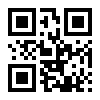 BUPATI KARANGANYART.T.DJULIYATMONOKodeKodeKodeKodeKodeKodeUraianPerubahan RKPD (Rp)Perubahan PPAS (Rp)Perubahan APBD (Rp)1.01.2.22.0.00.02.0000Dinas Pendidikan dan Kebudayaan805.032.103.618807.157.103.618807.157.103.6181.01.2.22.0.00.02.00001URUSAN PEMERINTAHAN WAJIB YANG BERKAITAN DENGAN PELAYANAN DASAR800.763.363.818802.723.363.818802.713.363.8181.01.2.22.0.00.02.0000101URUSAN PEMERINTAHAN BIDANG PENDIDIKAN800.763.363.818802.723.363.818802.713.363.8181.01.2.22.0.00.02.000010101PROGRAM PENUNJANG URUSAN PEMERINTAHAN DAERAH KABUPATEN/KOTA603.547.416.394604.553.492.994604.553.492.9941.01.2.22.0.00.02.0000101012.01Perencanaan, Penganggaran, dan Evaluasi Kinerja Perangkat Daerah1.581.639.4001.578.725.0001.578.725.0001.01.2.22.0.00.02.0000101012.0101Penyusunan Dokumen Perencanaan Perangkat Daerah760.213.400750.933.400750.933.4001.01.2.22.0.00.02.0000101012.0102Koordinasi dan Penyusunan Dokumen RKA-SKPD155.723.500161.724.100161.724.1001.01.2.22.0.00.02.0000101012.0103Koordinasi dan Penyusunan Dokumen Perubahan RKA-SKPD63.004.00057.004.00057.004.0001.01.2.22.0.00.02.0000101012.0106Koordinasi dan Penyusunan Laporan Capaian Kinerja dan Ikhtisar Realisasi Kinerja SKPD492.698.500499.063.500499.063.5001.01.2.22.0.00.02.0000101012.0107Evaluasi Kinerja Perangkat Daerah110.000.000110.000.000110.000.0001.01.2.22.0.00.02.0000101012.02Administrasi Keuangan Perangkat Daerah590.094.346.994591.194.346.994591.194.346.9941.01.2.22.0.00.02.0000101012.0201Penyediaan Gaji dan Tunjangan ASN589.354.072.494590.454.072.494590.454.072.4941.01.2.22.0.00.02.0000101012.0202Penyediaan Administrasi Pelaksanaan Tugas ASN312.262.200312.262.200312.262.2001.01.2.22.0.00.02.0000101012.0203Pelaksanaan Penatausahaan dan Pengujian/Verifikasi Keuangan SKPD182.458.000182.458.000182.458.0001.01.2.22.0.00.02.0000101012.0204Koordinasi dan Pelaksanaan Akuntansi SKPD44.662.50044.662.50044.662.5001.01.2.22.0.00.02.0000101012.0206Pengelolaan dan Penyiapan Bahan Tanggapan Pemeriksaan29.102.80029.102.80029.102.8001.01.2.22.0.00.02.0000101012.0207Koordinasi dan Penyusunan Laporan Keuangan Bulanan/ Triwulanan/ Semesteran SKPD151.789.000151.789.000151.789.0001.01.2.22.0.00.02.0000101012.0208Penyusunan Pelaporan dan Analisis Prognosis Realisasi Anggaran20.000.00020.000.00020.000.0001.01.2.22.0.00.02.0000101012.03Administrasi Barang Milik Daerah pada Perangkat Daerah394.500.000394.500.000394.500.0001.01.2.22.0.00.02.0000101012.0303Koordinasi dan Penilaian Barang Milik Daerah SKPD199.500.000199.500.000199.500.0001.01.2.22.0.00.02.0000101012.0304Pembinaan, Pengawasan, dan Pengendalian Barang Milik Daerah pada SKPD150.000.000150.000.000150.000.0001.01.2.22.0.00.02.0000101012.0305Rekonsiliasi dan Penyusunan Laporan Barang Milik Daerah pada SKPD25.000.00025.000.00025.000.0001.01.2.22.0.00.02.0000101012.0306Penatausahaan Barang Milik Daerah pada SKPD20.000.00020.000.00020.000.0001.01.2.22.0.00.02.0000101012.05Administrasi Kepegawaian Perangkat Daerah4.472.011.0004.523.032.0004.523.032.0001.01.2.22.0.00.02.0000101012.0501Peningkatan Sarana dan Prasarana Disiplin Pegawai1.695.861.0001.667.781.0001.667.781.0001.01.2.22.0.00.02.0000101012.0510Sosialisasi Peraturan Perundang-Undangan2.776.150.0002.855.251.0002.855.251.0001.01.2.22.0.00.02.0000101012.06Administrasi Umum Perangkat Daerah2.301.862.1002.246.965.1002.246.965.1001.01.2.22.0.00.02.0000101012.0601Penyediaan Komponen Instalasi Listrik/Penerangan Bangunan Kantor67.648.00067.648.00067.648.0001.01.2.22.0.00.02.0000101012.0603Penyediaan Peralatan Rumah Tangga124.925.000124.925.000124.925.0001.01.2.22.0.00.02.0000101012.0604Penyediaan Bahan Logistik Kantor497.415.000492.415.000492.415.0001.01.2.22.0.00.02.0000101012.0605Penyediaan Barang Cetakan dan Penggandaan109.230.500109.333.500109.333.5001.01.2.22.0.00.02.0000101012.0607Penyediaan Bahan/Material315.000.000315.000.000315.000.000KodeKodeKodeKodeKodeKodeUraianPerubahan RKPD (Rp)Perubahan PPAS (Rp)Perubahan APBD (Rp)1.01.2.22.0.00.02.0000101012.0608Fasilitasi Kunjungan Tamu40.700.00040.700.00040.700.0001.01.2.22.0.00.02.0000101012.0609Penyelenggaraan Rapat Koordinasi dan Konsultasi SKPD692.432.500642.432.500642.432.5001.01.2.22.0.00.02.0000101012.0610Penatausahaan Arsip Dinamis pada SKPD100.000.000100.000.000100.000.0001.01.2.22.0.00.02.0000101012.0611Dukungan Pelaksanaan Sistem Pemerintahan Berbasis Elektronik pada SKPD354.511.100354.511.100354.511.1001.01.2.22.0.00.02.0000101012.07Pengadaan Barang Milik Daerah Penunjang Urusan Pemerintah Daerah2.400.942.9002.380.942.9002.380.942.9001.01.2.22.0.00.02.0000101012.0706Pengadaan Peralatan dan Mesin Lainnya1.360.942.9001.340.942.9001.340.942.9001.01.2.22.0.00.02.0000101012.0707Pengadaan Aset Tetap Lainnya1.000.000.0001.000.000.0001.000.000.0001.01.2.22.0.00.02.0000101012.0710Pengadaan Sarana dan Prasarana Gedung Kantor atau Bangunan Lainnya40.000.00040.000.00040.000.0001.01.2.22.0.00.02.0000101012.08Penyediaan Jasa Penunjang Urusan Pemerintahan Daerah521.267.000521.267.000521.267.0001.01.2.22.0.00.02.0000101012.0801Penyediaan Jasa Surat Menyurat6.211.0006.211.0006.211.0001.01.2.22.0.00.02.0000101012.0802Penyediaan Jasa Komunikasi, Sumber Daya Air dan Listrik515.056.000515.056.000515.056.0001.01.2.22.0.00.02.0000101012.09Pemeliharaan Barang Milik Daerah Penunjang Urusan Pemerintahan Daerah1.780.847.0001.713.714.0001.713.714.0001.01.2.22.0.00.02.0000101012.0901Penyediaan Jasa Pemeliharaan, Biaya Pemeliharaan, dan Pajak Kendaraan Perorangan Dinas atau Kendaraan Dinas Jabatan443.248.000443.242.000443.242.0001.01.2.22.0.00.02.0000101012.0906Pemeliharaan Peralatan dan Mesin Lainnya99.717.00099.717.00099.717.0001.01.2.22.0.00.02.0000101012.0909Pemeliharaan/Rehabilitasi Gedung Kantor dan Bangunan Lainnya1.237.882.0001.170.755.0001.170.755.0001.01.2.22.0.00.02.000010102PROGRAM PENGELOLAAN PENDIDIKAN197.205.947.424198.159.870.824198.149.870.8241.01.2.22.0.00.02.0000101022.01Pengelolaan Pendidikan Sekolah Dasar115.255.590.755115.529.091.755115.897.031.9521.01.2.22.0.00.02.0000101022.0102Penambahan Ruang Kelas Baru3.725.000.0003.815.000.0003.815.000.0001.01.2.22.0.00.02.0000101022.0104Pembangunan Ruang Unit Kesehatan Sekolah2.941.500.0002.941.500.0002.941.500.0001.01.2.22.0.00.02.0000101022.0105Pembangunan Perpustakaan Sekolah5.245.500.0005.245.500.0005.245.500.0001.01.2.22.0.00.02.0000101022.0106Pembangunan Sarana, Prasarana dan Utilitas Sekolah18.903.000.00018.948.000.00018.948.000.0001.01.2.22.0.00.02.0000101022.0108Rehabilitasi Sedang/Berat Ruang Kelas465.000.000515.000.000515.000.0001.01.2.22.0.00.02.0000101022.0110Rehabilitasi Sedang/Berat Ruang Unit Kesehatan Sekolah47.748.00047.748.00047.748.0001.01.2.22.0.00.02.0000101022.0112Rehabilitasi Sedang/Berat Sarana, Prasarana dan Utilitas Sekolah210.000.000255.000.000245.000.0001.01.2.22.0.00.02.0000101022.0121Penyediaan Biaya Personil Peserta Didik Sekolah Dasar58.157.323.85558.157.323.85558.535.264.0521.01.2.22.0.00.02.0000101022.0122Pengadaan Alat Praktik dan Peraga Siswa7.969.000.0007.983.806.0007.983.806.0001.01.2.22.0.00.02.0000101022.0123Penyelenggaraan Proses Belajar dan Ujian bagi Peserta Didik567.986.100567.986.100567.986.1001.01.2.22.0.00.02.0000101022.0124Penyiapan dan Tindak Lanjut Evaluasi Satuan Pendidikan Dasar3.826.094.0003.826.094.0003.826.094.0001.01.2.22.0.00.02.0000101022.0125Pembinaan Minat, Bakat dan Kreativitas Siswa454.900.000454.900.000454.900.0001.01.2.22.0.00.02.0000101022.0127Pengembangan Karir Pendidik dan Tenaga Kependidikan pada Satuan Pendidikan Sekolah Dasar11.886.310.00011.915.005.00011.915.005.0001.01.2.22.0.00.02.0000101022.0128Pembinaan Kelembagaan dan Manajemen Sekolah561.228.800561.228.800561.228.8001.01.2.22.0.00.02.0000101022.0129Pengelolaan Dana BOS Sekolah Dasar295.000.000295.000.000295.000.0001.01.2.22.0.00.02.0000101022.02Pengelolaan Pendidikan Sekolah Menengah Pertama49.963.035.76950.014.565.76949.643.365.7691.01.2.22.0.00.02.0000101022.0202Penambahan Ruang Kelas Baru350.000.000350.000.000350.000.000KodeKodeKodeKodeKodeKodeUraianPerubahan RKPD (Rp)Perubahan PPAS (Rp)Perubahan APBD (Rp)1.01.2.22.0.00.02.0000101022.0212Pembangunan Sarana, Prasarana dan Utilitas Sekolah3.923.500.0003.898.500.0003.898.500.0001.01.2.22.0.00.02.0000101022.0218Rehabilitasi Sedang/Berat Laboratorium284.000.000284.000.000284.000.0001.01.2.22.0.00.02.0000101022.0224Rehabilitasi Sedang/Berat Sarana, Prasarana dan Utilitas Sekolah1.316.790.0001.406.790.0001.406.790.0001.01.2.22.0.00.02.0000101022.0232Penyediaan Biaya Personil Peserta Didik Sekolah Menengah Pertama36.419.714.76936.419.714.76936.048.514.7691.01.2.22.0.00.02.0000101022.0235Pengadaan Alat Praktik dan Peraga Siswa591.000.000591.000.000591.000.0001.01.2.22.0.00.02.0000101022.0236Penyelenggaraan Proses Belajar dan Ujian bagi Peserta Didik665.620.000665.620.000665.620.0001.01.2.22.0.00.02.0000101022.0237Penyiapan dan Tindak Lanjut Evaluasi Satuan Pendidikan Sekolah Menengah Pertama602.116.000602.116.000611.821.0001.01.2.22.0.00.02.0000101022.0238Pembinaan Minat, Bakat dan Kreativitas Siswa411.033.000411.033.000411.033.0001.01.2.22.0.00.02.0000101022.0240Pengembangan Karir Pendidik dan Tenaga Kependidikan pada Satuan Pendidikan Sekolah Menengah Pertama5.221.165.0005.207.695.0005.207.695.0001.01.2.22.0.00.02.0000101022.0242Pengelolaan Dana BOS Sekolah Menengah Pertama178.097.000178.097.000168.392.0001.01.2.22.0.00.02.0000101022.03Pengelolaan Pendidikan Anak Usia Dini (PAUD)21.264.030.40021.577.712.80021.570.972.6031.01.2.22.0.00.02.0000101022.0301Pembangunan Gedung/Ruang Kelas/Ruang Guru PAUD410.000.000410.000.000410.000.0001.01.2.22.0.00.02.0000101022.0302Pembangunan Sarana, Prasarana dan Utilitas PAUD1.579.606.0001.794.606.0001.794.606.0001.01.2.22.0.00.02.0000101022.0303Rehabilitasi Sedang/Berat Gedung/Ruang Kelas/Ruang Guru PAUD225.000.000225.000.000225.000.0001.01.2.22.0.00.02.0000101022.0307Pengadaan Mebel PAUD55.000.00055.000.00055.000.0001.01.2.22.0.00.02.0000101022.0312Pengadaan Alat Praktik dan Peraga Siswa PAUD220.000.000320.000.000320.000.0001.01.2.22.0.00.02.0000101022.0313Penyelenggaraan Proses Belajar PAUD293.828.000240.150.000240.150.0001.01.2.22.0.00.02.0000101022.0316Pengembangan Karir Pendidik dan Tenaga Kependidikan pada Satuan Pendidikan PAUD1.538.112.6001.678.473.0001.670.873.0001.01.2.22.0.00.02.0000101022.0317Pembinaan Kelembagaan dan Manajemen PAUD428.083.800340.083.800347.683.8001.01.2.22.0.00.02.0000101022.0318Pengelolaan Dana BOP PAUD16.514.400.00016.514.400.00016.507.659.8031.01.2.22.0.00.02.0000101022.04Pengelolaan Pendidikan Nonformal/Kesetaraan10.723.290.50011.038.500.50011.038.500.5001.01.2.22.0.00.02.0000101022.0409Pengadaan Perlengkapan Pendidikan Nonformal / Kesetaraan225.000.000525.000.000525.000.0001.01.2.22.0.00.02.0000101022.0411Pengadaan Alat Praktik dan Peraga Siswa Nonformal / Kesetaraan30.000.00030.000.00030.000.0001.01.2.22.0.00.02.0000101022.0412Penyelenggaraan Proses Belajar Nonformal/Kesetaraan120.000.000120.000.000120.000.0001.01.2.22.0.00.02.0000101022.0413Penyiapan dan Tindak Lanjut Evaluasi Satuan Pendidikan di Pendidikan Nonformal/Kesetaraan30.000.00030.000.00030.000.0001.01.2.22.0.00.02.0000101022.0416Pembinaan Kelembagaan dan Manajemen Sekolah Nonformal/Kesetaraan4.215.590.5004.230.800.5004.230.800.5001.01.2.22.0.00.02.0000101022.0417Pengelolaan Dana BOP Sekolah Nonformal/Kesetaraan6.102.700.0006.102.700.0006.102.700.0001.01.2.22.0.00.02.000010105PROGRAM PENGENDALIAN PERIZINAN PENDIDIKAN10.000.00010.000.00010.000.0001.01.2.22.0.00.02.0000101052.02Penerbitan Izin PAUD dan Pendidikan Nonformal yang Diselenggarakan oleh Masyarakat10.000.00010.000.00010.000.0001.01.2.22.0.00.02.0000101052.0201Penilaian Kelayakan Usul Perizinan PAUD dan Pendidikan Nonformal yang Diselenggarakan oleh Masyarakat10.000.00010.000.00010.000.0001.01.2.22.0.00.02.00002URUSAN PEMERINTAHAN WAJIB YANG TIDAK BERKAITAN DENGAN PELAYANAN DASAR4.268.739.8004.433.739.8004.443.739.800KodeKodeKodeKodeKodeKodeUraianPerubahan RKPD (Rp)Perubahan PPAS (Rp)Perubahan APBD (Rp)1.01.2.22.0.00.02.0000222URUSAN PEMERINTAHAN BIDANG KEBUDAYAAN4.268.739.8004.433.739.8004.443.739.8001.01.2.22.0.00.02.000022202PROGRAM PENGEMBANGAN KEBUDAYAAN1.542.359.8001.807.359.8001.817.359.8001.01.2.22.0.00.02.0000222022.01Pengelolaan Kebudayaan yang Masyarakat Pelakunya dalam Daerah Kabupaten/Kota150.500.000150.500.000150.500.0001.01.2.22.0.00.02.0000222022.0102Pembinaan Sumber Daya Manusia, Lembaga, dan Pranata Kebudayaan150.500.000150.500.000150.500.0001.01.2.22.0.00.02.0000222022.02Pelestarian Kesenian Tradisional yang Masyarakat Pelakunya dalam Daerah Kabupaten/Kota1.324.859.8001.589.859.8001.599.859.8001.01.2.22.0.00.02.0000222022.0201Pelindungan, Pengembangan, Pemanfaatan Objek Pemajuan Tradisi Budaya1.324.859.8001.589.859.8001.599.859.8001.01.2.22.0.00.02.0000222022.03Pembinaan Lembaga Adat yang Penganutnya dalam Daerah Kabupaten/Kota67.000.00067.000.00067.000.0001.01.2.22.0.00.02.0000222022.0301Pelindungan, Pengembangan, Pemanfaatan Objek Pemajuan Lembaga Adat67.000.00067.000.00067.000.0001.01.2.22.0.00.02.000022203PROGRAM PENGEMBANGAN KESENIAN TRADISIONAL2.654.380.0002.554.380.0002.554.380.0001.01.2.22.0.00.02.0000222032.01Pembinaan Kesenian yang Masyarakat Pelakunya dalam Daerah Kabupaten/Kota2.654.380.0002.554.380.0002.554.380.0001.01.2.22.0.00.02.0000222032.0101Peningkatan Pendidikan dan Pelatihan Sumber Daya Manusia Kesenian Tradisional2.654.380.0002.554.380.0002.554.380.0001.01.2.22.0.00.02.000022204PROGRAM PEMBINAAN SEJARAH40.000.00040.000.00040.000.0001.01.2.22.0.00.02.0000222042.01Pembinaan Sejarah Lokal dalam 1 (Satu) Daerah Kabupaten/Kota40.000.00040.000.00040.000.0001.01.2.22.0.00.02.0000222042.0101Pemberdayaan Sumber Daya Manusia dan Lembaga Sejarah Lokal Kabupaten/Kota40.000.00040.000.00040.000.0001.01.2.22.0.00.02.000022205PROGRAM PELESTARIAN DAN PENGELOLAAN CAGAR BUDAYA32.000.00032.000.00032.000.0001.01.2.22.0.00.02.0000222052.01Penetapan Cagar Budaya Peringkat Kabupaten/Kota32.000.00032.000.00032.000.0001.01.2.22.0.00.02.0000222052.0102Penetapan Cagar Budaya32.000.00032.000.00032.000.0001.02.0.00.0.00.01.0000Dinas Kesehatan426.428.967.879423.081.197.951434.926.964.9511.02.0.00.0.00.01.00001URUSAN PEMERINTAHAN WAJIB YANG BERKAITAN DENGAN PELAYANAN DASAR426.428.967.879423.081.197.951434.926.964.9511.02.0.00.0.00.01.0000102URUSAN PEMERINTAHAN BIDANG KESEHATAN426.428.967.879423.081.197.951434.926.964.9511.02.0.00.0.00.01.000010201PROGRAM PENUNJANG URUSAN PEMERINTAHAN DAERAH KABUPATEN/KOTA334.843.043.179331.836.673.251331.841.387.2511.02.0.00.0.00.01.0000102012.01Perencanaan, Penganggaran, dan Evaluasi Kinerja Perangkat Daerah629.754.800629.754.800631.734.8001.02.0.00.0.00.01.0000102012.0101Penyusunan Dokumen Perencanaan Perangkat Daerah505.773.200505.773.200505.773.2001.02.0.00.0.00.01.0000102012.0102Koordinasi dan Penyusunan Dokumen RKA-SKPD5.000.0005.000.0005.000.0001.02.0.00.0.00.01.0000102012.0104Koordinasi dan Penyusunan DPA-SKPD5.000.0005.000.0006.980.0001.02.0.00.0.00.01.0000102012.0106Koordinasi dan Penyusunan Laporan Capaian Kinerja dan Ikhtisar Realisasi Kinerja SKPD65.360.00065.360.00065.360.0001.02.0.00.0.00.01.0000102012.0107Evaluasi Kinerja Perangkat Daerah48.621.60048.621.60048.621.6001.02.0.00.0.00.01.0000102012.02Administrasi Keuangan Perangkat Daerah122.771.673.253119.133.903.325119.134.403.3251.02.0.00.0.00.01.0000102012.0201Penyediaan Gaji dan Tunjangan ASN122.410.330.253118.772.560.325118.773.060.325KodeKodeKodeKodeKodeKodeUraianPerubahan RKPD (Rp)Perubahan PPAS (Rp)Perubahan APBD (Rp)1.02.0.00.0.00.01.0000102012.0205Koordinasi dan Penyusunan Laporan Keuangan Akhir Tahun SKPD159.045.000159.045.000159.045.0001.02.0.00.0.00.01.0000102012.0207Koordinasi dan Penyusunan Laporan Keuangan Bulanan/ Triwulanan/ Semesteran SKPD108.784.000108.784.000108.784.0001.02.0.00.0.00.01.0000102012.0208Penyusunan Pelaporan dan Analisis Prognosis Realisasi Anggaran93.514.00093.514.00093.514.0001.02.0.00.0.00.01.0000102012.03Administrasi Barang Milik Daerah pada Perangkat Daerah171.657.000171.657.000171.657.0001.02.0.00.0.00.01.0000102012.0305Rekonsiliasi dan Penyusunan Laporan Barang Milik Daerah pada SKPD171.657.000171.657.000171.657.0001.02.0.00.0.00.01.0000102012.05Administrasi Kepegawaian Perangkat Daerah67.500.00067.500.00067.500.0001.02.0.00.0.00.01.0000102012.0510Sosialisasi Peraturan Perundang-Undangan45.000.00045.000.00045.000.0001.02.0.00.0.00.01.0000102012.0511Bimbingan Teknis Implementasi Peraturan Perundang-Undangan22.500.00022.500.00022.500.0001.02.0.00.0.00.01.0000102012.06Administrasi Umum Perangkat Daerah628.960.000628.960.000628.960.0001.02.0.00.0.00.01.0000102012.0604Penyediaan Bahan Logistik Kantor448.960.000448.960.000448.960.0001.02.0.00.0.00.01.0000102012.0605Penyediaan Barang Cetakan dan Penggandaan35.000.00035.000.00035.000.0001.02.0.00.0.00.01.0000102012.0606Penyediaan Bahan Bacaan dan Peraturan Perundang-undangan25.000.00025.000.00025.000.0001.02.0.00.0.00.01.0000102012.0609Penyelenggaraan Rapat Koordinasi dan Konsultasi SKPD120.000.000120.000.000120.000.0001.02.0.00.0.00.01.0000102012.07Pengadaan Barang Milik Daerah Penunjang Urusan Pemerintah Daerah387.832.4001.017.882.4001.017.882.4001.02.0.00.0.00.01.0000102012.0702Pengadaan Kendaraan Dinas Operasional atau Lapangan350.182.400350.182.400350.182.4001.02.0.00.0.00.01.0000102012.0706Pengadaan Peralatan dan Mesin Lainnya37.650.000667.700.000667.700.0001.02.0.00.0.00.01.0000102012.08Penyediaan Jasa Penunjang Urusan Pemerintahan Daerah705.700.000705.700.000705.700.0001.02.0.00.0.00.01.0000102012.0801Penyediaan Jasa Surat Menyurat30.000.00030.000.00030.000.0001.02.0.00.0.00.01.0000102012.0802Penyediaan Jasa Komunikasi, Sumber Daya Air dan Listrik675.700.000675.700.000675.700.0001.02.0.00.0.00.01.0000102012.09Pemeliharaan Barang Milik Daerah Penunjang Urusan Pemerintahan Daerah520.000.000521.350.000523.584.0001.02.0.00.0.00.01.0000102012.0902Penyediaan Jasa Pemeliharaan, Biaya Pemeliharaan, Pajak dan Perizinan Kendaraan Dinas Operasional atau Lapangan180.150.000180.150.000180.150.0001.02.0.00.0.00.01.0000102012.0909Pemeliharaan/Rehabilitasi Gedung Kantor dan Bangunan Lainnya70.000.00071.350.00073.584.0001.02.0.00.0.00.01.0000102012.0910Pemeliharaan/Rehabilitasi Sarana dan Prasarana Gedung Kantor atau Bangunan Lainnya269.850.000269.850.000269.850.0001.02.0.00.0.00.01.0000102012.10Peningkatan Pelayanan BLUD208.959.965.726208.959.965.726208.959.965.7261.02.0.00.0.00.01.0000102012.1001Pelayanan dan Penunjang Pelayanan BLUD208.959.965.726208.959.965.726208.959.965.7261.02.0.00.0.00.01.000010202PROGRAM PEMENUHAN UPAYA KESEHATAN PERORANGAN DAN UPAYA KESEHATAN MASYARAKAT85.799.192.60085.254.942.60097.036.709.6001.02.0.00.0.00.01.0000102022.01Penyediaan Fasilitas Pelayanan Kesehatan untuk UKM dan UKP Kewenangan Daerah Kabupaten/Kota25.088.854.70025.088.854.70025.088.854.7001.02.0.00.0.00.01.0000102022.0103Pembangunan Fasilitas Kesehatan Lainnya550.000.000550.000.000550.000.0001.02.0.00.0.00.01.0000102022.0107Pengembangan Fasilitas Kesehatan Lainnya100.000.000100.000.000100.000.0001.02.0.00.0.00.01.0000102022.0112Pengadaan Sarana Fasilitas Pelayanan Kesehatan150.000.000150.000.000150.000.0001.02.0.00.0.00.01.0000102022.0114Pengadaan Alat Kesehatan/Alat Penunjang Medik Fasilitas Pelayanan Kesehatan14.482.963.00014.482.963.00014.482.963.0001.02.0.00.0.00.01.0000102022.0115Pengadaan dan Pemeliharaan Alat Kalibrasi21.849.30021.849.30021.849.300KodeKodeKodeKodeKodeKodeUraianPerubahan RKPD (Rp)Perubahan PPAS (Rp)Perubahan APBD (Rp)1.02.0.00.0.00.01.0000102022.0116Pengadaan Obat, Vaksin9.784.042.4009.784.042.4009.784.042.4001.02.0.00.0.00.01.0000102022.02Penyediaan Layanan Kesehatan untuk UKM dan UKP Rujukan Tingkat Daerah Kabupaten/Kota58.892.009.00058.296.609.00070.078.376.0001.02.0.00.0.00.01.0000102022.0201Pengelolaan Pelayanan Kesehatan Ibu Hamil369.233.000369.233.000369.233.0001.02.0.00.0.00.01.0000102022.0202Pengelolaan Pelayanan Kesehatan Ibu Bersalin145.407.000145.407.000145.407.0001.02.0.00.0.00.01.0000102022.0203Pengelolaan Pelayanan Kesehatan Bayi Baru Lahir410.000.000410.000.000410.000.0001.02.0.00.0.00.01.0000102022.0204Pengelolaan Pelayanan Kesehatan Balita233.447.000233.447.000233.447.0001.02.0.00.0.00.01.0000102022.0205Pengelolaan Pelayanan Kesehatan pada Usia Pendidikan Dasar393.159.000393.159.000393.159.0001.02.0.00.0.00.01.0000102022.0206Pengelolaan Pelayanan Kesehatan pada Usia Produktif129.364.600129.364.600129.364.6001.02.0.00.0.00.01.0000102022.0207Pengelolaan Pelayanan Kesehatan pada Usia Lanjut104.343.000104.343.000104.343.0001.02.0.00.0.00.01.0000102022.0208Pengelolaan Pelayanan Kesehatan Penderita Hipertensi170.985.400170.985.400170.985.4001.02.0.00.0.00.01.0000102022.0209Pengelolaan Pelayanan Kesehatan Penderita Diabetes Melitus54.432.50054.432.50054.432.5001.02.0.00.0.00.01.0000102022.0210Pengelolaan Pelayanan Kesehatan Orang dengan Gangguan Jiwa Berat174.216.000174.216.000174.216.0001.02.0.00.0.00.01.0000102022.0211Pengelolaan Pelayanan Kesehatan Orang Terduga Tuberkulosis108.260.000108.260.000108.260.0001.02.0.00.0.00.01.0000102022.0212Pengelolaan Pelayanan Kesehatan Orang dengan Risiko Terinfeksi HIV82.203.00082.203.00082.203.0001.02.0.00.0.00.01.0000102022.0215Pengelolaan Pelayanan Kesehatan Gizi Masyarakat431.223.500431.223.500431.223.5001.02.0.00.0.00.01.0000102022.0216Pengelolaan Pelayanan Kesehatan Kerja dan Olahraga142.912.800142.912.800142.912.8001.02.0.00.0.00.01.0000102022.0217Pengelolaan Pelayanan Kesehatan Lingkungan386.627.600386.627.600386.627.6001.02.0.00.0.00.01.0000102022.0218Pengelolaan Pelayanan Promosi Kesehatan340.000.000430.000.000430.000.0001.02.0.00.0.00.01.0000102022.0219Pengelolaan Pelayanan Kesehatan Tradisional, Akupuntur, Asuhan Mandiri, dan Tradisional Lainnya50.000.00050.000.00050.000.0001.02.0.00.0.00.01.0000102022.0220Pengelolaan Surveilans Kesehatan258.060.000258.060.000258.060.0001.02.0.00.0.00.01.0000102022.0225Pelayanan Kesehatan Penyakit Menular dan Tidak Menular561.962.500561.962.500561.962.5001.02.0.00.0.00.01.0000102022.0226Pengelolaan Jaminan Kesehatan Masyarakat31.467.650.50030.782.250.50042.564.017.5001.02.0.00.0.00.01.0000102022.0233Operasional Pelayanan Puskesmas21.671.764.00021.671.764.00021.671.764.0001.02.0.00.0.00.01.0000102022.0234Operasional Pelayanan Fasilitas Kesehatan Lainnya474.837.600474.837.600474.837.6001.02.0.00.0.00.01.0000102022.0235Pelaksanaan Akreditasi Fasilitas Kesehatan di Kabupaten/Kota470.420.000470.420.000470.420.0001.02.0.00.0.00.01.0000102022.0236Investigasi Awal Kejadian Tidak Diharapkan (Kejadian Ikutan Pasca Imunisasi dan Pemberian Obat Massal)261.500.000261.500.000261.500.0001.02.0.00.0.00.01.0000102022.03Penyelenggaraan Sistem Informasi Kesehatan Secara Terintegrasi270.828.900270.828.900270.828.9001.02.0.00.0.00.01.0000102022.0302Pengelolaan Sistem Informasi Kesehatan270.828.900270.828.900270.828.9001.02.0.00.0.00.01.0000102022.04Penerbitan Izin Rumah Sakit Kelas C, D dan Fasilitas Pelayanan Kesehatan Tingkat Daerah Kabupaten/Kota1.547.500.0001.598.650.0001.598.650.0001.02.0.00.0.00.01.0000102022.0401Pengendalian dan Pengawasan serta Tindak Lanjut Pengawasan Perizinan Rumah Sakit Kelas C, D dan Fasilitas PelayananKesehatan Lainnya35.000.00035.000.00035.000.0001.02.0.00.0.00.01.0000102022.0403Peningkatan Mutu Pelayanan Fasilitas Kesehatan1.212.500.0001.263.650.0001.263.650.0001.02.0.00.0.00.01.0000102022.0404Penyiapan Perumusan dan Pelaksanaan Pelayanan Kesehatan Rujukan300.000.000300.000.000300.000.000KodeKodeKodeKodeKodeKodeUraianPerubahan RKPD (Rp)Perubahan PPAS (Rp)Perubahan APBD (Rp)1.02.0.00.0.00.01.000010203PROGRAM PENINGKATAN KAPASITAS SUMBER DAYA MANUSIA KESEHATAN4.253.566.0004.453.566.0004.462.852.0001.02.0.00.0.00.01.0000102032.02Perencanaan Kebutuhan dan Pendayagunaan Sumber Daya Manusia Kesehatan untuk UKP dan UKM di WilayahKabupaten/Kota3.189.496.0003.389.496.0003.398.782.0001.02.0.00.0.00.01.0000102032.0202Pemenuhan Kebutuhan Sumber Daya Manusia Kesehatan Sesuai Standar2.449.020.0002.449.020.0002.455.920.0001.02.0.00.0.00.01.0000102032.0203Pembinaan dan Pengawasan Sumber Daya Manusia Kesehatan740.476.000940.476.000942.862.0001.02.0.00.0.00.01.0000102032.03Pengembangan Mutu dan Peningkatan Kompetensi Teknis Sumber Daya Manusia Kesehatan Tingkat DaerahKabupaten/Kota1.064.070.0001.064.070.0001.064.070.0001.02.0.00.0.00.01.0000102032.0301Pengembangan Mutu dan Peningkatan Kompetensi Teknis Sumber Daya Manusia Kesehatan Tingkat DaerahKabupaten/Kota1.064.070.0001.064.070.0001.064.070.0001.02.0.00.0.00.01.000010204PROGRAM SEDIAAN FARMASI, ALAT KESEHATAN DAN MAKANAN MINUMAN663.789.100666.639.100666.639.1001.02.0.00.0.00.01.0000102042.01Pemberian Izin Apotek, Toko Obat, Toko Alat Kesehatan dan Optikal, Usaha Mikro Obat Tradisional (UMOT)153.788.700153.788.700153.788.7001.02.0.00.0.00.01.0000102042.0101Pengendalian dan Pengawasan serta Tindak Lanjut Pengawasan Perizinan Apotek, Toko Obat, Toko Alat Kesehatan, dan Optikal, Usaha Mikro Obat Tradisional (UMOT)13.704.70013.704.70013.704.7001.02.0.00.0.00.01.0000102042.0102Penyediaan dan Pengelolaan Data Perizinan dan Tindak Lanjut Pengawasan Izin Apotek, Toko Obat, Toko Alat Kesehatan, dan Optikal, Usaha Mikro Obat Tradisional (UMOT)110.084.000110.084.000110.084.0001.02.0.00.0.00.01.0000102042.0103Fasilitasi Pemenuhan Komitmen Izin Apotek, Toko Obat, Toko Alat Kesehatan, dan Optikal, Usaha Mikro Obat Tradisional (UMOT)30.000.00030.000.00030.000.0001.02.0.00.0.00.01.0000102042.03Penerbitan Sertifikat Produksi Pangan Industri Rumah Tanggadan Nomor P-IRT sebagai Izin Produksi, untuk Produk Makanan Minuman Tertentu yang Dapat Diproduksi oleh Industri Rumah Tangga287.864.800287.864.800287.864.8001.02.0.00.0.00.01.0000102042.0301Pengendalian dan Pengawasan serta Tindak Lanjut Pengawasan Sertifikat Produksi Pangan Industri Rumah Tangga dan Nomor P- IRT sebagai Izin Produksi, untuk Produk Makanan MinumanTertentu yang Dapat Diproduksi oleh Industri Rumah Tangga287.864.800287.864.800287.864.8001.02.0.00.0.00.01.0000102042.04Penerbitan Sertifikat Laik Higiene Sanitasi Tempat Pengelolaan Makanan (TPM) antara lain Jasa Boga, Rumah Makan/Restoran dan Depot Air Minum (DAM)55.980.70058.830.70058.830.7001.02.0.00.0.00.01.0000102042.0401Pengendalian dan Pengawasan serta Tindak Lanjut Pengawasan Penerbitan Sertifikat Laik Higiene Sanitasi Tempat Pengelolaan Makanan (TPM) antara lain Jasa Boga, Rumah Makan/Restoran dan Depot Air Minum (DAM)55.980.70058.830.70058.830.7001.02.0.00.0.00.01.0000102042.05Penerbitan Stiker Pembinaan pada Makanan Jajanan dan Sentra Makanan Jajanan43.578.90043.578.90043.578.9001.02.0.00.0.00.01.0000102042.0501Pengendalian dan Pengawasan serta Tindak Lanjut Penerbitan Stiker Pembinaan pada Makanan Jajanan dan Sentra Makanan Jajanan43.578.90043.578.90043.578.900KodeKodeKodeKodeKodeKodeUraianPerubahan RKPD (Rp)Perubahan PPAS (Rp)Perubahan APBD (Rp)1.02.0.00.0.00.01.0000102042.06Pemeriksaan dan Tindak Lanjut Hasil Pemeriksaan Post Market pada Produksi dan Produk Makanan Minuman Industri Rumah Tangga122.576.000122.576.000122.576.0001.02.0.00.0.00.01.0000102042.0601Pemeriksaan Post Market pada Produk Makanan-Minuman Industri Rumah Tangga yang Beredar dan Pengawasan serta Tindak Lanjut Pengawasan110.576.000110.576.000110.576.0001.02.0.00.0.00.01.0000102042.0602Penyediaan dan Pengelolaan Data Tindak Lanjut Pengawasan Perizinan Industri Rumah Tangga12.000.00012.000.00012.000.0001.02.0.00.0.00.01.000010205PROGRAM PEMBERDAYAAN MASYARAKAT BIDANG KESEHATAN869.377.000869.377.000919.377.0001.02.0.00.0.00.01.0000102052.01Advokasi, Pemberdayaan, Kemitraan, Peningkatan Peran serta Masyarakat dan Lintas Sektor Tingkat Daerah Kabupaten/Kota690.727.000690.727.000740.727.0001.02.0.00.0.00.01.0000102052.0101Peningkatan Upaya Promosi Kesehatan, Advokasi, Kemitraan dan Pemberdayaan Masyarakat690.727.000690.727.000740.727.0001.02.0.00.0.00.01.0000102052.02Pelaksanaan Sehat dalam rangka Promotif Preventif Tingkat Daerah Kabupaten/Kota128.650.000128.650.000128.650.0001.02.0.00.0.00.01.0000102052.0201Penyelenggaraan Promosi Kesehatan dan Gerakan Hidup Bersih dan Sehat128.650.000128.650.000128.650.0001.02.0.00.0.00.01.0000102052.03Pengembangan dan Pelaksanaan Upaya Kesehatan Bersumber Daya Masyarakat (UKBM) Tingkat Daerah Kabupaten/Kota50.000.00050.000.00050.000.0001.02.0.00.0.00.01.0000102052.0301Bimbingan Teknis dan Supervisi Pengembangan dan Pelaksanaan Upaya Kesehatan Bersumber Daya Masyarakat (UKBM)50.000.00050.000.00050.000.0001.03.1.04.0.00.10.0000Dinas Pekerjaan Umum dan Perumahan Rakyat136.630.483.759140.190.483.759140.693.958.7591.03.1.04.0.00.10.00001URUSAN PEMERINTAHAN WAJIB YANG BERKAITAN DENGAN PELAYANAN DASAR136.326.344.759139.886.344.759140.389.819.7591.03.1.04.0.00.10.0000103URUSAN PEMERINTAHAN BIDANG PEKERJAAN UMUM DAN PENATAAN RUANG134.296.264.759137.856.264.759138.359.739.7591.03.1.04.0.00.10.000010301PROGRAM PENUNJANG URUSAN PEMERINTAHAN DAERAH KABUPATEN/KOTA23.305.310.25323.251.310.25323.254.785.2531.03.1.04.0.00.10.0000103012.01Perencanaan, Penganggaran, dan Evaluasi Kinerja Perangkat Daerah302.539.400302.539.400302.539.4001.03.1.04.0.00.10.0000103012.0101Penyusunan Dokumen Perencanaan Perangkat Daerah184.880.000184.880.000184.880.0001.03.1.04.0.00.10.0000103012.0102Koordinasi dan Penyusunan Dokumen RKA-SKPD15.579.40015.579.40015.579.4001.03.1.04.0.00.10.0000103012.0103Koordinasi dan Penyusunan Dokumen Perubahan RKA-SKPD10.000.00010.000.00010.000.0001.03.1.04.0.00.10.0000103012.0104Koordinasi dan Penyusunan DPA-SKPD10.000.00010.000.00010.000.0001.03.1.04.0.00.10.0000103012.0105Koordinasi dan Penyusunan Perubahan DPA- SKPD10.000.00010.000.00010.000.0001.03.1.04.0.00.10.0000103012.0106Koordinasi dan Penyusunan Laporan Capaian Kinerja dan Ikhtisar Realisasi Kinerja SKPD10.000.00010.000.00010.000.0001.03.1.04.0.00.10.0000103012.0107Evaluasi Kinerja Perangkat Daerah62.080.00062.080.00062.080.0001.03.1.04.0.00.10.0000103012.02Administrasi Keuangan Perangkat Daerah17.412.878.96617.415.578.96617.419.053.9661.03.1.04.0.00.10.0000103012.0201Penyediaan Gaji dan Tunjangan ASN17.362.035.01617.362.035.01617.365.510.0161.03.1.04.0.00.10.0000103012.0203Pelaksanaan Penatausahaan dan Pengujian/Verifikasi Keuangan SKPD10.000.00010.000.00010.000.0001.03.1.04.0.00.10.0000103012.0204Koordinasi dan Pelaksanaan Akuntansi SKPD10.843.95010.843.95010.843.950KodeKodeKodeKodeKodeKodeUraianPerubahan RKPD (Rp)Perubahan PPAS (Rp)Perubahan APBD (Rp)1.03.1.04.0.00.10.0000103012.0205Koordinasi dan Penyusunan Laporan Keuangan Akhir Tahun SKPD10.000.00010.000.00010.000.0001.03.1.04.0.00.10.0000103012.0206Pengelolaan dan Penyiapan Bahan Tanggapan Pemeriksaan10.000.00010.000.00010.000.0001.03.1.04.0.00.10.0000103012.0207Koordinasi dan Penyusunan Laporan Keuangan Bulanan/ Triwulanan/ Semesteran SKPD10.000.00012.700.00012.700.0001.03.1.04.0.00.10.0000103012.03Administrasi Barang Milik Daerah pada Perangkat Daerah84.207.50084.207.50084.207.5001.03.1.04.0.00.10.0000103012.0306Penatausahaan Barang Milik Daerah pada SKPD84.207.50084.207.50084.207.5001.03.1.04.0.00.10.0000103012.05Administrasi Kepegawaian Perangkat Daerah30.000.00030.000.00030.000.0001.03.1.04.0.00.10.0000103012.0503Pendataan dan Pengolahan Administrasi Kepegawaian15.000.00015.000.00015.000.0001.03.1.04.0.00.10.0000103012.0505Monitoring, Evaluasi, dan Penilaian Kinerja Pegawai15.000.00015.000.00015.000.0001.03.1.04.0.00.10.0000103012.06Administrasi Umum Perangkat Daerah690.394.600714.519.600714.519.6001.03.1.04.0.00.10.0000103012.0601Penyediaan Komponen Instalasi Listrik/Penerangan Bangunan Kantor50.000.00050.000.00050.000.0001.03.1.04.0.00.10.0000103012.0605Penyediaan Barang Cetakan dan Penggandaan80.000.00080.000.00080.000.0001.03.1.04.0.00.10.0000103012.0609Penyelenggaraan Rapat Koordinasi dan Konsultasi SKPD540.395.000564.520.000564.520.0001.03.1.04.0.00.10.0000103012.0610Penatausahaan Arsip Dinamis pada SKPD19.999.60019.999.60019.999.6001.03.1.04.0.00.10.0000103012.07Pengadaan Barang Milik Daerah Penunjang Urusan Pemerintah Daerah3.356.965.0003.337.323.4503.337.323.4501.03.1.04.0.00.10.0000103012.0702Pengadaan Kendaraan Dinas Operasional atau Lapangan2.000.000.0002.000.000.0002.000.000.0001.03.1.04.0.00.10.0000103012.0706Pengadaan Peralatan dan Mesin Lainnya1.225.323.4501.237.323.4501.237.323.4501.03.1.04.0.00.10.0000103012.0710Pengadaan Sarana dan Prasarana Gedung Kantor atau Bangunan Lainnya131.641.550100.000.000100.000.0001.03.1.04.0.00.10.0000103012.08Penyediaan Jasa Penunjang Urusan Pemerintahan Daerah886.660.000876.660.000876.660.0001.03.1.04.0.00.10.0000103012.0801Penyediaan Jasa Surat Menyurat10.000.00010.000.00010.000.0001.03.1.04.0.00.10.0000103012.0802Penyediaan Jasa Komunikasi, Sumber Daya Air dan Listrik289.180.000289.180.000289.180.0001.03.1.04.0.00.10.0000103012.0804Penyediaan Jasa Pelayanan Umum Kantor587.480.000577.480.000577.480.0001.03.1.04.0.00.10.0000103012.09Pemeliharaan Barang Milik Daerah Penunjang Urusan Pemerintahan Daerah541.664.787490.481.337490.481.3371.03.1.04.0.00.10.0000103012.0902Penyediaan Jasa Pemeliharaan, Biaya Pemeliharaan, Pajak dan Perizinan Kendaraan Dinas Operasional atau Lapangan284.550.000252.400.000252.400.0001.03.1.04.0.00.10.0000103012.0905Pemeliharaan Mebel20.000.00020.000.00020.000.0001.03.1.04.0.00.10.0000103012.0907Pemeliharaan Aset Tetap Lainnya26.733.00026.733.00026.733.0001.03.1.04.0.00.10.0000103012.0909Pemeliharaan/Rehabilitasi Gedung Kantor dan Bangunan Lainnya110.381.78791.348.33791.348.3371.03.1.04.0.00.10.0000103012.0910Pemeliharaan/Rehabilitasi Sarana dan Prasarana Gedung Kantor atau Bangunan Lainnya100.000.000100.000.000100.000.0001.03.1.04.0.00.10.000010302PROGRAM PENGELOLAAN SUMBER DAYA AIR (SDA)8.423.927.8119.018.927.8119.418.927.8111.03.1.04.0.00.10.0000103022.01Pengelolaan SDA dan Bangunan Pengaman Pantai pada Wilayah Sungai (WS) dalam 1 (Satu) Daerah Kabupaten/Kota375.000.000475.000.000475.000.0001.03.1.04.0.00.10.0000103022.0104Penyusunan Pola dan Rencana Pengelolaan SDA WS Kewenangan Kabupaten/Kota375.000.000475.000.000475.000.0001.03.1.04.0.00.10.0000103022.02Pengembangan dan Pengelolaan Sistem Irigasi Primer dan Sekunder pada Daerah Irigasi yang Luasnya di Bawah 1000 Ha dalam 1 (Satu) Daerah Kabupaten/Kota8.048.927.8118.543.927.8118.943.927.811KodeKodeKodeKodeKodeKodeUraianPerubahan RKPD (Rp)Perubahan PPAS (Rp)Perubahan APBD (Rp)1.03.1.04.0.00.10.0000103022.0202Pembangunan Jaringan Irigasi Permukaan1.560.000.0002.055.000.0002.055.000.0001.03.1.04.0.00.10.0000103022.0214Rehabilitasi Jaringan Irigasi Permukaan5.320.958.0005.320.958.0005.320.958.0001.03.1.04.0.00.10.0000103022.0221Operasi dan Pemeliharaan Jaringan Irigasi Permukaan1.167.969.8111.167.969.8111.567.969.8111.03.1.04.0.00.10.000010303PROGRAM PENGELOLAAN DAN PENGEMBANGAN SISTEM PENYEDIAAN AIR MINUM14.038.144.00014.907.144.00015.197.144.0001.03.1.04.0.00.10.0000103032.01Pengelolaan dan Pengembangan Sistem Penyediaan Air Minum (SPAM) di Daerah Kabupaten/Kota14.038.144.00014.907.144.00015.197.144.0001.03.1.04.0.00.10.0000103032.0101Penyusunan Rencana, Kebijakan, Strategi dan Teknis SPAM1.078.600.0001.132.600.0001.272.600.0001.03.1.04.0.00.10.0000103032.0104Pembangunan SPAM Jaringan Perpipaan di Kawasan Perdesaan8.109.544.0008.109.544.0008.109.544.0001.03.1.04.0.00.10.0000103032.0106Peningkatan SPAM Jaringan Perpipaan di Kawasan Perdesaan4.250.000.0004.250.000.0004.250.000.0001.03.1.04.0.00.10.0000103032.0119Perluasan SPAM Jaringan Perpipaan di Kawasan Perdesaan600.000.0001.415.000.0001.565.000.0001.03.1.04.0.00.10.000010305PROGRAM PENGELOLAAN DAN PENGEMBANGAN SISTEM AIR LIMBAH6.221.124.0676.221.124.0676.226.124.0671.03.1.04.0.00.10.0000103052.01Pengelolaan dan Pengembangan Sistem Air Limbah Domestik dalam Daerah Kabupaten/Kota6.221.124.0676.221.124.0676.226.124.0671.03.1.04.0.00.10.0000103052.0101Penyusunan Rencana, Kebijakan, Strategi dan Teknis SistemPengelolaan Air Limbah Domestik dalam Daerah Kabupaten/Kota290.000.000290.000.000295.000.0001.03.1.04.0.00.10.0000103052.0106Pembangunan/Penyediaan Sub Sistem Pengolahan Setempat2.400.000.0002.400.000.0002.400.000.0001.03.1.04.0.00.10.0000103052.0110Operasi dan Pemeliharaan Sistem Pengelolaan Air Limbah Domestik183.408.917183.408.917183.408.9171.03.1.04.0.00.10.0000103052.0112Pembangunan/Penyediaan Sistem Pengelolaan Air Limbah Terpusat Skala Permukiman3.201.516.0003.201.516.0003.201.516.0001.03.1.04.0.00.10.0000103052.0114Penyediaan Jasa Penyedotan Lumpur Tinja146.199.150146.199.150146.199.1501.03.1.04.0.00.10.000010306PROGRAM PENGELOLAAN DAN PENGEMBANGAN SISTEM DRAINASE800.000.0001.000.000.000800.000.0001.03.1.04.0.00.10.0000103062.01Pengelolaan dan Pengembangan Sistem Drainase yang Terhubung Langsung dengan Sungai dalam DaerahKabupaten/Kota800.000.0001.000.000.000800.000.0001.03.1.04.0.00.10.0000103062.0101Penyusunan Rencana, Kebijakan, Strategi dan Teknis Sistem Drainase Perkotaan100.000.000100.000.000100.000.0001.03.1.04.0.00.10.0000103062.0106Peningkatan Saluran Drainase Perkotaan200.000.000400.000.000200.000.0001.03.1.04.0.00.10.0000103062.0107Rehabilitasi Saluran Drainase Perkotaan500.000.000500.000.000500.000.0001.03.1.04.0.00.10.000010308PROGRAM PENATAAN BANGUNAN GEDUNG8.253.675.0008.453.675.0008.203.675.0001.03.1.04.0.00.10.0000103082.01Penyelenggaraan Bangunan Gedung di Wilayah DaerahKabupaten/Kota, Pemberian Izin Mendirikan Bangunan (IMB) dan Sertifikat Laik Fungsi Bangunan Gedung8.253.675.0008.453.675.0008.203.675.0001.03.1.04.0.00.10.0000103082.0101Penyelenggaraan Penerbitan Izin Mendirikan Bangunan (IMB), Sertifikat Laik Fungsi (SLF), Peran Tenaga Ahli Bangunan Gedung (TABG), Pendataan Bangunan Gedung, serta Implementasi SIMBG241.130.000241.130.000241.130.0001.03.1.04.0.00.10.0000103082.0102Perencanaan, Pembangunan, Pengawasan, dan Pemanfaatan Bangunan Gedung Daerah Kabupaten/Kota8.012.545.0008.212.545.0007.962.545.0001.03.1.04.0.00.10.000010310PROGRAM PENYELENGGARAAN JALAN72.212.283.62873.962.283.62874.217.283.6281.03.1.04.0.00.10.0000103102.01Penyelenggaraan Jalan Kabupaten/Kota72.212.283.62873.962.283.62874.217.283.628KodeKodeKodeKodeKodeKodeUraianPerubahan RKPD (Rp)Perubahan PPAS (Rp)Perubahan APBD (Rp)1.03.1.04.0.00.10.0000103102.0101Penyusunan Rencana, Kebijakan, dan Strategi Pengembangan Jaringan Jalan serta Perencanaan Teknis Penyelenggaraan Jalan dan Jembatan1.248.206.2281.248.206.2281.503.206.2281.03.1.04.0.00.10.0000103102.0104Survey Kondisi Jalan/Jembatan250.000.000250.000.000250.000.0001.03.1.04.0.00.10.0000103102.0105Pembangunan Jalan14.700.000.00016.450.000.00016.450.000.0001.03.1.04.0.00.10.0000103102.0106Pelebaran Jalan Menuju Standar11.952.887.20011.952.887.20011.952.887.2001.03.1.04.0.00.10.0000103102.0108Rekonstruksi Jalan5.110.000.0005.110.000.0005.110.000.0001.03.1.04.0.00.10.0000103102.0109Rehabilitasi Jalan362.160.000362.160.000362.160.0001.03.1.04.0.00.10.0000103102.0110Pemeliharaan Berkala Jalan29.525.330.00029.525.330.00029.525.330.0001.03.1.04.0.00.10.0000103102.0111Pemeliharaan Rutin Jalan8.563.700.2008.563.700.2008.563.700.2001.03.1.04.0.00.10.0000103102.0116Penggantian Jembatan500.000.000500.000.000500.000.0001.03.1.04.0.00.10.000010311PROGRAM PENGEMBANGAN JASA KONSTRUKSI100.840.000100.840.000100.840.0001.03.1.04.0.00.10.0000103112.01Penyelenggaraan Pelatihan Tenaga Terampil Konstruksi80.000.00080.000.00080.000.0001.03.1.04.0.00.10.0000103112.0104Pelaksanaan Pelatihan Tenaga Terampil Konstruksi80.000.00080.000.00080.000.0001.03.1.04.0.00.10.0000103112.04Pengawasan Tertib Usaha, Tertib Penyelenggaraan dan Tertib Pemanfaatan Jasa Konstruksi20.840.00020.840.00020.840.0001.03.1.04.0.00.10.0000103112.0402Bimbingan Teknis tentang Tertib Usaha, Tertib Penyelenggaraan, dan Tertib Pemanfaatan Jasa Konstruksi20.840.00020.840.00020.840.0001.03.1.04.0.00.10.000010312PROGRAM PENYELENGGARAAN PENATAAN RUANG940.960.000940.960.000940.960.0001.03.1.04.0.00.10.0000103122.01Penetapan Rencana Tata Ruang Wilayah (RTRW) dan Rencana Rinci Tata Ruang (RRTR) Kabupaten/Kota675.960.000675.960.000675.960.0001.03.1.04.0.00.10.0000103122.0103Penetapan Kebijakan dalam rangka Pelaksanaan Penataan Ruang675.960.000675.960.000675.960.0001.03.1.04.0.00.10.0000103122.04Koordinasi dan Sinkronisasi Pengendalian Pemanfaatan Ruang Daerah Kabupaten/Kota265.000.000265.000.000265.000.0001.03.1.04.0.00.10.0000103122.0404Koordinasi Pelaksanaan Penataan Ruang265.000.000265.000.000265.000.0001.03.1.04.0.00.10.0000104URUSAN PEMERINTAHAN BIDANG PERUMAHAN DAN KAWASAN PERMUKIMAN2.030.080.0002.030.080.0002.030.080.0001.03.1.04.0.00.10.000010402PROGRAM PENGEMBANGAN PERUMAHAN145.000.000145.000.000145.000.0001.03.1.04.0.00.10.0000104022.01Pendataan Penyediaan dan Rehabilitasi Rumah Korban Bencana atau Relokasi Program Kabupaten/Kota35.000.00035.000.00035.000.0001.03.1.04.0.00.10.0000104022.0105Pendataan dan Verifikasi Penerima Rumah bagi Korban Bencana Alam atau Terkena Relokasi Program Kabupaten/Kota35.000.00035.000.00035.000.0001.03.1.04.0.00.10.0000104022.03Pembangunan dan Rehabilitasi Rumah Korban Bencana atau Relokasi Program Kabupaten/Kota110.000.000110.000.000110.000.0001.03.1.04.0.00.10.0000104022.0301Rehabilitasi Rumah bagi Korban Bencana60.000.00060.000.00060.000.0001.03.1.04.0.00.10.0000104022.0302Penyusunan Site Plan dan/atau Detail Engineering Design (DED) bagi Rumah Korban Bencana atau Relokasi ProgramKabupaten/Kota50.000.00050.000.00050.000.0001.03.1.04.0.00.10.000010403PROGRAM KAWASAN PERMUKIMAN95.000.00095.000.00095.000.0001.03.1.04.0.00.10.0000104032.03Peningkatan Kualitas Kawasan Permukiman Kumuh dengan Luas di Bawah 10 (Sepuluh) Ha95.000.00095.000.00095.000.0001.03.1.04.0.00.10.0000104032.0301Penyusunan Rencana Tapak (Site Plan) dan Detail Engineering Design (DED) Peremajaan/Pemugaran Permukiman Kumuh30.000.00030.000.00030.000.000KodeKodeKodeKodeKodeKodeUraianPerubahan RKPD (Rp)Perubahan PPAS (Rp)Perubahan APBD (Rp)1.03.1.04.0.00.10.0000104032.0304Koordinasi dan Sinkronisasi Pengendalian Penyelenggaraan Pemugaran/Peremajaan Permukiman Kumuh65.000.00065.000.00065.000.0001.03.1.04.0.00.10.000010405PROGRAM PENINGKATAN PRASARANA, SARANA DAN UTILITAS UMUM (PSU)1.790.080.0001.790.080.0001.790.080.0001.03.1.04.0.00.10.0000104052.01Urusan Penyelenggaraan PSU Perumahan1.790.080.0001.790.080.0001.790.080.0001.03.1.04.0.00.10.0000104052.0101Perencanaan Penyediaan PSU Perumahan100.000.000100.000.000100.000.0001.03.1.04.0.00.10.0000104052.0102Penyediaan Prasarana, Sarana, dan Utilitas Umum di Perumahan untuk Menunjang Fungsi Hunian1.670.080.0001.670.080.0001.670.080.0001.03.1.04.0.00.10.0000104052.0103Koordinasi dan Sinkronisasi dalam rangka Penyediaan Prasarana, Sarana, dan Utilitas Umum Perumahan20.000.00020.000.00020.000.0001.03.1.04.0.00.10.00002URUSAN PEMERINTAHAN WAJIB YANG TIDAK BERKAITAN DENGAN PELAYANAN DASAR304.139.000304.139.000304.139.0001.03.1.04.0.00.10.0000210URUSAN PEMERINTAHAN BIDANG PERTANAHAN304.139.000304.139.000304.139.0001.03.1.04.0.00.10.000021010PROGRAM PENATAGUNAAN TANAH304.139.000304.139.000304.139.0001.03.1.04.0.00.10.0000210102.01Penggunaan Tanah yang Hamparannya dalam satu Daerah Kabupaten/Kota304.139.000304.139.000304.139.0001.03.1.04.0.00.10.0000210102.0103Koordinasi dan Sinkronisasi Pelaksanaan Konsolidasi Tanah Kabupaten/Kota304.139.000304.139.000304.139.0001.05.0.00.0.00.01.0000Satuan Polisi Pamong Praja12.983.184.74413.033.184.74413.033.184.7441.05.0.00.0.00.01.00001URUSAN PEMERINTAHAN WAJIB YANG BERKAITAN DENGAN PELAYANAN DASAR12.983.184.74413.033.184.74413.033.184.7441.05.0.00.0.00.01.0000105URUSAN PEMERINTAHAN BIDANG KETENTERAMAN DAN KETERTIBAN UMUM SERTA PERLINDUNGAN MASYARAKAT12.983.184.74413.033.184.74413.033.184.7441.05.0.00.0.00.01.000010501PROGRAM PENUNJANG URUSAN PEMERINTAHAN DAERAH KABUPATEN/KOTA6.099.282.5446.149.282.5446.149.282.5441.05.0.00.0.00.01.0000105012.01Perencanaan, Penganggaran, dan Evaluasi Kinerja Perangkat Daerah16.279.70016.279.70016.279.7001.05.0.00.0.00.01.0000105012.0101Penyusunan Dokumen Perencanaan Perangkat Daerah7.999.8007.999.8007.999.8001.05.0.00.0.00.01.0000105012.0104Koordinasi dan Penyusunan DPA-SKPD8.279.9008.279.9008.279.9001.05.0.00.0.00.01.0000105012.02Administrasi Keuangan Perangkat Daerah5.035.725.5445.085.725.5445.085.725.5441.05.0.00.0.00.01.0000105012.0201Penyediaan Gaji dan Tunjangan ASN5.035.725.5445.085.725.5445.085.725.5441.05.0.00.0.00.01.0000105012.05Administrasi Kepegawaian Perangkat Daerah185.650.000185.650.000185.650.0001.05.0.00.0.00.01.0000105012.0502Pengadaan Pakaian Dinas beserta Atribut Kelengkapannya185.650.000185.650.000185.650.0001.05.0.00.0.00.01.0000105012.06Administrasi Umum Perangkat Daerah284.358.700284.358.700284.358.7001.05.0.00.0.00.01.0000105012.0601Penyediaan Komponen Instalasi Listrik/Penerangan Bangunan Kantor6.231.9006.231.9006.231.9001.05.0.00.0.00.01.0000105012.0602Penyediaan Peralatan dan Perlengkapan Kantor32.300.00032.300.00032.300.0001.05.0.00.0.00.01.0000105012.0604Penyediaan Bahan Logistik Kantor41.617.50041.617.50041.617.5001.05.0.00.0.00.01.0000105012.0605Penyediaan Barang Cetakan dan Penggandaan20.084.80020.084.80020.084.8001.05.0.00.0.00.01.0000105012.0606Penyediaan Bahan Bacaan dan Peraturan Perundang-undangan5.865.0005.865.0005.865.0001.05.0.00.0.00.01.0000105012.0609Penyelenggaraan Rapat Koordinasi dan Konsultasi SKPD178.259.500178.259.500178.259.5001.05.0.00.0.00.01.0000105012.08Penyediaan Jasa Penunjang Urusan Pemerintahan Daerah236.399.900236.399.900236.399.900KodeKodeKodeKodeKodeKodeUraianPerubahan RKPD (Rp)Perubahan PPAS (Rp)Perubahan APBD (Rp)1.05.0.00.0.00.01.0000105012.0801Penyediaan Jasa Surat Menyurat18.100.00018.100.00018.100.0001.05.0.00.0.00.01.0000105012.0802Penyediaan Jasa Komunikasi, Sumber Daya Air dan Listrik158.100.000158.100.000158.100.0001.05.0.00.0.00.01.0000105012.0804Penyediaan Jasa Pelayanan Umum Kantor60.199.90060.199.90060.199.9001.05.0.00.0.00.01.0000105012.09Pemeliharaan Barang Milik Daerah Penunjang Urusan Pemerintahan Daerah340.868.700340.868.700340.868.7001.05.0.00.0.00.01.0000105012.0901Penyediaan Jasa Pemeliharaan, Biaya Pemeliharaan, dan Pajak Kendaraan Perorangan Dinas atau Kendaraan Dinas Jabatan290.164.500290.164.500290.164.5001.05.0.00.0.00.01.0000105012.0906Pemeliharaan Peralatan dan Mesin Lainnya10.946.00010.946.00010.946.0001.05.0.00.0.00.01.0000105012.0909Pemeliharaan/Rehabilitasi Gedung Kantor dan Bangunan Lainnya15.000.00015.000.00015.000.0001.05.0.00.0.00.01.0000105012.0911Pemeliharaan/Rehabilitasi Sarana dan Prasarana Pendukung Gedung Kantor atau Bangunan Lainnya24.758.20024.758.20024.758.2001.05.0.00.0.00.01.000010502PROGRAM PENINGKATAN KETENTERAMAN DAN KETERTIBAN UMUM5.794.988.2005.794.988.2005.794.988.2001.05.0.00.0.00.01.0000105022.01Penanganan Gangguan Ketenteraman dan Ketertiban Umum dalam 1 (Satu) Daerah Kabupaten/Kota4.625.475.0004.625.475.0004.625.475.0001.05.0.00.0.00.01.0000105022.0101Pencegahan Gangguan Ketenteraman dan Ketertiban UmumMelalui Deteksi Dini dan Cegah Dini, Pembinaan dan Penyuluhan, Pelaksanaan Patroli, Pengamanan, dan Pengawalan3.855.960.0003.855.960.0003.855.960.0001.05.0.00.0.00.01.0000105022.0102Penindakan Atas Gangguan Ketenteraman dan Ketertiban Umum berdasarkan Perda dan Perkada Melalui Penertiban danPenanganan Unjuk Rasa dan Kerusuhan Massa30.000.00030.000.00030.000.0001.05.0.00.0.00.01.0000105022.0103Koordinasi Penyelenggaraan Ketentraman dan Ketertiban Umum serta Perlindungan Masyarakat Tingkat Kabupaten/Kota219.800.000219.800.000219.800.0001.05.0.00.0.00.01.0000105022.0104Pemberdayaan Perlindungan Masyarakat dalam rangka Ketentraman dan Ketertiban Umum325.355.000325.355.000325.355.0001.05.0.00.0.00.01.0000105022.0105Peningkatan Kapasitas SDM Satuan Polisi Pamongpraja dan Satuan Perlindungan Masyarakat Termasuk dalam Pelaksanaan Tugas yang Bernuansa Hak Asasi Manusia194.360.000194.360.000194.360.0001.05.0.00.0.00.01.0000105022.02Penegakan Peraturan Daerah Kabupaten/Kota dan Peraturan Bupati/Wali Kota1.144.513.2001.144.513.2001.144.513.2001.05.0.00.0.00.01.0000105022.0201Sosialisasi Penegakan Peraturan Daerah dan Peraturan Bupati/Wali Kota282.504.900282.504.900282.504.9001.05.0.00.0.00.01.0000105022.0203Penanganan Atas Pelanggaran Peraturan Daerah dan Peraturan Bupati/Wali Kota862.008.300862.008.300862.008.3001.05.0.00.0.00.01.0000105022.03Pembinaan Penyidik Pegawai Negeri Sipil (PPNS) Kabupaten/Kota25.000.00025.000.00025.000.0001.05.0.00.0.00.01.0000105022.0301Pengembangan Kapasitas dan Karier PPNS25.000.00025.000.00025.000.0001.05.0.00.0.00.01.000010504PROGRAM PENCEGAHAN, PENANGGULANGAN, PENYELAMATAN KEBAKARAN DAN PENYELAMATAN NON KEBAKARAN1.088.914.0001.088.914.0001.088.914.0001.05.0.00.0.00.01.0000105042.01Pencegahan, Pengendalian, Pemadaman, Penyelamatan, dan Penanganan Bahan Berbahaya dan Beracun Kebakaran dalam Daerah Kabupaten/Kota1.068.914.0001.068.914.0001.068.914.0001.05.0.00.0.00.01.0000105042.0101Pencegahan Kebakaran dalam Daerah Kabupaten/Kota1.013.914.0001.013.914.0001.013.914.0001.05.0.00.0.00.01.0000105042.0106Pengadaan Sarana dan Prasarana Pencegahan, Penanggulangan Kebakaran dan Alat Pelindung Diri55.000.00055.000.00055.000.000KodeKodeKodeKodeKodeKodeUraianPerubahan RKPD (Rp)Perubahan PPAS (Rp)Perubahan APBD (Rp)1.05.0.00.0.00.01.0000105042.02Inspeksi Peralatan Proteksi Kebakaran20.000.00020.000.00020.000.0001.05.0.00.0.00.01.0000105042.0201Pendataan Sarana Prasarana Proteksi Kebakaran20.000.00020.000.00020.000.0001.05.0.00.0.00.04.0000Badan Penanggulangan Bencana Daerah6.725.944.0506.875.944.0506.875.944.0501.05.0.00.0.00.04.00001URUSAN PEMERINTAHAN WAJIB YANG BERKAITAN DENGAN PELAYANAN DASAR6.725.944.0506.875.944.0506.875.944.0501.05.0.00.0.00.04.0000105URUSAN PEMERINTAHAN BIDANG KETENTERAMAN DAN KETERTIBAN UMUM SERTA PERLINDUNGAN MASYARAKAT6.725.944.0506.875.944.0506.875.944.0501.05.0.00.0.00.04.000010501PROGRAM PENUNJANG URUSAN PEMERINTAHAN DAERAH KABUPATEN/KOTA4.111.377.5504.241.033.5504.241.033.5501.05.0.00.0.00.04.0000105012.01Perencanaan, Penganggaran, dan Evaluasi Kinerja Perangkat Daerah40.000.00040.000.00037.975.0001.05.0.00.0.00.04.0000105012.0101Penyusunan Dokumen Perencanaan Perangkat Daerah40.000.00040.000.00037.975.0001.05.0.00.0.00.04.0000105012.02Administrasi Keuangan Perangkat Daerah2.016.504.0502.146.504.0502.146.504.0501.05.0.00.0.00.04.0000105012.0201Penyediaan Gaji dan Tunjangan ASN2.011.504.0502.141.504.0502.141.504.0501.05.0.00.0.00.04.0000105012.0205Koordinasi dan Penyusunan Laporan Keuangan Akhir Tahun SKPD5.000.0005.000.0005.000.0001.05.0.00.0.00.04.0000105012.05Administrasi Kepegawaian Perangkat Daerah100.000.000100.000.00099.450.0001.05.0.00.0.00.04.0000105012.0509Pendidikan dan Pelatihan Pegawai Berdasarkan Tugas dan Fungsi100.000.000100.000.00099.450.0001.05.0.00.0.00.04.0000105012.06Administrasi Umum Perangkat Daerah267.158.000271.410.000273.985.0001.05.0.00.0.00.04.0000105012.0601Penyediaan Komponen Instalasi Listrik/Penerangan Bangunan Kantor12.900.00012.900.00012.900.0001.05.0.00.0.00.04.0000105012.0602Penyediaan Peralatan dan Perlengkapan Kantor16.011.00016.000.00016.000.0001.05.0.00.0.00.04.0000105012.0603Penyediaan Peralatan Rumah Tangga14.000.00014.000.00014.000.0001.05.0.00.0.00.04.0000105012.0605Penyediaan Barang Cetakan dan Penggandaan12.500.00012.500.00012.500.0001.05.0.00.0.00.04.0000105012.0606Penyediaan Bahan Bacaan dan Peraturan Perundang-undangan2.760.0002.760.0002.760.0001.05.0.00.0.00.04.0000105012.0609Penyelenggaraan Rapat Koordinasi dan Konsultasi SKPD201.987.000206.250.000208.825.0001.05.0.00.0.00.04.0000105012.0610Penatausahaan Arsip Dinamis pada SKPD7.000.0007.000.0007.000.0001.05.0.00.0.00.04.0000105012.07Pengadaan Barang Milik Daerah Penunjang Urusan Pemerintah Daerah1.080.537.5001.076.787.5001.076.787.5001.05.0.00.0.00.04.0000105012.0705Pengadaan Mebel21.000.00021.000.00021.000.0001.05.0.00.0.00.04.0000105012.0706Pengadaan Peralatan dan Mesin Lainnya59.537.50055.787.50055.787.5001.05.0.00.0.00.04.0000105012.0709Pengadaan Gedung Kantor atau Bangunan Lainnya1.000.000.0001.000.000.0001.000.000.0001.05.0.00.0.00.04.0000105012.08Penyediaan Jasa Penunjang Urusan Pemerintahan Daerah99.000.00099.000.00099.000.0001.05.0.00.0.00.04.0000105012.0801Penyediaan Jasa Surat Menyurat3.000.0003.000.0003.000.0001.05.0.00.0.00.04.0000105012.0802Penyediaan Jasa Komunikasi, Sumber Daya Air dan Listrik96.000.00096.000.00096.000.0001.05.0.00.0.00.04.0000105012.09Pemeliharaan Barang Milik Daerah Penunjang Urusan Pemerintahan Daerah508.178.000507.332.000507.332.0001.05.0.00.0.00.04.0000105012.0902Penyediaan Jasa Pemeliharaan, Biaya Pemeliharaan, Pajak dan Perizinan Kendaraan Dinas Operasional atau Lapangan417.187.000414.851.000414.851.0001.05.0.00.0.00.04.0000105012.0906Pemeliharaan Peralatan dan Mesin Lainnya70.510.00072.000.00072.000.0001.05.0.00.0.00.04.0000105012.0909Pemeliharaan/Rehabilitasi Gedung Kantor dan Bangunan Lainnya20.481.00020.481.00020.481.0001.05.0.00.0.00.04.000010503PROGRAM PENANGGULANGAN BENCANA2.614.566.5002.634.910.5002.634.910.500KodeKodeKodeKodeKodeKodeUraianPerubahan RKPD (Rp)Perubahan PPAS (Rp)Perubahan APBD (Rp)1.05.0.00.0.00.04.0000105032.01Pelayanan Informasi Rawan Bencana Kabupaten/Kota116.750.000116.750.000116.750.0001.05.0.00.0.00.04.0000105032.0102Sosialisasi, Komunikasi, Informasi dan Edukasi (KIE) Rawan Bencana Kabupaten/Kota (Per Jenis Bencana)116.750.000116.750.000116.750.0001.05.0.00.0.00.04.0000105032.02Pelayanan Pencegahan dan Kesiapsiagaan Terhadap Bencana521.670.000521.670.000521.670.0001.05.0.00.0.00.04.0000105032.0201Penyusunan Rencana Penanggulangan Bencana Kabupaten/Kota150.000.000150.000.000150.000.0001.05.0.00.0.00.04.0000105032.0202Pelatihan Pencegahan dan Mitigasi Bencana Kabupaten/Kota148.000.000148.000.000148.000.0001.05.0.00.0.00.04.0000105032.0204Penyediaan Peralatan Perlindungan dan Kesiapsiagaan Terhadap Bencana35.420.00035.420.00035.420.0001.05.0.00.0.00.04.0000105032.0206Penguatan Kapasitas Kawasan untuk Pencegahan dan Kesiapsiagaan50.000.00050.000.00050.000.0001.05.0.00.0.00.04.0000105032.0207Penanganan Pascabencana Kabupaten/Kota95.000.00095.000.00095.000.0001.05.0.00.0.00.04.0000105032.0208Pengembangan Kapasitas Tim Reaksi Cepat (TRC) Bencana Kabupaten/Kota25.000.00025.000.00025.000.0001.05.0.00.0.00.04.0000105032.0210Gladi Kesiapsiagaan Terhadap Bencana18.250.00018.250.00018.250.0001.05.0.00.0.00.04.0000105032.03Pelayanan Penyelamatan dan Evakuasi Korban Bencana1.931.146.5001.931.490.5001.931.490.5001.05.0.00.0.00.04.0000105032.0303Pencarian, Pertolongan dan Evakuasi Korban Bencana Kabupaten/Kota1.726.130.5001.726.490.5001.726.490.5001.05.0.00.0.00.04.0000105032.0304Penyediaan Logistik Penyelamatan dan Evakuasi Korban Bencana Kabupaten/Kota205.016.000205.000.000205.000.0001.05.0.00.0.00.04.0000105032.04Penataan Sistem Dasar Penanggulangan Bencana45.000.00065.000.00065.000.0001.05.0.00.0.00.04.0000105032.0403Kerja Sama antar Lembaga dan Kemitraan dalam Penanggulangan Bencana Kabupaten/Kota1.000.00021.000.00021.000.0001.05.0.00.0.00.04.0000105032.0404Pengelolaan dan Pemanfaatan Sistem Informasi Kebencanaan5.000.0005.000.0005.000.0001.05.0.00.0.00.04.0000105032.0405Pembinaan dan Pengawasan Penyelenggaraan Penanggulangan Bencana39.000.00039.000.00039.000.0001.06.0.00.0.00.01.0000Dinas Sosial14.224.701.91614.224.701.91614.224.701.9161.06.0.00.0.00.01.00001URUSAN PEMERINTAHAN WAJIB YANG BERKAITAN DENGAN PELAYANAN DASAR14.224.701.91614.224.701.91614.224.701.9161.06.0.00.0.00.01.0000106URUSAN PEMERINTAHAN BIDANG SOSIAL14.224.701.91614.224.701.91614.224.701.9161.06.0.00.0.00.01.000010601PROGRAM PENUNJANG URUSAN PEMERINTAHAN DAERAH KABUPATEN/KOTA5.146.632.5165.146.632.5165.146.632.5161.06.0.00.0.00.01.0000106012.01Perencanaan, Penganggaran, dan Evaluasi Kinerja Perangkat Daerah190.080.600192.405.600192.405.6001.06.0.00.0.00.01.0000106012.0101Penyusunan Dokumen Perencanaan Perangkat Daerah9.650.0009.650.0009.650.0001.06.0.00.0.00.01.0000106012.0106Koordinasi dan Penyusunan Laporan Capaian Kinerja dan Ikhtisar Realisasi Kinerja SKPD180.430.600182.755.600182.755.6001.06.0.00.0.00.01.0000106012.02Administrasi Keuangan Perangkat Daerah2.922.619.2162.922.619.2162.922.619.2161.06.0.00.0.00.01.0000106012.0201Penyediaan Gaji dan Tunjangan ASN2.922.619.2162.922.619.2162.922.619.2161.06.0.00.0.00.01.0000106012.05Administrasi Kepegawaian Perangkat Daerah57.750.00057.750.00057.750.0001.06.0.00.0.00.01.0000106012.0502Pengadaan Pakaian Dinas beserta Atribut Kelengkapannya57.750.00057.750.00057.750.0001.06.0.00.0.00.01.0000106012.06Administrasi Umum Perangkat Daerah737.811.800706.121.800706.121.800KodeKodeKodeKodeKodeKodeUraianPerubahan RKPD (Rp)Perubahan PPAS (Rp)Perubahan APBD (Rp)1.06.0.00.0.00.01.0000106012.0601Penyediaan Komponen Instalasi Listrik/Penerangan Bangunan Kantor27.000.00027.000.00027.000.0001.06.0.00.0.00.01.0000106012.0602Penyediaan Peralatan dan Perlengkapan Kantor66.022.00066.022.00066.022.0001.06.0.00.0.00.01.0000106012.0605Penyediaan Barang Cetakan dan Penggandaan12.147.80012.147.80012.147.8001.06.0.00.0.00.01.0000106012.0608Fasilitasi Kunjungan Tamu75.000.00075.000.00075.000.0001.06.0.00.0.00.01.0000106012.0609Penyelenggaraan Rapat Koordinasi dan Konsultasi SKPD553.842.000522.152.000522.152.0001.06.0.00.0.00.01.0000106012.0610Penatausahaan Arsip Dinamis pada SKPD3.800.0003.800.0003.800.0001.06.0.00.0.00.01.0000106012.07Pengadaan Barang Milik Daerah Penunjang Urusan Pemerintah Daerah239.592.500267.950.000267.950.0001.06.0.00.0.00.01.0000106012.0706Pengadaan Peralatan dan Mesin Lainnya239.592.500267.950.000267.950.0001.06.0.00.0.00.01.0000106012.08Penyediaan Jasa Penunjang Urusan Pemerintahan Daerah599.145.000600.152.500600.152.5001.06.0.00.0.00.01.0000106012.0801Penyediaan Jasa Surat Menyurat22.000.00022.000.00022.000.0001.06.0.00.0.00.01.0000106012.0802Penyediaan Jasa Komunikasi, Sumber Daya Air dan Listrik168.000.000168.000.000168.000.0001.06.0.00.0.00.01.0000106012.0803Penyediaan Jasa Peralatan dan Perlengkapan Kantor75.000.00075.300.00075.300.0001.06.0.00.0.00.01.0000106012.0804Penyediaan Jasa Pelayanan Umum Kantor334.145.000334.852.500334.852.5001.06.0.00.0.00.01.0000106012.09Pemeliharaan Barang Milik Daerah Penunjang Urusan Pemerintahan Daerah399.633.400399.633.400399.633.4001.06.0.00.0.00.01.0000106012.0901Penyediaan Jasa Pemeliharaan, Biaya Pemeliharaan, dan Pajak Kendaraan Perorangan Dinas atau Kendaraan Dinas Jabatan249.993.000249.993.000249.993.0001.06.0.00.0.00.01.0000106012.0909Pemeliharaan/Rehabilitasi Gedung Kantor dan Bangunan Lainnya149.640.400149.640.400149.640.4001.06.0.00.0.00.01.000010602PROGRAM PEMBERDAYAAN SOSIAL590.371.700590.371.700590.371.7001.06.0.00.0.00.01.0000106022.03Pengembangan Potensi Sumber Kesejahteraan Sosial Daerah Kabupaten/Kota590.371.700590.371.700590.371.7001.06.0.00.0.00.01.0000106022.0305Peningkatan Kemampuan Sumber Daya Manusia dan Penguatan Lembaga Konsultasi Kesejahteraan Keluarga (LK3)590.371.700590.371.700590.371.7001.06.0.00.0.00.01.000010604PROGRAM REHABILITASI SOSIAL1.187.287.0001.187.287.0001.187.287.0001.06.0.00.0.00.01.0000106042.01Rehabilitasi Sosial Dasar Penyandang Disabilitas Terlantar, Anak Terlantar, Lanjut Usia Terlantar, serta Gelandangan Pengemis di Luar Panti Sosial943.995.000943.995.000943.995.0001.06.0.00.0.00.01.0000106042.0105Pemberian Bimbingan Fisik, Mental, Spiritual, dan Sosial152.200.000152.200.000152.200.0001.06.0.00.0.00.01.0000106042.0106Pemberian Bimbingan Sosial kepada Keluarga PenyandangDisabilitas Terlantar, Anak Terlantar, Lanjut Usia Terlantar, serta Gelandangan Pengemis dan Masyarakat791.795.000791.795.000791.795.0001.06.0.00.0.00.01.0000106042.02Rehabilitasi Sosial Penyandang Masalah Kesejahteraan Sosial (PMKS) Lainnya Bukan Korban HIV/AIDS dan NAPZA di Luar Panti Sosial243.292.000243.292.000243.292.0001.06.0.00.0.00.01.0000106042.0208Pemberian Bimbingan Sosial kepada Keluarga Penyandang Masalah Kesejahteraan Sosial (PMKS) Lainnya Bukan Korban HIV/AIDS dan NAPZA243.292.000243.292.000243.292.0001.06.0.00.0.00.01.000010605PROGRAM PERLINDUNGAN DAN JAMINAN SOSIAL7.072.712.7007.093.147.7007.093.147.7001.06.0.00.0.00.01.0000106052.02Pengelolaan Data Fakir Miskin Cakupan Daerah Kabupaten/Kota7.072.712.7007.093.147.7007.093.147.7001.06.0.00.0.00.01.0000106052.0202Pengelolaan Data Fakir Miskin Cakupan Daerah Kabupaten/Kota1.414.912.0001.414.912.0001.414.912.0001.06.0.00.0.00.01.0000106052.0203Fasilitasi Bantuan Sosial Kesejahteraan Keluarga5.638.800.7005.659.235.7005.659.235.700KodeKodeKodeKodeKodeKodeUraianPerubahan RKPD (Rp)Perubahan PPAS (Rp)Perubahan APBD (Rp)1.06.0.00.0.00.01.0000106052.0204Fasilitasi Bantuan Pengembangan Ekonomi Masyarakat19.000.00019.000.00019.000.0001.06.0.00.0.00.01.000010606PROGRAM PENANGANAN BENCANA182.000.000161.565.000161.565.0001.06.0.00.0.00.01.0000106062.01Perlindungan Sosial Korban Bencana Alam dan Sosial Kabupaten/Kota182.000.000161.565.000161.565.0001.06.0.00.0.00.01.0000106062.0104Penanganan Khusus bagi Kelompok Rentan182.000.000161.565.000161.565.0001.06.0.00.0.00.01.000010607PROGRAM PENGELOLAAN TAMAN MAKAM PAHLAWAN45.698.00045.698.00045.698.0001.06.0.00.0.00.01.0000106072.01Pemeliharaan Taman Makam Pahlawan Nasional Kabupaten/Kota45.698.00045.698.00045.698.0001.06.0.00.0.00.01.0000106072.0102Pemeliharaan Taman Makam Pahlawan Nasional Kabupaten/Kota45.698.00045.698.00045.698.0002.08.2.14.0.00.02.0000Dinas Pemberdayaan Perempuan, Perlindungan Anak, Pengendalian Penduduk dan Keluarga Berencana19.771.730.28019.771.730.28019.771.730.2802.08.2.14.0.00.02.00002URUSAN PEMERINTAHAN WAJIB YANG TIDAK BERKAITAN DENGAN PELAYANAN DASAR19.771.730.28019.771.730.28019.771.730.2802.08.2.14.0.00.02.0000208URUSAN PEMERINTAHAN BIDANG PEMBERDAYAAN PEREMPUAN DAN PERLINDUNGAN ANAK6.541.506.9806.541.506.9806.541.506.9802.08.2.14.0.00.02.000020801PROGRAM PENUNJANG URUSAN PEMERINTAHAN DAERAH KABUPATEN/KOTA6.196.506.9806.196.506.9806.196.506.9802.08.2.14.0.00.02.0000208012.01Perencanaan, Penganggaran, dan Evaluasi Kinerja Perangkat Daerah75.000.00075.000.00075.000.0002.08.2.14.0.00.02.0000208012.0107Evaluasi Kinerja Perangkat Daerah75.000.00075.000.00075.000.0002.08.2.14.0.00.02.0000208012.02Administrasi Keuangan Perangkat Daerah4.314.456.5804.314.456.5804.314.456.5802.08.2.14.0.00.02.0000208012.0201Penyediaan Gaji dan Tunjangan ASN4.294.456.5804.294.456.5804.294.456.5802.08.2.14.0.00.02.0000208012.0207Koordinasi dan Penyusunan Laporan Keuangan Bulanan/ Triwulanan/ Semesteran SKPD20.000.00020.000.00020.000.0002.08.2.14.0.00.02.0000208012.06Administrasi Umum Perangkat Daerah576.710.400576.710.400577.687.9002.08.2.14.0.00.02.0000208012.0601Penyediaan Komponen Instalasi Listrik/Penerangan Bangunan Kantor15.600.00015.600.00015.600.0002.08.2.14.0.00.02.0000208012.0604Penyediaan Bahan Logistik Kantor15.000.00015.000.00017.300.0002.08.2.14.0.00.02.0000208012.0605Penyediaan Barang Cetakan dan Penggandaan32.000.00032.000.00032.000.0002.08.2.14.0.00.02.0000208012.0608Fasilitasi Kunjungan Tamu20.000.00020.000.00020.000.0002.08.2.14.0.00.02.0000208012.0609Penyelenggaraan Rapat Koordinasi dan Konsultasi SKPD494.110.400494.110.400492.787.9002.08.2.14.0.00.02.0000208012.07Pengadaan Barang Milik Daerah Penunjang Urusan Pemerintah Daerah122.427.500122.427.500141.450.0002.08.2.14.0.00.02.0000208012.0705Pengadaan Mebel12.000.00012.000.00010.000.0002.08.2.14.0.00.02.0000208012.0706Pengadaan Peralatan dan Mesin Lainnya110.427.500110.427.500131.450.0002.08.2.14.0.00.02.0000208012.08Penyediaan Jasa Penunjang Urusan Pemerintahan Daerah741.800.000741.800.000741.800.0002.08.2.14.0.00.02.0000208012.0801Penyediaan Jasa Surat Menyurat40.000.00040.000.00040.000.0002.08.2.14.0.00.02.0000208012.0802Penyediaan Jasa Komunikasi, Sumber Daya Air dan Listrik99.600.00099.600.00099.600.0002.08.2.14.0.00.02.0000208012.0804Penyediaan Jasa Pelayanan Umum Kantor602.200.000602.200.000602.200.0002.08.2.14.0.00.02.0000208012.09Pemeliharaan Barang Milik Daerah Penunjang Urusan Pemerintahan Daerah366.112.500366.112.500346.112.5002.08.2.14.0.00.02.0000208012.0901Penyediaan Jasa Pemeliharaan, Biaya Pemeliharaan, dan Pajak Kendaraan Perorangan Dinas atau Kendaraan Dinas Jabatan267.500.000267.500.000267.500.000KodeKodeKodeKodeKodeKodeUraianPerubahan RKPD (Rp)Perubahan PPAS (Rp)Perubahan APBD (Rp)2.08.2.14.0.00.02.0000208012.0906Pemeliharaan Peralatan dan Mesin Lainnya28.150.00028.150.00028.150.0002.08.2.14.0.00.02.0000208012.0909Pemeliharaan/Rehabilitasi Gedung Kantor dan Bangunan Lainnya70.462.50070.462.50050.462.5002.08.2.14.0.00.02.000020802PROGRAM PENGARUSUTAMAAN GENDER DAN PEMBERDAYAAN PEREMPUAN70.000.00070.000.00070.000.0002.08.2.14.0.00.02.0000208022.01Pelembagaan Pengarusutamaan Gender (PUG) pada Lembaga Pemerintah Kewenangan Kabupaten/Kota70.000.00070.000.00070.000.0002.08.2.14.0.00.02.0000208022.0101Koordinasi dan Sinkronisasi Perumusan Kebijakan Pelaksanaan PUG15.000.00015.000.00015.000.0002.08.2.14.0.00.02.0000208022.0104Sosialisasi Kebijakan Pelaksanaan PUG Termasuk PPRG55.000.00055.000.00055.000.0002.08.2.14.0.00.02.000020803PROGRAM PERLINDUNGAN PEREMPUAN35.000.00035.000.00035.000.0002.08.2.14.0.00.02.0000208032.01Pencegahan Kekerasan Terhadap Perempuan Lingkup Daerah Kabupaten/Kota20.000.00020.000.00020.000.0002.08.2.14.0.00.02.0000208032.0101Koordinasi dan Sinkronisasi Pelaksanaan Kebijakan, Program dan Kegiatan Pencegahan Kekerasan Terhadap Perempuan Lingkup Daerah Kabupaten/Kota5.000.0005.000.0005.000.0002.08.2.14.0.00.02.0000208032.0102Advokasi Kebijakan dan Pendampingan Layanan Perlindungan Perempuan Kewenangan Kabupaten/Kota15.000.00015.000.00015.000.0002.08.2.14.0.00.02.0000208032.02Penyediaan Layanan Rujukan Lanjutan bagi Perempuan Korban Kekerasan yang Memerlukan Koordinasi KewenanganKabupaten/Kota15.000.00015.000.00015.000.0002.08.2.14.0.00.02.0000208032.0201Penyediaan Layanan Pengaduan Masyarakat bagi Perempuan Korban Kekerasan Kewenangan Kabupaten/Kota10.000.00010.000.00010.000.0002.08.2.14.0.00.02.0000208032.0202Koordinasi dan Sinkronisasi Pelaksanaan Penyediaan Layanan Rujukan Lanjutan bagi Perempuan Korban KekerasanKewenangan Kabupaten/Kota5.000.0005.000.0005.000.0002.08.2.14.0.00.02.000020804PROGRAM PENINGKATAN KUALITAS KELUARGA100.000.000100.000.000100.000.0002.08.2.14.0.00.02.0000208042.03Penyediaan Layanan bagi Keluarga dalam Mewujudkan KG dan Hak Anak yang Wilayah Kerjanya dalam Daerah Kabupaten/Kota100.000.000100.000.000100.000.0002.08.2.14.0.00.02.0000208042.0301Pelaksanaan Penyediaan Layanan Komprehensif bagi Keluarga dalam Mewujudkan KG dan Perlindungan Anak yang Wilayah Kerjanya dalam Daerah Kabupaten/Kota100.000.000100.000.000100.000.0002.08.2.14.0.00.02.000020806PROGRAM PEMENUHAN HAK ANAK (PHA)105.000.000105.000.000105.000.0002.08.2.14.0.00.02.0000208062.01Pelembagaan PHA pada Lembaga Pemerintah, Nonpemerintah, dan Dunia Usaha Kewenangan Kabupaten/Kota45.000.00045.000.00045.000.0002.08.2.14.0.00.02.0000208062.0101Advokasi Kebijakan dan Pendampingan Pemenuhan Hak Anak pada Lembaga Pemerintah, Non Pemerintah, Media dan Dunia Usaha Kewenangan Kabupaten/Kota45.000.00045.000.00045.000.0002.08.2.14.0.00.02.0000208062.02Penguatan dan Pengembangan Lembaga Penyedia LayananPeningkatan Kualitas Hidup Anak Kewenangan Kabupaten/Kota60.000.00060.000.00060.000.0002.08.2.14.0.00.02.0000208062.0203Pengembangan Komunikasi, Informasi dan Edukasi Pemenuhan Hak Anak bagi Lembaga Penyedia Layanan Peningkatan Kualitas Hidup Anak Tingkat Daerah Kabupaten/Kota60.000.00060.000.00060.000.0002.08.2.14.0.00.02.000020807PROGRAM PERLINDUNGAN KHUSUS ANAK35.000.00035.000.00035.000.0002.08.2.14.0.00.02.0000208072.01Pencegahan Kekerasan Terhadap Anak yang Melibatkan para Pihak Lingkup Daerah Kabupaten/Kota10.000.00010.000.00010.000.000KodeKodeKodeKodeKodeKodeUraianPerubahan RKPD (Rp)Perubahan PPAS (Rp)Perubahan APBD (Rp)2.08.2.14.0.00.02.0000208072.0102Koordinasi dan Sinkronisasi Pencegahan Kekerasan Terhadap Anak Kewenangan Kabupaten/Kota10.000.00010.000.00010.000.0002.08.2.14.0.00.02.0000208072.02Penyediaan Layanan bagi Anak yang Memerlukan Perlindungan Khusus yang Memerlukan Koordinasi Tingkat DaerahKabupaten/Kota10.000.00010.000.00010.000.0002.08.2.14.0.00.02.0000208072.0202Koordinasi dan Sinkronisasi Pelaksanaan Pendampingan Anak yang Memerlukan Perlindungan Khusus KewenanganKabupaten/Kota10.000.00010.000.00010.000.0002.08.2.14.0.00.02.0000208072.03Penguatan dan Pengembangan Lembaga Penyedia Layanan bagi Anak yang Memerlukan Perlindungan Khusus Tingkat DaerahKabupaten/Kota15.000.00015.000.00015.000.0002.08.2.14.0.00.02.0000208072.0302Koordinasi dan Sinkronisasi Peningkatan Kapasitas Sumber Daya Lembaga Penyedia Layanan Anak yang MemerlukanPerlindungan Khusus Tingkat Daerah Kabupaten/Kota15.000.00015.000.00015.000.0002.08.2.14.0.00.02.0000214URUSAN PEMERINTAHAN BIDANG PENGENDALIAN PENDUDUK DAN KELUARGA BERENCANA13.230.223.30013.230.223.30013.230.223.3002.08.2.14.0.00.02.000021402PROGRAM PENGENDALIAN PENDUDUK375.640.000375.640.000375.640.0002.08.2.14.0.00.02.0000214022.01Pemaduan dan Sinkronisasi Kebijakan Pemerintah Daerah Provinsi dengan Pemerintah Daerah Kabupaten/Kota dalam rangka Pengendalian Kuantitas Penduduk10.000.00010.000.00010.000.0002.08.2.14.0.00.02.0000214022.0105Penguatan Kerja Sama Pelaksanaan Pendidikan Kependudukan Jalur Pendidikan Formal10.000.00010.000.00010.000.0002.08.2.14.0.00.02.0000214022.02Pemetaan Perkiraan Pengendalian Penduduk Cakupan Daerah Kabupaten/Kota365.640.000365.640.000365.640.0002.08.2.14.0.00.02.0000214022.0209Pembinaan dan Pengawasan Penyelenggaraan Sistem Informasi Keluarga74.200.00074.200.00074.200.0002.08.2.14.0.00.02.0000214022.0211Penyediaan Data dan Informasi Keluarga26.440.00026.440.00026.440.0002.08.2.14.0.00.02.0000214022.0212Pencatatan dan Pengumpulan Data Keluarga165.000.000165.000.000165.000.0002.08.2.14.0.00.02.0000214022.0213Pengolahan dan Pelaporan Data Pengendalian Lapangan dan Pelayanan KB100.000.000100.000.000100.000.0002.08.2.14.0.00.02.000021403PROGRAM PEMBINAAN KELUARGA BERENCANA (KB)7.796.183.3007.796.183.3007.796.183.3002.08.2.14.0.00.02.0000214032.01Pelaksanaan Advokasi, Komunikasi, Informasi dan Edukasi (KIE) Pengendalian Penduduk dan KB Sesuai Kearifan Budaya Lokal1.014.250.0001.014.250.0001.014.250.0002.08.2.14.0.00.02.0000214032.0101Advokasi Program KKBPK kepada Stakeholders dan Mitra Kerja130.000.000130.000.000130.000.0002.08.2.14.0.00.02.0000214032.0102Komunikasi, Informasi dan Edukasi (KIE) Program KKBPK Sesuai Kearifan Budaya Lokal20.000.00020.000.00020.000.0002.08.2.14.0.00.02.0000214032.0104Promosi dan KIE Program KKBPK Melalui Media Massa Cetak dan Elektronik serta Media Luar Ruang165.000.000165.000.000165.000.0002.08.2.14.0.00.02.0000214032.0106Pelaksanaan Mekanisme Operasional Program KKBPK Melalui Rapat Koordinasi Kecamatan (Rakorcam), Rapat Koordinasi Desa (Rakordes), dan Mini Lokakarya (Minilok)221.000.000221.000.000221.000.0002.08.2.14.0.00.02.0000214032.0107Pengelolaan Operasional dan Sarana di Balai Penyuluhan KKBPK398.250.000398.250.000398.250.0002.08.2.14.0.00.02.0000214032.0108Pengendalian Program KKBPK80.000.00080.000.00080.000.0002.08.2.14.0.00.02.0000214032.02Pendayagunaan Tenaga Penyuluh KB/Petugas Lapangan KB (PKB/PLKB)1.288.049.0001.288.049.0001.288.049.000KodeKodeKodeKodeKodeKodeUraianPerubahan RKPD (Rp)Perubahan PPAS (Rp)Perubahan APBD (Rp)2.08.2.14.0.00.02.0000214032.0201Pembinaan IMP dan Program KKBPK di Lini Lapangan oleh PKB/PLKB122.000.000122.000.000122.000.0002.08.2.14.0.00.02.0000214032.0204Penggerakan Kader Institusi Masyarakat Pedesaan (IMP)1.166.049.0001.166.049.0001.166.049.0002.08.2.14.0.00.02.0000214032.03Pengendalian dan Pendistribusian Kebutuhan Alat dan Obat Kontrasepsi serta Pelaksanaan Pelayanan KB di DaerahKabupaten/Kota4.508.884.3004.508.884.3004.508.884.3002.08.2.14.0.00.02.0000214032.0301Pengendalian Pendistribusian Alat dan Obat Kontrasepsi dan Sarana Penunjang Pelayanan KB ke Fasilitas Kesehatan Termasuk Jaringan dan Jejaringnya53.100.00053.100.00053.100.0002.08.2.14.0.00.02.0000214032.0303Peningkatan Kesertaan Penggunaan Metode Kontrasepsi Jangka Panjang (MKJP)2.149.189.3002.149.189.3002.149.189.3002.08.2.14.0.00.02.0000214032.0304Penyediaan Dukungan Ayoman Komplikasi Berat dan Kegagalan Penggunaan MKJP5.000.0005.000.0005.000.0002.08.2.14.0.00.02.0000214032.0306Penyediaan Sarana Penunjang Pelayanan KB2.184.995.0002.184.995.0002.184.995.0002.08.2.14.0.00.02.0000214032.0308Pembinaan Pelayanan Keluarga Berencana dan Kesehatan Reproduksi di Fasilitas Kesehatan Termasuk Jaringan dan Jejaringnya39.100.00039.100.00039.100.0002.08.2.14.0.00.02.0000214032.0312Promosi dan Konseling KB Pasca Persalinan dan Pasca Keguguran5.000.0005.000.0005.000.0002.08.2.14.0.00.02.0000214032.0313Peningkatan Kesertaan KB Pria72.500.00072.500.00072.500.0002.08.2.14.0.00.02.0000214032.04Pemberdayaan dan Peningkatan Peran Serta Organisasi Kemasyarakatan Tingkat Daerah Kabupaten/Kota dalam Pelaksanaan Pelayanan dan Pembinaan Kesertaan Ber-KB985.000.000985.000.000985.000.0002.08.2.14.0.00.02.0000214032.0402Integrasi Pembangunan Lintas Sektor di Kampung KB24.000.00024.000.00024.000.0002.08.2.14.0.00.02.0000214032.0403Pelaksanaan dan Pengelolaan Program KKBPK di Kampung KB961.000.000961.000.000961.000.0002.08.2.14.0.00.02.000021404PROGRAM PEMBERDAYAAN DAN PENINGKATAN KELUARGA SEJAHTERA (KS)5.058.400.0005.058.400.0005.058.400.0002.08.2.14.0.00.02.0000214042.01Pelaksanaan Pembangunan Keluarga Melalui Pembinaan Ketahanan dan Kesejahteraan Keluarga4.938.400.0004.938.400.0004.938.400.0002.08.2.14.0.00.02.0000214042.0102Pengadaan Sarana Kelompok Kegiatan Ketahanan dan Kesejahteraan Keluarga (BKB, BKR, BKL, PPPKS, PIK-R dan Pemberdayaan Ekonomi Keluarga/UPPKS)360.000.000360.000.000360.000.0002.08.2.14.0.00.02.0000214042.0104Orientasi/Pelatihan Teknis Pelaksana/Kader Ketahanan dan Kesejahteraan Keluarga (BKB, BKR, BKL, PPPKS, PIK-R dan Pemberdayaan Ekonomi Keluarga/UPPKS)15.000.00015.000.00015.000.0002.08.2.14.0.00.02.0000214042.0105Penyediaan Biaya Operasional bagi Pengelola dan Pelaksana (Kader) Ketahanan dan Kesejahteraan Keluarga (BKB, BKR, BKL, PPPKS, PIK-R dan Pemberdayaan Ekonomi Keluarga/UPPKS)4.543.400.0004.543.400.0004.543.400.0002.08.2.14.0.00.02.0000214042.0107Promosi dan Sosialisasi Kelompok Kegiatan Ketahanan dan Kesejahteraan Keluarga (BKB, BKR, BKL, PPPKS, PIK-R dan Pemberdayaan Ekonomi Keluarga/UPPKS)10.000.00010.000.00010.000.0002.08.2.14.0.00.02.0000214042.0108Promosi dan Sosialisasi Kelompok Kegiatan Ketahanan dan Kesejahteraan Keluarga (Menjadi Orang Tua Hebat, GenerasiBerencana, Kelanjutusiaan serta Pengelolaan Keuangan Keluarga)10.000.00010.000.00010.000.0002.08.2.14.0.00.02.0000214042.02Pelaksanaan dan Peningkatan Peran Serta OrganisasiKemasyarakatan Tingkat Daerah Kabupaten/ Kota dalam120.000.000120.000.000120.000.000KodeKodeKodeKodeKodeKodeUraianPerubahan RKPD (Rp)Perubahan PPAS (Rp)Perubahan APBD (Rp)Pembangunan Keluarga Melalui Pembinaan Ketahanan dan Kesejahteraan Keluarga2.08.2.14.0.00.02.0000214042.0202Pendayagunaan Mitra Kerja dan Organisasi Kemasyarakatandalam Penggerakan Operasional Pembinaan Program Ketahanan dan Kesejahteraan Keluarga (BKB, BKR, BKL, PPPKS, PIK-R danPemberdayaan Ekonomi Keluarga/UPPKS)10.000.00010.000.00010.000.0002.08.2.14.0.00.02.0000214042.0203Pelaksanaan Peningkatan Kapasitas Mitra dan OrganisasiKemasyarakatan dalam Pengelolaan Program Ketahanan dan Kesejahteraan Keluarga (BKB, BKR, BKL, PPPKS, PIK-R danPemberdayaan Ekonomi Keluarga/UPPKS)100.000.000100.000.000100.000.0002.08.2.14.0.00.02.0000214042.0204Promosi dan Sosialisasi Program Ketahanan dan Kesejahteraan Keluarga bagi Mitra Kerja10.000.00010.000.00010.000.0002.11.3.28.0.00.02.0000Dinas Lingkungan Hidup17.290.075.22017.290.075.22017.286.950.2202.11.3.28.0.00.02.00002URUSAN PEMERINTAHAN WAJIB YANG TIDAK BERKAITAN DENGAN PELAYANAN DASAR17.290.075.22017.290.075.22017.286.950.2202.11.3.28.0.00.02.0000211URUSAN PEMERINTAHAN BIDANG LINGKUNGAN HIDUP17.290.075.22017.290.075.22017.286.950.2202.11.3.28.0.00.02.000021101PROGRAM PENUNJANG URUSAN PEMERINTAHAN DAERAH KABUPATEN/KOTA9.462.652.2209.610.769.2209.611.144.2202.11.3.28.0.00.02.0000211012.01Perencanaan, Penganggaran, dan Evaluasi Kinerja Perangkat Daerah88.000.00088.000.00088.000.0002.11.3.28.0.00.02.0000211012.0101Penyusunan Dokumen Perencanaan Perangkat Daerah15.897.00015.897.00015.897.0002.11.3.28.0.00.02.0000211012.0102Koordinasi dan Penyusunan Dokumen RKA-SKPD1.500.0001.500.0001.500.0002.11.3.28.0.00.02.0000211012.0103Koordinasi dan Penyusunan Dokumen Perubahan RKA-SKPD1.500.0001.500.0001.500.0002.11.3.28.0.00.02.0000211012.0104Koordinasi dan Penyusunan DPA-SKPD3.000.0003.000.0003.000.0002.11.3.28.0.00.02.0000211012.0105Koordinasi dan Penyusunan Perubahan DPA- SKPD3.000.0003.000.0003.000.0002.11.3.28.0.00.02.0000211012.0106Koordinasi dan Penyusunan Laporan Capaian Kinerja dan Ikhtisar Realisasi Kinerja SKPD8.339.0008.339.0008.339.0002.11.3.28.0.00.02.0000211012.0107Evaluasi Kinerja Perangkat Daerah54.764.00054.764.00054.764.0002.11.3.28.0.00.02.0000211012.02Administrasi Keuangan Perangkat Daerah7.599.747.3207.599.747.3207.596.622.3202.11.3.28.0.00.02.0000211012.0201Penyediaan Gaji dan Tunjangan ASN7.411.579.2207.411.579.2207.408.454.2202.11.3.28.0.00.02.0000211012.0203Pelaksanaan Penatausahaan dan Pengujian/Verifikasi Keuangan SKPD149.365.100149.365.100149.365.1002.11.3.28.0.00.02.0000211012.0205Koordinasi dan Penyusunan Laporan Keuangan Akhir Tahun SKPD10.000.00010.000.00010.000.0002.11.3.28.0.00.02.0000211012.0207Koordinasi dan Penyusunan Laporan Keuangan Bulanan/ Triwulanan/ Semesteran SKPD28.803.00028.803.00028.803.0002.11.3.28.0.00.02.0000211012.03Administrasi Barang Milik Daerah pada Perangkat Daerah6.277.0006.277.0006.277.0002.11.3.28.0.00.02.0000211012.0306Penatausahaan Barang Milik Daerah pada SKPD6.277.0006.277.0006.277.0002.11.3.28.0.00.02.0000211012.05Administrasi Kepegawaian Perangkat Daerah60.000.00020.000.00020.000.0002.11.3.28.0.00.02.0000211012.0509Pendidikan dan Pelatihan Pegawai Berdasarkan Tugas dan Fungsi60.000.00020.000.00020.000.0002.11.3.28.0.00.02.0000211012.06Administrasi Umum Perangkat Daerah306.591.900509.335.400512.835.4002.11.3.28.0.00.02.0000211012.0601Penyediaan Komponen Instalasi Listrik/Penerangan Bangunan Kantor3.000.0004.221.0004.221.0002.11.3.28.0.00.02.0000211012.0602Penyediaan Peralatan dan Perlengkapan Kantor113.696.900242.908.900246.408.900KodeKodeKodeKodeKodeKodeUraianPerubahan RKPD (Rp)Perubahan PPAS (Rp)Perubahan APBD (Rp)2.11.3.28.0.00.02.0000211012.0605Penyediaan Barang Cetakan dan Penggandaan15.368.00020.323.50020.323.5002.11.3.28.0.00.02.0000211012.0606Penyediaan Bahan Bacaan dan Peraturan Perundang-undangan3.030.0003.030.0003.030.0002.11.3.28.0.00.02.0000211012.0608Fasilitasi Kunjungan Tamu15.000.00015.000.00016.575.0002.11.3.28.0.00.02.0000211012.0609Penyelenggaraan Rapat Koordinasi dan Konsultasi SKPD142.497.000209.852.000208.277.0002.11.3.28.0.00.02.0000211012.0610Penatausahaan Arsip Dinamis pada SKPD5.000.0005.000.0005.000.0002.11.3.28.0.00.02.0000211012.0611Dukungan Pelaksanaan Sistem Pemerintahan Berbasis Elektronik pada SKPD9.000.0009.000.0009.000.0002.11.3.28.0.00.02.0000211012.07Pengadaan Barang Milik Daerah Penunjang Urusan Pemerintah Daerah860.484.000860.484.000860.484.0002.11.3.28.0.00.02.0000211012.0702Pengadaan Kendaraan Dinas Operasional atau Lapangan860.484.000860.484.000860.484.0002.11.3.28.0.00.02.0000211012.08Penyediaan Jasa Penunjang Urusan Pemerintahan Daerah269.380.000276.470.000276.470.0002.11.3.28.0.00.02.0000211012.0801Penyediaan Jasa Surat Menyurat3.000.0003.000.0003.000.0002.11.3.28.0.00.02.0000211012.0802Penyediaan Jasa Komunikasi, Sumber Daya Air dan Listrik239.880.000243.130.000243.130.0002.11.3.28.0.00.02.0000211012.0803Penyediaan Jasa Peralatan dan Perlengkapan Kantor20.000.00023.840.00023.840.0002.11.3.28.0.00.02.0000211012.0804Penyediaan Jasa Pelayanan Umum Kantor6.500.0006.500.0006.500.0002.11.3.28.0.00.02.0000211012.09Pemeliharaan Barang Milik Daerah Penunjang Urusan Pemerintahan Daerah272.172.000250.455.500250.455.5002.11.3.28.0.00.02.0000211012.0901Penyediaan Jasa Pemeliharaan, Biaya Pemeliharaan, dan Pajak Kendaraan Perorangan Dinas atau Kendaraan Dinas Jabatan160.072.000155.455.500155.455.5002.11.3.28.0.00.02.0000211012.0902Penyediaan Jasa Pemeliharaan, Biaya Pemeliharaan, Pajak dan Perizinan Kendaraan Dinas Operasional atau Lapangan52.100.00035.000.00035.000.0002.11.3.28.0.00.02.0000211012.0909Pemeliharaan/Rehabilitasi Gedung Kantor dan Bangunan Lainnya60.000.00060.000.00060.000.0002.11.3.28.0.00.02.000021102PROGRAM PERENCANAAN LINGKUNGAN HIDUP545.000.000595.000.000600.000.0002.11.3.28.0.00.02.0000211022.01Rencana Perlindungan dan Pengelolaan Lingkungan Hidup (RPPLH) Kabupaten/Kota150.000.000193.500.000193.500.0002.11.3.28.0.00.02.0000211022.0101Penyusunan dan Penetapan RPPLH Kabupaten/Kota150.000.000193.500.000193.500.0002.11.3.28.0.00.02.0000211022.02Penyelenggaraan Kajian Lingkungan Hidup Strategis (KLHS) Kabupaten/Kota395.000.000401.500.000406.500.0002.11.3.28.0.00.02.0000211022.0202Pembuatan dan Pelaksanaan KLHS RPJPD/RPJMD170.000.000176.500.000181.500.0002.11.3.28.0.00.02.0000211022.0203Pembuatan dan Pelaksanaan KLHS untuk KRP yang Berpotensi Menimbulkan Dampak/Resiko Lingkungan Hidup225.000.000225.000.000225.000.0002.11.3.28.0.00.02.000021103PROGRAM PENGENDALIAN PENCEMARAN DAN/ATAU KERUSAKAN LINGKUNGAN HIDUP778.000.0001.102.288.0001.098.788.0002.11.3.28.0.00.02.0000211032.01Pencegahan Pencemaran dan/atau Kerusakan Lingkungan Hidup Kabupaten/Kota553.000.000877.288.000873.788.0002.11.3.28.0.00.02.0000211032.0101Koordinasi, Sinkronisasi, dan Pelaksanaan PencegahanPencemaran Lingkungan Hidup Dilaksanakan Terhadap Media Tanah, Air, Udara, dan Laut50.000.00060.000.00060.000.0002.11.3.28.0.00.02.0000211032.0102Koordinasi, Sinkronisasi dan Pelaksanaan Pengendalian Emisi Gas Rumah Kaca, Mitigasi dan Adaptasi Perubahan Iklim155.000.000225.000.000225.000.0002.11.3.28.0.00.02.0000211032.0103Pengelolaan Laboratorium Lingkungan Hidup Kabupaten/Kota348.000.000592.288.000588.788.0002.11.3.28.0.00.02.0000211032.02Penanggulangan Pencemaran dan/atau Kerusakan Lingkungan Hidup Kabupaten/Kota50.000.00050.000.00050.000.000KodeKodeKodeKodeKodeKodeUraianPerubahan RKPD (Rp)Perubahan PPAS (Rp)Perubahan APBD (Rp)2.11.3.28.0.00.02.0000211032.0201Pemberian Informasi Peringatan Pencemaran dan/atau Kerusakan Lingkungan Hidup pada Masyarakat50.000.00050.000.00050.000.0002.11.3.28.0.00.02.0000211032.03Pemulihan Pencemaran dan/atau Kerusakan Lingkungan Hidup Kabupaten/Kota175.000.000175.000.000175.000.0002.11.3.28.0.00.02.0000211032.0304Koordinasi, Sinkronisasi dan Pelaksanaan Rehabilitasi175.000.000175.000.000175.000.0002.11.3.28.0.00.02.000021104PROGRAM PENGELOLAAN KEANEKARAGAMAN HAYATI (KEHATI)125.000.000125.000.000125.000.0002.11.3.28.0.00.02.0000211042.01Pengelolaan Keanekaragaman Hayati Kabupaten/Kota125.000.000125.000.000125.000.0002.11.3.28.0.00.02.0000211042.0102Pengelolaan Taman Keanekaragaman Hayati di Luar Kawasan Hutan125.000.000125.000.000125.000.0002.11.3.28.0.00.02.000021105PROGRAM PENGENDALIAN BAHAN BERBAHAYA DAN BERACUN (B3) DAN LIMBAH BAHAN BERBAHAYA DAN BERACUN (LIMBAH B3)100.000.000100.000.000100.000.0002.11.3.28.0.00.02.0000211052.01Penyimpanan sementara Limbah B3100.000.000100.000.000100.000.0002.11.3.28.0.00.02.0000211052.0101Fasilitasi Pemenuhan Komitmen Izin Penyimpanan sementara Limbah B3 Dilaksanakan Melalui Sistem Pelayanan Perizinan Berusaha Terintegrasi Secara Elektronik100.000.000100.000.000100.000.0002.11.3.28.0.00.02.000021106PROGRAM PEMBINAAN DAN PENGAWASAN TERHADAP IZIN LINGKUNGAN DAN IZIN PERLINDUNGAN DAN PENGELOLAAN LINGKUNGAN HIDUP (PPLH)128.000.000128.000.000128.000.0002.11.3.28.0.00.02.0000211062.01Pembinaan dan Pengawasan Terhadap Usaha dan/atau Kegiatan yang Izin Lingkungan dan Izin PPLH Diterbitkan oleh Pemerintah Daerah Kabupaten/Kota128.000.000128.000.000128.000.0002.11.3.28.0.00.02.0000211062.0101Fasilitasi Pemenuhan Ketentuan dan Kewajiban Izin Lingkungan dan/atau Izin PPLH65.000.00065.000.00065.000.0002.11.3.28.0.00.02.0000211062.0103Pengawasan Usaha dan/atau Kegiatan yang Izin Lingkungan Hidup, Izin PPLH yang Diterbitkan oleh Pemerintah Daerah Kabupaten/Kota63.000.00063.000.00063.000.0002.11.3.28.0.00.02.000021108PROGRAM PENINGKATAN PENDIDIKAN, PELATIHAN DAN PENYULUHAN LINGKUNGAN HIDUP UNTUK MASYARAKAT168.500.000168.500.000168.500.0002.11.3.28.0.00.02.0000211082.01Penyelenggaraan Pendidikan, Pelatihan, dan PenyuluhanLingkungan Hidup untuk Lembaga Kemasyarakatan Tingkat Daerah Kabupaten/Kota168.500.000168.500.000168.500.0002.11.3.28.0.00.02.0000211082.0101Peningkatan Kapasitas dan Kompetensi Sumber Daya Manusia Bidang Lingkungan Hidup untuk Lembaga Kemasyarakatan16.500.00016.500.00016.500.0002.11.3.28.0.00.02.0000211082.0102Pendampingan Gerakan Peduli Lingkungan Hidup42.000.00042.000.00042.000.0002.11.3.28.0.00.02.0000211082.0103Penyelenggaraan Penyuluhan dan Kampanye Lingkungan Hidup110.000.000110.000.000110.000.0002.11.3.28.0.00.02.000021109PROGRAM PENGHARGAAN LINGKUNGAN HIDUP UNTUK MASYARAKAT23.000.00023.000.00023.000.0002.11.3.28.0.00.02.0000211092.01Pemberian Penghargaan Lingkungan Hidup Tingkat Daerah Kabupaten/Kota23.000.00023.000.00023.000.0002.11.3.28.0.00.02.0000211092.0101Penilaian Kinerja Masyarakat/Lembaga Masyarakat/DuniaUsaha/Dunia Pendidikan/Filantropi dalam Perlindungan dan Pengelolaan Lingkungan Hidup23.000.00023.000.00023.000.0002.11.3.28.0.00.02.000021110PROGRAM PENANGANAN PENGADUAN LINGKUNGAN HIDUP40.000.00028.000.00023.000.000KodeKodeKodeKodeKodeKodeUraianPerubahan RKPD (Rp)Perubahan PPAS (Rp)Perubahan APBD (Rp)2.11.3.28.0.00.02.0000211102.01Penyelesaian Pengaduan Masyarakat di Bidang Perlindungan dan Pengelolaan Lingkungan Hidup (PPLH) Kabupaten/Kota40.000.00028.000.00023.000.0002.11.3.28.0.00.02.0000211102.0101Pengelolaan Pengaduan Masyarakat Terhadap PPLH Kabupaten/Kota40.000.00028.000.00023.000.0002.11.3.28.0.00.02.000021111PROGRAM PENGELOLAAN PERSAMPAHAN5.919.923.0005.409.518.0005.409.518.0002.11.3.28.0.00.02.0000211112.01Pengelolaan Sampah5.919.923.0005.409.518.0005.409.518.0002.11.3.28.0.00.02.0000211112.0102Pengurangan Sampah dengan Melakukan Pembatasan, Pendauran Ulang dan Pemanfaatan Kembali80.000.00080.000.00080.000.0002.11.3.28.0.00.02.0000211112.0103Penanganan Sampah dengan Melakukan Pemilahan,Pengumpulan, Pengangkutan, Pengolahan, dan Pemrosesan Akhir Sampah di TPA/TPST/SPA Kabupaten/Kota5.639.923.0005.129.518.0005.129.518.0002.11.3.28.0.00.02.0000211112.0105Koordinasi dan Sinkronisasi Penyediaan Prasarana dan Sarana Pengelolaan Persampahan200.000.000200.000.000200.000.0002.12.0.00.0.00.01.0000Dinas Kependudukan dan Pencatatan Sipil13.273.509.85413.273.509.85413.273.509.8542.12.0.00.0.00.01.00002URUSAN PEMERINTAHAN WAJIB YANG TIDAK BERKAITAN DENGAN PELAYANAN DASAR13.273.509.85413.273.509.85413.273.509.8542.12.0.00.0.00.01.0000212URUSAN PEMERINTAHAN BIDANG ADMINISTRASI KEPENDUDUKAN DAN PENCATATAN SIPIL13.273.509.85413.273.509.85413.273.509.8542.12.0.00.0.00.01.000021201PROGRAM PENUNJANG URUSAN PEMERINTAHAN DAERAH KABUPATEN/KOTA11.400.391.85411.503.323.85411.503.323.8542.12.0.00.0.00.01.0000212012.01Perencanaan, Penganggaran, dan Evaluasi Kinerja Perangkat Daerah17.500.00017.500.00017.500.0002.12.0.00.0.00.01.0000212012.0101Penyusunan Dokumen Perencanaan Perangkat Daerah7.500.0007.500.0007.500.0002.12.0.00.0.00.01.0000212012.0106Koordinasi dan Penyusunan Laporan Capaian Kinerja dan Ikhtisar Realisasi Kinerja SKPD10.000.00010.000.00010.000.0002.12.0.00.0.00.01.0000212012.02Administrasi Keuangan Perangkat Daerah4.071.136.3544.071.336.3544.071.336.3542.12.0.00.0.00.01.0000212012.0201Penyediaan Gaji dan Tunjangan ASN4.066.136.3544.066.136.3544.066.136.3542.12.0.00.0.00.01.0000212012.0207Koordinasi dan Penyusunan Laporan Keuangan Bulanan/ Triwulanan/ Semesteran SKPD5.000.0005.200.0005.200.0002.12.0.00.0.00.01.0000212012.05Administrasi Kepegawaian Perangkat Daerah481.989.500486.751.500486.751.5002.12.0.00.0.00.01.0000212012.0502Pengadaan Pakaian Dinas beserta Atribut Kelengkapannya32.382.50032.382.50032.382.5002.12.0.00.0.00.01.0000212012.0509Pendidikan dan Pelatihan Pegawai Berdasarkan Tugas dan Fungsi211.217.000211.229.000211.229.0002.12.0.00.0.00.01.0000212012.0510Sosialisasi Peraturan Perundang-Undangan238.390.000243.140.000243.140.0002.12.0.00.0.00.01.0000212012.06Administrasi Umum Perangkat Daerah559.716.500481.121.500481.121.5002.12.0.00.0.00.01.0000212012.0601Penyediaan Komponen Instalasi Listrik/Penerangan Bangunan Kantor33.178.00017.283.50017.283.5002.12.0.00.0.00.01.0000212012.0602Penyediaan Peralatan dan Perlengkapan Kantor78.025.00077.070.00077.070.0002.12.0.00.0.00.01.0000212012.0603Penyediaan Peralatan Rumah Tangga47.000.00026.300.00026.300.0002.12.0.00.0.00.01.0000212012.0604Penyediaan Bahan Logistik Kantor17.000.00017.000.00017.000.0002.12.0.00.0.00.01.0000212012.0605Penyediaan Barang Cetakan dan Penggandaan37.300.00024.520.00024.520.0002.12.0.00.0.00.01.0000212012.0606Penyediaan Bahan Bacaan dan Peraturan Perundang-undangan1.825.0001.825.0001.825.0002.12.0.00.0.00.01.0000212012.0607Penyediaan Bahan/Material60.000.00060.775.00060.775.000KodeKodeKodeKodeKodeKodeUraianPerubahan RKPD (Rp)Perubahan PPAS (Rp)Perubahan APBD (Rp)2.12.0.00.0.00.01.0000212012.0608Fasilitasi Kunjungan Tamu5.600.0005.600.0005.600.0002.12.0.00.0.00.01.0000212012.0609Penyelenggaraan Rapat Koordinasi dan Konsultasi SKPD232.328.000220.278.000220.278.0002.12.0.00.0.00.01.0000212012.0610Penatausahaan Arsip Dinamis pada SKPD32.460.50015.470.00015.470.0002.12.0.00.0.00.01.0000212012.0611Dukungan Pelaksanaan Sistem Pemerintahan Berbasis Elektronik pada SKPD15.000.00015.000.00015.000.0002.12.0.00.0.00.01.0000212012.07Pengadaan Barang Milik Daerah Penunjang Urusan Pemerintah Daerah5.263.598.5005.506.763.5005.506.763.5002.12.0.00.0.00.01.0000212012.0706Pengadaan Peralatan dan Mesin Lainnya817.775.0001.318.539.0001.318.539.0002.12.0.00.0.00.01.0000212012.0709Pengadaan Gedung Kantor atau Bangunan Lainnya4.000.000.0004.008.172.0004.008.172.0002.12.0.00.0.00.01.0000212012.0710Pengadaan Sarana dan Prasarana Gedung Kantor atau Bangunan Lainnya445.823.500180.052.500180.052.5002.12.0.00.0.00.01.0000212012.08Penyediaan Jasa Penunjang Urusan Pemerintahan Daerah598.800.000597.600.000597.600.0002.12.0.00.0.00.01.0000212012.0801Penyediaan Jasa Surat Menyurat1.000.0001.000.0001.000.0002.12.0.00.0.00.01.0000212012.0802Penyediaan Jasa Komunikasi, Sumber Daya Air dan Listrik224.200.000223.000.000223.000.0002.12.0.00.0.00.01.0000212012.0804Penyediaan Jasa Pelayanan Umum Kantor373.600.000373.600.000373.600.0002.12.0.00.0.00.01.0000212012.09Pemeliharaan Barang Milik Daerah Penunjang Urusan Pemerintahan Daerah407.651.000342.251.000342.251.0002.12.0.00.0.00.01.0000212012.0901Penyediaan Jasa Pemeliharaan, Biaya Pemeliharaan, dan Pajak Kendaraan Perorangan Dinas atau Kendaraan Dinas Jabatan137.206.000137.206.000137.206.0002.12.0.00.0.00.01.0000212012.0905Pemeliharaan Mebel3.500.0008.750.0008.750.0002.12.0.00.0.00.01.0000212012.0906Pemeliharaan Peralatan dan Mesin Lainnya24.710.00024.710.00024.710.0002.12.0.00.0.00.01.0000212012.0909Pemeliharaan/Rehabilitasi Gedung Kantor dan Bangunan Lainnya218.000.000141.250.000141.250.0002.12.0.00.0.00.01.0000212012.0911Pemeliharaan/Rehabilitasi Sarana dan Prasarana Pendukung Gedung Kantor atau Bangunan Lainnya24.235.00030.335.00030.335.0002.12.0.00.0.00.01.000021202PROGRAM PENDAFTARAN PENDUDUK1.516.592.0001.411.060.0001.411.060.0002.12.0.00.0.00.01.0000212022.01Pelayanan Pendaftaran Penduduk1.210.574.0001.256.162.0001.256.162.0002.12.0.00.0.00.01.0000212022.0101Pendataan Penduduk Non Permanen dan Rentan Administrasi Kependudukan22.584.00068.172.00068.172.0002.12.0.00.0.00.01.0000212022.0102Pencatatan, Penatausahaan dan Penerbitan Dokumen Atas Pendaftaran Penduduk1.156.250.0001.156.250.0001.156.250.0002.12.0.00.0.00.01.0000212022.0103Penyelesaian Masalah Pendaftaran Penduduk7.600.0007.600.0007.600.0002.12.0.00.0.00.01.0000212022.0104Peningkatan Pelayanan Pendaftaran Penduduk24.140.00024.140.00024.140.0002.12.0.00.0.00.01.0000212022.03Penyelenggaraan Pendaftaran Penduduk270.848.000119.728.000119.728.0002.12.0.00.0.00.01.0000212022.0302Pelayanan Secara Aktif Pendaftaran Peristiwa Kependudukan dan Pencatatan Peristiwa Penting Terkait Pendaftaran Penduduk87.100.00055.850.00055.850.0002.12.0.00.0.00.01.0000212022.0303Fasilitasi Pendaftaran Penduduk183.748.00063.878.00063.878.0002.12.0.00.0.00.01.0000212022.04Pembinaan dan Pengawasan Penyelenggaraan Pendaftaran Penduduk35.170.00035.170.00035.170.0002.12.0.00.0.00.01.0000212022.0403Bimbingan Teknis Terkait Pendaftaran Penduduk35.170.00035.170.00035.170.0002.12.0.00.0.00.01.000021203PROGRAM PENCATATAN SIPIL200.156.000200.156.000200.156.0002.12.0.00.0.00.01.0000212032.01Pelayanan Pencatatan Sipil143.106.000143.106.000143.106.000KodeKodeKodeKodeKodeKodeUraianPerubahan RKPD (Rp)Perubahan PPAS (Rp)Perubahan APBD (Rp)2.12.0.00.0.00.01.0000212032.0101Pencatatan, Penatausahaan dan Penerbitan Dokumen Atas Pelaporan Peristiwa Penting70.868.00070.868.00070.868.0002.12.0.00.0.00.01.0000212032.0102Peningkatan dalam Pelayanan Pencatatan Sipil72.238.00072.238.00072.238.0002.12.0.00.0.00.01.0000212032.02Penyelenggaraan Pencatatan Sipil57.050.00057.050.00057.050.0002.12.0.00.0.00.01.0000212032.0208Sosialisasi Terkait Pencatatan Sipil57.050.00057.050.00057.050.0002.12.0.00.0.00.01.000021204PROGRAM PENGELOLAAN INFORMASI ADMINISTRASI KEPENDUDUKAN119.658.000123.858.000123.858.0002.12.0.00.0.00.01.0000212042.01Pengumpulan Data Kependudukan dan Pemanfaatan dan Penyajian Database Kependudukan24.500.00023.500.00023.500.0002.12.0.00.0.00.01.0000212042.0101Pengolahan dan Penyajian Data Kependudukan24.500.00023.500.00023.500.0002.12.0.00.0.00.01.0000212042.03Penyelenggaraan Pengelolaan Informasi Administrasi Kependudukan80.365.00085.565.00085.565.0002.12.0.00.0.00.01.0000212042.0303Fasilitasi Terkait Pengelolaan Informasi Administrasi Kependudukan65.325.00070.525.00070.525.0002.12.0.00.0.00.01.0000212042.0304Penyelenggaraan Pemanfaatan Data Kependudukan15.040.00015.040.00015.040.0002.12.0.00.0.00.01.0000212042.04Pembinaan dan Pengawasan Pengelolaan Informasi Administrasi Kependudukan14.793.00014.793.00014.793.0002.12.0.00.0.00.01.0000212042.0401Pembinaan dan Pengawasan Terkait Pengelolaan Informasi Administrasi Kependudukan14.793.00014.793.00014.793.0002.12.0.00.0.00.01.000021205PROGRAM PENGELOLAAN PROFIL KEPENDUDUKAN36.712.00035.112.00035.112.0002.12.0.00.0.00.01.0000212052.01Penyusunan Profil Kependudukan36.712.00035.112.00035.112.0002.12.0.00.0.00.01.0000212052.0101Penyediaan Data Kependudukan Kabupaten/Kota29.192.00029.192.00029.192.0002.12.0.00.0.00.01.0000212052.0102Penyusunan Profil Data Perkembangan dan Proyeksi Kependudukan serta Kebutuhan yang Lain7.520.0005.920.0005.920.0002.13.0.00.0.00.01.0000Dinas Pemberdayaan Masyarakat Desa22.352.581.24622.552.581.24622.702.581.2462.13.0.00.0.00.01.00002URUSAN PEMERINTAHAN WAJIB YANG TIDAK BERKAITAN DENGAN PELAYANAN DASAR22.352.581.24622.552.581.24622.702.581.2462.13.0.00.0.00.01.0000213URUSAN PEMERINTAHAN BIDANG PEMBERDAYAAN MASYARAKAT DAN DESA22.352.581.24622.552.581.24622.702.581.2462.13.0.00.0.00.01.000021301PROGRAM PENUNJANG URUSAN PEMERINTAHAN DAERAH KABUPATEN/KOTA5.555.913.2465.856.238.2465.856.238.2462.13.0.00.0.00.01.0000213012.01Perencanaan, Penganggaran, dan Evaluasi Kinerja Perangkat Daerah96.602.00099.102.500102.057.5002.13.0.00.0.00.01.0000213012.0101Penyusunan Dokumen Perencanaan Perangkat Daerah50.000.00050.000.00050.000.0002.13.0.00.0.00.01.0000213012.0106Koordinasi dan Penyusunan Laporan Capaian Kinerja dan Ikhtisar Realisasi Kinerja SKPD46.602.00049.102.50052.057.5002.13.0.00.0.00.01.0000213012.02Administrasi Keuangan Perangkat Daerah4.420.263.2464.620.263.2464.620.263.2462.13.0.00.0.00.01.0000213012.0201Penyediaan Gaji dan Tunjangan ASN4.420.263.2464.620.263.2464.620.263.2462.13.0.00.0.00.01.0000213012.05Administrasi Kepegawaian Perangkat Daerah146.016.000146.016.000146.016.0002.13.0.00.0.00.01.0000213012.0509Pendidikan dan Pelatihan Pegawai Berdasarkan Tugas dan Fungsi146.016.000146.016.000146.016.0002.13.0.00.0.00.01.0000213012.06Administrasi Umum Perangkat Daerah344.654.000393.678.500390.723.5002.13.0.00.0.00.01.0000213012.0601Penyediaan Komponen Instalasi Listrik/Penerangan Bangunan Kantor5.000.0005.000.0005.000.000KodeKodeKodeKodeKodeKodeUraianPerubahan RKPD (Rp)Perubahan PPAS (Rp)Perubahan APBD (Rp)2.13.0.00.0.00.01.0000213012.0602Penyediaan Peralatan dan Perlengkapan Kantor120.563.000159.375.600157.635.6002.13.0.00.0.00.01.0000213012.0605Penyediaan Barang Cetakan dan Penggandaan16.100.00017.456.90017.456.9002.13.0.00.0.00.01.0000213012.0606Penyediaan Bahan Bacaan dan Peraturan Perundang-undangan4.000.0004.000.0004.000.0002.13.0.00.0.00.01.0000213012.0609Penyelenggaraan Rapat Koordinasi dan Konsultasi SKPD193.991.000201.331.000200.116.0002.13.0.00.0.00.01.0000213012.0610Penatausahaan Arsip Dinamis pada SKPD5.000.0006.515.0006.515.0002.13.0.00.0.00.01.0000213012.07Pengadaan Barang Milik Daerah Penunjang Urusan Pemerintah Daerah25.000.00075.000.00075.000.0002.13.0.00.0.00.01.0000213012.0701Pengadaan Kendaraan Perorangan Dinas atau Kendaraan Dinas Jabatan25.000.00075.000.00075.000.0002.13.0.00.0.00.01.0000213012.08Penyediaan Jasa Penunjang Urusan Pemerintahan Daerah168.360.000167.160.000167.160.0002.13.0.00.0.00.01.0000213012.0801Penyediaan Jasa Surat Menyurat6.880.0006.880.0006.880.0002.13.0.00.0.00.01.0000213012.0802Penyediaan Jasa Komunikasi, Sumber Daya Air dan Listrik62.200.00061.000.00061.000.0002.13.0.00.0.00.01.0000213012.0804Penyediaan Jasa Pelayanan Umum Kantor99.280.00099.280.00099.280.0002.13.0.00.0.00.01.0000213012.09Pemeliharaan Barang Milik Daerah Penunjang Urusan Pemerintahan Daerah355.018.000355.018.000355.018.0002.13.0.00.0.00.01.0000213012.0901Penyediaan Jasa Pemeliharaan, Biaya Pemeliharaan, dan Pajak Kendaraan Perorangan Dinas atau Kendaraan Dinas Jabatan251.991.000251.991.000251.991.0002.13.0.00.0.00.01.0000213012.0906Pemeliharaan Peralatan dan Mesin Lainnya38.227.00038.227.00038.227.0002.13.0.00.0.00.01.0000213012.0909Pemeliharaan/Rehabilitasi Gedung Kantor dan Bangunan Lainnya64.800.00064.800.00064.800.0002.13.0.00.0.00.01.000021302PROGRAM PENATAAN DESA250.000.000203.300.800203.300.8002.13.0.00.0.00.01.0000213022.01Penyelenggaraan Penataan Desa250.000.000203.300.800203.300.8002.13.0.00.0.00.01.0000213022.0102Fasilitasi Tata Wilayah Desa75.000.00038.300.80038.300.8002.13.0.00.0.00.01.0000213022.0106Fasilitasi Sarana dan Prasarana Desa175.000.000165.000.000165.000.0002.13.0.00.0.00.01.000021303PROGRAM PENINGKATAN KERJA SAMA DESA150.000.000160.000.000160.000.0002.13.0.00.0.00.01.0000213032.01Fasilitasi Kerja Sama antar Desa150.000.000160.000.000160.000.0002.13.0.00.0.00.01.0000213032.0101Fasilitasi Kerja Sama Antar Desa dalam Kabupaten/Kota75.000.00085.000.00085.000.0002.13.0.00.0.00.01.0000213032.0103Fasilitasi Pembangunan Kawasan Perdesaan75.000.00075.000.00075.000.0002.13.0.00.0.00.01.000021304PROGRAM ADMINISTRASI PEMERINTAHAN DESA7.110.668.0007.067.568.9007.217.568.9002.13.0.00.0.00.01.0000213042.01Pembinaan dan Pengawasan Penyelenggaraan Administrasi Pemerintahan Desa7.110.668.0007.067.568.9007.217.568.9002.13.0.00.0.00.01.0000213042.0101Fasilitasi Penyelenggaraan Administrasi Pemerintahan Desa530.000.000494.425.400494.425.4002.13.0.00.0.00.01.0000213042.0102Fasilitasi Penyusunan Produk Hukum Desa50.000.00050.000.00050.000.0002.13.0.00.0.00.01.0000213042.0103Fasilitasi Penyusunan Perencanaan Pembangunan Desa110.000.000110.000.000110.000.0002.13.0.00.0.00.01.0000213042.0104Fasilitasi Pengelolaan Keuangan Desa3.210.000.0003.199.837.5003.199.837.5002.13.0.00.0.00.01.0000213042.0105Pembinaan Peningkatan Kapasitas Aparatur Pemerintah Desa1.006.668.0001.006.668.0001.156.668.0002.13.0.00.0.00.01.0000213042.0108Pembinaan dan Pemberdayaan BUM Desa dan Lembaga Kerja Sama antar Desa325.000.000339.880.000339.880.0002.13.0.00.0.00.01.0000213042.0109Penyelenggaraan Pemilihan, Pengangkatan dan Pemberhentian Kepala Desa100.000.000100.000.000100.000.0002.13.0.00.0.00.01.0000213042.0110Fasilitasi Pengangkatan dan Pemberhentian Perangkat Desa1.535.000.0001.545.000.0001.545.000.000KodeKodeKodeKodeKodeKodeUraianPerubahan RKPD (Rp)Perubahan PPAS (Rp)Perubahan APBD (Rp)2.13.0.00.0.00.01.0000213042.0111Fasilitasi Penyusunan Profil Desa50.000.00029.877.60029.877.6002.13.0.00.0.00.01.0000213042.0113Fasilitasi Pengelolaan Aset Desa174.000.000174.000.000174.000.0002.13.0.00.0.00.01.0000213042.0118Fasilitasi Evaluasi Perkembangan Desa serta Lomba Desa dan Kelurahan20.000.00017.880.40017.880.4002.13.0.00.0.00.01.000021305PROGRAM PEMBERDAYAAN LEMBAGA KEMASYARAKATAN, LEMBAGA ADAT DAN MASYARAKAT HUKUM ADAT9.286.000.0009.265.473.3009.265.473.3002.13.0.00.0.00.01.0000213052.01Pemberdayaan Lembaga Kemasyarakatan yang Bergerak diBidang Pemberdayaan Desa dan Lembaga Adat Tingkat Daerah Kabupaten/Kota serta Pemberdayaan Masyarakat Hukum Adat yang Masyarakat Pelakunya Hukum Adat yang Sama dalamDaerah Kabupaten/Kota9.286.000.0009.265.473.3009.265.473.3002.13.0.00.0.00.01.0000213052.0102Fasilitasi Penataan, Pemberdayaan dan PendayagunaanKelembagaan Lembaga Kemasyarakatan Desa/Kelurahan (RT, RW, PKK, Posyandu, LPM, dan Karang Taruna), Lembaga Adat Desa/Kelurahan dan Masyarakat Hukum Adat310.000.000310.000.000310.000.0002.13.0.00.0.00.01.0000213052.0103Peningkatan Kapasitas Kelembagaan Lembaga Kemasyarakatan Desa/Kelurahan (RT, RW, PKK, Posyandu, LPM, dan Karang Taruna), Lembaga Adat Desa/Kelurahan dan Masyarakat Hukum Adat5.511.000.0005.505.353.3005.505.353.3002.13.0.00.0.00.01.0000213052.0105Fasilitasi Pengembangan Usaha Ekonomi Masyarakat danPemerintah Desa dalam Meningkatkan Pendapatan Asli Desa80.000.00065.120.00065.120.0002.13.0.00.0.00.01.0000213052.0106Fasilitasi Pemerintah Desa dalam Pemanfaatan Teknologi Tepat Guna70.000.00070.000.00070.000.0002.13.0.00.0.00.01.0000213052.0107Fasilitasi Bulan Bhakti Gotong Royong Masyarakat1.795.000.0001.795.000.0001.795.000.0002.13.0.00.0.00.01.0000213052.0109Fasilitasi Tim Penggerak PKK dalam Penyelenggaraan Gerakan Pemberdayaan Masyarakat dan Kesejahteraan Keluarga1.520.000.0001.520.000.0001.520.000.0002.15.0.00.0.00.01.0000Dinas Perhubungan14.875.745.49814.875.745.49814.885.092.7482.15.0.00.0.00.01.00002URUSAN PEMERINTAHAN WAJIB YANG TIDAK BERKAITAN DENGAN PELAYANAN DASAR14.875.745.49814.875.745.49814.885.092.7482.15.0.00.0.00.01.0000215URUSAN PEMERINTAHAN BIDANG PERHUBUNGAN14.875.745.49814.875.745.49814.885.092.7482.15.0.00.0.00.01.000021501PROGRAM PENUNJANG URUSAN PEMERINTAHAN DAERAH KABUPATEN/KOTA10.424.681.99810.424.681.99810.426.349.2482.15.0.00.0.00.01.0000215012.01Perencanaan, Penganggaran, dan Evaluasi Kinerja Perangkat Daerah52.000.00052.000.00052.000.0002.15.0.00.0.00.01.0000215012.0101Penyusunan Dokumen Perencanaan Perangkat Daerah40.000.00040.000.00040.000.0002.15.0.00.0.00.01.0000215012.0102Koordinasi dan Penyusunan Dokumen RKA-SKPD3.000.0003.000.0003.000.0002.15.0.00.0.00.01.0000215012.0103Koordinasi dan Penyusunan Dokumen Perubahan RKA-SKPD3.000.0003.000.0003.000.0002.15.0.00.0.00.01.0000215012.0104Koordinasi dan Penyusunan DPA-SKPD3.000.0003.000.0003.000.0002.15.0.00.0.00.01.0000215012.0105Koordinasi dan Penyusunan Perubahan DPA- SKPD3.000.0003.000.0003.000.0002.15.0.00.0.00.01.0000215012.02Administrasi Keuangan Perangkat Daerah5.961.589.4985.961.589.4985.961.936.7482.15.0.00.0.00.01.0000215012.0201Penyediaan Gaji dan Tunjangan ASN5.811.589.4985.811.589.4985.811.936.7482.15.0.00.0.00.01.0000215012.0203Pelaksanaan Penatausahaan dan Pengujian/Verifikasi Keuangan SKPD150.000.000150.000.000150.000.0002.15.0.00.0.00.01.0000215012.03Administrasi Barang Milik Daerah pada Perangkat Daerah5.000.0005.000.0005.000.000KodeKodeKodeKodeKodeKodeUraianPerubahan RKPD (Rp)Perubahan PPAS (Rp)Perubahan APBD (Rp)2.15.0.00.0.00.01.0000215012.0301Penyusunan Perencanaan Kebutuhan Barang Milik Daerah SKPD5.000.0005.000.0005.000.0002.15.0.00.0.00.01.0000215012.05Administrasi Kepegawaian Perangkat Daerah416.650.960416.650.960417.910.9602.15.0.00.0.00.01.0000215012.0502Pengadaan Pakaian Dinas beserta Atribut Kelengkapannya98.754.00098.754.000100.014.0002.15.0.00.0.00.01.0000215012.0503Pendataan dan Pengolahan Administrasi Kepegawaian10.000.00010.000.00010.000.0002.15.0.00.0.00.01.0000215012.0509Pendidikan dan Pelatihan Pegawai Berdasarkan Tugas dan Fungsi307.896.960307.896.960307.896.9602.15.0.00.0.00.01.0000215012.06Administrasi Umum Perangkat Daerah281.793.100281.793.100281.853.1002.15.0.00.0.00.01.0000215012.0601Penyediaan Komponen Instalasi Listrik/Penerangan Bangunan Kantor5.000.0005.000.0005.000.0002.15.0.00.0.00.01.0000215012.0604Penyediaan Bahan Logistik Kantor32.840.00032.840.00032.840.0002.15.0.00.0.00.01.0000215012.0605Penyediaan Barang Cetakan dan Penggandaan15.084.60015.084.60015.084.6002.15.0.00.0.00.01.0000215012.0606Penyediaan Bahan Bacaan dan Peraturan Perundang-undangan5.750.0005.750.0005.750.0002.15.0.00.0.00.01.0000215012.0608Fasilitasi Kunjungan Tamu70.456.00070.456.00070.456.0002.15.0.00.0.00.01.0000215012.0609Penyelenggaraan Rapat Koordinasi dan Konsultasi SKPD142.662.500142.662.500142.722.5002.15.0.00.0.00.01.0000215012.0611Dukungan Pelaksanaan Sistem Pemerintahan Berbasis Elektronik pada SKPD10.000.00010.000.00010.000.0002.15.0.00.0.00.01.0000215012.07Pengadaan Barang Milik Daerah Penunjang Urusan Pemerintah Daerah3.164.025.4003.164.025.4003.164.025.4002.15.0.00.0.00.01.0000215012.0706Pengadaan Peralatan dan Mesin Lainnya170.000.000170.000.000170.000.0002.15.0.00.0.00.01.0000215012.0709Pengadaan Gedung Kantor atau Bangunan Lainnya2.994.025.4002.994.025.4002.994.025.4002.15.0.00.0.00.01.0000215012.08Penyediaan Jasa Penunjang Urusan Pemerintahan Daerah272.967.040272.967.040272.967.0402.15.0.00.0.00.01.0000215012.0801Penyediaan Jasa Surat Menyurat55.467.04055.467.04055.467.0402.15.0.00.0.00.01.0000215012.0802Penyediaan Jasa Komunikasi, Sumber Daya Air dan Listrik152.500.000152.500.000152.500.0002.15.0.00.0.00.01.0000215012.0803Penyediaan Jasa Peralatan dan Perlengkapan Kantor20.000.00020.000.00020.000.0002.15.0.00.0.00.01.0000215012.0804Penyediaan Jasa Pelayanan Umum Kantor45.000.00045.000.00045.000.0002.15.0.00.0.00.01.0000215012.09Pemeliharaan Barang Milik Daerah Penunjang Urusan Pemerintahan Daerah270.656.000270.656.000270.656.0002.15.0.00.0.00.01.0000215012.0901Penyediaan Jasa Pemeliharaan, Biaya Pemeliharaan, dan Pajak Kendaraan Perorangan Dinas atau Kendaraan Dinas Jabatan176.366.000176.366.000176.366.0002.15.0.00.0.00.01.0000215012.0902Penyediaan Jasa Pemeliharaan, Biaya Pemeliharaan, Pajak dan Perizinan Kendaraan Dinas Operasional atau Lapangan11.400.00011.400.00011.400.0002.15.0.00.0.00.01.0000215012.0905Pemeliharaan Mebel10.000.00010.000.00010.000.0002.15.0.00.0.00.01.0000215012.0906Pemeliharaan Peralatan dan Mesin Lainnya22.890.00022.890.00022.890.0002.15.0.00.0.00.01.0000215012.0911Pemeliharaan/Rehabilitasi Sarana dan Prasarana Pendukung Gedung Kantor atau Bangunan Lainnya50.000.00050.000.00050.000.0002.15.0.00.0.00.01.000021502PROGRAM PENYELENGGARAAN LALU LINTAS DAN ANGKUTAN JALAN (LLAJ)4.451.063.5004.451.063.5004.458.743.5002.15.0.00.0.00.01.0000215022.01Penetapan Rencana Induk Jaringan LLAJ Kabupaten/Kota100.000.000100.000.000100.000.0002.15.0.00.0.00.01.0000215022.0103Pengendalian Pelaksanaan Rencana Induk Jaringan LLAJ Kabupaten/Kota100.000.000100.000.000100.000.0002.15.0.00.0.00.01.0000215022.02Penyediaan Perlengkapan Jalan di Jalan Kabupaten/Kota1.306.177.5001.306.177.5001.306.177.5002.15.0.00.0.00.01.0000215022.0202Penyediaan Perlengkapan Jalan di Jalan Kabupaten/Kota285.875.000285.875.000285.875.000KodeKodeKodeKodeKodeKodeUraianPerubahan RKPD (Rp)Perubahan PPAS (Rp)Perubahan APBD (Rp)2.15.0.00.0.00.01.0000215022.0203Rehabilitasi dan Pemeliharaan Prasarana Jalan906.502.500906.502.500906.502.5002.15.0.00.0.00.01.0000215022.0204Rehabilitasi dan Pemeliharaan Perlengkapan Jalan113.800.000113.800.000113.800.0002.15.0.00.0.00.01.0000215022.03Pengelolaan Terminal Penumpang Tipe C965.720.000965.720.000965.720.0002.15.0.00.0.00.01.0000215022.0303Pengembangan Sarana dan Prasarana Terminal965.720.000965.720.000965.720.0002.15.0.00.0.00.01.0000215022.04Penerbitan Izin Penyelenggaraan dan Pembangunan Fasilitas Parkir345.360.000345.360.000345.360.0002.15.0.00.0.00.01.0000215022.0401Fasilitasi Pemenuhan Persyaratan Perolehan Izin Penyelenggaraan dan Pembangunan Fasilitas Parkir Kewenangan Kabupaten/Kota dalam Sistem Pelayanan Perizinan Berusaha Terintegrasi SecaraElektronik20.000.00020.000.00020.000.0002.15.0.00.0.00.01.0000215022.0402Koordinasi dan Sinkronisasi Pengawasan Pelaksanaan IzinPenyelenggaraan dan Pembangunan Fasilitas Parkir Kewenangan Kabupaten/Kota325.360.000325.360.000325.360.0002.15.0.00.0.00.01.0000215022.05Pengujian Berkala Kendaraan Bermotor706.156.000706.156.000706.156.0002.15.0.00.0.00.01.0000215022.0501Penyediaan Sarana dan Prasarana Pengujian Berkala Kendaraan Bermotor280.000.000280.000.000280.000.0002.15.0.00.0.00.01.0000215022.0504Penyediaan Bukti Lulus Uji Pengujian Berkala Kendaraan Bermotor126.156.000126.156.000126.156.0002.15.0.00.0.00.01.0000215022.0507Pemeliharaan Sarana dan Prasarana Pengujian Berkala Kendaraan Bermotor300.000.000300.000.000300.000.0002.15.0.00.0.00.01.0000215022.06Pelaksanaan Manajemen dan Rekayasa Lalu Lintas untuk Jaringan Jalan Kabupaten/Kota521.450.000521.450.000521.450.0002.15.0.00.0.00.01.0000215022.0601Penataan Manajemen dan Rekayasa Lalu Lintas untuk Jaringan Jalan Kabupaten/Kota521.450.000521.450.000521.450.0002.15.0.00.0.00.01.0000215022.07Persetujuan Hasil Analisis Dampak Lalu Lintas (Andalalin) untuk Jalan Kabupaten/Kota10.000.00010.000.00010.000.0002.15.0.00.0.00.01.0000215022.0704Pengawasan Pelaksanaan Rekomendasi Andalalin10.000.00010.000.00010.000.0002.15.0.00.0.00.01.0000215022.08Audit dan Inspeksi Keselamatan LLAJ di Jalan209.200.000209.200.000209.200.0002.15.0.00.0.00.01.0000215022.0805Pelaksanaan Inspeksi, Audit dan Pemantauan Sistem Manajemen Keselamatan Perusahaan Angkutan Umum209.200.000209.200.000209.200.0002.15.0.00.0.00.01.0000215022.09Penyediaan Angkutan Umum untuk Jasa Angkutan Orang dan/atau Barang Antar Kota dalam 1 (Satu) DaerahKabupaten/Kota287.000.000287.000.000294.680.0002.15.0.00.0.00.01.0000215022.0901Penyediaan Angkutan Umum untuk Jasa Angkutan Orang dan/atau Barang Antar Kota dalam 1 (Satu) DaerahKabupaten/Kota227.000.000227.000.000227.000.0002.15.0.00.0.00.01.0000215022.0902Pengendalian dan Pengawasan Ketersediaan Angkutan Umumuntuk Jasa Angkutan Orang dan/atau Barang Antar Kota dalam 1 (Satu) Kabupaten/Kota60.000.00060.000.00067.680.0002.16.2.20.2.21.01.0000Dinas Komunikasi dan Informatika11.929.565.46412.384.565.46412.615.515.4642.16.2.20.2.21.01.00002URUSAN PEMERINTAHAN WAJIB YANG TIDAK BERKAITAN DENGAN PELAYANAN DASAR11.929.565.46412.384.565.46412.615.515.4642.16.2.20.2.21.01.0000216URUSAN PEMERINTAHAN BIDANG KOMUNIKASI DAN INFORMATIKA11.643.666.46412.104.414.46412.335.364.464KodeKodeKodeKodeKodeKodeUraianPerubahan RKPD (Rp)Perubahan PPAS (Rp)Perubahan APBD (Rp)2.16.2.20.2.21.01.000021601PROGRAM PENUNJANG URUSAN PEMERINTAHAN DAERAH KABUPATEN/KOTA5.734.196.4646.118.296.2646.124.246.2642.16.2.20.2.21.01.0000216012.01Perencanaan, Penganggaran, dan Evaluasi Kinerja Perangkat Daerah55.364.50064.483.50064.483.5002.16.2.20.2.21.01.0000216012.0101Penyusunan Dokumen Perencanaan Perangkat Daerah45.581.60054.700.60054.700.6002.16.2.20.2.21.01.0000216012.0106Koordinasi dan Penyusunan Laporan Capaian Kinerja dan Ikhtisar Realisasi Kinerja SKPD9.782.9009.782.9009.782.9002.16.2.20.2.21.01.0000216012.02Administrasi Keuangan Perangkat Daerah4.523.526.4384.941.531.5954.947.481.5952.16.2.20.2.21.01.0000216012.0201Penyediaan Gaji dan Tunjangan ASN4.225.283.6384.590.244.7954.596.194.7952.16.2.20.2.21.01.0000216012.0202Penyediaan Administrasi Pelaksanaan Tugas ASN251.790.800304.834.800304.834.8002.16.2.20.2.21.01.0000216012.0207Koordinasi dan Penyusunan Laporan Keuangan Bulanan/ Triwulanan/ Semesteran SKPD46.452.00046.452.00046.452.0002.16.2.20.2.21.01.0000216012.06Administrasi Umum Perangkat Daerah896.429.526909.194.769909.194.7692.16.2.20.2.21.01.0000216012.0601Penyediaan Komponen Instalasi Listrik/Penerangan Bangunan Kantor15.000.00015.000.00015.000.0002.16.2.20.2.21.01.0000216012.0602Penyediaan Peralatan dan Perlengkapan Kantor537.830.526549.397.351549.397.3512.16.2.20.2.21.01.0000216012.0603Penyediaan Peralatan Rumah Tangga35.750.00036.803.21836.803.2182.16.2.20.2.21.01.0000216012.0605Penyediaan Barang Cetakan dan Penggandaan50.000.00050.145.20050.145.2002.16.2.20.2.21.01.0000216012.0606Penyediaan Bahan Bacaan dan Peraturan Perundang-undangan24.930.00024.930.00024.930.0002.16.2.20.2.21.01.0000216012.0609Penyelenggaraan Rapat Koordinasi dan Konsultasi SKPD232.919.000232.919.000232.919.0002.16.2.20.2.21.01.0000216012.07Pengadaan Barang Milik Daerah Penunjang Urusan Pemerintah Daerah60.000.000002.16.2.20.2.21.01.0000216012.0702Pengadaan Kendaraan Dinas Operasional atau Lapangan60.000.000002.16.2.20.2.21.01.0000216012.08Penyediaan Jasa Penunjang Urusan Pemerintahan Daerah30.000.00022.700.00022.700.0002.16.2.20.2.21.01.0000216012.0801Penyediaan Jasa Surat Menyurat5.000.0005.000.0005.000.0002.16.2.20.2.21.01.0000216012.0803Penyediaan Jasa Peralatan dan Perlengkapan Kantor25.000.00017.700.00017.700.0002.16.2.20.2.21.01.0000216012.09Pemeliharaan Barang Milik Daerah Penunjang Urusan Pemerintahan Daerah168.876.000180.386.400180.386.4002.16.2.20.2.21.01.0000216012.0901Penyediaan Jasa Pemeliharaan, Biaya Pemeliharaan, dan Pajak Kendaraan Perorangan Dinas atau Kendaraan Dinas Jabatan168.876.000180.386.400180.386.4002.16.2.20.2.21.01.000021602PROGRAM PENGELOLAAN INFORMASI DAN KOMUNIKASI PUBLIK3.109.125.5003.254.433.5003.479.433.5002.16.2.20.2.21.01.0000216022.01Pengelolaan Informasi dan Komunikasi Publik Pemerintah Daerah Kabupaten/Kota3.109.125.5003.254.433.5003.479.433.5002.16.2.20.2.21.01.0000216022.0102Monitoring Opini dan Aspirasi Publik71.300.60045.226.60045.226.6002.16.2.20.2.21.01.0000216022.0103Monitoring Informasi dan Penetapan Agenda Prioritas Komunikasi Pemerintah Daerah209.821.600209.821.600203.821.6002.16.2.20.2.21.01.0000216022.0104Pengelolaan Konten dan Perencanaan Media Komunikasi Publik515.537.000515.537.000725.537.0002.16.2.20.2.21.01.0000216022.0105Pengelolaan Media Komunikasi Publik488.061.000694.713.000694.713.0002.16.2.20.2.21.01.0000216022.0106Pelayanan Informasi Publik107.886.000103.336.000103.336.0002.16.2.20.2.21.01.0000216022.0107Layanan Hubungan Media706.640.300699.640.300714.640.3002.16.2.20.2.21.01.0000216022.0108Kemitraan dengan Pemangku Kepentingan262.604.000262.604.000262.604.000KodeKodeKodeKodeKodeKodeUraianPerubahan RKPD (Rp)Perubahan PPAS (Rp)Perubahan APBD (Rp)2.16.2.20.2.21.01.0000216022.0110Penguatan Kapasitas Sumber Daya Komunikasi Publik22.100.00022.100.00022.100.0002.16.2.20.2.21.01.0000216022.0112Penyelenggaraan Hubungan Masyarakat, Media dan Kemitraan Komunitas390.175.000366.455.000372.455.0002.16.2.20.2.21.01.0000216022.0113Penyediaan/Pengadaan Sarana dan Prasarana Pendukung Informasi dan Komunikasi Publik Pemerintah DaerahKabupaten/Kota335.000.000335.000.000335.000.0002.16.2.20.2.21.01.000021603PROGRAM PENGELOLAAN APLIKASI INFORMATIKA2.800.344.5002.731.684.7002.731.684.7002.16.2.20.2.21.01.0000216032.01Pengelolaan Nama Domain yang Telah Ditetapkan oleh Pemerintah Pusat dan Sub Domain di Lingkup Pemerintah Daerah Kabupaten/Kota1.758.300.0001.756.300.0001.756.300.0002.16.2.20.2.21.01.0000216032.0103Penyelenggaraan Sistem Jaringan Intra Pemerintah Daerah1.758.300.0001.756.300.0001.756.300.0002.16.2.20.2.21.01.0000216032.02Pengelolaan E-government di Lingkup Pemerintah Daerah Kabupaten/Kota1.042.044.500975.384.700975.384.7002.16.2.20.2.21.01.0000216032.0201Penatalaksanaan dan Pengawasan E-government dalam Penyelenggaraan Pemerintahan Daerah Kabupaten/Kota100.000.000100.000.000100.000.0002.16.2.20.2.21.01.0000216032.0203Pengelolaan Pusat Data Pemerintahan Daerah96.000.00096.000.00096.000.0002.16.2.20.2.21.01.0000216032.0206Koordinasi dan Sinkronisasi Data dan Informasi Elektronik168.587.000170.967.000171.667.0002.16.2.20.2.21.01.0000216032.0207Pengembangan Aplikasi dan Proses Bisnis Pemerintahan Berbasis Elektronik70.000.00050.000.00050.000.0002.16.2.20.2.21.01.0000216032.0208Penyelenggaraan Sistem Penghubung Layanan Pemerintah120.000.000130.000.000130.000.0002.16.2.20.2.21.01.0000216032.0209Pengembangan dan Pengelolaan Ekosistem Kabupaten/Kota Cerdas dan Kota Cerdas252.677.500197.837.700197.837.7002.16.2.20.2.21.01.0000216032.0210Pengembangan dan Pengelolaan Sumber Daya Teknologi Informasi dan Komunikasi Pemerintah Daerah214.780.000210.580.000219.880.0002.16.2.20.2.21.01.0000216032.0211Pengelolaan Government Chief Information Officer (GCIO)20.000.00020.000.00010.000.0002.16.2.20.2.21.01.0000220URUSAN PEMERINTAHAN BIDANG STATISTIK137.200.000137.200.000137.200.0002.16.2.20.2.21.01.000022002PROGRAM PENYELENGGARAAN STATISTIK SEKTORAL137.200.000137.200.000137.200.0002.16.2.20.2.21.01.0000220022.01Penyelenggaraan Statistik Sektoral di Lingkup Daerah Kabupaten/Kota137.200.000137.200.000137.200.0002.16.2.20.2.21.01.0000220022.0106Penyelenggaraan Otorisasi Statistik Sektoral di Daerah137.200.000137.200.000137.200.0002.16.2.20.2.21.01.0000221URUSAN PEMERINTAHAN BIDANG PERSANDIAN148.699.000142.951.000142.951.0002.16.2.20.2.21.01.000022102PROGRAM PENYELENGGARAAN PERSANDIAN UNTUK PENGAMANAN INFORMASI148.699.000142.951.000142.951.0002.16.2.20.2.21.01.0000221022.01Penyelenggaraan Persandian untuk Pengamanan Informasi Pemerintah Daerah Kabupaten/Kota148.699.000142.951.000142.951.0002.16.2.20.2.21.01.0000221022.0103Pelaksanaan Keamanan Informasi Pemerintahan Daerah Kabupaten/Kota Berbasis Elektronik dan Non Elektronik148.699.000142.951.000142.951.0002.17.3.29.3.32.14.0000Dinas Koperasi, Usaha Kecil, Transmigrasi, Energi dan Sumber Daya Mineral8.202.594.1549.755.101.7949.700.101.7942.17.3.29.3.32.14.00002URUSAN PEMERINTAHAN WAJIB YANG TIDAK BERKAITAN DENGAN PELAYANAN DASAR8.202.594.1549.755.101.7949.700.101.7942.17.3.29.3.32.14.0000217URUSAN PEMERINTAHAN BIDANG KOPERASI, USAHA KECIL, DAN MENENGAH8.202.594.1549.755.101.7949.700.101.794KodeKodeKodeKodeKodeKodeUraianPerubahan RKPD (Rp)Perubahan PPAS (Rp)Perubahan APBD (Rp)2.17.3.29.3.32.14.000021701PROGRAM PENUNJANG URUSAN PEMERINTAHAN DAERAH KABUPATEN/KOTA3.392.224.1543.514.731.7943.514.731.7942.17.3.29.3.32.14.0000217012.01Perencanaan, Penganggaran, dan Evaluasi Kinerja Perangkat Daerah31.317.40051.436.70050.078.4002.17.3.29.3.32.14.0000217012.0101Penyusunan Dokumen Perencanaan Perangkat Daerah31.317.40051.436.70050.078.4002.17.3.29.3.32.14.0000217012.02Administrasi Keuangan Perangkat Daerah2.025.828.0542.125.831.0942.125.831.0942.17.3.29.3.32.14.0000217012.0201Penyediaan Gaji dan Tunjangan ASN2.000.828.0542.100.831.0942.100.831.0942.17.3.29.3.32.14.0000217012.0207Koordinasi dan Penyusunan Laporan Keuangan Bulanan/ Triwulanan/ Semesteran SKPD25.000.00025.000.00025.000.0002.17.3.29.3.32.14.0000217012.06Administrasi Umum Perangkat Daerah313.522.650287.456.650269.201.6502.17.3.29.3.32.14.0000217012.0601Penyediaan Komponen Instalasi Listrik/Penerangan Bangunan Kantor13.094.55013.094.55013.094.5502.17.3.29.3.32.14.0000217012.0604Penyediaan Bahan Logistik Kantor15.370.10015.370.10015.370.1002.17.3.29.3.32.14.0000217012.0605Penyediaan Barang Cetakan dan Penggandaan17.000.00017.000.00017.000.0002.17.3.29.3.32.14.0000217012.0608Fasilitasi Kunjungan Tamu10.000.0002.650.0002.650.0002.17.3.29.3.32.14.0000217012.0609Penyelenggaraan Rapat Koordinasi dan Konsultasi SKPD240.058.000230.342.000212.087.0002.17.3.29.3.32.14.0000217012.0611Dukungan Pelaksanaan Sistem Pemerintahan Berbasis Elektronik pada SKPD18.000.0009.000.0009.000.0002.17.3.29.3.32.14.0000217012.07Pengadaan Barang Milik Daerah Penunjang Urusan Pemerintah Daerah451.609.800453.787.900456.030.4002.17.3.29.3.32.14.0000217012.0705Pengadaan Mebel188.809.200168.809.200168.809.2002.17.3.29.3.32.14.0000217012.0706Pengadaan Peralatan dan Mesin Lainnya250.800.600268.278.700270.521.2002.17.3.29.3.32.14.0000217012.0711Pengadaan Sarana dan Prasarana Pendukung Gedung Kantor atau Bangunan Lainnya12.000.00016.700.00016.700.0002.17.3.29.3.32.14.0000217012.08Penyediaan Jasa Penunjang Urusan Pemerintahan Daerah368.156.250378.570.450395.941.2502.17.3.29.3.32.14.0000217012.0801Penyediaan Jasa Surat Menyurat21.936.25024.333.45023.704.2502.17.3.29.3.32.14.0000217012.0802Penyediaan Jasa Komunikasi, Sumber Daya Air dan Listrik82.700.00086.700.00090.300.0002.17.3.29.3.32.14.0000217012.0804Penyediaan Jasa Pelayanan Umum Kantor263.520.000267.537.000281.937.0002.17.3.29.3.32.14.0000217012.09Pemeliharaan Barang Milik Daerah Penunjang Urusan Pemerintahan Daerah201.790.000217.649.000217.649.0002.17.3.29.3.32.14.0000217012.0901Penyediaan Jasa Pemeliharaan, Biaya Pemeliharaan, dan Pajak Kendaraan Perorangan Dinas atau Kendaraan Dinas Jabatan79.884.000105.502.000105.502.0002.17.3.29.3.32.14.0000217012.0906Pemeliharaan Peralatan dan Mesin Lainnya22.420.00012.661.00012.661.0002.17.3.29.3.32.14.0000217012.0909Pemeliharaan/Rehabilitasi Gedung Kantor dan Bangunan Lainnya99.486.00099.486.00099.486.0002.17.3.29.3.32.14.000021702PROGRAM PELAYANAN IZIN USAHA SIMPAN PINJAM10.000.00010.000.00010.000.0002.17.3.29.3.32.14.0000217022.01Penerbitan Izin Usaha Simpan Pinjam untuk Koperasi dengan Wilayah Keanggotaan dalam Daerah Kabupaten/Kota10.000.00010.000.00010.000.0002.17.3.29.3.32.14.0000217022.0101Fasilitasi Pemenuhan Izin Usaha Simpan Pinjam dan Pembukaan Kantor Cabang, Cabang Pembantu dan Kantor Kas Koperasi Simpan Pinjam untuk Koperasi dengan Wilayah Keanggotaandalam Daerah Kabupaten/Kota10.000.00010.000.00010.000.0002.17.3.29.3.32.14.000021703PROGRAM PENGAWASAN DAN PEMERIKSAAN KOPERASI15.000.00015.000.00015.000.000KodeKodeKodeKodeKodeKodeUraianPerubahan RKPD (Rp)Perubahan PPAS (Rp)Perubahan APBD (Rp)2.17.3.29.3.32.14.0000217032.01Pemeriksaan dan Pengawasan Koperasi, Koperasi Simpan Pinjam/Unit Simpan Pinjam Koperasi yang WilayahKeanggotaannya dalam Daerah Kabupaten/ Kota15.000.00015.000.00015.000.0002.17.3.29.3.32.14.0000217032.0101Pengawasan Kekuatan, Kesehatan, Kemandirian, Ketangguhan, serta Akuntabilitas Koperasi Kewenangan Kabupaten/Kota15.000.00015.000.00015.000.0002.17.3.29.3.32.14.000021704PROGRAM PENILAIAN KESEHATAN KSP/USP KOPERASI120.000.000100.000.000100.000.0002.17.3.29.3.32.14.0000217042.01Penilaian Kesehatan Koperasi Simpan Pinjam/Unit Simpan Pinjam Koperasi yang Wilayah Keanggotaanya dalam 1 (Satu) DaerahKabupaten/Kota120.000.000100.000.000100.000.0002.17.3.29.3.32.14.0000217042.0101Pelaksanaan Penilaian Kesehatan KSP/USP Koperasi Kewenangan Kabupaten/Kota120.000.000100.000.000100.000.0002.17.3.29.3.32.14.000021705PROGRAM PENDIDIKAN DAN LATIHAN PERKOPERASIAN1.175.370.0001.525.370.0001.525.370.0002.17.3.29.3.32.14.0000217052.01Pendidikan dan Latihan Perkoperasian Bagi Koperasi yang Wilayah Keanggotaan dalam Daerah Kabupaten/Kota1.175.370.0001.525.370.0001.525.370.0002.17.3.29.3.32.14.0000217052.0101Peningkatan Pemahaman dan Pengetahuan Perkoperasian serta Kapasitas dan Kompetensi SDM Koperasi1.175.370.0001.525.370.0001.525.370.0002.17.3.29.3.32.14.000021706PROGRAM PEMBERDAYAAN DAN PERLINDUNGAN KOPERASI594.000.000669.000.000669.000.0002.17.3.29.3.32.14.0000217062.01Pemberdayaan dan Perlindungan Koperasi yang Keanggotaannya dalam Daerah Kabupaten/Kota594.000.000669.000.000669.000.0002.17.3.29.3.32.14.0000217062.0101Pemberdayaan Peningkatan Produktivitas, Nilai Tambah, Akses Pasar, Akses Pembiayaan, Penguatan Kelembagaan, Penataan Manajemen, Standarisasi, dan Restrukturisasi Usaha Koperasi Kewenangan Kabupaten/Kota594.000.000669.000.000669.000.0002.17.3.29.3.32.14.000021707PROGRAM PEMBERDAYAAN USAHA MENENGAH, USAHA KECIL, DAN USAHA MIKRO (UMKM)241.000.000236.000.000236.000.0002.17.3.29.3.32.14.0000217072.01Pemberdayaan Usaha Mikro yang Dilakukan Melalui Pendataan, Kemitraan, Kemudahan Perizinan, Penguatan Kelembagaan dan Koordinasi dengan Para Pemangku Kepentingan241.000.000236.000.000236.000.0002.17.3.29.3.32.14.0000217072.0102Pemberdayaan Melalui Kemitraan Usaha Mikro20.000.00020.000.00020.000.0002.17.3.29.3.32.14.0000217072.0103Fasilitasi Kemudahan Perizinan Usaha Mikro15.000.00015.000.00015.000.0002.17.3.29.3.32.14.0000217072.0105Koordinasi dan Sinkronisasi dengan Para Pemangku Kepentingan dalam Pemberdayaan Usaha Mikro15.000.00015.000.00015.000.0002.17.3.29.3.32.14.0000217072.0106Peningkatan Pemahaman dan Pengetahuan Usaha Mikro sertaKapasitas dan Kompetensi SDM Usaha Mikro dan Kewirausahaan191.000.000186.000.000186.000.0002.17.3.29.3.32.14.000021708PROGRAM PENGEMBANGAN UMKM2.655.000.0003.685.000.0003.630.000.0002.17.3.29.3.32.14.0000217082.01Pengembangan Usaha Mikro dengan Orientasi Peningkatan Skala Usaha Menjadi Usaha Kecil2.655.000.0003.685.000.0003.630.000.0002.17.3.29.3.32.14.0000217082.0101Fasilitasi Usaha Mikro Menjadi Usaha Kecil dalam Pengembangan Produksi dan Pengolahan, Pemasaran, SDM, serta Desain danTeknologi2.655.000.0003.685.000.0003.630.000.0002.18.0.00.0.00.01.0000Dinas Penanaman Modal dan Pelayanan Terpadu Satu Pintu10.344.301.67210.431.801.67210.431.801.6722.18.0.00.0.00.01.00002URUSAN PEMERINTAHAN WAJIB YANG TIDAK BERKAITAN DENGAN PELAYANAN DASAR10.344.301.67210.431.801.67210.431.801.6722.18.0.00.0.00.01.0000218URUSAN PEMERINTAHAN BIDANG PENANAMAN MODAL10.344.301.67210.431.801.67210.431.801.672KodeKodeKodeKodeKodeKodeUraianPerubahan RKPD (Rp)Perubahan PPAS (Rp)Perubahan APBD (Rp)2.18.0.00.0.00.01.000021801PROGRAM PENUNJANG URUSAN PEMERINTAHAN DAERAH KABUPATEN/KOTA9.473.301.6729.560.801.6729.560.801.6722.18.0.00.0.00.01.0000218012.01Perencanaan, Penganggaran, dan Evaluasi Kinerja Perangkat Daerah54.076.00054.076.00054.076.0002.18.0.00.0.00.01.0000218012.0101Penyusunan Dokumen Perencanaan Perangkat Daerah40.000.00040.000.00040.000.0002.18.0.00.0.00.01.0000218012.0106Koordinasi dan Penyusunan Laporan Capaian Kinerja dan Ikhtisar Realisasi Kinerja SKPD14.076.00014.076.00014.076.0002.18.0.00.0.00.01.0000218012.02Administrasi Keuangan Perangkat Daerah4.799.907.6724.887.407.6724.887.407.6722.18.0.00.0.00.01.0000218012.0201Penyediaan Gaji dan Tunjangan ASN4.334.907.6724.422.407.6724.422.407.6722.18.0.00.0.00.01.0000218012.0202Penyediaan Administrasi Pelaksanaan Tugas ASN455.000.000455.000.000455.000.0002.18.0.00.0.00.01.0000218012.0205Koordinasi dan Penyusunan Laporan Keuangan Akhir Tahun SKPD10.000.00010.000.00010.000.0002.18.0.00.0.00.01.0000218012.05Administrasi Kepegawaian Perangkat Daerah33.600.00033.600.00033.600.0002.18.0.00.0.00.01.0000218012.0502Pengadaan Pakaian Dinas beserta Atribut Kelengkapannya33.600.00033.600.00033.600.0002.18.0.00.0.00.01.0000218012.06Administrasi Umum Perangkat Daerah816.545.500812.945.500812.945.5002.18.0.00.0.00.01.0000218012.0601Penyediaan Komponen Instalasi Listrik/Penerangan Bangunan Kantor15.000.00015.000.00015.000.0002.18.0.00.0.00.01.0000218012.0602Penyediaan Peralatan dan Perlengkapan Kantor179.964.500179.964.500179.964.5002.18.0.00.0.00.01.0000218012.0605Penyediaan Barang Cetakan dan Penggandaan35.924.00035.924.00035.924.0002.18.0.00.0.00.01.0000218012.0609Penyelenggaraan Rapat Koordinasi dan Konsultasi SKPD269.857.000266.257.000266.257.0002.18.0.00.0.00.01.0000218012.0610Penatausahaan Arsip Dinamis pada SKPD15.000.00015.000.00015.000.0002.18.0.00.0.00.01.0000218012.0611Dukungan Pelaksanaan Sistem Pemerintahan Berbasis Elektronik pada SKPD300.800.000300.800.000300.800.0002.18.0.00.0.00.01.0000218012.07Pengadaan Barang Milik Daerah Penunjang Urusan Pemerintah Daerah2.847.912.5002.848.012.5002.848.012.5002.18.0.00.0.00.01.0000218012.0709Pengadaan Gedung Kantor atau Bangunan Lainnya2.690.000.0002.690.000.0002.690.000.0002.18.0.00.0.00.01.0000218012.0710Pengadaan Sarana dan Prasarana Gedung Kantor atau Bangunan Lainnya157.912.500158.012.500158.012.5002.18.0.00.0.00.01.0000218012.08Penyediaan Jasa Penunjang Urusan Pemerintahan Daerah570.260.000570.260.000570.260.0002.18.0.00.0.00.01.0000218012.0801Penyediaan Jasa Surat Menyurat1.000.0001.000.0001.000.0002.18.0.00.0.00.01.0000218012.0802Penyediaan Jasa Komunikasi, Sumber Daya Air dan Listrik398.260.000398.260.000398.260.0002.18.0.00.0.00.01.0000218012.0804Penyediaan Jasa Pelayanan Umum Kantor171.000.000171.000.000171.000.0002.18.0.00.0.00.01.0000218012.09Pemeliharaan Barang Milik Daerah Penunjang Urusan Pemerintahan Daerah351.000.000354.500.000354.500.0002.18.0.00.0.00.01.0000218012.0901Penyediaan Jasa Pemeliharaan, Biaya Pemeliharaan, dan Pajak Kendaraan Perorangan Dinas atau Kendaraan Dinas Jabatan135.000.000138.500.000138.500.0002.18.0.00.0.00.01.0000218012.0909Pemeliharaan/Rehabilitasi Gedung Kantor dan Bangunan Lainnya151.000.000151.000.000151.000.0002.18.0.00.0.00.01.0000218012.0910Pemeliharaan/Rehabilitasi Sarana dan Prasarana Gedung Kantor atau Bangunan Lainnya65.000.00065.000.00065.000.0002.18.0.00.0.00.01.000021802PROGRAM PENGEMBANGAN IKLIM PENANAMAN MODAL5.000.0005.000.0005.000.0002.18.0.00.0.00.01.0000218022.01Penetapan Pemberian Fasilitas/Insentif Dibidang Penanaman Modal yang Menjadi Kewenangan Daerah Kabupaten/Kota5.000.0005.000.0005.000.000KodeKodeKodeKodeKodeKodeUraianPerubahan RKPD (Rp)Perubahan PPAS (Rp)Perubahan APBD (Rp)2.18.0.00.0.00.01.0000218022.0101Penetapan Kebijakan Daerah Mengenai Pemberian Fasilitas/Insentif dan Kemudahan Penanaman Modal5.000.0005.000.0005.000.0002.18.0.00.0.00.01.000021804PROGRAM PELAYANAN PENANAMAN MODAL475.000.000475.000.000475.000.0002.18.0.00.0.00.01.0000218042.01Pelayanan Perizinan dan Non Perizinan Secara Terpadu Satu Pintu dibidang Penanaman Modal yang Menjadi Kewenangan Daerah Kabupaten/ Kota475.000.000475.000.000475.000.0002.18.0.00.0.00.01.0000218042.0101Penyediaan Pelayanan Terpadu Perizinan dan NonperizinanBerbasis Sistem Pelayanan Perizinan Berusaha Terintegrasi Secara Elektronik415.000.000415.000.000415.000.0002.18.0.00.0.00.01.0000218042.0102Pemantauan Pemenuhan Komitmen Perizinan dan Non Perizinan Penanaman Modal25.000.00025.000.00025.000.0002.18.0.00.0.00.01.0000218042.0103Penyediaan Layanan Konsultasi dan Pengelolaan Pengaduan Masyarakat Terhadap Pelayanan Terpadu Perizinan dan Non Perizinan35.000.00035.000.00035.000.0002.18.0.00.0.00.01.000021805PROGRAM PENGENDALIAN PELAKSANAAN PENANAMAN MODAL386.000.000386.000.000386.000.0002.18.0.00.0.00.01.0000218052.01Pengendalian Pelaksanaan Penanaman Modal yang Menjadi Kewenangan Daerah Kabupaten/Kota386.000.000386.000.000386.000.0002.18.0.00.0.00.01.0000218052.0102Koordinasi dan Sinkronisasi Pembinaan Pelaksanaan Penanaman Modal331.815.000331.815.000331.815.0002.18.0.00.0.00.01.0000218052.0103Koordinasi dan Sinkronisasi Pengawasan Pelaksanaan Penanaman Modal54.185.00054.185.00054.185.0002.18.0.00.0.00.01.000021806PROGRAM PENGELOLAAN DATA DAN SISTEM INFORMASI PENANAMAN MODAL5.000.0005.000.0005.000.0002.18.0.00.0.00.01.0000218062.01Pengelolaan Data dan Informasi Perizinan dan Non Perizinan yang Terintegrasi pada Tingkat Daerah Kabupaten/Kota5.000.0005.000.0005.000.0002.18.0.00.0.00.01.0000218062.0101Pengolahan, Penyajian dan Pemanfaatan Data dan InformasiPerizinan dan Non Perizinan Berbasis Sistem Pelayanan Perizinan Berusaha Terintegrasi Secara Elektronik5.000.0005.000.0005.000.0002.23.2.24.0.00.02.0000Dinas Kearsipan dan Perpustakaan5.958.578.4426.178.578.4426.183.078.4422.23.2.24.0.00.02.00002URUSAN PEMERINTAHAN WAJIB YANG TIDAK BERKAITAN DENGAN PELAYANAN DASAR5.958.578.4426.178.578.4426.183.078.4422.23.2.24.0.00.02.0000223URUSAN PEMERINTAHAN BIDANG PERPUSTAKAAN5.727.124.0425.947.124.0425.951.624.0422.23.2.24.0.00.02.000022301PROGRAM PENUNJANG URUSAN PEMERINTAHAN DAERAH KABUPATEN/KOTA5.394.972.8425.614.972.8425.619.472.8422.23.2.24.0.00.02.0000223012.01Perencanaan, Penganggaran, dan Evaluasi Kinerja Perangkat Daerah20.357.53820.357.53820.357.5382.23.2.24.0.00.02.0000223012.0101Penyusunan Dokumen Perencanaan Perangkat Daerah10.357.53810.357.53810.357.5382.23.2.24.0.00.02.0000223012.0106Koordinasi dan Penyusunan Laporan Capaian Kinerja dan Ikhtisar Realisasi Kinerja SKPD5.000.0005.000.0005.000.0002.23.2.24.0.00.02.0000223012.0107Evaluasi Kinerja Perangkat Daerah5.000.0005.000.0005.000.0002.23.2.24.0.00.02.0000223012.02Administrasi Keuangan Perangkat Daerah3.317.148.9643.537.148.9643.537.148.9642.23.2.24.0.00.02.0000223012.0201Penyediaan Gaji dan Tunjangan ASN3.307.148.9643.527.148.9643.527.148.9642.23.2.24.0.00.02.0000223012.0205Koordinasi dan Penyusunan Laporan Keuangan Akhir Tahun SKPD5.000.0005.000.0005.000.000KodeKodeKodeKodeKodeKodeUraianPerubahan RKPD (Rp)Perubahan PPAS (Rp)Perubahan APBD (Rp)2.23.2.24.0.00.02.0000223012.0207Koordinasi dan Penyusunan Laporan Keuangan Bulanan/ Triwulanan/ Semesteran SKPD5.000.0005.000.0005.000.0002.23.2.24.0.00.02.0000223012.06Administrasi Umum Perangkat Daerah476.670.350476.670.350476.687.3502.23.2.24.0.00.02.0000223012.0601Penyediaan Komponen Instalasi Listrik/Penerangan Bangunan Kantor16.587.25016.587.25016.587.2502.23.2.24.0.00.02.0000223012.0602Penyediaan Peralatan dan Perlengkapan Kantor13.112.00013.112.00013.129.0002.23.2.24.0.00.02.0000223012.0603Penyediaan Peralatan Rumah Tangga13.091.50013.091.50013.091.5002.23.2.24.0.00.02.0000223012.0604Penyediaan Bahan Logistik Kantor4.499.0004.499.0004.499.0002.23.2.24.0.00.02.0000223012.0605Penyediaan Barang Cetakan dan Penggandaan20.088.20020.088.20020.088.2002.23.2.24.0.00.02.0000223012.0606Penyediaan Bahan Bacaan dan Peraturan Perundang-undangan14.880.00014.880.00014.880.0002.23.2.24.0.00.02.0000223012.0608Fasilitasi Kunjungan Tamu4.982.0004.982.0004.982.0002.23.2.24.0.00.02.0000223012.0609Penyelenggaraan Rapat Koordinasi dan Konsultasi SKPD380.431.000380.431.000380.431.0002.23.2.24.0.00.02.0000223012.0610Penatausahaan Arsip Dinamis pada SKPD4.999.4004.999.4004.999.4002.23.2.24.0.00.02.0000223012.0611Dukungan Pelaksanaan Sistem Pemerintahan Berbasis Elektronik pada SKPD4.000.0004.000.0004.000.0002.23.2.24.0.00.02.0000223012.07Pengadaan Barang Milik Daerah Penunjang Urusan Pemerintah Daerah559.372.500559.372.500559.372.5002.23.2.24.0.00.02.0000223012.0701Pengadaan Kendaraan Perorangan Dinas atau Kendaraan Dinas Jabatan75.000.00075.000.00075.000.0002.23.2.24.0.00.02.0000223012.0706Pengadaan Peralatan dan Mesin Lainnya81.250.00081.250.00081.250.0002.23.2.24.0.00.02.0000223012.0709Pengadaan Gedung Kantor atau Bangunan Lainnya310.000.000310.000.000310.000.0002.23.2.24.0.00.02.0000223012.0710Pengadaan Sarana dan Prasarana Gedung Kantor atau Bangunan Lainnya93.122.50093.122.50093.122.5002.23.2.24.0.00.02.0000223012.08Penyediaan Jasa Penunjang Urusan Pemerintahan Daerah625.028.500625.028.500629.528.5002.23.2.24.0.00.02.0000223012.0801Penyediaan Jasa Surat Menyurat3.708.5003.708.5003.708.5002.23.2.24.0.00.02.0000223012.0802Penyediaan Jasa Komunikasi, Sumber Daya Air dan Listrik172.000.000172.000.000172.000.0002.23.2.24.0.00.02.0000223012.0804Penyediaan Jasa Pelayanan Umum Kantor449.320.000449.320.000453.820.0002.23.2.24.0.00.02.0000223012.09Pemeliharaan Barang Milik Daerah Penunjang Urusan Pemerintahan Daerah396.394.990396.394.990396.377.9902.23.2.24.0.00.02.0000223012.0901Penyediaan Jasa Pemeliharaan, Biaya Pemeliharaan, dan Pajak Kendaraan Perorangan Dinas atau Kendaraan Dinas Jabatan28.620.00028.620.00028.620.0002.23.2.24.0.00.02.0000223012.0902Penyediaan Jasa Pemeliharaan, Biaya Pemeliharaan, Pajak dan Perizinan Kendaraan Dinas Operasional atau Lapangan67.270.00067.270.00072.270.0002.23.2.24.0.00.02.0000223012.0909Pemeliharaan/Rehabilitasi Gedung Kantor dan Bangunan Lainnya239.875.000239.875.000234.858.0002.23.2.24.0.00.02.0000223012.0910Pemeliharaan/Rehabilitasi Sarana dan Prasarana Gedung Kantor atau Bangunan Lainnya49.649.99049.649.99049.649.9902.23.2.24.0.00.02.0000223012.0911Pemeliharaan/Rehabilitasi Sarana dan Prasarana Pendukung Gedung Kantor atau Bangunan Lainnya10.980.00010.980.00010.980.0002.23.2.24.0.00.02.000022302PROGRAM PEMBINAAN PERPUSTAKAAN332.151.200332.151.200332.151.2002.23.2.24.0.00.02.0000223022.01Pengelolaan Perpustakaan Tingkat Daerah Kabupaten/Kota160.000.000160.005.000160.005.0002.23.2.24.0.00.02.0000223022.0101Pengembangan dan Pemeliharaan Layanan Perpustakaan Elektronik15.000.00015.000.00015.000.000KodeKodeKodeKodeKodeKodeUraianPerubahan RKPD (Rp)Perubahan PPAS (Rp)Perubahan APBD (Rp)2.23.2.24.0.00.02.0000223022.0108Pengembangan Bahan Pustaka100.000.000100.000.000100.000.0002.23.2.24.0.00.02.0000223022.0109Pengelolaan dan Pengembangan Bahan Pustaka45.000.00045.005.00045.005.0002.23.2.24.0.00.02.0000223022.02Pembudayaan Gemar Membaca Tingkat Daerah Kabupaten/Kota172.151.200172.146.200172.146.2002.23.2.24.0.00.02.0000223022.0201Sosiaisasi Budaya Baca dan Literasi pada Satuan Pendidikan Dasar dan Pendidikan Khusus serta Masyarakat147.531.600147.531.600147.531.6002.23.2.24.0.00.02.0000223022.0204Pengembangan Literasi Berbasis Inklusi Sosial24.619.60024.614.60024.614.6002.23.2.24.0.00.02.0000224URUSAN PEMERINTAHAN BIDANG KEARSIPAN231.454.400231.454.400231.454.4002.23.2.24.0.00.02.000022402PROGRAM PENGELOLAAN ARSIP225.038.400225.038.400225.038.4002.23.2.24.0.00.02.0000224022.01Pengelolaan Arsip Dinamis Daerah Kabupaten/Kota164.166.900164.166.900164.166.9002.23.2.24.0.00.02.0000224022.0101Penciptaan dan Penggunaan Arsip Dinamis50.648.50050.648.50050.648.5002.23.2.24.0.00.02.0000224022.0102Pemeliharaan dan Penyusutan Arsip Dinamis17.456.40017.456.40017.456.4002.23.2.24.0.00.02.0000224022.0103Pengawasan Arsip Dinamis Kewenangan Kabupaten/Kota96.062.00096.062.00096.062.0002.23.2.24.0.00.02.0000224022.02Pengelolaan Arsip Statis Daerah Kabupaten/Kota60.871.50060.871.50060.871.5002.23.2.24.0.00.02.0000224022.0202Akuisisi, Pengolahan, Preservasi, dan Akses Arsip Statis60.871.50060.871.50060.871.5002.23.2.24.0.00.02.000022403PROGRAM PERLINDUNGAN DAN PENYELAMATAN ARSIP6.416.0006.416.0006.416.0002.23.2.24.0.00.02.0000224032.01Pemusnahan Arsip Dilingkungan Pemerintah DaerahKabupaten/Kota yang Memiliki Retensi di Bawah 10 (Sepuluh) Tahun6.416.0006.416.0006.416.0002.23.2.24.0.00.02.0000224032.0101Penilaian, Penetapan dan Pelaksanaan Pemusnahan Arsip yang Memiliki Retensi di Bawah 10 (Sepuluh) Tahun4.916.0004.916.0004.916.0002.23.2.24.0.00.02.0000224032.0102Pelaksanaan Pemusnahan Arsip yang Memiliki Retensi di Bawah 10 Tahun1.500.0001.500.0001.500.0003.26.2.19.0.00.02.0000Dinas Pariwisata, Pemuda dan Olahraga27.626.953.99029.921.953.99030.763.603.9903.26.2.19.0.00.02.00002URUSAN PEMERINTAHAN WAJIB YANG TIDAK BERKAITAN DENGAN PELAYANAN DASAR14.063.360.00016.333.360.00017.188.360.0003.26.2.19.0.00.02.0000219URUSAN PEMERINTAHAN BIDANG KEPEMUDAAN DAN OLAHRAGA14.063.360.00016.333.360.00017.188.360.0003.26.2.19.0.00.02.000021902PROGRAM PENGEMBANGAN KAPASITAS DAYA SAING KEPEMUDAAN483.500.000560.660.000720.660.0003.26.2.19.0.00.02.0000219022.01Penyadaran, Pemberdayaan, dan Pengembangan Pemuda dan Kepemudaan Terhadap Pemuda Pelopor Kabupaten/Kota, Wirausaha Muda Pemula, dan Pemuda Kader Kabupaten/Kota483.500.000560.660.000720.660.0003.26.2.19.0.00.02.0000219022.0104Pemenuhan Hak Setiap Pemuda Melalui Perlindungan Pemuda, Advokasi, Akses Pengembangan Diri, Penggunaan Prasarana dan Sarana Tanpa Diskiriminatif, Partisipasi Pemuda dalam ProsesPerencanaan, Pelaksanaan Evaluasi dan Pengambilan Keputusan Program Strategis Kepemudaan143.500.000220.660.000380.660.0003.26.2.19.0.00.02.0000219022.0109Penyelenggaraan Seleksi dan Pelatihan Pasukan Pengibar Bendera340.000.000340.000.000340.000.0003.26.2.19.0.00.02.000021903PROGRAM PENGEMBANGAN KAPASITAS DAYA SAING KEOLAHRAGAAN12.429.860.00014.622.700.00015.317.700.0003.26.2.19.0.00.02.0000219032.02Penyelenggaraan Kejuaraan Olahraga Tingkat Daerah Kabupaten/Kota240.000.000240.000.000240.000.000KodeKodeKodeKodeKodeKodeUraianPerubahan RKPD (Rp)Perubahan PPAS (Rp)Perubahan APBD (Rp)3.26.2.19.0.00.02.0000219032.0202Penyelenggaraan Kejuaraan dan Pekan Olahraga Tingkat Kabupaten/Kota240.000.000240.000.000240.000.0003.26.2.19.0.00.02.0000219032.04Pembinaan dan Pengembangan Organisasi Olahraga10.741.000.00012.866.000.00013.461.000.0003.26.2.19.0.00.02.0000219032.0402Pengembangan Organisasi Keolahragaan10.741.000.00012.866.000.00013.461.000.0003.26.2.19.0.00.02.0000219032.05Pembinaan dan Pengembangan Olahraga Rekreasi1.448.860.0001.516.700.0001.616.700.0003.26.2.19.0.00.02.0000219032.0501Penyelenggaraan, Pengembangan dan Pemasalan Festival dan Olahraga Rekreasi164.000.000104.000.000104.000.0003.26.2.19.0.00.02.0000219032.0502Pemberdayaan Perkumpulan Olahraga Rekreasi1.092.500.0001.210.340.0001.310.340.0003.26.2.19.0.00.02.0000219032.0503Penyediaan, Pengembangan dan Pemeliharaan Sarana dan Prasarana Olahraga Rekreasi192.360.000202.360.000202.360.0003.26.2.19.0.00.02.000021904PROGRAM PENGEMBANGAN KAPASITAS KEPRAMUKAAN1.150.000.0001.150.000.0001.150.000.0003.26.2.19.0.00.02.0000219042.01Pembinaan dan Pengembangan Organisasi Kepramukaan1.150.000.0001.150.000.0001.150.000.0003.26.2.19.0.00.02.0000219042.0102Peningkatan Kapasitas Organisasi Kepramukaan Tingkat Daerah1.150.000.0001.150.000.0001.150.000.0003.26.2.19.0.00.02.00003URUSAN PEMERINTAHAN PILIHAN13.563.593.99013.588.593.99013.575.243.9903.26.2.19.0.00.02.0000326URUSAN PEMERINTAHAN BIDANG PARIWISATA13.563.593.99013.588.593.99013.575.243.9903.26.2.19.0.00.02.000032601PROGRAM PENUNJANG URUSAN PEMERINTAHAN DAERAH KABUPATEN/KOTA11.385.473.99011.365.473.99011.352.123.9903.26.2.19.0.00.02.0000326012.01Perencanaan, Penganggaran, dan Evaluasi Kinerja Perangkat Daerah27.000.00027.000.00027.000.0003.26.2.19.0.00.02.0000326012.0101Penyusunan Dokumen Perencanaan Perangkat Daerah12.000.00012.000.00012.000.0003.26.2.19.0.00.02.0000326012.0106Koordinasi dan Penyusunan Laporan Capaian Kinerja dan Ikhtisar Realisasi Kinerja SKPD5.000.0005.000.0005.000.0003.26.2.19.0.00.02.0000326012.0107Evaluasi Kinerja Perangkat Daerah10.000.00010.000.00010.000.0003.26.2.19.0.00.02.0000326012.02Administrasi Keuangan Perangkat Daerah3.669.588.9903.669.588.9903.656.238.9903.26.2.19.0.00.02.0000326012.0201Penyediaan Gaji dan Tunjangan ASN3.669.588.9903.669.588.9903.656.238.9903.26.2.19.0.00.02.0000326012.05Administrasi Kepegawaian Perangkat Daerah191.000.000191.000.000191.000.0003.26.2.19.0.00.02.0000326012.0510Sosialisasi Peraturan Perundang-Undangan149.000.000149.000.000149.000.0003.26.2.19.0.00.02.0000326012.0511Bimbingan Teknis Implementasi Peraturan Perundang-Undangan42.000.00042.000.00042.000.0003.26.2.19.0.00.02.0000326012.06Administrasi Umum Perangkat Daerah476.439.000428.878.000414.231.5003.26.2.19.0.00.02.0000326012.0601Penyediaan Komponen Instalasi Listrik/Penerangan Bangunan Kantor10.931.00011.606.00011.606.0003.26.2.19.0.00.02.0000326012.0602Penyediaan Peralatan dan Perlengkapan Kantor17.547.40024.169.00024.169.0003.26.2.19.0.00.02.0000326012.0603Penyediaan Peralatan Rumah Tangga105.262.60044.534.00035.392.5003.26.2.19.0.00.02.0000326012.0605Penyediaan Barang Cetakan dan Penggandaan30.000.00030.000.00030.000.0003.26.2.19.0.00.02.0000326012.0606Penyediaan Bahan Bacaan dan Peraturan Perundang-undangan52.380.00052.380.00052.380.0003.26.2.19.0.00.02.0000326012.0608Fasilitasi Kunjungan Tamu10.000.00010.540.00010.540.0003.26.2.19.0.00.02.0000326012.0609Penyelenggaraan Rapat Koordinasi dan Konsultasi SKPD211.738.000217.069.000213.444.0003.26.2.19.0.00.02.0000326012.0610Penatausahaan Arsip Dinamis pada SKPD6.700.0006.700.0006.700.0003.26.2.19.0.00.02.0000326012.0611Dukungan Pelaksanaan Sistem Pemerintahan Berbasis Elektronik pada SKPD31.880.00031.880.00030.000.000KodeKodeKodeKodeKodeKodeUraianPerubahan RKPD (Rp)Perubahan PPAS (Rp)Perubahan APBD (Rp)3.26.2.19.0.00.02.0000326012.07Pengadaan Barang Milik Daerah Penunjang Urusan Pemerintah Daerah6.190.016.0006.218.016.0006.234.016.0003.26.2.19.0.00.02.0000326012.0705Pengadaan Mebel17.500.00017.500.00033.500.0003.26.2.19.0.00.02.0000326012.0706Pengadaan Peralatan dan Mesin Lainnya172.516.000200.516.000200.516.0003.26.2.19.0.00.02.0000326012.0709Pengadaan Gedung Kantor atau Bangunan Lainnya6.000.000.0006.000.000.0006.000.000.0003.26.2.19.0.00.02.0000326012.08Penyediaan Jasa Penunjang Urusan Pemerintahan Daerah530.290.000480.230.000510.230.0003.26.2.19.0.00.02.0000326012.0801Penyediaan Jasa Surat Menyurat5.760.0005.760.0005.760.0003.26.2.19.0.00.02.0000326012.0802Penyediaan Jasa Komunikasi, Sumber Daya Air dan Listrik340.400.000266.400.000296.400.0003.26.2.19.0.00.02.0000326012.0803Penyediaan Jasa Peralatan dan Perlengkapan Kantor19.690.00043.630.00043.630.0003.26.2.19.0.00.02.0000326012.0804Penyediaan Jasa Pelayanan Umum Kantor164.440.000164.440.000164.440.0003.26.2.19.0.00.02.0000326012.09Pemeliharaan Barang Milik Daerah Penunjang Urusan Pemerintahan Daerah301.140.000350.761.000319.407.5003.26.2.19.0.00.02.0000326012.0902Penyediaan Jasa Pemeliharaan, Biaya Pemeliharaan, Pajak dan Perizinan Kendaraan Dinas Operasional atau Lapangan236.010.000236.010.000236.010.0003.26.2.19.0.00.02.0000326012.0906Pemeliharaan Peralatan dan Mesin Lainnya10.130.00043.861.00015.741.0003.26.2.19.0.00.02.0000326012.0909Pemeliharaan/Rehabilitasi Gedung Kantor dan Bangunan Lainnya55.000.00070.890.00067.656.5003.26.2.19.0.00.02.000032602PROGRAM PENINGKATAN DAYA TARIK DESTINASI PARIWISATA1.252.720.0001.297.720.0001.297.720.0003.26.2.19.0.00.02.0000326022.03Pengelolaan Destinasi Pariwisata Kabupaten/Kota1.252.720.0001.297.720.0001.297.720.0003.26.2.19.0.00.02.0000326022.0302Perencanaan Destinasi Pariwisata Kabupaten/Kota210.000.000130.000.000130.000.0003.26.2.19.0.00.02.0000326022.0304Pengadaan/Pemeliharaan/Rehabilitasi Sarana dan Prasarana dalam Pengelolaan Destinasi Pariwisata Kabupaten/Kota107.400.000101.900.000101.900.0003.26.2.19.0.00.02.0000326022.0305Monitoring dan Evaluasi Pengelolaan Destinasi Pariwisata Kabupaten/Kota745.320.000847.320.000847.320.0003.26.2.19.0.00.02.0000326022.0306Pemberdayaan Masyarakat dalam Pengelolaan Destinasi Pariwisata Kabupaten/Kota190.000.000218.500.000218.500.0003.26.2.19.0.00.02.000032603PROGRAM PEMASARAN PARIWISATA729.200.000699.200.000699.200.0003.26.2.19.0.00.02.0000326032.01Pemasaran Pariwisata Dalam dan Luar Negeri Daya Tarik,Destinasi dan Kawasan Strategis Pariwisata Kabupaten/Kota729.200.000699.200.000699.200.0003.26.2.19.0.00.02.0000326032.0101Penguatan Promosi Melalui Media Cetak, Elektronik, dan Media Lainnya Baik Dalam dan Luar Negeri295.000.000265.000.000265.000.0003.26.2.19.0.00.02.0000326032.0102Fasilitasi Kegiatan Pemasaran Pariwisata Baik Dalam dan Luar Negeri Pariwisata Kabupaten/Kota169.200.000169.200.000169.200.0003.26.2.19.0.00.02.0000326032.0103Penyediaan Data dan Penyebaran Informasi Pariwisata Kabupaten/Kota, Baik Dalam dan Luar Negeri30.000.00030.000.00030.000.0003.26.2.19.0.00.02.0000326032.0104Peningkatan Kerja Sama dan Kemitraan Pariwisata Dalam dan Luar Negeri235.000.000235.000.000235.000.0003.26.2.19.0.00.02.000032604PROGRAM PENGEMBANGAN EKONOMI KREATIF MELALUI PEMANFAATAN DAN PERLINDUNGAN HAK KEKAYAAN INTELEKTUAL20.000.00020.000.00020.000.0003.26.2.19.0.00.02.0000326042.02Pengembangan Ekosistem Ekonomi Kreatif20.000.00020.000.00020.000.0003.26.2.19.0.00.02.0000326042.0210Monitoring dan Evaluasi Pengembangan Ekosistem Ekonomi Kreatif20.000.00020.000.00020.000.000KodeKodeKodeKodeKodeKodeUraianPerubahan RKPD (Rp)Perubahan PPAS (Rp)Perubahan APBD (Rp)3.26.2.19.0.00.02.000032605PROGRAM PENGEMBANGAN SUMBER DAYA PARIWISATA DAN EKONOMI KREATIF176.200.000206.200.000206.200.0003.26.2.19.0.00.02.0000326052.01Pelaksanaan Peningkatan Kapasitas Sumber Daya Manusia Pariwisata dan Ekonomi Kreatif Tingkat Dasar176.200.000206.200.000206.200.0003.26.2.19.0.00.02.0000326052.0105Fasilitasi Proses Kreasi, Produksi, Distribusi Konsumsi dan Konservasi Ekonomi Kreatif176.200.000206.200.000206.200.0003.27.2.09.3.25.10.0000Dinas Pertanian, Pangan dan Perikanan58.762.190.94862.782.190.94863.124.340.4983.27.2.09.3.25.10.00002URUSAN PEMERINTAHAN WAJIB YANG TIDAK BERKAITAN DENGAN PELAYANAN DASAR80.000.00080.000.00080.000.0003.27.2.09.3.25.10.0000209URUSAN PEMERINTAHAN BIDANG PANGAN80.000.00080.000.00080.000.0003.27.2.09.3.25.10.000020903PROGRAM PENINGKATAN DIVERSIFIKASI DAN KETAHANAN PANGAN MASYARAKAT55.000.00055.000.00055.000.0003.27.2.09.3.25.10.0000209032.01Penyediaan dan Penyaluran Pangan Pokok atau Pangan Lainnya sesuai dengan Kebutuhan Daerah Kabupaten/Kota dalam rangka Stabilisasi Pasokan dan Harga Pangan10.000.00010.000.00010.000.0003.27.2.09.3.25.10.0000209032.0104Pemantauan Stok, Pasokan dan Harga Pangan10.000.00010.000.00010.000.0003.27.2.09.3.25.10.0000209032.02Pengelolaan dan Keseimbangan Cadangan Pangan Kabupaten/Kota5.000.0005.000.0005.000.0003.27.2.09.3.25.10.0000209032.0201Koordinasi dan Sinkronisasi Pengendalian Cadangan Pangan Kabupaten/Kota5.000.0005.000.0005.000.0003.27.2.09.3.25.10.0000209032.04Pelaksanaan Pencapaian Target Konsumsi PanganPerkapita/Tahun sesuai dengan Angka Kecukupan Gizi40.000.00040.000.00040.000.0003.27.2.09.3.25.10.0000209032.0402Pemberdayaan Masyarakat dalam Penganekaragaman Konsumsi Pangan Berbasis Sumber Daya Lokal40.000.00040.000.00040.000.0003.27.2.09.3.25.10.000020904PROGRAM PENANGANAN KERAWANAN PANGAN10.000.00010.000.00010.000.0003.27.2.09.3.25.10.0000209042.02Penanganan Kerawanan Pangan Kewenangan Kabupaten/Kota10.000.00010.000.00010.000.0003.27.2.09.3.25.10.0000209042.0201Koordinasi dan Sinkronisasi Penanganan Kerawanan Pangan Kabupaten/Kota10.000.00010.000.00010.000.0003.27.2.09.3.25.10.000020905PROGRAM PENGAWASAN KEAMANAN PANGAN15.000.00015.000.00015.000.0003.27.2.09.3.25.10.0000209052.01Pelaksanaan Pengawasan Keamanan Pangan Segar Daerah Kabupaten/Kota15.000.00015.000.00015.000.0003.27.2.09.3.25.10.0000209052.0101Penguatan Kelembagaan Keamanan Pangan Segar Daerah Kabupaten/Kota10.000.00010.000.00010.000.0003.27.2.09.3.25.10.0000209052.0105Penyediaan Sarana dan Prasarana Pengujian Mutu dan Keamanan Pangan Segar Asal Tumbuhan DaerahKabupaten/Kota5.000.0005.000.0005.000.0003.27.2.09.3.25.10.00003URUSAN PEMERINTAHAN PILIHAN58.682.190.94862.702.190.94863.044.340.4983.27.2.09.3.25.10.0000325URUSAN PEMERINTAHAN BIDANG KELAUTAN DAN PERIKANAN552.500.000632.500.000657.500.0003.27.2.09.3.25.10.000032503PROGRAM PENGELOLAAN PERIKANAN TANGKAP25.000.00025.000.00025.000.0003.27.2.09.3.25.10.0000325032.01Pengelolaan Penangkapan Ikan di Wilayah Sungai, Danau, Waduk, Rawa, dan Genangan Air Lainnya yang Dapat Diusahakan dalam 1 (Satu) Daerah Kabupaten/ Kota25.000.00025.000.00025.000.0003.27.2.09.3.25.10.0000325032.0103Penjaminan Ketersediaan Sarana Usaha Perikanan Tangkap25.000.00025.000.00025.000.0003.27.2.09.3.25.10.000032504PROGRAM PENGELOLAAN PERIKANAN BUDIDAYA497.500.000577.500.000602.500.000KodeKodeKodeKodeKodeKodeUraianPerubahan RKPD (Rp)Perubahan PPAS (Rp)Perubahan APBD (Rp)3.27.2.09.3.25.10.0000325042.02Pemberdayaan Pembudi Daya Ikan Kecil457.500.000537.500.000562.500.0003.27.2.09.3.25.10.0000325042.0201Pengembangan Kapasitas Pembudi Daya Ikan Kecil457.500.000537.500.000562.500.0003.27.2.09.3.25.10.0000325042.04Pengelolaan Pembudidayaan Ikan40.000.00040.000.00040.000.0003.27.2.09.3.25.10.0000325042.0403Penjaminan Ketersediaan Sarana Pembudidayaan Ikan dalam 1 (Satu) Daerah Kabupaten/Kota40.000.00040.000.00040.000.0003.27.2.09.3.25.10.000032506PROGRAM PENGOLAHAN DAN PEMASARAN HASIL PERIKANAN30.000.00030.000.00030.000.0003.27.2.09.3.25.10.0000325062.02Pembinaan Mutu dan Keamanan Hasil Perikanan bagi Usaha Pengolahan dan Pemasaran Skala Mikro dan Kecil30.000.00030.000.00030.000.0003.27.2.09.3.25.10.0000325062.0201Pelaksanaan Bimbingan dan Penerapan Persyaratan atau Standar pada Usaha Pengolahan dan Pemasaran Skala Mikro dan Kecil30.000.00030.000.00030.000.0003.27.2.09.3.25.10.0000327URUSAN PEMERINTAHAN BIDANG PERTANIAN58.129.690.94862.069.690.94862.386.840.4983.27.2.09.3.25.10.000032701PROGRAM PENUNJANG URUSAN PEMERINTAHAN DAERAH KABUPATEN/KOTA28.208.577.74828.208.577.74828.205.727.2983.27.2.09.3.25.10.0000327012.01Perencanaan, Penganggaran, dan Evaluasi Kinerja Perangkat Daerah77.500.00077.500.00077.500.0003.27.2.09.3.25.10.0000327012.0101Penyusunan Dokumen Perencanaan Perangkat Daerah45.000.00045.000.00045.000.0003.27.2.09.3.25.10.0000327012.0102Koordinasi dan Penyusunan Dokumen RKA-SKPD3.500.0003.500.0003.500.0003.27.2.09.3.25.10.0000327012.0104Koordinasi dan Penyusunan DPA-SKPD3.000.0003.000.0003.000.0003.27.2.09.3.25.10.0000327012.0105Koordinasi dan Penyusunan Perubahan DPA- SKPD2.500.0002.500.0002.500.0003.27.2.09.3.25.10.0000327012.0106Koordinasi dan Penyusunan Laporan Capaian Kinerja dan Ikhtisar Realisasi Kinerja SKPD3.500.0003.500.0003.500.0003.27.2.09.3.25.10.0000327012.0107Evaluasi Kinerja Perangkat Daerah20.000.00020.000.00020.000.0003.27.2.09.3.25.10.0000327012.02Administrasi Keuangan Perangkat Daerah19.001.314.24819.001.314.24818.998.463.7983.27.2.09.3.25.10.0000327012.0201Penyediaan Gaji dan Tunjangan ASN18.986.314.24818.986.314.24818.983.463.7983.27.2.09.3.25.10.0000327012.0205Koordinasi dan Penyusunan Laporan Keuangan Akhir Tahun SKPD15.000.00015.000.00015.000.0003.27.2.09.3.25.10.0000327012.04Administrasi Pendapatan Daerah Kewenangan Perangkat Daerah10.000.00010.000.00010.000.0003.27.2.09.3.25.10.0000327012.0402Analisa dan Pengembangan Retribusi Daerah, serta Penyusunan Kebijakan Retribusi Daerah5.000.0005.000.0005.000.0003.27.2.09.3.25.10.0000327012.0404Pendataan dan Pendaftaran Objek Retribusi Daerah5.000.0005.000.0005.000.0003.27.2.09.3.25.10.0000327012.05Administrasi Kepegawaian Perangkat Daerah15.000.00015.000.00015.000.0003.27.2.09.3.25.10.0000327012.0503Pendataan dan Pengolahan Administrasi Kepegawaian15.000.00015.000.00015.000.0003.27.2.09.3.25.10.0000327012.06Administrasi Umum Perangkat Daerah605.385.100647.885.100647.147.1003.27.2.09.3.25.10.0000327012.0601Penyediaan Komponen Instalasi Listrik/Penerangan Bangunan Kantor5.000.0005.000.0005.000.0003.27.2.09.3.25.10.0000327012.0603Penyediaan Peralatan Rumah Tangga57.617.00078.867.00078.867.0003.27.2.09.3.25.10.0000327012.0605Penyediaan Barang Cetakan dan Penggandaan46.370.00046.208.00045.470.0003.27.2.09.3.25.10.0000327012.0606Penyediaan Bahan Bacaan dan Peraturan Perundang-undangan1.920.0001.920.0001.920.0003.27.2.09.3.25.10.0000327012.0608Fasilitasi Kunjungan Tamu5.300.0005.300.0005.300.0003.27.2.09.3.25.10.0000327012.0609Penyelenggaraan Rapat Koordinasi dan Konsultasi SKPD489.178.100510.590.100510.590.1003.27.2.09.3.25.10.0000327012.07Pengadaan Barang Milik Daerah Penunjang Urusan Pemerintah Daerah6.091.817.5006.023.740.0006.023.740.000KodeKodeKodeKodeKodeKodeUraianPerubahan RKPD (Rp)Perubahan PPAS (Rp)Perubahan APBD (Rp)3.27.2.09.3.25.10.0000327012.0705Pengadaan Mebel12.105.00018.780.00018.780.0003.27.2.09.3.25.10.0000327012.0706Pengadaan Peralatan dan Mesin Lainnya59.712.50067.960.00067.960.0003.27.2.09.3.25.10.0000327012.0709Pengadaan Gedung Kantor atau Bangunan Lainnya6.020.000.0005.937.000.0005.937.000.0003.27.2.09.3.25.10.0000327012.08Penyediaan Jasa Penunjang Urusan Pemerintahan Daerah1.870.590.9001.866.090.9001.893.328.9003.27.2.09.3.25.10.0000327012.0801Penyediaan Jasa Surat Menyurat600.000600.000600.0003.27.2.09.3.25.10.0000327012.0802Penyediaan Jasa Komunikasi, Sumber Daya Air dan Listrik300.000.000290.500.000317.000.0003.27.2.09.3.25.10.0000327012.0804Penyediaan Jasa Pelayanan Umum Kantor1.569.990.9001.574.990.9001.575.728.9003.27.2.09.3.25.10.0000327012.09Pemeliharaan Barang Milik Daerah Penunjang Urusan Pemerintahan Daerah536.970.000567.047.500540.547.5003.27.2.09.3.25.10.0000327012.0902Penyediaan Jasa Pemeliharaan, Biaya Pemeliharaan, Pajak dan Perizinan Kendaraan Dinas Operasional atau Lapangan150.000.000160.077.500133.577.5003.27.2.09.3.25.10.0000327012.0906Pemeliharaan Peralatan dan Mesin Lainnya36.970.00036.970.00036.970.0003.27.2.09.3.25.10.0000327012.0909Pemeliharaan/Rehabilitasi Gedung Kantor dan Bangunan Lainnya350.000.000370.000.000370.000.0003.27.2.09.3.25.10.000032702PROGRAM PENYEDIAAN DAN PENGEMBANGAN SARANA PERTANIAN18.891.487.50022.381.487.50022.601.487.5003.27.2.09.3.25.10.0000327022.01Pengawasan Penggunaan Sarana Pertanian3.108.917.5003.393.917.5003.208.917.5003.27.2.09.3.25.10.0000327022.0101Pengawasan Penggunaan Sarana Pendukung Pertanian Sesuai dengan Komoditas, Teknologi dan Spesifik Lokasi5.000.0005.000.0005.000.0003.27.2.09.3.25.10.0000327022.0102Pendampingan Penggunaan Sarana Pendukung Pertanian3.103.917.5003.388.917.5003.203.917.5003.27.2.09.3.25.10.0000327022.02Pengelolaan Sumber Daya Genetik (SDG) Hewan, Tumbuhan, dan Mikro Organisme Kewenangan Kabupaten/Kota15.782.570.00018.987.570.00019.392.570.0003.27.2.09.3.25.10.0000327022.0202Peningkatan Kualitas SDG Hewan/Tanaman260.070.000260.070.000260.070.0003.27.2.09.3.25.10.0000327022.0203Pemanfaatan SDG Hewan/Tanaman15.522.500.00018.727.500.00019.132.500.0003.27.2.09.3.25.10.000032703PROGRAM PENYEDIAAN DAN PENGEMBANGAN PRASARANA PERTANIAN10.163.800.70010.613.800.70010.713.800.7003.27.2.09.3.25.10.0000327032.01Pengembangan Prasarana Pertanian1.963.800.7001.963.800.7001.963.800.7003.27.2.09.3.25.10.0000327032.0103Koordinasi dan Sinkronisasi Prasarana Pendukung Pertanian Lainnya1.963.800.7001.963.800.7001.963.800.7003.27.2.09.3.25.10.0000327032.02Pembangunan Prasarana Pertanian8.200.000.0008.650.000.0008.750.000.0003.27.2.09.3.25.10.0000327032.0201Pembangunan, Rehabilitasi dan Pemeliharaan Jaringan Irigasi Usaha Tani870.000.0001.170.000.0001.270.000.0003.27.2.09.3.25.10.0000327032.0203Pembangunan, Rehabilitasi dan Pemeliharaan Jalan Usaha Tani7.330.000.0007.480.000.0007.480.000.0003.27.2.09.3.25.10.000032704PROGRAM PENGENDALIAN KESEHATAN HEWAN DAN KESEHATAN MASYARAKAT VETERINER195.575.000195.575.000195.575.0003.27.2.09.3.25.10.0000327042.01Penjaminan Kesehatan Hewan, Penutupan dan Pembukaan Daerah Wabah Penyakit Hewan Menular Dalam daerahKabupaten/Kota20.000.00020.000.00020.000.0003.27.2.09.3.25.10.0000327042.0101Pengendalian dan Penanggulangan Penyakit Hewan dan Zoonosis20.000.00020.000.00020.000.0003.27.2.09.3.25.10.0000327042.03Pengelolaan Pelayanan Jasa Laboratorium dan Jasa Medik Veteriner dalam Daerah Kabupaten/Kota150.575.000150.575.000150.575.0003.27.2.09.3.25.10.0000327042.0302Penyediaan Pelayanan Jasa Medik Veteriner150.575.000150.575.000150.575.000KodeKodeKodeKodeKodeKodeUraianPerubahan RKPD (Rp)Perubahan PPAS (Rp)Perubahan APBD (Rp)3.27.2.09.3.25.10.0000327042.04Penerapan dan Pengawasan Persyaratan Teknis Kesehatan Masyarakat Veteriner25.000.00025.000.00025.000.0003.27.2.09.3.25.10.0000327042.0402Pengawasan Peredaran Hewan dan Produk Hewan25.000.00025.000.00025.000.0003.27.2.09.3.25.10.000032705PROGRAM PENGENDALIAN DAN PENANGGULANGAN BENCANA PERTANIAN40.000.00040.000.00040.000.0003.27.2.09.3.25.10.0000327052.01Pengendalian dan Penanggulangan Bencana Pertanian Kabupaten/Kota40.000.00040.000.00040.000.0003.27.2.09.3.25.10.0000327052.0101Pengendalian Organisme Pengganggu Tumbuhan (OPT) Tanaman Pangan, Hortikultura, dan Perkebunan40.000.00040.000.00040.000.0003.27.2.09.3.25.10.000032707PROGRAM PENYULUHAN PERTANIAN630.250.000630.250.000630.250.0003.27.2.09.3.25.10.0000327072.01Pelaksanaan Penyuluhan Pertanian630.250.000630.250.000630.250.0003.27.2.09.3.25.10.0000327072.0101Peningkatan Kapasitas Kelembagaan Penyuluhan Pertanian di Kecamatan dan Desa441.250.000441.250.000441.250.0003.27.2.09.3.25.10.0000327072.0102Pengembangan Kapasitas Kelembagaan Petani di Kecamatan dan Desa189.000.000189.000.000189.000.0003.30.2.07.3.31.09.0000Dinas Perdagangan, Perindustrian, dan Tenaga Kerja27.322.780.00527.847.780.00527.930.688.0053.30.2.07.3.31.09.00002URUSAN PEMERINTAHAN WAJIB YANG TIDAK BERKAITAN DENGAN PELAYANAN DASAR3.434.540.5003.434.540.5003.434.540.5003.30.2.07.3.31.09.0000207URUSAN PEMERINTAHAN BIDANG TENAGA KERJA3.434.540.5003.434.540.5003.434.540.5003.30.2.07.3.31.09.000020702PROGRAM PERENCANAAN TENAGA KERJA10.000.00010.000.00010.000.0003.30.2.07.3.31.09.0000207022.01Penyusunan Rencana Tenaga Kerja (RTK)10.000.00010.000.00010.000.0003.30.2.07.3.31.09.0000207022.0101Penyusunan Rencana Tenaga Kerja Makro10.000.00010.000.00010.000.0003.30.2.07.3.31.09.000020703PROGRAM PELATIHAN KERJA DAN PRODUKTIVITAS TENAGA KERJA3.094.540.5003.094.540.5003.094.540.5003.30.2.07.3.31.09.0000207032.01Pelaksanaan Pelatihan berdasarkan Unit Kompetensi3.060.540.5003.060.540.5003.060.540.5003.30.2.07.3.31.09.0000207032.0101Proses Pelaksanaan Pendidikan dan Pelatihan Keterampilan bagi Pencari Kerja berdasarkan Klaster Kompetensi3.060.540.5003.060.540.5003.060.540.5003.30.2.07.3.31.09.0000207032.02Pembinaan Lembaga Pelatihan Kerja Swasta30.000.00030.000.00030.000.0003.30.2.07.3.31.09.0000207032.0201Pembinaan Lembaga Pelatihan Kerja Swasta30.000.00030.000.00030.000.0003.30.2.07.3.31.09.0000207032.03Perizinan dan Pendaftaran Lembaga Pelatihan Kerja2.000.0002.000.0002.000.0003.30.2.07.3.31.09.0000207032.0301Penyediaan Sumber Daya Perizinan Lembaga Pelatihan Kerja Secara Terintegrasi2.000.0002.000.0002.000.0003.30.2.07.3.31.09.0000207032.04Konsultansi Produktivitas pada Perusahaan Kecil1.000.0001.000.0001.000.0003.30.2.07.3.31.09.0000207032.0401Pelaksanaan Konsultasi Produktivitas kepada Perusahaan Kecil1.000.0001.000.0001.000.0003.30.2.07.3.31.09.0000207032.05Pengukuran Produktivitas Tingkat Daerah Kabupaten/Kota1.000.0001.000.0001.000.0003.30.2.07.3.31.09.0000207032.0501Pengukuran Kompetensi dan Produktivitas Tenaga Kerja1.000.0001.000.0001.000.0003.30.2.07.3.31.09.000020704PROGRAM PENEMPATAN TENAGA KERJA125.000.000125.000.000125.000.0003.30.2.07.3.31.09.0000207042.01Pelayanan antar Kerja di Daerah Kabupaten/Kota75.000.00075.000.00075.000.0003.30.2.07.3.31.09.0000207042.0101Penyediaan Sumber Daya Pelayanan antar Kerja25.000.00025.000.00025.000.0003.30.2.07.3.31.09.0000207042.0102Pelayanan antar Kerja8.000.0008.000.0008.000.0003.30.2.07.3.31.09.0000207042.0103Penyuluhan dan Bimbingan Jabatan bagi Pencari Kerja12.000.00012.000.00012.000.000KodeKodeKodeKodeKodeKodeUraianPerubahan RKPD (Rp)Perubahan PPAS (Rp)Perubahan APBD (Rp)3.30.2.07.3.31.09.0000207042.0104Penyelenggaraan Unit Layanan Disabilitas Ketenagakerjaan30.000.00030.000.00030.000.0003.30.2.07.3.31.09.0000207042.03Pengelolaan Informasi Pasar Kerja30.000.00030.000.00030.000.0003.30.2.07.3.31.09.0000207042.0302Pelayanan dan Penyediaan Informasi Pasar Kerja Online30.000.00030.000.00030.000.0003.30.2.07.3.31.09.0000207042.04Pelindungan PMI (Pra dan Purna Penempatan) di Daerah Kabupaten/Kota12.000.00012.000.00012.000.0003.30.2.07.3.31.09.0000207042.0401Peningkatan Pelindungan dan Kompetensi Calon Pekerja Migran Indonesia (PMI)/Pekerja Migran Indonesia (PMI)12.000.00012.000.00012.000.0003.30.2.07.3.31.09.0000207042.05Penerbitan Perpanjangan IMTA yang Lokasi Kerja dalam 1 (satu) Daerah Kabupaten/Kota8.000.0008.000.0008.000.0003.30.2.07.3.31.09.0000207042.0501Koordinasi dan Sinkronisasi Perpanjangan IMTA yang Lokasi Kerja dalam 1 (Satu) Daerah Kabupaten/Kota8.000.0008.000.0008.000.0003.30.2.07.3.31.09.000020705PROGRAM HUBUNGAN INDUSTRIAL205.000.000205.000.000205.000.0003.30.2.07.3.31.09.0000207052.01Pengesahan Peraturan Perusahaan dan Pendaftaran PerjanjianKerja Bersama untuk Perusahaan yang Hanya Beroperasi dalam 1 (Satu) Daerah Kabupaten/Kota15.000.00015.000.00015.000.0003.30.2.07.3.31.09.0000207052.0103Penyelenggaraan Pendataan dan Informasi Sarana Hubungan Industrial dan Jaminan Sosial Tenaga Kerja serta Pengupahan15.000.00015.000.00015.000.0003.30.2.07.3.31.09.0000207052.02Pencegahan dan Penyelesaian Perselisihan Hubungan Industrial, Mogok Kerja dan Penutupan Perusahaan di DaerahKabupaten/Kota190.000.000190.000.000190.000.0003.30.2.07.3.31.09.0000207052.0201Pencegahan Perselisihan Hubungan Industrial, Mogok Kerja, dan Penutupan Perusahaan yang Berakibat/Berdampak padaKepentingan di 1 (Satu) Daerah Kabupaten/Kota55.000.00055.000.00055.000.0003.30.2.07.3.31.09.0000207052.0202Penyelesaian Perselisihan Hubungan Industrial, Mogok Kerja, dan Penutupan Perusahaan yang Berakibat/Berdampak padaKepentingan di 1 (satu) Daerah Kabupaten/Kota25.000.00025.000.00025.000.0003.30.2.07.3.31.09.0000207052.0204Pelaksanaan Operasional Lembaga Kerja Sama Tripartit Daerah Kabupaten/Kota100.000.000100.000.000100.000.0003.30.2.07.3.31.09.0000207052.0205Pengembangan Pelaksanaan Jaminan Sosial Tenaga Kerja dan Fasilitas Kesejahteraan Pekerja10.000.00010.000.00010.000.0003.30.2.07.3.31.09.00003URUSAN PEMERINTAHAN PILIHAN23.888.239.50524.413.239.50524.496.147.5053.30.2.07.3.31.09.0000330URUSAN PEMERINTAHAN BIDANG PERDAGANGAN23.258.639.30523.783.639.30523.866.547.3053.30.2.07.3.31.09.000033001PROGRAM PENUNJANG URUSAN PEMERINTAHAN DAERAH KABUPATEN/KOTA22.128.007.60522.653.007.60522.735.915.6053.30.2.07.3.31.09.0000330012.01Perencanaan, Penganggaran, dan Evaluasi Kinerja Perangkat Daerah40.000.00040.000.00040.000.0003.30.2.07.3.31.09.0000330012.0101Penyusunan Dokumen Perencanaan Perangkat Daerah24.000.00024.000.00024.000.0003.30.2.07.3.31.09.0000330012.0102Koordinasi dan Penyusunan Dokumen RKA-SKPD4.000.0004.000.0004.000.0003.30.2.07.3.31.09.0000330012.0103Koordinasi dan Penyusunan Dokumen Perubahan RKA-SKPD3.000.0003.000.0003.000.0003.30.2.07.3.31.09.0000330012.0104Koordinasi dan Penyusunan DPA-SKPD2.000.0002.000.0002.000.0003.30.2.07.3.31.09.0000330012.0105Koordinasi dan Penyusunan Perubahan DPA- SKPD2.000.0002.000.0002.000.0003.30.2.07.3.31.09.0000330012.0106Koordinasi dan Penyusunan Laporan Capaian Kinerja dan Ikhtisar Realisasi Kinerja SKPD5.000.0005.000.0005.000.0003.30.2.07.3.31.09.0000330012.02Administrasi Keuangan Perangkat Daerah10.048.275.70510.573.275.70510.650.183.705KodeKodeKodeKodeKodeKodeUraianPerubahan RKPD (Rp)Perubahan PPAS (Rp)Perubahan APBD (Rp)3.30.2.07.3.31.09.0000330012.0201Penyediaan Gaji dan Tunjangan ASN10.032.275.70510.557.275.70510.640.183.7053.30.2.07.3.31.09.0000330012.0207Koordinasi dan Penyusunan Laporan Keuangan Bulanan/ Triwulanan/ Semesteran SKPD16.000.00016.000.00010.000.0003.30.2.07.3.31.09.0000330012.03Administrasi Barang Milik Daerah pada Perangkat Daerah8.000.0008.000.0008.000.0003.30.2.07.3.31.09.0000330012.0305Rekonsiliasi dan Penyusunan Laporan Barang Milik Daerah pada SKPD8.000.0008.000.0008.000.0003.30.2.07.3.31.09.0000330012.04Administrasi Pendapatan Daerah Kewenangan Perangkat Daerah10.460.00010.460.00010.460.0003.30.2.07.3.31.09.0000330012.0404Pendataan dan Pendaftaran Objek Retribusi Daerah6.457.0006.457.0006.457.0003.30.2.07.3.31.09.0000330012.0405Pengolahan Data Retribusi Daerah4.003.0004.003.0004.003.0003.30.2.07.3.31.09.0000330012.05Administrasi Kepegawaian Perangkat Daerah240.435.000240.435.000215.435.0003.30.2.07.3.31.09.0000330012.0509Pendidikan dan Pelatihan Pegawai Berdasarkan Tugas dan Fungsi62.400.00062.400.00062.400.0003.30.2.07.3.31.09.0000330012.0510Sosialisasi Peraturan Perundang-Undangan178.035.000178.035.000153.035.0003.30.2.07.3.31.09.0000330012.06Administrasi Umum Perangkat Daerah427.000.000427.000.000579.890.0003.30.2.07.3.31.09.0000330012.0601Penyediaan Komponen Instalasi Listrik/Penerangan Bangunan Kantor15.000.00015.000.00015.000.0003.30.2.07.3.31.09.0000330012.0602Penyediaan Peralatan dan Perlengkapan Kantor10.000.00010.000.00017.920.0003.30.2.07.3.31.09.0000330012.0605Penyediaan Barang Cetakan dan Penggandaan225.000.000225.000.000225.000.0003.30.2.07.3.31.09.0000330012.0608Fasilitasi Kunjungan Tamu65.000.00065.000.00090.000.0003.30.2.07.3.31.09.0000330012.0609Penyelenggaraan Rapat Koordinasi dan Konsultasi SKPD106.400.000106.400.000226.370.0003.30.2.07.3.31.09.0000330012.0610Penatausahaan Arsip Dinamis pada SKPD2.600.0002.600.0002.600.0003.30.2.07.3.31.09.0000330012.0611Dukungan Pelaksanaan Sistem Pemerintahan Berbasis Elektronik pada SKPD3.000.0003.000.0003.000.0003.30.2.07.3.31.09.0000330012.07Pengadaan Barang Milik Daerah Penunjang Urusan Pemerintah Daerah6.703.100.0006.703.100.0006.703.100.0003.30.2.07.3.31.09.0000330012.0702Pengadaan Kendaraan Dinas Operasional atau Lapangan525.000.000525.000.000525.000.0003.30.2.07.3.31.09.0000330012.0705Pengadaan Mebel20.000.00020.000.00020.000.0003.30.2.07.3.31.09.0000330012.0706Pengadaan Peralatan dan Mesin Lainnya118.100.000118.100.000118.100.0003.30.2.07.3.31.09.0000330012.0709Pengadaan Gedung Kantor atau Bangunan Lainnya6.000.000.0006.000.000.0006.000.000.0003.30.2.07.3.31.09.0000330012.0710Pengadaan Sarana dan Prasarana Gedung Kantor atau Bangunan Lainnya40.000.00040.000.00040.000.0003.30.2.07.3.31.09.0000330012.08Penyediaan Jasa Penunjang Urusan Pemerintahan Daerah3.852.100.0003.852.100.0003.862.100.0003.30.2.07.3.31.09.0000330012.0801Penyediaan Jasa Surat Menyurat3.000.0003.000.0003.000.0003.30.2.07.3.31.09.0000330012.0802Penyediaan Jasa Komunikasi, Sumber Daya Air dan Listrik361.300.000361.300.000361.300.0003.30.2.07.3.31.09.0000330012.0804Penyediaan Jasa Pelayanan Umum Kantor3.487.800.0003.487.800.0003.497.800.0003.30.2.07.3.31.09.0000330012.09Pemeliharaan Barang Milik Daerah Penunjang Urusan Pemerintahan Daerah798.636.900798.636.900666.746.9003.30.2.07.3.31.09.0000330012.0901Penyediaan Jasa Pemeliharaan, Biaya Pemeliharaan, dan Pajak Kendaraan Perorangan Dinas atau Kendaraan Dinas Jabatan247.363.900247.363.900227.363.9003.30.2.07.3.31.09.0000330012.0906Pemeliharaan Peralatan dan Mesin Lainnya45.000.00045.000.00043.080.0003.30.2.07.3.31.09.0000330012.0909Pemeliharaan/Rehabilitasi Gedung Kantor dan Bangunan Lainnya262.602.000262.602.000152.632.000KodeKodeKodeKodeKodeKodeUraianPerubahan RKPD (Rp)Perubahan PPAS (Rp)Perubahan APBD (Rp)3.30.2.07.3.31.09.0000330012.0911Pemeliharaan/Rehabilitasi Sarana dan Prasarana Pendukung Gedung Kantor atau Bangunan Lainnya243.671.000243.671.000243.671.0003.30.2.07.3.31.09.000033002PROGRAM PERIZINAN DAN PENDAFTARAN PERUSAHAAN21.583.40021.583.40021.583.4003.30.2.07.3.31.09.0000330022.01Penerbitan Izin Pengelolaan Pasar Rakyat, Pusat Perbelanjaan, dan Izin Usaha Toko Swalayan15.726.70015.726.70015.726.7003.30.2.07.3.31.09.0000330022.0101Fasilitasi Pemenuhan Komitmen Perolehan Perizinan Pasar Rakyat, Pusat Perbelanjaan, dan Toko Swalayan Melalui Sistem Pelayanan Perizinan Berusaha Terintegrasi Secara Elektronik15.726.70015.726.70015.726.7003.30.2.07.3.31.09.0000330022.02Penerbitan Tanda Daftar Gudang5.856.7005.856.7005.856.7003.30.2.07.3.31.09.0000330022.0201Fasilitasi Penerbitan Tanda Daftar Gudang5.856.7005.856.7005.856.7003.30.2.07.3.31.09.000033003PROGRAM PENINGKATAN SARANA DISTRIBUSI PERDAGANGAN619.854.000619.854.000619.854.0003.30.2.07.3.31.09.0000330032.01Pembangunan dan Pengelolaan Sarana Distribusi Perdagangan579.854.000579.854.000579.854.0003.30.2.07.3.31.09.0000330032.0101Penyediaan Sarana Distribusi Perdagangan71.000.00071.000.00071.000.0003.30.2.07.3.31.09.0000330032.0102Fasilitasi Pengelolaan Sarana Distribusi Perdagangan508.854.000508.854.000508.854.0003.30.2.07.3.31.09.0000330032.02Pembinaan Terhadap Pengelola Sarana Distribusi Perdagangan Masyarakat di Wilayah Kerjanya40.000.00040.000.00040.000.0003.30.2.07.3.31.09.0000330032.0201Pembinaan dan Pengendalian Pengelola Sarana Distribusi Perdagangan40.000.00040.000.00040.000.0003.30.2.07.3.31.09.000033004PROGRAM STABILISASI HARGA BARANG KEBUTUHAN POKOK DAN BARANG PENTING18.653.20020.093.20020.093.2003.30.2.07.3.31.09.0000330042.02Pengendalian Harga, dan Stok Barang Kebutuhan Pokok dan Barang Penting di Tingkat Pasar Kabupaten/Kota11.001.50012.441.50012.441.5003.30.2.07.3.31.09.0000330042.0201Pemantauan Harga dan Stok Barang Kebutuhan Pokok danBarang Penting pada Pelaku Usaha Distribusi Barang dalam 1 (Satu) Kabupaten/Kota11.001.50012.441.50012.441.5003.30.2.07.3.31.09.0000330042.03Pengawasan Pupuk dan Pestisida Bersubsidi di Tingkat Daerah Kabupaten/Kota7.651.7007.651.7007.651.7003.30.2.07.3.31.09.0000330042.0303Pengawasan Penyaluran dan Penggunaan Pupuk dan Pestisida Bersubsidi7.651.7007.651.7007.651.7003.30.2.07.3.31.09.000033005PROGRAM PENGEMBANGAN EKSPOR21.711.10016.961.10016.961.1003.30.2.07.3.31.09.0000330052.01Penyelenggaraan Promosi Dagang Melalui Pameran Dagang dan Misi Dagang bagi Produk Ekspor Unggulan yang Terdapat pada 1 (Satu) Daerah Kabupaten/Kota21.711.10016.961.10016.961.1003.30.2.07.3.31.09.0000330052.0101Pembinaan dan Pengembangan Usaha Produk Ekspor Unggulan Kabupaten/Kota21.711.10016.961.10016.961.1003.30.2.07.3.31.09.000033006PROGRAM STANDARDISASI DAN PERLINDUNGAN KONSUMEN39.426.00042.736.00042.736.0003.30.2.07.3.31.09.0000330062.01Pelaksanaan Metrologi Legal, Berupa Tera, Tera Ulang, dan Pengawasan39.426.00042.736.00042.736.0003.30.2.07.3.31.09.0000330062.0101Pelaksanaan Metrologi Legal, Berupa Tera, Tera Ulang39.426.00042.736.00042.736.0003.30.2.07.3.31.09.000033007PROGRAM PENGGUNAAN DAN PEMASARAN PRODUK DALAM NEGERI409.404.000409.404.000409.404.0003.30.2.07.3.31.09.0000330072.01Pelaksanaan Promosi, Pemasaran dan Peningkatan Penggunaan Produk Dalam Negeri409.404.000409.404.000409.404.000KodeKodeKodeKodeKodeKodeUraianPerubahan RKPD (Rp)Perubahan PPAS (Rp)Perubahan APBD (Rp)3.30.2.07.3.31.09.0000330072.0102Pemasaran dan Peningkatan Penggunaan Produk Dalam Negeri di Tingkat Kabupaten/Kota409.404.000409.404.000409.404.0003.30.2.07.3.31.09.0000331URUSAN PEMERINTAHAN BIDANG PERINDUSTRIAN629.600.200629.600.200629.600.2003.30.2.07.3.31.09.000033102PROGRAM PERENCANAAN DAN PEMBANGUNAN INDUSTRI614.600.200614.600.200614.600.2003.30.2.07.3.31.09.0000331022.01Penyusunan dan Evaluasi Rencana Pembangunan Industri Kabupaten/Kota614.600.200614.600.200614.600.2003.30.2.07.3.31.09.0000331022.0105Koordinasi, Sinkronisasi, dan Pelaksanaan Pemberdayaan Industri dan Peran Serta Masyarakat614.600.200614.600.200614.600.2003.30.2.07.3.31.09.000033104PROGRAM PENGELOLAAN SISTEM INFORMASI INDUSTRI NASIONAL15.000.00015.000.00015.000.0003.30.2.07.3.31.09.0000331042.01Penyediaan Informasi Industri untuk Informasi Industri untuk IUI, IPUI, IUKI dan IPKI Kewenangan Kabupaten/Kota15.000.00015.000.00015.000.0003.30.2.07.3.31.09.0000331042.0101Fasilitasi Pengumpulan, Pengolahan dan Analisis Data Industri, Data Kawasan Industri serta Data Lain Lingkup Kabupaten/Kota Melalui Sistem Informasi Industri Nasional (SIINas)15.000.00015.000.00015.000.0004.01.0.00.0.00.01.0000Sekretariat Daerah54.054.460.52256.389.460.52256.309.460.5224.01.0.00.0.00.01.00004UNSUR PENDUKUNG URUSAN PEMERINTAHAN54.054.460.52256.389.460.52256.309.460.5224.01.0.00.0.00.01.0000401SEKRETARIAT DAERAH54.054.460.52256.389.460.52256.309.460.5224.01.0.00.0.00.01.000040101PROGRAM PENUNJANG URUSAN PEMERINTAHAN DAERAH KABUPATEN/KOTA32.283.292.72234.344.142.72234.632.392.7224.01.0.00.0.00.01.0000401012.01Perencanaan, Penganggaran, dan Evaluasi Kinerja Perangkat Daerah341.170.000322.670.000323.700.0004.01.0.00.0.00.01.0000401012.0101Penyusunan Dokumen Perencanaan Perangkat Daerah112.900.000119.500.000119.500.0004.01.0.00.0.00.01.0000401012.0106Koordinasi dan Penyusunan Laporan Capaian Kinerja dan Ikhtisar Realisasi Kinerja SKPD228.270.000203.170.000204.200.0004.01.0.00.0.00.01.0000401012.02Administrasi Keuangan Perangkat Daerah15.176.269.72217.176.269.72217.176.269.7224.01.0.00.0.00.01.0000401012.0201Penyediaan Gaji dan Tunjangan ASN15.176.269.72217.176.269.72217.176.269.7224.01.0.00.0.00.01.0000401012.03Administrasi Barang Milik Daerah pada Perangkat Daerah259.010.000259.010.000259.010.0004.01.0.00.0.00.01.0000401012.0306Penatausahaan Barang Milik Daerah pada SKPD259.010.000259.010.000259.010.0004.01.0.00.0.00.01.0000401012.05Administrasi Kepegawaian Perangkat Daerah861.609.000861.609.000861.609.0004.01.0.00.0.00.01.0000401012.0502Pengadaan Pakaian Dinas beserta Atribut Kelengkapannya191.282.000191.282.000191.282.0004.01.0.00.0.00.01.0000401012.0503Pendataan dan Pengolahan Administrasi Kepegawaian670.327.000670.327.000670.327.0004.01.0.00.0.00.01.0000401012.06Administrasi Umum Perangkat Daerah3.394.692.0003.473.097.0003.735.417.0004.01.0.00.0.00.01.0000401012.0602Penyediaan Peralatan dan Perlengkapan Kantor51.200.00067.700.00067.700.0004.01.0.00.0.00.01.0000401012.0604Penyediaan Bahan Logistik Kantor307.389.000386.469.000386.469.0004.01.0.00.0.00.01.0000401012.0605Penyediaan Barang Cetakan dan Penggandaan89.695.00093.195.00093.195.0004.01.0.00.0.00.01.0000401012.0608Fasilitasi Kunjungan Tamu1.339.000.0001.319.100.0001.560.625.0004.01.0.00.0.00.01.0000401012.0609Penyelenggaraan Rapat Koordinasi dan Konsultasi SKPD1.484.195.0001.484.195.0001.504.990.0004.01.0.00.0.00.01.0000401012.0610Penatausahaan Arsip Dinamis pada SKPD123.213.000122.438.000122.438.0004.01.0.00.0.00.01.0000401012.07Pengadaan Barang Milik Daerah Penunjang Urusan Pemerintah Daerah1.993.017.0002.013.597.0001.984.847.0004.01.0.00.0.00.01.0000401012.0706Pengadaan Peralatan dan Mesin Lainnya1.024.150.0001.080.950.0001.066.200.000KodeKodeKodeKodeKodeKodeUraianPerubahan RKPD (Rp)Perubahan PPAS (Rp)Perubahan APBD (Rp)4.01.0.00.0.00.01.0000401012.0711Pengadaan Sarana dan Prasarana Pendukung Gedung Kantor atau Bangunan Lainnya968.867.000932.647.000918.647.0004.01.0.00.0.00.01.0000401012.08Penyediaan Jasa Penunjang Urusan Pemerintahan Daerah2.775.096.0002.905.216.0002.958.866.0004.01.0.00.0.00.01.0000401012.0801Penyediaan Jasa Surat Menyurat175.176.000173.896.000173.896.0004.01.0.00.0.00.01.0000401012.0802Penyediaan Jasa Komunikasi, Sumber Daya Air dan Listrik1.057.000.0001.120.000.0001.120.000.0004.01.0.00.0.00.01.0000401012.0804Penyediaan Jasa Pelayanan Umum Kantor1.542.920.0001.611.320.0001.664.970.0004.01.0.00.0.00.01.0000401012.09Pemeliharaan Barang Milik Daerah Penunjang Urusan Pemerintahan Daerah2.775.745.0002.679.530.0002.679.530.0004.01.0.00.0.00.01.0000401012.0901Penyediaan Jasa Pemeliharaan, Biaya Pemeliharaan, dan Pajak Kendaraan Perorangan Dinas atau Kendaraan Dinas Jabatan319.680.000288.680.000288.680.0004.01.0.00.0.00.01.0000401012.0902Penyediaan Jasa Pemeliharaan, Biaya Pemeliharaan, Pajak dan Perizinan Kendaraan Dinas Operasional atau Lapangan1.029.985.000911.685.000911.685.0004.01.0.00.0.00.01.0000401012.0906Pemeliharaan Peralatan dan Mesin Lainnya169.400.000177.995.000177.995.0004.01.0.00.0.00.01.0000401012.0909Pemeliharaan/Rehabilitasi Gedung Kantor dan Bangunan Lainnya1.113.400.0001.150.842.0001.150.842.0004.01.0.00.0.00.01.0000401012.0910Pemeliharaan/Rehabilitasi Sarana dan Prasarana Gedung Kantor atau Bangunan Lainnya143.280.000150.328.000150.328.0004.01.0.00.0.00.01.0000401012.11Administrasi Keuangan dan Operasional Kepala Daerah dan Wakil Kepala Daerah1.882.351.0001.862.351.0001.862.351.0004.01.0.00.0.00.01.0000401012.1101Penyediaan Gaji dan Tunjangan Kepala Daerah dan Wakil Kepala Daerah792.484.000792.484.000792.484.0004.01.0.00.0.00.01.0000401012.1102Penyediaan Pakaian Dinas dan Atribut Kelengkapan Kepala Daerah dan Wakil Kepala Daerah90.000.00090.000.00090.000.0004.01.0.00.0.00.01.0000401012.1103Pelaksanaan Medical Check Up Kepala Daerah dan Wakil Kepala Daerah50.000.00030.000.00030.000.0004.01.0.00.0.00.01.0000401012.1104Penyediaan Dana Penunjang Operasional Kepala Daerah dan Wakil Kepala Daerah949.867.000949.867.000949.867.0004.01.0.00.0.00.01.0000401012.12Fasilitasi Kerumahtanggaan Sekretariat Daerah1.437.933.0001.390.893.0001.390.893.0004.01.0.00.0.00.01.0000401012.1201Penyediaan Kebutuhan Rumah Tangga Kepala Daerah853.573.000806.533.000806.533.0004.01.0.00.0.00.01.0000401012.1202Penyediaan Kebutuhan Rumah Tangga Wakil Kepala Daerah484.360.000484.360.000484.360.0004.01.0.00.0.00.01.0000401012.1203Penyediaan Kebutuhan Rumah Tangga Sekretariat Daerah100.000.000100.000.000100.000.0004.01.0.00.0.00.01.0000401012.13Penataan Organisasi1.082.000.0001.082.000.0001.082.000.0004.01.0.00.0.00.01.0000401012.1301Pengelolaan Kelembagaan dan Analisis Jabatan329.936.000329.936.000329.936.0004.01.0.00.0.00.01.0000401012.1302Fasilitasi Pelayanan Publik dan Tata Laksana288.064.000288.064.000288.064.0004.01.0.00.0.00.01.0000401012.1303Peningkatan Kinerja dan Reformasi Birokrasi464.000.000464.000.000464.000.0004.01.0.00.0.00.01.0000401012.14Pelaksanaan Protokol dan Komunikasi Pimpinan304.400.000317.900.000317.900.0004.01.0.00.0.00.01.0000401012.1401Fasilitasi Keprotokolan227.337.000240.837.000240.837.0004.01.0.00.0.00.01.0000401012.1403Pendokumentasian Tugas Pimpinan77.063.00077.063.00077.063.0004.01.0.00.0.00.01.000040102PROGRAM PEMERINTAHAN DAN KESEJAHTERAAN RAKYAT19.392.060.45019.631.210.45019.247.960.4504.01.0.00.0.00.01.0000401022.01Administrasi Tata Pemerintahan2.495.000.0002.495.000.0002.495.000.0004.01.0.00.0.00.01.0000401022.0101Penataan Administrasi Pemerintahan749.000.000749.000.000749.000.0004.01.0.00.0.00.01.0000401022.0102Pengelolaan Administrasi Kewilayahan196.000.000196.000.000196.000.000KodeKodeKodeKodeKodeKodeUraianPerubahan RKPD (Rp)Perubahan PPAS (Rp)Perubahan APBD (Rp)4.01.0.00.0.00.01.0000401022.0103Fasilitasi Pelaksanaan Otonomi Daerah1.550.000.0001.550.000.0001.550.000.0004.01.0.00.0.00.01.0000401022.02Pelaksanaan Kebijakan Kesejahteraan Rakyat14.858.235.45015.217.385.45014.834.135.4504.01.0.00.0.00.01.0000401022.0201Fasilitasi Pengelolaan Bina Mental Spiritual5.754.085.4505.793.235.4505.693.235.4504.01.0.00.0.00.01.0000401022.0202Pelaksanaan Kebijakan, Evaluasi, dan Capaian Kinerja Terkait Kesejahteraan Sosial8.354.150.0008.674.150.0008.399.150.0004.01.0.00.0.00.01.0000401022.0203Pelaksanaan Kebijakan, Evaluasi, dan Capaian Kinerja Terkait Kesejahteraan Masyarakat750.000.000750.000.000741.750.0004.01.0.00.0.00.01.0000401022.03Fasilitasi dan Koordinasi Hukum1.487.825.0001.387.825.0001.387.825.0004.01.0.00.0.00.01.0000401022.0301Fasilitasi Penyusunan Produk Hukum Daerah686.375.000686.375.000686.375.0004.01.0.00.0.00.01.0000401022.0302Fasilitasi Bantuan Hukum355.370.000355.370.000355.370.0004.01.0.00.0.00.01.0000401022.0303Pendokumentasian Produk Hukum dan Pengelolaan Informasi Hukum446.080.000346.080.000346.080.0004.01.0.00.0.00.01.0000401022.04Fasilitasi Kerja Sama Daerah551.000.000531.000.000531.000.0004.01.0.00.0.00.01.0000401022.0401Fasilitasi Kerja Sama Dalam Negeri551.000.000531.000.000531.000.0004.01.0.00.0.00.01.000040103PROGRAM PEREKONOMIAN DAN PEMBANGUNAN2.379.107.3502.414.107.3502.429.107.3504.01.0.00.0.00.01.0000401032.01Pelaksanaan Kebijakan Perekonomian1.144.900.0001.179.900.0001.194.900.0004.01.0.00.0.00.01.0000401032.0101Koordinasi, Sinkronisasi, Monitoring dan Evaluasi Kebijakan Pengelolaan BUMD dan BLUD576.900.000576.900.000576.900.0004.01.0.00.0.00.01.0000401032.0102Pengendalian dan Distribusi Perekonomian188.000.000188.000.000188.000.0004.01.0.00.0.00.01.0000401032.0103Perencanaan dan Pengawasan Ekonomi Mikro Kecil380.000.000415.000.000430.000.0004.01.0.00.0.00.01.0000401032.02Pelaksanaan Administrasi Pembangunan261.000.000261.000.000261.000.0004.01.0.00.0.00.01.0000401032.0201Fasilitasi Penyusunan Program Pembangunan144.126.000144.126.000144.126.0004.01.0.00.0.00.01.0000401032.0202Pengendalian dan Evaluasi Program Pembangunan71.874.00071.874.00071.874.0004.01.0.00.0.00.01.0000401032.0203Pengelolaan Evaluasi dan Pelaporan Pelaksanaan Pembangunan45.000.00045.000.00045.000.0004.01.0.00.0.00.01.0000401032.03Pengelolaan Pengadaan Barang dan Jasa643.000.000643.000.000643.000.0004.01.0.00.0.00.01.0000401032.0301Pengelolaan Pengadaan Barang dan Jasa279.888.000279.888.000279.888.0004.01.0.00.0.00.01.0000401032.0302Pengelolaan Layanan Pengadaan Secara Elektronik187.370.000187.370.000187.370.0004.01.0.00.0.00.01.0000401032.0303Pembinaan dan Advokasi Pengadaan Barang dan Jasa175.742.000175.742.000175.742.0004.01.0.00.0.00.01.0000401032.04Pemantauan Kebijakan Sumber Daya Alam330.207.350330.207.350330.207.3504.01.0.00.0.00.01.0000401032.0401Koordinasi, Sinkronisasi dan Evaluasi Kebijakan Pertanian, Kehutanan, Kelautan, dan Perikanan250.207.350250.207.350250.207.3504.01.0.00.0.00.01.0000401032.0402Koordinasi, Sinkronisasi dan Evaluasi Kebijakan Pertambangan dan Lingkungan Hidup40.000.00040.000.00040.000.0004.01.0.00.0.00.01.0000401032.0403Koordinasi, Sinkronisasi dan Evaluasi Kebijakan Energi dan Air40.000.00040.000.00040.000.0004.02.0.00.0.00.01.0000Sekretariat DPRD58.133.829.91261.063.829.91261.478.915.5154.02.0.00.0.00.01.00004UNSUR PENDUKUNG URUSAN PEMERINTAHAN58.133.829.91261.063.829.91261.478.915.5154.02.0.00.0.00.01.0000402SEKRETARIAT DPRD58.133.829.91261.063.829.91261.478.915.5154.02.0.00.0.00.01.000040201PROGRAM PENUNJANG URUSAN PEMERINTAHAN DAERAH KABUPATEN/KOTA38.940.192.03737.635.641.43736.628.986.5404.02.0.00.0.00.01.0000402012.01Perencanaan, Penganggaran, dan Evaluasi Kinerja Perangkat Daerah257.373.250442.896.978444.620.978KodeKodeKodeKodeKodeKodeUraianPerubahan RKPD (Rp)Perubahan PPAS (Rp)Perubahan APBD (Rp)4.02.0.00.0.00.01.0000402012.0101Penyusunan Dokumen Perencanaan Perangkat Daerah97.850.250288.998.978290.722.9784.02.0.00.0.00.01.0000402012.0102Koordinasi dan Penyusunan Dokumen RKA-SKPD4.997.4004.997.4004.997.4004.02.0.00.0.00.01.0000402012.0103Koordinasi dan Penyusunan Dokumen Perubahan RKA-SKPD4.997.4004.997.4004.997.4004.02.0.00.0.00.01.0000402012.0104Koordinasi dan Penyusunan DPA-SKPD4.997.4004.997.4004.997.4004.02.0.00.0.00.01.0000402012.0105Koordinasi dan Penyusunan Perubahan DPA- SKPD4.997.4005.222.4005.222.4004.02.0.00.0.00.01.0000402012.0106Koordinasi dan Penyusunan Laporan Capaian Kinerja dan Ikhtisar Realisasi Kinerja SKPD134.623.000128.623.000128.623.0004.02.0.00.0.00.01.0000402012.0107Evaluasi Kinerja Perangkat Daerah4.910.4005.060.4005.060.4004.02.0.00.0.00.01.0000402012.02Administrasi Keuangan Perangkat Daerah3.591.522.2123.671.261.6233.676.272.5764.02.0.00.0.00.01.0000402012.0201Penyediaan Gaji dan Tunjangan ASN3.561.151.6123.641.021.0233.646.031.9764.02.0.00.0.00.01.0000402012.0205Koordinasi dan Penyusunan Laporan Keuangan Akhir Tahun SKPD30.370.60030.240.60030.240.6004.02.0.00.0.00.01.0000402012.05Administrasi Kepegawaian Perangkat Daerah904.841.5001.265.374.0001.265.081.5004.02.0.00.0.00.01.0000402012.0509Pendidikan dan Pelatihan Pegawai Berdasarkan Tugas dan Fungsi343.887.500499.395.000479.312.5004.02.0.00.0.00.01.0000402012.0510Sosialisasi Peraturan Perundang-Undangan189.970.000308.795.000308.795.0004.02.0.00.0.00.01.0000402012.0511Bimbingan Teknis Implementasi Peraturan Perundang-Undangan370.984.000457.184.000476.974.0004.02.0.00.0.00.01.0000402012.06Administrasi Umum Perangkat Daerah1.902.478.5352.156.412.0352.183.142.0354.02.0.00.0.00.01.0000402012.0601Penyediaan Komponen Instalasi Listrik/Penerangan Bangunan Kantor268.213.035268.213.035268.213.0354.02.0.00.0.00.01.0000402012.0602Penyediaan Peralatan dan Perlengkapan Kantor113.659.200120.700.700120.700.7004.02.0.00.0.00.01.0000402012.0603Penyediaan Peralatan Rumah Tangga302.038.300302.638.300302.638.3004.02.0.00.0.00.01.0000402012.0604Penyediaan Bahan Logistik Kantor100.000.000100.000.000100.000.0004.02.0.00.0.00.01.0000402012.0605Penyediaan Barang Cetakan dan Penggandaan155.641.000165.641.000192.371.0004.02.0.00.0.00.01.0000402012.0606Penyediaan Bahan Bacaan dan Peraturan Perundang-undangan25.000.00025.000.00025.000.0004.02.0.00.0.00.01.0000402012.0607Penyediaan Bahan/Material236.250.000319.500.000319.500.0004.02.0.00.0.00.01.0000402012.0608Fasilitasi Kunjungan Tamu360.400.000560.422.000560.422.0004.02.0.00.0.00.01.0000402012.0609Penyelenggaraan Rapat Koordinasi dan Konsultasi SKPD341.277.000294.297.000294.297.0004.02.0.00.0.00.01.0000402012.07Pengadaan Barang Milik Daerah Penunjang Urusan Pemerintah Daerah754.324.300982.949.3001.034.645.3004.02.0.00.0.00.01.0000402012.0701Pengadaan Kendaraan Perorangan Dinas atau Kendaraan Dinas Jabatan350.000.000350.000.000350.000.0004.02.0.00.0.00.01.0000402012.0706Pengadaan Peralatan dan Mesin Lainnya160.100.000217.675.000222.175.0004.02.0.00.0.00.01.0000402012.0710Pengadaan Sarana dan Prasarana Gedung Kantor atau Bangunan Lainnya222.815.000230.915.000230.915.0004.02.0.00.0.00.01.0000402012.0711Pengadaan Sarana dan Prasarana Pendukung Gedung Kantor atau Bangunan Lainnya21.409.300184.359.300231.555.3004.02.0.00.0.00.01.0000402012.08Penyediaan Jasa Penunjang Urusan Pemerintahan Daerah1.048.137.9801.066.083.2411.066.083.2414.02.0.00.0.00.01.0000402012.0801Penyediaan Jasa Surat Menyurat258.682.980271.713.241271.713.2414.02.0.00.0.00.01.0000402012.0802Penyediaan Jasa Komunikasi, Sumber Daya Air dan Listrik678.575.000678.690.000678.690.0004.02.0.00.0.00.01.0000402012.0803Penyediaan Jasa Peralatan dan Perlengkapan Kantor36.000.00036.000.00036.000.0004.02.0.00.0.00.01.0000402012.0804Penyediaan Jasa Pelayanan Umum Kantor74.880.00079.680.00079.680.000KodeKodeKodeKodeKodeKodeUraianPerubahan RKPD (Rp)Perubahan PPAS (Rp)Perubahan APBD (Rp)4.02.0.00.0.00.01.0000402012.09Pemeliharaan Barang Milik Daerah Penunjang Urusan Pemerintahan Daerah2.063.220.2002.436.020.2002.387.382.0004.02.0.00.0.00.01.0000402012.0901Penyediaan Jasa Pemeliharaan, Biaya Pemeliharaan, dan Pajak Kendaraan Perorangan Dinas atau Kendaraan Dinas Jabatan849.490.000661.435.000707.725.0004.02.0.00.0.00.01.0000402012.0902Penyediaan Jasa Pemeliharaan, Biaya Pemeliharaan, Pajak dan Perizinan Kendaraan Dinas Operasional atau Lapangan556.280.000556.280.000474.358.4004.02.0.00.0.00.01.0000402012.0905Pemeliharaan Mebel49.938.00057.400.00057.400.0004.02.0.00.0.00.01.0000402012.0906Pemeliharaan Peralatan dan Mesin Lainnya79.700.00079.700.00079.700.0004.02.0.00.0.00.01.0000402012.0909Pemeliharaan/Rehabilitasi Gedung Kantor dan Bangunan Lainnya329.342.200502.825.200489.951.6004.02.0.00.0.00.01.0000402012.0910Pemeliharaan/Rehabilitasi Sarana dan Prasarana Gedung Kantor atau Bangunan Lainnya86.500.000365.910.000365.910.0004.02.0.00.0.00.01.0000402012.0911Pemeliharaan/Rehabilitasi Sarana dan Prasarana Pendukung Gedung Kantor atau Bangunan Lainnya111.970.000212.470.000212.337.0004.02.0.00.0.00.01.0000402012.15Layanan Keuangan dan Kesejahteraan DPRD27.637.518.21024.802.318.21023.755.954.9604.02.0.00.0.00.01.0000402012.1501Penyelenggaraan Administrasi Keuangan DPRD27.223.476.81024.152.026.81023.105.663.5604.02.0.00.0.00.01.0000402012.1502Penyediaan Pakaian Dinas dan Atribut DPRD340.710.000576.960.000576.960.0004.02.0.00.0.00.01.0000402012.1503Pelaksanaan Medical Check Up DPRD73.331.40073.331.40073.331.4004.02.0.00.0.00.01.0000402012.16Layanan Administrasi DPRD780.775.850812.325.850815.803.9504.02.0.00.0.00.01.0000402012.1601Penyelenggaraan Administrasi Keanggotaan DPRD4.931.5004.931.5008.409.6004.02.0.00.0.00.01.0000402012.1602Fasilitasi Fraksi DPRD12.500.40012.500.40012.500.4004.02.0.00.0.00.01.0000402012.1603Fasilitasi Rapat Koordinasi dan Konsultasi DPRD763.343.950794.893.950794.893.9504.02.0.00.0.00.01.000040202PROGRAM DUKUNGAN PELAKSANAAN TUGAS DAN FUNGSI DPRD19.193.637.87523.428.188.47524.849.928.9754.02.0.00.0.00.01.0000402022.01Pembentukan Peraturan Daerah dan Peraturan DPRD2.090.302.0002.071.102.0002.071.102.0004.02.0.00.0.00.01.0000402022.0101Penyusunan dan Pembahasan Program Pembentukan Peraturan Daerah217.604.000217.604.000217.604.0004.02.0.00.0.00.01.0000402022.0102Pembahasan Rancangan Peraturan Daerah633.812.000633.812.000633.812.0004.02.0.00.0.00.01.0000402022.0103Penyelenggaraan Kajian Perundang-Undangan1.020.781.0001.001.581.0001.001.581.0004.02.0.00.0.00.01.0000402022.0104Fasilitasi Penyusunan Penjelasan/Keterangan Naskah Akademik218.105.000218.105.000218.105.0004.02.0.00.0.00.01.0000402022.02Pembahasan Kebijakan Anggaran1.682.537.9001.682.537.9001.682.537.9004.02.0.00.0.00.01.0000402022.0201Pembahasan KUA dan PPAS336.501.300336.501.300336.501.3004.02.0.00.0.00.01.0000402022.0202Pembahasan Perubahan KUA dan Perubahan PPAS336.501.300336.501.300336.501.3004.02.0.00.0.00.01.0000402022.0203Pembahasan APBD336.532.700336.532.700336.532.7004.02.0.00.0.00.01.0000402022.0204Pembahasan APBD Perubahan336.501.300336.501.300336.501.3004.02.0.00.0.00.01.0000402022.0206Pembahasan Pertanggungjawaban APBD336.501.300336.501.300336.501.3004.02.0.00.0.00.01.0000402022.03Pengawasan Penyelenggaraan Pemerintahan1.837.273.0001.927.033.0001.927.033.0004.02.0.00.0.00.01.0000402022.0301Pengawasan Urusan Pemerintahan Bidang Pemerintahan dan Hukum254.911.900279.586.900279.586.9004.02.0.00.0.00.01.0000402022.0302Pengawasan Urusan Pemerintahan Bidang Infrastruktur289.957.900359.882.900359.882.9004.02.0.00.0.00.01.0000402022.0303Pengawasan Urusan Pemerintahan Bidang Kesejahteraan Rakyat281.009.300283.849.300283.849.3004.02.0.00.0.00.01.0000402022.0304Pengawasan Urusan Pemerintahan Bidang Perekonomian294.250.000315.200.000315.200.000KodeKodeKodeKodeKodeKodeUraianPerubahan RKPD (Rp)Perubahan PPAS (Rp)Perubahan APBD (Rp)4.02.0.00.0.00.01.0000402022.0306Pengawasan Tindak Lanjut Hasil Pemeriksaan Laporan Keuangan oleh Badan Pemeriksa Keuangan40.041.30011.411.30011.411.3004.02.0.00.0.00.01.0000402022.0307Pengawasan Penggunaan Anggaran338.551.300338.551.300338.551.3004.02.0.00.0.00.01.0000402022.0308Pembahasan Laporan Keterangan Pertanggungjawaban Kepala Daerah338.551.300338.551.300338.551.3004.02.0.00.0.00.01.0000402022.04Peningkatan Kapasitas DPRD3.309.295.5004.645.911.0004.645.314.5004.02.0.00.0.00.01.0000402022.0402Pendalaman Tugas DPRD1.560.301.0002.203.829.0002.203.829.0004.02.0.00.0.00.01.0000402022.0403Publikasi dan Dokumentasi Dewan935.264.6001.690.464.6001.690.464.6004.02.0.00.0.00.01.0000402022.0404Penyediaan Kelompok Pakar dan Tim Ahli151.620.500163.620.500163.620.5004.02.0.00.0.00.01.0000402022.0405Penyediaan Tenaga Ahli Fraksi216.588.000216.588.000216.588.0004.02.0.00.0.00.01.0000402022.0406Penyelenggaraan Hubungan Masyarakat392.753.500318.641.000318.044.5004.02.0.00.0.00.01.0000402022.0407Penyusunan Program Kerja DPRD52.767.90052.767.90052.767.9004.02.0.00.0.00.01.0000402022.05Penyerapan dan Penghimpunan Aspirasi Masyarakat3.325.151.1004.395.164.2004.388.774.2004.02.0.00.0.00.01.0000402022.0501Kunjungan Kerja dalam Daerah312.894.20045.199.20038.809.2004.02.0.00.0.00.01.0000402022.0502Penyusunan Pokok-Pokok Pikiran DPRD338.500.700338.500.700338.500.7004.02.0.00.0.00.01.0000402022.0503Pelaksanaan Reses2.673.756.2004.011.464.3004.011.464.3004.02.0.00.0.00.01.0000402022.06Pelaksanaan dan Pengawasan Kode Etik DPRD70.376.50041.271.50041.271.5004.02.0.00.0.00.01.0000402022.0601Penyusunan Kode Etik DPRD55.586.50026.481.50026.481.5004.02.0.00.0.00.01.0000402022.0602Pengawasan Kode Etik DPRD14.790.00014.790.00014.790.0004.02.0.00.0.00.01.0000402022.07Pembahasan Kerja Sama Daerah21.645.00021.645.00021.645.0004.02.0.00.0.00.01.0000402022.0701Fasilitasi, Verifikasi, dan Koordinasi Persetujuan Kerja Sama Daerah7.991.0007.991.0007.991.0004.02.0.00.0.00.01.0000402022.0702Penyusunan Bahan Komunikasi dan Publikasi13.654.00013.654.00013.654.0004.02.0.00.0.00.01.0000402022.08Fasilitasi Tugas DPRD6.857.056.8758.643.523.87510.072.250.8754.02.0.00.0.00.01.0000402022.0801Koordinasi dan Konsultasi Pelaksanaan Tugas DPRD5.582.436.3757.105.875.3758.257.480.3754.02.0.00.0.00.01.0000402022.0802Penyusunan Laporan Kinerja DPRD60.936.80060.936.80060.936.8004.02.0.00.0.00.01.0000402022.0803Fasilitasi Pelaksanaan Tugas Badan Musyawarah318.136.200318.136.200318.136.2004.02.0.00.0.00.01.0000402022.0804Fasilitasi Tugas Pimpinan DPRD895.547.5001.158.575.5001.435.697.5005.01.5.05.0.00.02.0000Badan Perencanaan, Penelitian dan Pengembangan8.633.415.6988.728.415.6988.728.415.6985.01.5.05.0.00.02.00005UNSUR PENUNJANG URUSAN PEMERINTAHAN8.633.415.6988.728.415.6988.728.415.6985.01.5.05.0.00.02.0000501PERENCANAAN8.002.815.6988.102.566.6988.102.566.6985.01.5.05.0.00.02.000050101PROGRAM PENUNJANG URUSAN PEMERINTAHAN DAERAH KABUPATEN/KOTA5.349.815.6985.449.566.6985.449.566.6985.01.5.05.0.00.02.0000501012.01Perencanaan, Penganggaran, dan Evaluasi Kinerja Perangkat Daerah124.302.000124.148.000124.148.0005.01.5.05.0.00.02.0000501012.0101Penyusunan Dokumen Perencanaan Perangkat Daerah90.290.00085.802.00085.802.0005.01.5.05.0.00.02.0000501012.0104Koordinasi dan Penyusunan DPA-SKPD7.514.0007.514.0007.514.0005.01.5.05.0.00.02.0000501012.0106Koordinasi dan Penyusunan Laporan Capaian Kinerja dan Ikhtisar Realisasi Kinerja SKPD4.000.0004.000.0004.000.0005.01.5.05.0.00.02.0000501012.0107Evaluasi Kinerja Perangkat Daerah22.498.00026.832.00026.832.000KodeKodeKodeKodeKodeKodeUraianPerubahan RKPD (Rp)Perubahan PPAS (Rp)Perubahan APBD (Rp)5.01.5.05.0.00.02.0000501012.02Administrasi Keuangan Perangkat Daerah4.218.741.9984.313.745.2984.313.745.2985.01.5.05.0.00.02.0000501012.0201Penyediaan Gaji dan Tunjangan ASN4.164.389.2984.259.389.2984.259.389.2985.01.5.05.0.00.02.0000501012.0203Pelaksanaan Penatausahaan dan Pengujian/Verifikasi Keuangan SKPD47.200.00047.200.00047.200.0005.01.5.05.0.00.02.0000501012.0207Koordinasi dan Penyusunan Laporan Keuangan Bulanan/ Triwulanan/ Semesteran SKPD7.152.7007.156.0007.156.0005.01.5.05.0.00.02.0000501012.03Administrasi Barang Milik Daerah pada Perangkat Daerah3.393.9003.396.0003.396.0005.01.5.05.0.00.02.0000501012.0306Penatausahaan Barang Milik Daerah pada SKPD3.393.9003.396.0003.396.0005.01.5.05.0.00.02.0000501012.05Administrasi Kepegawaian Perangkat Daerah171.553.000134.737.000134.737.0005.01.5.05.0.00.02.0000501012.0504Koordinasi dan Pelaksanaan Sistem Informasi Kepegawaian3.000.0003.000.0003.000.0005.01.5.05.0.00.02.0000501012.0505Monitoring, Evaluasi, dan Penilaian Kinerja Pegawai10.000.00010.000.00010.000.0005.01.5.05.0.00.02.0000501012.0509Pendidikan dan Pelatihan Pegawai Berdasarkan Tugas dan Fungsi152.188.000115.372.000115.372.0005.01.5.05.0.00.02.0000501012.0510Sosialisasi Peraturan Perundang-Undangan6.365.0006.365.0006.365.0005.01.5.05.0.00.02.0000501012.06Administrasi Umum Perangkat Daerah276.718.200311.549.400311.549.4005.01.5.05.0.00.02.0000501012.0601Penyediaan Komponen Instalasi Listrik/Penerangan Bangunan Kantor11.618.00012.242.00012.242.0005.01.5.05.0.00.02.0000501012.0602Penyediaan Peralatan dan Perlengkapan Kantor12.471.20014.825.40014.825.4005.01.5.05.0.00.02.0000501012.0604Penyediaan Bahan Logistik Kantor15.400.00015.400.00015.400.0005.01.5.05.0.00.02.0000501012.0605Penyediaan Barang Cetakan dan Penggandaan13.277.40014.087.00014.087.0005.01.5.05.0.00.02.0000501012.0606Penyediaan Bahan Bacaan dan Peraturan Perundang-undangan2.760.0002.760.0002.760.0005.01.5.05.0.00.02.0000501012.0607Penyediaan Bahan/Material17.395.70015.155.00015.155.0005.01.5.05.0.00.02.0000501012.0608Fasilitasi Kunjungan Tamu27.825.00027.825.00027.825.0005.01.5.05.0.00.02.0000501012.0609Penyelenggaraan Rapat Koordinasi dan Konsultasi SKPD150.049.500190.478.000190.478.0005.01.5.05.0.00.02.0000501012.0610Penatausahaan Arsip Dinamis pada SKPD8.942.1008.947.0008.947.0005.01.5.05.0.00.02.0000501012.0611Dukungan Pelaksanaan Sistem Pemerintahan Berbasis Elektronik pada SKPD16.979.3009.830.0009.830.0005.01.5.05.0.00.02.0000501012.07Pengadaan Barang Milik Daerah Penunjang Urusan Pemerintah Daerah122.362.500121.962.500121.962.5005.01.5.05.0.00.02.0000501012.0706Pengadaan Peralatan dan Mesin Lainnya122.362.500121.962.500121.962.5005.01.5.05.0.00.02.0000501012.08Penyediaan Jasa Penunjang Urusan Pemerintahan Daerah167.882.600168.337.000168.337.0005.01.5.05.0.00.02.0000501012.0801Penyediaan Jasa Surat Menyurat22.762.60022.767.00022.767.0005.01.5.05.0.00.02.0000501012.0802Penyediaan Jasa Komunikasi, Sumber Daya Air dan Listrik95.800.00096.250.00096.250.0005.01.5.05.0.00.02.0000501012.0804Penyediaan Jasa Pelayanan Umum Kantor49.320.00049.320.00049.320.0005.01.5.05.0.00.02.0000501012.09Pemeliharaan Barang Milik Daerah Penunjang Urusan Pemerintahan Daerah264.861.500271.691.500271.691.5005.01.5.05.0.00.02.0000501012.0901Penyediaan Jasa Pemeliharaan, Biaya Pemeliharaan, dan Pajak Kendaraan Perorangan Dinas atau Kendaraan Dinas Jabatan161.377.500161.377.500161.377.5005.01.5.05.0.00.02.0000501012.0906Pemeliharaan Peralatan dan Mesin Lainnya43.280.00038.000.00038.000.0005.01.5.05.0.00.02.0000501012.0909Pemeliharaan/Rehabilitasi Gedung Kantor dan Bangunan Lainnya60.204.00072.314.00072.314.0005.01.5.05.0.00.02.000050102PROGRAM PERENCANAAN, PENGENDALIAN DAN EVALUASI PEMBANGUNAN DAERAH1.108.000.0001.108.000.0001.108.000.000KodeKodeKodeKodeKodeKodeUraianPerubahan RKPD (Rp)Perubahan PPAS (Rp)Perubahan APBD (Rp)5.01.5.05.0.00.02.0000501022.01Penyusunan Perencanaan dan Pendanaan833.000.000833.000.000833.000.0005.01.5.05.0.00.02.0000501022.0107Koordinasi Penyusunan dan Penetapan Dokumen Perencanaan Pembangunan Daerah Kabupaten/Kota833.000.000833.000.000833.000.0005.01.5.05.0.00.02.0000501022.02Analisis Data dan Informasi Pemerintahan Daerah Bidang Perencanaan Pembangunan Daerah20.000.00020.000.00020.000.0005.01.5.05.0.00.02.0000501022.0201Analisis Data dan Informasi Perencanaan Pembangunan Daerah20.000.00020.000.00020.000.0005.01.5.05.0.00.02.0000501022.03Pengendalian, Evaluasi dan Pelaporan Bidang Perencanaan Pembangunan Daerah255.000.000255.000.000255.000.0005.01.5.05.0.00.02.0000501022.0301Koordinasi Pengendalian Perencanaan dan Pelaksanaan Pembangunan Daerah di Kabupaten/Kota235.000.000235.000.000235.000.0005.01.5.05.0.00.02.0000501022.0303Monitoring, Evaluasi dan Penyusunan Laporan Berkala Pelaksanaan Pembangunan Daerah20.000.00020.000.00020.000.0005.01.5.05.0.00.02.000050103PROGRAM KOORDINASI DAN SINKRONISASI PERENCANAAN PEMBANGUNAN DAERAH1.545.000.0001.545.000.0001.545.000.0005.01.5.05.0.00.02.0000501032.01Koordinasi Perencanaan Bidang Pemerintahan dan Pembangunan Manusia525.000.000525.000.000525.000.0005.01.5.05.0.00.02.0000501032.0105Koordinasi Penyusunan Dokumen Perencanaan Pembangunan Daerah Bidang Pembangunan Manusia (RPJPD, RPJMD dan RKPD)158.828.000158.828.000158.828.0005.01.5.05.0.00.02.0000501032.0107Pelaksanaan Monitoring dan Evaluasi Penyusunan Dokumen Perencanaan Pembangunan Perangkat Daerah BidangPembangunan Manusia22.411.00022.411.00022.411.0005.01.5.05.0.00.02.0000501032.0108Koordinasi Pelaksanaan Sinergitas dan Harmonisasi Perencanaan Pembangunan Daerah Bidang Pembangunan Manusia343.761.000343.761.000343.761.0005.01.5.05.0.00.02.0000501032.02Koordinasi Perencanaan Bidang Perekonomian dan SDA (Sumber Daya Alam)510.000.000510.000.000510.000.0005.01.5.05.0.00.02.0000501032.0201Koordinasi Penyusunan Dokumen Perencanaan Pembangunan Daerah Bidang Perekonomian (RPJPD, RPJMD dan RKPD)144.953.200127.345.200125.715.2005.01.5.05.0.00.02.0000501032.0203Pelaksanaan Monitoring dan Evaluasi Penyusunan Dokumen Perencanaan Pembangunan Perangkat Daerah BidangPerekonomian41.550.00041.550.00036.565.0005.01.5.05.0.00.02.0000501032.0204Koordinasi Pelaksanaan Sinergitas dan Harmonisasi Perencanaan Pembangunan Daerah Bidang Perekonomian323.496.800341.104.800347.719.8005.01.5.05.0.00.02.0000501032.03Koordinasi Perencanaan Bidang Infrastruktur dan Kewilayahan510.000.000510.000.000510.000.0005.01.5.05.0.00.02.0000501032.0301Koordinasi Penyusunan Dokumen Perencanaan Pembangunan Daerah Bidang Infrastruktur (RPJPD, RPJMD dan RKPD)215.000.000215.000.000215.000.0005.01.5.05.0.00.02.0000501032.0303Pelaksanaan Monitoring dan Evaluasi Penyusunan Dokumen Perencanaan Pembangunan Perangkat Daerah Bidang Infrastruktur40.000.00040.000.00040.000.0005.01.5.05.0.00.02.0000501032.0304Koordinasi Pelaksanaan Sinergitas dan Harmonisasi Perencanaan Pembangunan Daerah Bidang Infrastruktur255.000.000255.000.000255.000.0005.01.5.05.0.00.02.0000505PENELITIAN DAN PENGEMBANGAN630.600.000625.849.000625.849.0005.01.5.05.0.00.02.000050502PROGRAM PENELITIAN DAN PENGEMBANGAN DAERAH630.600.000625.849.000625.849.0005.01.5.05.0.00.02.0000505022.04Pengembangan Inovasi dan Teknologi630.600.000625.849.000625.849.000KodeKodeKodeKodeKodeKodeUraianPerubahan RKPD (Rp)Perubahan PPAS (Rp)Perubahan APBD (Rp)5.01.5.05.0.00.02.0000505022.0401Penelitian, Pengembangan, dan Perekayasaan di Bidang Teknologi dan Inovasi630.600.000625.849.000625.849.0005.02.0.00.0.00.05.0000Badan Keuangan Daerah480.880.318.685459.785.080.973460.962.826.5705.02.0.00.0.00.05.00005UNSUR PENUNJANG URUSAN PEMERINTAHAN480.880.318.685459.785.080.973460.962.826.5705.02.0.00.0.00.05.0000502KEUANGAN480.880.318.685459.785.080.973460.962.826.5705.02.0.00.0.00.05.000050201PROGRAM PENUNJANG URUSAN PEMERINTAHAN DAERAH KABUPATEN/KOTA82.737.403.90780.466.484.59375.820.514.5905.02.0.00.0.00.05.0000502012.01Perencanaan, Penganggaran, dan Evaluasi Kinerja Perangkat Daerah301.808.300302.052.400302.052.4005.02.0.00.0.00.05.0000502012.0101Penyusunan Dokumen Perencanaan Perangkat Daerah131.914.300132.158.400132.158.4005.02.0.00.0.00.05.0000502012.0106Koordinasi dan Penyusunan Laporan Capaian Kinerja dan Ikhtisar Realisasi Kinerja SKPD169.894.000169.894.000169.894.0005.02.0.00.0.00.05.0000502012.02Administrasi Keuangan Perangkat Daerah33.878.443.28231.607.548.86826.961.578.8655.02.0.00.0.00.05.0000502012.0201Penyediaan Gaji dan Tunjangan ASN33.840.970.28231.570.075.86826.924.105.8655.02.0.00.0.00.05.0000502012.0205Koordinasi dan Penyusunan Laporan Keuangan Akhir Tahun SKPD37.473.00037.473.00037.473.0005.02.0.00.0.00.05.0000502012.05Administrasi Kepegawaian Perangkat Daerah603.616.250555.247.250555.247.2505.02.0.00.0.00.05.0000502012.0509Pendidikan dan Pelatihan Pegawai Berdasarkan Tugas dan Fungsi603.616.250555.247.250555.247.2505.02.0.00.0.00.05.0000502012.06Administrasi Umum Perangkat Daerah5.378.480.9505.546.370.9505.536.370.9505.02.0.00.0.00.05.0000502012.0602Penyediaan Peralatan dan Perlengkapan Kantor1.475.686.0001.480.686.0001.480.686.0005.02.0.00.0.00.05.0000502012.0604Penyediaan Bahan Logistik Kantor440.210.000440.210.000440.210.0005.02.0.00.0.00.05.0000502012.0609Penyelenggaraan Rapat Koordinasi dan Konsultasi SKPD2.191.050.0002.353.940.0002.343.940.0005.02.0.00.0.00.05.0000502012.0610Penatausahaan Arsip Dinamis pada SKPD200.844.000200.844.000200.844.0005.02.0.00.0.00.05.0000502012.0611Dukungan Pelaksanaan Sistem Pemerintahan Berbasis Elektronik pada SKPD1.070.690.9501.070.690.9501.070.690.9505.02.0.00.0.00.05.0000502012.07Pengadaan Barang Milik Daerah Penunjang Urusan Pemerintah Daerah650.000.000650.000.000660.000.0005.02.0.00.0.00.05.0000502012.0702Pengadaan Kendaraan Dinas Operasional atau Lapangan650.000.000650.000.000660.000.0005.02.0.00.0.00.05.0000502012.08Penyediaan Jasa Penunjang Urusan Pemerintahan Daerah39.763.492.12539.768.992.12539.768.992.1255.02.0.00.0.00.05.0000502012.0801Penyediaan Jasa Surat Menyurat402.950.900402.950.900402.950.9005.02.0.00.0.00.05.0000502012.0802Penyediaan Jasa Komunikasi, Sumber Daya Air dan Listrik37.589.968.60037.589.968.60037.589.968.6005.02.0.00.0.00.05.0000502012.0803Penyediaan Jasa Peralatan dan Perlengkapan Kantor100.000.000100.000.000100.000.0005.02.0.00.0.00.05.0000502012.0804Penyediaan Jasa Pelayanan Umum Kantor1.670.572.6251.676.072.6251.676.072.6255.02.0.00.0.00.05.0000502012.09Pemeliharaan Barang Milik Daerah Penunjang Urusan Pemerintahan Daerah2.161.563.0002.036.273.0002.036.273.0005.02.0.00.0.00.05.0000502012.0902Penyediaan Jasa Pemeliharaan, Biaya Pemeliharaan, Pajak dan Perizinan Kendaraan Dinas Operasional atau Lapangan690.000.000588.500.000588.500.0005.02.0.00.0.00.05.0000502012.0906Pemeliharaan Peralatan dan Mesin Lainnya991.563.000967.773.000967.773.0005.02.0.00.0.00.05.0000502012.0909Pemeliharaan/Rehabilitasi Gedung Kantor dan Bangunan Lainnya200.000.000200.000.000200.000.0005.02.0.00.0.00.05.0000502012.0910Pemeliharaan/Rehabilitasi Sarana dan Prasarana Gedung Kantor atau Bangunan Lainnya200.000.000200.000.000200.000.0005.02.0.00.0.00.05.0000502012.0911Pemeliharaan/Rehabilitasi Sarana dan Prasarana Pendukung80.000.00080.000.00080.000.000KodeKodeKodeKodeKodeKodeUraianPerubahan RKPD (Rp)Perubahan PPAS (Rp)Perubahan APBD (Rp)Gedung Kantor atau Bangunan Lainnya5.02.0.00.0.00.05.000050202PROGRAM PENGELOLAAN KEUANGAN DAERAH390.421.046.778371.596.728.380377.420.443.9805.02.0.00.0.00.05.0000502022.01Koordinasi dan Penyusunan Rencana Anggaran Daerah1.579.929.5001.575.929.5001.601.465.5005.02.0.00.0.00.05.0000502022.0101Koordinasi dan Penyusunan KUA dan PPAS215.514.600215.514.600241.050.6005.02.0.00.0.00.05.0000502022.0102Koordinasi dan Penyusunan Perubahan KUA dan Perubahan PPAS132.836.000163.019.500160.269.5005.02.0.00.0.00.05.0000502022.0103Koordinasi, Penyusunan dan Verifikasi RKA-SKPD24.412.00024.412.00024.412.0005.02.0.00.0.00.05.0000502022.0104Koordinasi, Penyusunan dan Verifikasi Perubahan RKA-SKPD25.305.50025.305.50025.305.5005.02.0.00.0.00.05.0000502022.0105Koordinasi, Penyusunan dan Verifikasi DPA-SKPD34.100.50034.100.50034.100.5005.02.0.00.0.00.05.0000502022.0106Koordinasi, Penyusunan dan Verifikasi Perubahan DPA-SKPD45.906.00045.906.00045.906.0005.02.0.00.0.00.05.0000502022.0107Koordinasi dan Penyusunan Peraturan Daerah tentang APBD dan Peraturan Kepala Daerah tentang Penjabaran APBD270.589.600257.733.600257.733.6005.02.0.00.0.00.05.0000502022.0108Koordinasi dan Penyusunan Peraturan Daerah tentang Perubahan APBD dan Peraturan Kepala Daerah tentang PenjabaranPerubahan APBD277.466.600256.139.100256.139.1005.02.0.00.0.00.05.0000502022.0110Koordinasi Perencanaan Anggaran Pendapatan75.870.00075.870.00075.870.0005.02.0.00.0.00.05.0000502022.0111Koordinasi Perencanaan Anggaran Belanja Daerah477.928.700477.928.700480.678.7005.02.0.00.0.00.05.0000502022.02Koordinasi dan Pengelolaan Perbendaharaan Daerah1.291.060.0001.291.060.0001.291.060.0005.02.0.00.0.00.05.0000502022.0203Penyiapan, Pelaksanaan Pengendalian dan Penerbitan Anggaran Kas dan SPD16.650.00016.650.00016.650.0005.02.0.00.0.00.05.0000502022.0205Koordinasi, Fasilitasi, Asistensi, Sinkronisasi, Supervisi, Monitoring dan Evaluasi Pengelolaan Dana Perimbangan dan Dana Transfer Lainnya6.279.0006.279.0006.279.0005.02.0.00.0.00.05.0000502022.0206Koordinasi, Pelaksanaan Kerja Sama dan Pemantauan Transaksi Non Tunai dengan Lembaga Keuangan Bank dan LembagaKeuangan Bukan Bank46.779.00046.779.00046.779.0005.02.0.00.0.00.05.0000502022.0207Koordinasi dan Penyusunan Laporan Realisasi Penerimaan dan Pengeluaran Kas Daerah, Laporan Aliran Kas, dan Pelaksanaan Pemungutan/ Pemotongan dan Penyetoran Perhitungan Fihak Ketiga (PFK)684.397.800684.397.800684.397.8005.02.0.00.0.00.05.0000502022.0208Koordinasi Pelaksanaan Piutang dan Utang Daerah yang Timbul Akibat Pengelolaan Kas, Pelaksanaan Analisis Pembiayaan dan Penempatan Uang Daerah sebagai Optimalisasi Kas4.550.0004.550.0004.550.0005.02.0.00.0.00.05.0000502022.0209Rekonsiliasi Data Penerimaan dan Pengeluaran Kas sertaPemungutan dan Pemotongan atas SP2D dengan Instansi Terkait160.000.000160.000.000160.000.0005.02.0.00.0.00.05.0000502022.0210Penyusunan Petunjuk Teknis Administrasi Keuangan yang Berkaitan dengan Penerimaan dan Pengeluaran Kas serta Penatausahaan dan Pertanggungjawaban Sub Kegiatan8.679.0008.679.0008.679.0005.02.0.00.0.00.05.0000502022.0211Pembinaan Penatausahaan Keuangan Pemerintah Kabupaten/Kota363.725.200363.725.200363.725.2005.02.0.00.0.00.05.0000502022.03Koordinasi dan Pelaksanaan Akuntansi dan Pelaporan Keuangan Daerah1.562.979.0001.563.009.0001.563.009.0005.02.0.00.0.00.05.0000502022.0302Rekonsiliasi dan Verifikasi Aset, Kewajiban, Ekuitas, Pendapatan, Belanja, Pembiayaan, Pendapatan-LO dan Beban63.200.50063.200.50063.200.5005.02.0.00.0.00.05.0000502022.0303Koordinasi Penyusunan Laporan Pertanggungjawaban16.680.60013.656.20013.656.200KodeKodeKodeKodeKodeKodeUraianPerubahan RKPD (Rp)Perubahan PPAS (Rp)Perubahan APBD (Rp)Pelaksanaan APBD Bulanan, Triwulanan dan Semesteran5.02.0.00.0.00.05.0000502022.0305Koordinasi dan Penyusunan Rancangan Peraturan Daerah tentang Pertanggungjawaban Pelaksanaan APBDKabupaten/Kota dan Rancangan Peraturan Kepala Daerahtentang Penjabaran Pertanggungjawaban Pelaksanaan APBD Kabupaten/Kota835.989.800841.713.800841.713.8005.02.0.00.0.00.05.0000502022.0308Penyusunan Analisis Laporan Pertanggungjawaban Pelaksanaan APBD20.837.30020.837.30020.837.3005.02.0.00.0.00.05.0000502022.0309Penyusunan Kebijakan dan Panduan Teknis Operasional Penyelenggaraan Akuntansi Pemerintah Daerah101.004.80098.335.20098.335.2005.02.0.00.0.00.05.0000502022.0310Penyusunan Sistem dan Prosedur Akuntansi dan Pelaporan Keuangan Pemerintah Daerah11.717.00011.717.00011.717.0005.02.0.00.0.00.05.0000502022.0311Pembinaan Akuntansi, Pelaporan dan Pertanggungjawaban Pemerintah Kabupaten/Kota513.549.000513.549.000513.549.0005.02.0.00.0.00.05.0000502022.04Penunjang Urusan Kewenangan Pengelolaan Keuangan Daerah385.987.078.278367.166.729.880372.964.909.4805.02.0.00.0.00.05.0000502022.0408Analisis Perencanaan dan Penyaluran Bantuan Keuangan361.795.304.798342.974.956.400348.848.142.4005.02.0.00.0.00.05.0000502022.0409Pengelolaan Dana Darurat dan Mendesak2.550.000.0002.550.000.0002.550.000.0005.02.0.00.0.00.05.0000502022.0410Pengelolaan Dana bagi Hasil Kabupaten/Kota21.641.773.48021.641.773.48021.566.767.0805.02.0.00.0.00.05.000050203PROGRAM PENGELOLAAN BARANG MILIK DAERAH1.660.280.0001.660.280.0001.660.280.0005.02.0.00.0.00.05.0000502032.01Pengelolaan Barang Milik Daerah1.660.280.0001.660.280.0001.660.280.0005.02.0.00.0.00.05.0000502032.0105Penatausahaan Barang Milik Daerah101.577.000110.425.000110.425.0005.02.0.00.0.00.05.0000502032.0107Pengamanan Barang Milik Daerah227.497.900227.497.900227.497.9005.02.0.00.0.00.05.0000502032.0109Pengawasan dan Pengendalian Pengelolaan Barang Milik Daerah380.800.500352.700.500352.700.5005.02.0.00.0.00.05.0000502032.0110Optimalisasi Penggunaan, Pemanfaatan, Pemindahtanganan, Pemusnahan, dan Penghapusan Barang Milik Daerah525.625.600532.377.600532.377.6005.02.0.00.0.00.05.0000502032.0111Rekonsiliasi dalam rangka Penyusunan Laporan Barang Milik Daerah98.552.00098.552.00098.552.0005.02.0.00.0.00.05.0000502032.0113Pembinaan Pengelolaan Barang Milik Daerah Pemerintah Kabupaten/Kota326.227.000338.727.000338.727.0005.02.0.00.0.00.05.000050204PROGRAM PENGELOLAAN PENDAPATAN DAERAH6.061.588.0006.061.588.0006.061.588.0005.02.0.00.0.00.05.0000502042.01Kegiatan Pengelolaan Pendapatan Daerah6.061.588.0006.061.588.0006.061.588.0005.02.0.00.0.00.05.0000502042.0101Perencanaan Pengelolaan Pajak Daerah433.811.000433.811.000433.811.0005.02.0.00.0.00.05.0000502042.0102Analisa dan Pengembangan Pajak Daerah, serta Penyusunan Kebijakan Pajak Daerah100.000.000100.000.000100.000.0005.02.0.00.0.00.05.0000502042.0104Penyediaan Sarana dan Prasarana Pengelolaan Pajak Daerah90.000.00090.000.00090.000.0005.02.0.00.0.00.05.0000502042.0107Penilaian Pajak Bumi dan Bangunan Perdesaan dan Perkotaan (PBBP2) serta Bea Perolehan Hak atas Tanah dan Bangunan (BPHTB)1.552.175.0001.552.175.0001.552.175.0005.02.0.00.0.00.05.0000502042.0108Penetapan Wajib Pajak Daerah1.482.004.0001.482.004.0001.482.004.0005.02.0.00.0.00.05.0000502042.0110Penelitian dan Verifikasi Data Pelaporan Pajak Daerah90.684.00090.684.00090.684.0005.02.0.00.0.00.05.0000502042.0111Penagihan Pajak Daerah1.575.611.2001.575.611.2001.575.611.2005.02.0.00.0.00.05.0000502042.0112Penyelesaian Keberatan Pajak Daerah15.000.00015.000.00015.000.0005.02.0.00.0.00.05.0000502042.0113Pengendalian, Pemeriksaan dan Pengawasan Pajak Daerah722.302.800722.302.800722.302.800KodeKodeKodeKodeKodeKodeUraianPerubahan RKPD (Rp)Perubahan PPAS (Rp)Perubahan APBD (Rp)5.03.5.04.0.00.01.0000Badan Kepegawaian dan Pengembangan Sumber Daya Manusia10.069.240.2589.644.240.2589.794.240.2585.03.5.04.0.00.01.00005UNSUR PENUNJANG URUSAN PEMERINTAHAN10.069.240.2589.644.240.2589.794.240.2585.03.5.04.0.00.01.0000503KEPEGAWAIAN8.670.240.2588.245.240.2588.395.240.2585.03.5.04.0.00.01.000050301PROGRAM PENUNJANG URUSAN PEMERINTAHAN DAERAH KABUPATEN/KOTA6.230.770.2585.789.770.2585.789.770.2585.03.5.04.0.00.01.0000503012.01Perencanaan, Penganggaran, dan Evaluasi Kinerja Perangkat Daerah135.285.000135.285.000135.285.0005.03.5.04.0.00.01.0000503012.0101Penyusunan Dokumen Perencanaan Perangkat Daerah7.075.0007.075.0007.075.0005.03.5.04.0.00.01.0000503012.0102Koordinasi dan Penyusunan Dokumen RKA-SKPD5.000.0005.000.0005.000.0005.03.5.04.0.00.01.0000503012.0103Koordinasi dan Penyusunan Dokumen Perubahan RKA-SKPD5.000.0005.000.0005.000.0005.03.5.04.0.00.01.0000503012.0104Koordinasi dan Penyusunan DPA-SKPD5.000.0005.000.0005.000.0005.03.5.04.0.00.01.0000503012.0105Koordinasi dan Penyusunan Perubahan DPA- SKPD5.000.0005.000.0005.000.0005.03.5.04.0.00.01.0000503012.0106Koordinasi dan Penyusunan Laporan Capaian Kinerja dan Ikhtisar Realisasi Kinerja SKPD15.000.00015.000.00015.000.0005.03.5.04.0.00.01.0000503012.0107Evaluasi Kinerja Perangkat Daerah93.210.00093.210.00093.210.0005.03.5.04.0.00.01.0000503012.02Administrasi Keuangan Perangkat Daerah4.686.662.2584.261.662.2584.261.662.2585.03.5.04.0.00.01.0000503012.0201Penyediaan Gaji dan Tunjangan ASN4.671.662.2584.246.662.2584.246.662.2585.03.5.04.0.00.01.0000503012.0207Koordinasi dan Penyusunan Laporan Keuangan Bulanan/ Triwulanan/ Semesteran SKPD15.000.00015.000.00015.000.0005.03.5.04.0.00.01.0000503012.06Administrasi Umum Perangkat Daerah265.043.000265.043.000265.043.0005.03.5.04.0.00.01.0000503012.0601Penyediaan Komponen Instalasi Listrik/Penerangan Bangunan Kantor6.000.0006.000.0006.000.0005.03.5.04.0.00.01.0000503012.0604Penyediaan Bahan Logistik Kantor27.253.00027.253.00027.253.0005.03.5.04.0.00.01.0000503012.0605Penyediaan Barang Cetakan dan Penggandaan20.000.00020.000.00020.000.0005.03.5.04.0.00.01.0000503012.0606Penyediaan Bahan Bacaan dan Peraturan Perundang-undangan1.920.0001.920.0001.920.0005.03.5.04.0.00.01.0000503012.0609Penyelenggaraan Rapat Koordinasi dan Konsultasi SKPD184.870.000184.870.000184.870.0005.03.5.04.0.00.01.0000503012.0610Penatausahaan Arsip Dinamis pada SKPD25.000.00025.000.00025.000.0005.03.5.04.0.00.01.0000503012.07Pengadaan Barang Milik Daerah Penunjang Urusan Pemerintah Daerah457.550.000457.550.000457.550.0005.03.5.04.0.00.01.0000503012.0702Pengadaan Kendaraan Dinas Operasional atau Lapangan100.000.000100.000.000100.000.0005.03.5.04.0.00.01.0000503012.0706Pengadaan Peralatan dan Mesin Lainnya357.550.000357.550.000357.550.0005.03.5.04.0.00.01.0000503012.08Penyediaan Jasa Penunjang Urusan Pemerintahan Daerah232.000.000232.000.000232.000.0005.03.5.04.0.00.01.0000503012.0801Penyediaan Jasa Surat Menyurat6.600.0006.600.0006.600.0005.03.5.04.0.00.01.0000503012.0802Penyediaan Jasa Komunikasi, Sumber Daya Air dan Listrik110.400.000110.400.000110.400.0005.03.5.04.0.00.01.0000503012.0803Penyediaan Jasa Peralatan dan Perlengkapan Kantor115.000.000115.000.000115.000.0005.03.5.04.0.00.01.0000503012.09Pemeliharaan Barang Milik Daerah Penunjang Urusan Pemerintahan Daerah454.230.000438.230.000438.230.0005.03.5.04.0.00.01.0000503012.0902Penyediaan Jasa Pemeliharaan, Biaya Pemeliharaan, Pajak dan Perizinan Kendaraan Dinas Operasional atau Lapangan174.350.000174.350.000174.350.0005.03.5.04.0.00.01.0000503012.0906Pemeliharaan Peralatan dan Mesin Lainnya29.880.00029.880.00029.880.000KodeKodeKodeKodeKodeKodeUraianPerubahan RKPD (Rp)Perubahan PPAS (Rp)Perubahan APBD (Rp)5.03.5.04.0.00.01.0000503012.0910Pemeliharaan/Rehabilitasi Sarana dan Prasarana Gedung Kantor atau Bangunan Lainnya250.000.000234.000.000234.000.0005.03.5.04.0.00.01.000050302PROGRAM KEPEGAWAIAN DAERAH2.439.470.0002.455.470.0002.605.470.0005.03.5.04.0.00.01.0000503022.01Pengadaan, Pemberhentian dan Informasi Kepegawaian ASN604.460.000604.460.000604.460.0005.03.5.04.0.00.01.0000503022.0103Koordinasi dan Fasilitasi Pengadaan PNS dan PPPK374.500.000374.500.000374.500.0005.03.5.04.0.00.01.0000503022.0104Evaluasi Pengadaan ASN dan Pengadaan ASN25.000.00025.000.00025.000.0005.03.5.04.0.00.01.0000503022.0106Koordinasi Pelaksanaan Administrasi Pemberhentian68.000.00068.000.00068.000.0005.03.5.04.0.00.01.0000503022.0110Pengelolaan Sistem Informasi Kepegawaian100.000.000100.000.000100.000.0005.03.5.04.0.00.01.0000503022.0111Pengelolaan Data Kepegawaian5.000.0005.000.0005.000.0005.03.5.04.0.00.01.0000503022.0112Evaluasi Data, Informasi dan Sistem Informasi Kepegawaian31.960.00031.960.00031.960.0005.03.5.04.0.00.01.0000503022.02Mutasi dan Promosi ASN620.000.000620.000.000620.000.0005.03.5.04.0.00.01.0000503022.0201Pengelolaan Mutasi ASN30.000.00030.000.00030.000.0005.03.5.04.0.00.01.0000503022.0202Pengelolaan Kenaikan Pangkat ASN60.000.00060.000.00060.000.0005.03.5.04.0.00.01.0000503022.0203Pengelolaan Promosi ASN530.000.000530.000.000530.000.0005.03.5.04.0.00.01.0000503022.03Pengembangan Kompetensi ASN345.010.000345.010.000345.010.0005.03.5.04.0.00.01.0000503022.0302Pengelolaan Assessment Center70.000.00070.000.00070.000.0005.03.5.04.0.00.01.0000503022.0304Pengelolaan Pendidikan Lanjutan ASN260.010.000260.010.000260.010.0005.03.5.04.0.00.01.0000503022.0314Fasilitasi Pengembangan Karir dalam Jabatan Fungsional15.000.00015.000.00015.000.0005.03.5.04.0.00.01.0000503022.04Penilaian dan Evaluasi Kinerja Aparatur870.000.000886.000.0001.036.000.0005.03.5.04.0.00.01.0000503022.0401Penyusunan Kebijakan Penilaian dan Evaluasi Kinerja Aparatur110.000.000110.000.000110.000.0005.03.5.04.0.00.01.0000503022.0402Pelaksanaan Penilaian dan Evaluasi Kinerja Aparatur500.000.000516.000.000516.000.0005.03.5.04.0.00.01.0000503022.0404Pengelolaan Pemberian Penghargaan bagi Pegawai79.505.00079.505.000229.505.0005.03.5.04.0.00.01.0000503022.0405Pengelolaan Tanda Jasa bagi Pegawai10.000.00010.000.00010.000.0005.03.5.04.0.00.01.0000503022.0407Pembinaan Disiplin ASN70.495.00070.495.00070.495.0005.03.5.04.0.00.01.0000503022.0409Pelayanan Proses Izin Perceraian Pegawai100.000.000100.000.000100.000.0005.03.5.04.0.00.01.0000504PENDIDIKAN DAN PELATIHAN1.399.000.0001.399.000.0001.399.000.0005.03.5.04.0.00.01.000050402PROGRAM PENGEMBANGAN SUMBER DAYA MANUSIA1.399.000.0001.399.000.0001.399.000.0005.03.5.04.0.00.01.0000504022.01Pengembangan Kompetensi Teknis1.135.000.0001.135.000.0001.135.000.0005.03.5.04.0.00.01.0000504022.0101Penyusunan Kebijakan Teknis dan Rencana Pengembangan Kompetensi Teknis Umum, Inti, dan Pilihan bagi Jabatan Administrasi Penyelenggara Urusan Pemerintahan Konkuren, Perangkat Daerah Penunjang, dan Urusan Pemerintahan Umum1.135.000.0001.135.000.0001.135.000.0005.03.5.04.0.00.01.0000504022.02Sertifikasi, Kelembagaan, Pengembangan Kompetensi Manajerial dan Fungsional264.000.000264.000.000264.000.0005.03.5.04.0.00.01.0000504022.0207Penyelenggaraan Pengembangan Kompetensi bagi Pimpinan Daerah, Jabatan Pimpinan Tinggi, Jabatan Fungsional,Kepemimpinan, dan Prajabatan264.000.000264.000.000264.000.0006.01.0.00.0.00.01.0000Inspektorat Daerah12.143.859.35612.453.859.35612.453.859.3566.01.0.00.0.00.01.00006UNSUR PENGAWASAN URUSAN PEMERINTAHAN12.143.859.35612.453.859.35612.453.859.3566.01.0.00.0.00.01.0000601INSPEKTORAT DAERAH12.143.859.35612.453.859.35612.453.859.356KodeKodeKodeKodeKodeKodeUraianPerubahan RKPD (Rp)Perubahan PPAS (Rp)Perubahan APBD (Rp)6.01.0.00.0.00.01.000060101PROGRAM PENUNJANG URUSAN PEMERINTAHAN DAERAH KABUPATEN/KOTA8.834.283.3569.171.594.3569.171.594.3566.01.0.00.0.00.01.0000601012.01Perencanaan, Penganggaran, dan Evaluasi Kinerja Perangkat Daerah20.000.00020.000.00020.000.0006.01.0.00.0.00.01.0000601012.0101Penyusunan Dokumen Perencanaan Perangkat Daerah4.000.0004.000.0004.000.0006.01.0.00.0.00.01.0000601012.0106Koordinasi dan Penyusunan Laporan Capaian Kinerja dan Ikhtisar Realisasi Kinerja SKPD12.000.00012.000.00012.000.0006.01.0.00.0.00.01.0000601012.0107Evaluasi Kinerja Perangkat Daerah4.000.0004.000.0004.000.0006.01.0.00.0.00.01.0000601012.02Administrasi Keuangan Perangkat Daerah6.651.859.3566.961.859.3566.961.859.3566.01.0.00.0.00.01.0000601012.0201Penyediaan Gaji dan Tunjangan ASN6.615.859.3566.925.859.3566.925.859.3566.01.0.00.0.00.01.0000601012.0202Penyediaan Administrasi Pelaksanaan Tugas ASN20.000.00020.000.00020.000.0006.01.0.00.0.00.01.0000601012.0203Pelaksanaan Penatausahaan dan Pengujian/Verifikasi Keuangan SKPD4.000.0004.000.0004.000.0006.01.0.00.0.00.01.0000601012.0204Koordinasi dan Pelaksanaan Akuntansi SKPD5.000.0005.000.0005.000.0006.01.0.00.0.00.01.0000601012.0205Koordinasi dan Penyusunan Laporan Keuangan Akhir Tahun SKPD3.500.0003.500.0003.500.0006.01.0.00.0.00.01.0000601012.0207Koordinasi dan Penyusunan Laporan Keuangan Bulanan/ Triwulanan/ Semesteran SKPD3.500.0003.500.0003.500.0006.01.0.00.0.00.01.0000601012.05Administrasi Kepegawaian Perangkat Daerah227.585.000279.000.500279.000.5006.01.0.00.0.00.01.0000601012.0509Pendidikan dan Pelatihan Pegawai Berdasarkan Tugas dan Fungsi227.585.000279.000.500279.000.5006.01.0.00.0.00.01.0000601012.06Administrasi Umum Perangkat Daerah525.825.300530.775.300530.775.3006.01.0.00.0.00.01.0000601012.0603Penyediaan Peralatan Rumah Tangga25.000.00025.000.00025.000.0006.01.0.00.0.00.01.0000601012.0604Penyediaan Bahan Logistik Kantor25.000.00025.000.00025.000.0006.01.0.00.0.00.01.0000601012.0605Penyediaan Barang Cetakan dan Penggandaan65.115.50065.115.50065.115.5006.01.0.00.0.00.01.0000601012.0606Penyediaan Bahan Bacaan dan Peraturan Perundang-undangan2.000.0002.000.0002.000.0006.01.0.00.0.00.01.0000601012.0607Penyediaan Bahan/Material101.018.800105.968.800105.968.8006.01.0.00.0.00.01.0000601012.0608Fasilitasi Kunjungan Tamu85.000.00085.000.00085.000.0006.01.0.00.0.00.01.0000601012.0609Penyelenggaraan Rapat Koordinasi dan Konsultasi SKPD172.691.000172.691.000172.691.0006.01.0.00.0.00.01.0000601012.0610Penatausahaan Arsip Dinamis pada SKPD50.000.00050.000.00050.000.0006.01.0.00.0.00.01.0000601012.07Pengadaan Barang Milik Daerah Penunjang Urusan Pemerintah Daerah790.000.000792.885.500792.885.5006.01.0.00.0.00.01.0000601012.0702Pengadaan Kendaraan Dinas Operasional atau Lapangan665.000.000665.000.000665.000.0006.01.0.00.0.00.01.0000601012.0706Pengadaan Peralatan dan Mesin Lainnya25.000.00027.885.50027.885.5006.01.0.00.0.00.01.0000601012.0709Pengadaan Gedung Kantor atau Bangunan Lainnya100.000.000100.000.000100.000.0006.01.0.00.0.00.01.0000601012.08Penyediaan Jasa Penunjang Urusan Pemerintahan Daerah253.600.000223.650.000223.650.0006.01.0.00.0.00.01.0000601012.0801Penyediaan Jasa Surat Menyurat50.000.00045.000.00045.000.0006.01.0.00.0.00.01.0000601012.0802Penyediaan Jasa Komunikasi, Sumber Daya Air dan Listrik203.600.000178.650.000178.650.0006.01.0.00.0.00.01.0000601012.09Pemeliharaan Barang Milik Daerah Penunjang Urusan Pemerintahan Daerah365.413.700363.423.700363.423.7006.01.0.00.0.00.01.0000601012.0901Penyediaan Jasa Pemeliharaan, Biaya Pemeliharaan, dan Pajak Kendaraan Perorangan Dinas atau Kendaraan Dinas Jabatan241.420.000241.420.000241.420.0006.01.0.00.0.00.01.0000601012.0906Pemeliharaan Peralatan dan Mesin Lainnya45.635.00043.645.00043.645.000KodeKodeKodeKodeKodeKodeUraianPerubahan RKPD (Rp)Perubahan PPAS (Rp)Perubahan APBD (Rp)6.01.0.00.0.00.01.0000601012.0909Pemeliharaan/Rehabilitasi Gedung Kantor dan Bangunan Lainnya53.358.70053.358.70053.358.7006.01.0.00.0.00.01.0000601012.0910Pemeliharaan/Rehabilitasi Sarana dan Prasarana Gedung Kantor atau Bangunan Lainnya25.000.00025.000.00025.000.0006.01.0.00.0.00.01.000060102PROGRAM PENYELENGGARAAN PENGAWASAN2.267.396.0002.261.700.0002.267.725.0006.01.0.00.0.00.01.0000601022.01Penyelenggaraan Pengawasan Internal2.027.196.0002.036.375.0002.045.375.0006.01.0.00.0.00.01.0000601022.0101Pengawasan Kinerja Pemerintah Daerah200.000.000200.000.000200.000.0006.01.0.00.0.00.01.0000601022.0102Pengawasan Keuangan Pemerintah Daerah350.000.000318.400.000318.400.0006.01.0.00.0.00.01.0000601022.0103Reviu Laporan Kinerja100.300.000100.300.000100.300.0006.01.0.00.0.00.01.0000601022.0104Reviu Laporan Keuangan300.547.000308.951.000308.951.0006.01.0.00.0.00.01.0000601022.0105Pengawasan Desa250.000.000250.000.000250.000.0006.01.0.00.0.00.01.0000601022.0106Kerja Sama Pengawasan Internal250.000.000292.375.000301.375.0006.01.0.00.0.00.01.0000601022.0107Monitoring dan Evaluasi Tindak Lanjut Hasil Pemeriksaan BPK RI dan Tindak Lanjut Hasil Pemeriksaan APIP576.349.000566.349.000566.349.0006.01.0.00.0.00.01.0000601022.02Penyelenggaraan Pengawasan dengan Tujuan Tertentu240.200.000225.325.000222.350.0006.01.0.00.0.00.01.0000601022.0201Penanganan Penyelesaian Kerugian Negara/Daerah140.200.000125.325.000122.350.0006.01.0.00.0.00.01.0000601022.0202Pengawasan dengan Tujuan Tertentu100.000.000100.000.000100.000.0006.01.0.00.0.00.01.000060103PROGRAM PERUMUSAN KEBIJAKAN, PENDAMPINGAN DAN ASISTENSI1.042.180.0001.020.565.0001.014.540.0006.01.0.00.0.00.01.0000601032.01Perumusan Kebijakan Teknis di Bidang Pengawasan dan Fasilitasi Pengawasan170.270.000170.270.000170.270.0006.01.0.00.0.00.01.0000601032.0101Perumusan Kebijakan Teknis di Bidang Pengawasan70.270.00070.270.00070.270.0006.01.0.00.0.00.01.0000601032.0102Perumusan Kebijakan Teknis di Bidang Fasilitasi Pengawasan100.000.000100.000.000100.000.0006.01.0.00.0.00.01.0000601032.02Pendampingan dan Asistensi871.910.000850.295.000844.270.0006.01.0.00.0.00.01.0000601032.0201Pendampingan dan Asistensi Urusan Pemerintahan Daerah203.010.000203.010.000203.010.0006.01.0.00.0.00.01.0000601032.0202Pendampingan, Asistensi, Verifikasi, dan Penilaian Reformasi Birokrasi70.600.00070.600.00070.600.0006.01.0.00.0.00.01.0000601032.0203Koordinasi, Monitoring dan Evaluasi serta Verifikasi Pencegahan dan Pemberantasan Korupsi303.300.000310.985.000304.960.0006.01.0.00.0.00.01.0000601032.0204Pendampingan, Asistensi dan Verifikasi Penegakan Integritas295.000.000265.700.000265.700.0007.01.0.00.0.00.13.0000Kecamatan Jatipuro2.897.635.1082.897.635.1082.897.635.1087.01.0.00.0.00.13.00007UNSUR KEWILAYAHAN2.897.635.1082.897.635.1082.897.635.1087.01.0.00.0.00.13.0000701KECAMATAN2.897.635.1082.897.635.1082.897.635.1087.01.0.00.0.00.13.000070101PROGRAM PENUNJANG URUSAN PEMERINTAHAN DAERAH KABUPATEN/KOTA2.517.800.6082.519.790.6082.519.790.6087.01.0.00.0.00.13.0000701012.01Perencanaan, Penganggaran, dan Evaluasi Kinerja Perangkat Daerah20.943.00016.169.10016.169.1007.01.0.00.0.00.13.0000701012.0101Penyusunan Dokumen Perencanaan Perangkat Daerah15.000.00010.226.10010.226.1007.01.0.00.0.00.13.0000701012.0107Evaluasi Kinerja Perangkat Daerah5.943.0005.943.0005.943.0007.01.0.00.0.00.13.0000701012.02Administrasi Keuangan Perangkat Daerah1.647.093.1081.647.093.1081.647.093.1087.01.0.00.0.00.13.0000701012.0201Penyediaan Gaji dan Tunjangan ASN1.647.093.1081.647.093.1081.647.093.1087.01.0.00.0.00.13.0000701012.05Administrasi Kepegawaian Perangkat Daerah68.250.00068.250.00068.250.000KodeKodeKodeKodeKodeKodeUraianPerubahan RKPD (Rp)Perubahan PPAS (Rp)Perubahan APBD (Rp)7.01.0.00.0.00.13.0000701012.0509Pendidikan dan Pelatihan Pegawai Berdasarkan Tugas dan Fungsi68.250.00068.250.00068.250.0007.01.0.00.0.00.13.0000701012.06Administrasi Umum Perangkat Daerah178.208.500174.431.200174.431.2007.01.0.00.0.00.13.0000701012.0601Penyediaan Komponen Instalasi Listrik/Penerangan Bangunan Kantor15.581.35012.581.35012.581.3507.01.0.00.0.00.13.0000701012.0602Penyediaan Peralatan dan Perlengkapan Kantor67.767.55068.757.55068.757.5507.01.0.00.0.00.13.0000701012.0604Penyediaan Bahan Logistik Kantor19.725.80019.725.80019.725.8007.01.0.00.0.00.13.0000701012.0605Penyediaan Barang Cetakan dan Penggandaan16.320.00016.320.00016.320.0007.01.0.00.0.00.13.0000701012.0606Penyediaan Bahan Bacaan dan Peraturan Perundang-undangan2.640.0002.640.0002.640.0007.01.0.00.0.00.13.0000701012.0609Penyelenggaraan Rapat Koordinasi dan Konsultasi SKPD44.723.00044.723.00044.723.0007.01.0.00.0.00.13.0000701012.0610Penatausahaan Arsip Dinamis pada SKPD11.450.8009.683.5009.683.5007.01.0.00.0.00.13.0000701012.07Pengadaan Barang Milik Daerah Penunjang Urusan Pemerintah Daerah146.732.500146.732.500146.732.5007.01.0.00.0.00.13.0000701012.0705Pengadaan Mebel13.500.00013.500.00013.500.0007.01.0.00.0.00.13.0000701012.0706Pengadaan Peralatan dan Mesin Lainnya53.232.50053.232.50053.232.5007.01.0.00.0.00.13.0000701012.0710Pengadaan Sarana dan Prasarana Gedung Kantor atau Bangunan Lainnya80.000.00080.000.00080.000.0007.01.0.00.0.00.13.0000701012.08Penyediaan Jasa Penunjang Urusan Pemerintahan Daerah377.060.000376.560.000376.560.0007.01.0.00.0.00.13.0000701012.0801Penyediaan Jasa Surat Menyurat2.500.0002.000.0002.000.0007.01.0.00.0.00.13.0000701012.0802Penyediaan Jasa Komunikasi, Sumber Daya Air dan Listrik21.000.00021.000.00021.000.0007.01.0.00.0.00.13.0000701012.0804Penyediaan Jasa Pelayanan Umum Kantor353.560.000353.560.000353.560.0007.01.0.00.0.00.13.0000701012.09Pemeliharaan Barang Milik Daerah Penunjang Urusan Pemerintahan Daerah79.513.50090.554.70090.554.7007.01.0.00.0.00.13.0000701012.0901Penyediaan Jasa Pemeliharaan, Biaya Pemeliharaan, dan Pajak Kendaraan Perorangan Dinas atau Kendaraan Dinas Jabatan31.607.00031.607.00031.607.0007.01.0.00.0.00.13.0000701012.0906Pemeliharaan Peralatan dan Mesin Lainnya9.890.0009.890.0009.890.0007.01.0.00.0.00.13.0000701012.0909Pemeliharaan/Rehabilitasi Gedung Kantor dan Bangunan Lainnya38.016.50049.057.70049.057.7007.01.0.00.0.00.13.000070102PROGRAM PENYELENGGARAAN PEMERINTAHAN DAN PELAYANAN PUBLIK8.168.2008.168.2008.168.2007.01.0.00.0.00.13.0000701022.02Penyelenggaraan Urusan Pemerintahan yang Tidak Dilaksanakan oleh Unit Kerja Perangkat Daerah yang Ada di Kecamatan8.168.2008.168.2008.168.2007.01.0.00.0.00.13.0000701022.0202Fasilitasi Percepatan Pencapaian Standar Pelayanan Minimal di Wilayah Kecamatan8.168.2008.168.2008.168.2007.01.0.00.0.00.13.000070103PROGRAM PEMBERDAYAAN MASYARAKAT DESA DAN KELURAHAN216.285.600216.285.600216.285.6007.01.0.00.0.00.13.0000701032.01Koordinasi Kegiatan Pemberdayaan Desa13.138.40013.138.40013.138.4007.01.0.00.0.00.13.0000701032.0101Peningkatan Partisipasi Masyarakat dalam Forum Musyawarah Perencanaan Pembangunan di Desa13.010.60013.010.60013.010.6007.01.0.00.0.00.13.0000701032.0103Peningkatan Efektifitas Kegiatan Pemberdayaan Masyarakat di Wilayah Kecamatan127.800127.800127.8007.01.0.00.0.00.13.0000701032.03Pemberdayaan Lembaga Kemasyarakatan Tingkat Kecamatan203.147.200203.147.200203.147.2007.01.0.00.0.00.13.0000701032.0302Peningkatan Kapasitas Lembaga Kemasyarakatan203.147.200203.147.200203.147.200KodeKodeKodeKodeKodeKodeUraianPerubahan RKPD (Rp)Perubahan PPAS (Rp)Perubahan APBD (Rp)7.01.0.00.0.00.13.000070104PROGRAM KOORDINASI KETENTRAMAN DAN KETERTIBAN UMUM25.775.10025.775.10025.775.1007.01.0.00.0.00.13.0000701042.01Koordinasi Upaya Penyelenggaraan Ketenteraman dan Ketertiban Umum25.775.10025.775.10025.775.1007.01.0.00.0.00.13.0000701042.0101Sinergitas dengan Kepolisian Negara Republik Indonesia, Tentara Nasional Indonesia dan Instansi Vertikal di Wilayah Kecamatan25.775.10025.775.10025.775.1007.01.0.00.0.00.13.000070105PROGRAM PENYELENGGARAAN URUSAN PEMERINTAHAN UMUM106.000.000104.010.000104.010.0007.01.0.00.0.00.13.0000701052.01Penyelenggaraan Urusan Pemerintahan Umum Sesuai Penugasan Kepala Daerah106.000.000104.010.000104.010.0007.01.0.00.0.00.13.0000701052.0103Pembinaan Persatuan dan Kesatuan Bangsa96.000.00096.000.00096.000.0007.01.0.00.0.00.13.0000701052.0104Pembinaan Kerukunan Antar Suku dan Intra Suku, Umat Beragama, Ras, dan Golongan Lainnya Guna Mewujudkan Stabilitas Keamanan Lokal, Regional, dan Nasional10.000.0008.010.0008.010.0007.01.0.00.0.00.13.000070106PROGRAM PEMBINAAN DAN PENGAWASAN PEMERINTAHAN DESA23.605.60023.605.60023.605.6007.01.0.00.0.00.13.0000701062.01Fasilitasi, Rekomendasi dan Koordinasi Pembinaan dan Pengawasan Pemerintahan Desa23.605.60023.605.60023.605.6007.01.0.00.0.00.13.0000701062.0101Fasilitasi Penyusunan Peraturan Desa dan Peraturan Kepala Desa5.500.0005.500.0005.500.0007.01.0.00.0.00.13.0000701062.0102Fasilitasi Administrasi Tata Pemerintahan Desa7.880.6007.880.6007.880.6007.01.0.00.0.00.13.0000701062.0103Fasilitasi Pengelolaan Keuangan Desa dan Pendayagunaan Aset Desa4.725.0004.725.0004.725.0007.01.0.00.0.00.13.0000701062.0105Fasilitasi Pelaksanaan Tugas Kepala Desa dan Perangkat Desa5.500.0005.500.0005.500.0007.01.0.00.0.00.14.0000Kecamatan Jatiyoso2.887.030.7602.887.030.7602.887.030.7607.01.0.00.0.00.14.00007UNSUR KEWILAYAHAN2.887.030.7602.887.030.7602.887.030.7607.01.0.00.0.00.14.0000701KECAMATAN2.887.030.7602.887.030.7602.887.030.7607.01.0.00.0.00.14.000070101PROGRAM PENUNJANG URUSAN PEMERINTAHAN DAERAH KABUPATEN/KOTA2.516.981.7602.516.981.7602.516.981.7607.01.0.00.0.00.14.0000701012.01Perencanaan, Penganggaran, dan Evaluasi Kinerja Perangkat Daerah11.261.50011.261.50011.261.5007.01.0.00.0.00.14.0000701012.0101Penyusunan Dokumen Perencanaan Perangkat Daerah7.850.4007.850.4007.850.4007.01.0.00.0.00.14.0000701012.0107Evaluasi Kinerja Perangkat Daerah3.411.1003.411.1003.411.1007.01.0.00.0.00.14.0000701012.02Administrasi Keuangan Perangkat Daerah1.690.380.1301.690.380.1301.690.380.1307.01.0.00.0.00.14.0000701012.0201Penyediaan Gaji dan Tunjangan ASN1.690.380.1301.690.380.1301.690.380.1307.01.0.00.0.00.14.0000701012.06Administrasi Umum Perangkat Daerah229.549.130229.549.130229.549.1307.01.0.00.0.00.14.0000701012.0601Penyediaan Komponen Instalasi Listrik/Penerangan Bangunan Kantor17.556.90017.556.90017.556.9007.01.0.00.0.00.14.0000701012.0602Penyediaan Peralatan dan Perlengkapan Kantor49.884.73049.884.73049.884.7307.01.0.00.0.00.14.0000701012.0604Penyediaan Bahan Logistik Kantor36.573.50036.573.50036.573.5007.01.0.00.0.00.14.0000701012.0605Penyediaan Barang Cetakan dan Penggandaan21.265.00021.265.00021.265.0007.01.0.00.0.00.14.0000701012.0606Penyediaan Bahan Bacaan dan Peraturan Perundang-undangan1.440.0001.440.0001.440.0007.01.0.00.0.00.14.0000701012.0608Fasilitasi Kunjungan Tamu1.500.0001.500.0001.500.000KodeKodeKodeKodeKodeKodeUraianPerubahan RKPD (Rp)Perubahan PPAS (Rp)Perubahan APBD (Rp)7.01.0.00.0.00.14.0000701012.0609Penyelenggaraan Rapat Koordinasi dan Konsultasi SKPD98.329.00098.329.00098.329.0007.01.0.00.0.00.14.0000701012.0610Penatausahaan Arsip Dinamis pada SKPD3.000.0003.000.0003.000.0007.01.0.00.0.00.14.0000701012.07Pengadaan Barang Milik Daerah Penunjang Urusan Pemerintah Daerah178.515.000178.515.000178.515.0007.01.0.00.0.00.14.0000701012.0706Pengadaan Peralatan dan Mesin Lainnya10.000.00010.000.00010.000.0007.01.0.00.0.00.14.0000701012.0711Pengadaan Sarana dan Prasarana Pendukung Gedung Kantor atau Bangunan Lainnya168.515.000168.515.000168.515.0007.01.0.00.0.00.14.0000701012.08Penyediaan Jasa Penunjang Urusan Pemerintahan Daerah339.040.000339.040.000339.040.0007.01.0.00.0.00.14.0000701012.0801Penyediaan Jasa Surat Menyurat1.000.0001.000.0001.000.0007.01.0.00.0.00.14.0000701012.0802Penyediaan Jasa Komunikasi, Sumber Daya Air dan Listrik30.600.00030.600.00030.600.0007.01.0.00.0.00.14.0000701012.0804Penyediaan Jasa Pelayanan Umum Kantor307.440.000307.440.000307.440.0007.01.0.00.0.00.14.0000701012.09Pemeliharaan Barang Milik Daerah Penunjang Urusan Pemerintahan Daerah68.236.00068.236.00068.236.0007.01.0.00.0.00.14.0000701012.0902Penyediaan Jasa Pemeliharaan, Biaya Pemeliharaan, Pajak dan Perizinan Kendaraan Dinas Operasional atau Lapangan68.236.00068.236.00068.236.0007.01.0.00.0.00.14.000070102PROGRAM PENYELENGGARAAN PEMERINTAHAN DAN PELAYANAN PUBLIK7.101.9007.101.9007.101.9007.01.0.00.0.00.14.0000701022.02Penyelenggaraan Urusan Pemerintahan yang Tidak Dilaksanakan oleh Unit Kerja Perangkat Daerah yang Ada di Kecamatan7.101.9007.101.9007.101.9007.01.0.00.0.00.14.0000701022.0202Fasilitasi Percepatan Pencapaian Standar Pelayanan Minimal di Wilayah Kecamatan5.451.9005.451.9005.451.9007.01.0.00.0.00.14.0000701022.0203Peningkatan Efektifitas Pelaksanaan Pelayanan kepada Masyarakat di Wilayah Kecamatan1.650.0001.650.0001.650.0007.01.0.00.0.00.14.000070103PROGRAM PEMBERDAYAAN MASYARAKAT DESA DAN KELURAHAN213.052.600213.052.600213.052.6007.01.0.00.0.00.14.0000701032.01Koordinasi Kegiatan Pemberdayaan Desa13.925.20013.925.20013.925.2007.01.0.00.0.00.14.0000701032.0101Peningkatan Partisipasi Masyarakat dalam Forum Musyawarah Perencanaan Pembangunan di Desa9.125.2009.125.2009.125.2007.01.0.00.0.00.14.0000701032.0103Peningkatan Efektifitas Kegiatan Pemberdayaan Masyarakat di Wilayah Kecamatan4.800.0004.800.0004.800.0007.01.0.00.0.00.14.0000701032.03Pemberdayaan Lembaga Kemasyarakatan Tingkat Kecamatan199.127.400199.127.400199.127.4007.01.0.00.0.00.14.0000701032.0301Penyelenggaraan Lembaga Kemasyarakatan13.527.40013.527.40013.527.4007.01.0.00.0.00.14.0000701032.0302Peningkatan Kapasitas Lembaga Kemasyarakatan185.600.000185.600.000185.600.0007.01.0.00.0.00.14.000070104PROGRAM KOORDINASI KETENTRAMAN DAN KETERTIBAN UMUM31.321.50031.321.50031.321.5007.01.0.00.0.00.14.0000701042.01Koordinasi Upaya Penyelenggaraan Ketenteraman dan Ketertiban Umum31.321.50031.321.50031.321.5007.01.0.00.0.00.14.0000701042.0101Sinergitas dengan Kepolisian Negara Republik Indonesia, Tentara Nasional Indonesia dan Instansi Vertikal di Wilayah Kecamatan31.321.50031.321.50031.321.5007.01.0.00.0.00.14.000070105PROGRAM PENYELENGGARAAN URUSAN PEMERINTAHAN UMUM103.323.000103.323.000103.323.0007.01.0.00.0.00.14.0000701052.01Penyelenggaraan Urusan Pemerintahan Umum Sesuai Penugasan Kepala Daerah103.323.000103.323.000103.323.000KodeKodeKodeKodeKodeKodeUraianPerubahan RKPD (Rp)Perubahan PPAS (Rp)Perubahan APBD (Rp)7.01.0.00.0.00.14.0000701052.0103Pembinaan Persatuan dan Kesatuan Bangsa97.973.00097.973.00097.973.0007.01.0.00.0.00.14.0000701052.0104Pembinaan Kerukunan Antar Suku dan Intra Suku, Umat Beragama, Ras, dan Golongan Lainnya Guna Mewujudkan Stabilitas Keamanan Lokal, Regional, dan Nasional5.350.0005.350.0005.350.0007.01.0.00.0.00.14.000070106PROGRAM PEMBINAAN DAN PENGAWASAN PEMERINTAHAN DESA15.250.00015.250.00015.250.0007.01.0.00.0.00.14.0000701062.01Fasilitasi, Rekomendasi dan Koordinasi Pembinaan dan Pengawasan Pemerintahan Desa15.250.00015.250.00015.250.0007.01.0.00.0.00.14.0000701062.0101Fasilitasi Penyusunan Peraturan Desa dan Peraturan Kepala Desa3.965.0003.965.0003.965.0007.01.0.00.0.00.14.0000701062.0102Fasilitasi Administrasi Tata Pemerintahan Desa4.860.0004.860.0004.860.0007.01.0.00.0.00.14.0000701062.0103Fasilitasi Pengelolaan Keuangan Desa dan Pendayagunaan Aset Desa3.615.0003.615.0003.615.0007.01.0.00.0.00.14.0000701062.0108Rekomendasi Pengangkatan dan Pemberhentian Perangkat Desa2.810.0002.810.0002.810.0007.01.0.00.0.00.15.0000Kecamatan Jumantono2.889.367.3582.889.367.3582.889.367.3587.01.0.00.0.00.15.00007UNSUR KEWILAYAHAN2.889.367.3582.889.367.3582.889.367.3587.01.0.00.0.00.15.0000701KECAMATAN2.889.367.3582.889.367.3582.889.367.3587.01.0.00.0.00.15.000070101PROGRAM PENUNJANG URUSAN PEMERINTAHAN DAERAH KABUPATEN/KOTA2.400.932.2582.405.432.2582.405.432.2587.01.0.00.0.00.15.0000701012.01Perencanaan, Penganggaran, dan Evaluasi Kinerja Perangkat Daerah4.419.6004.429.1004.429.1007.01.0.00.0.00.15.0000701012.0101Penyusunan Dokumen Perencanaan Perangkat Daerah1.834.1001.834.1001.834.1007.01.0.00.0.00.15.0000701012.0106Koordinasi dan Penyusunan Laporan Capaian Kinerja dan Ikhtisar Realisasi Kinerja SKPD2.585.5002.595.0002.595.0007.01.0.00.0.00.15.0000701012.02Administrasi Keuangan Perangkat Daerah1.633.675.3581.633.675.3581.633.675.3587.01.0.00.0.00.15.0000701012.0201Penyediaan Gaji dan Tunjangan ASN1.633.675.3581.633.675.3581.633.675.3587.01.0.00.0.00.15.0000701012.06Administrasi Umum Perangkat Daerah185.658.275182.131.275183.131.2757.01.0.00.0.00.15.0000701012.0601Penyediaan Komponen Instalasi Listrik/Penerangan Bangunan Kantor10.281.00010.281.00010.281.0007.01.0.00.0.00.15.0000701012.0604Penyediaan Bahan Logistik Kantor6.000.0006.000.0006.000.0007.01.0.00.0.00.15.0000701012.0605Penyediaan Barang Cetakan dan Penggandaan8.451.0008.340.0008.340.0007.01.0.00.0.00.15.0000701012.0606Penyediaan Bahan Bacaan dan Peraturan Perundang-undangan2.760.0002.760.0002.760.0007.01.0.00.0.00.15.0000701012.0609Penyelenggaraan Rapat Koordinasi dan Konsultasi SKPD158.166.275154.750.275155.750.2757.01.0.00.0.00.15.0000701012.07Pengadaan Barang Milik Daerah Penunjang Urusan Pemerintah Daerah256.662.500256.662.500256.662.5007.01.0.00.0.00.15.0000701012.0706Pengadaan Peralatan dan Mesin Lainnya56.662.50056.662.50056.662.5007.01.0.00.0.00.15.0000701012.0710Pengadaan Sarana dan Prasarana Gedung Kantor atau Bangunan Lainnya200.000.000200.000.000200.000.0007.01.0.00.0.00.15.0000701012.08Penyediaan Jasa Penunjang Urusan Pemerintahan Daerah272.399.000274.399.000273.399.0007.01.0.00.0.00.15.0000701012.0801Penyediaan Jasa Surat Menyurat960.000960.000960.0007.01.0.00.0.00.15.0000701012.0802Penyediaan Jasa Komunikasi, Sumber Daya Air dan Listrik33.600.00033.600.00033.600.0007.01.0.00.0.00.15.0000701012.0804Penyediaan Jasa Pelayanan Umum Kantor237.839.000239.839.000238.839.000KodeKodeKodeKodeKodeKodeUraianPerubahan RKPD (Rp)Perubahan PPAS (Rp)Perubahan APBD (Rp)7.01.0.00.0.00.15.0000701012.09Pemeliharaan Barang Milik Daerah Penunjang Urusan Pemerintahan Daerah48.117.52554.135.02554.135.0257.01.0.00.0.00.15.0000701012.0902Penyediaan Jasa Pemeliharaan, Biaya Pemeliharaan, Pajak dan Perizinan Kendaraan Dinas Operasional atau Lapangan24.985.00031.002.50031.002.5007.01.0.00.0.00.15.0000701012.0906Pemeliharaan Peralatan dan Mesin Lainnya18.140.00018.140.00018.140.0007.01.0.00.0.00.15.0000701012.0909Pemeliharaan/Rehabilitasi Gedung Kantor dan Bangunan Lainnya4.992.5254.992.5254.992.5257.01.0.00.0.00.15.000070102PROGRAM PENYELENGGARAAN PEMERINTAHAN DAN PELAYANAN PUBLIK5.499.0005.499.0005.499.0007.01.0.00.0.00.15.0000701022.01Koordinasi Penyelenggaraan Kegiatan Pemerintahan di Tingkat Kecamatan5.499.0005.499.0005.499.0007.01.0.00.0.00.15.0000701022.0102Peningkatan Efektifitas Kegiatan Pemerintahan di Tingkat Kecamatan5.499.0005.499.0005.499.0007.01.0.00.0.00.15.000070103PROGRAM PEMBERDAYAAN MASYARAKAT DESA DAN KELURAHAN185.200.000185.200.000185.200.0007.01.0.00.0.00.15.0000701032.02Kegiatan Pemberdayaan Kelurahan185.200.000185.200.000185.200.0007.01.0.00.0.00.15.0000701032.0203Pemberdayaan Masyarakat di Kelurahan185.200.000185.200.000185.200.0007.01.0.00.0.00.15.000070104PROGRAM KOORDINASI KETENTRAMAN DAN KETERTIBAN UMUM143.216.000138.716.000138.716.0007.01.0.00.0.00.15.0000701042.01Koordinasi Upaya Penyelenggaraan Ketenteraman dan Ketertiban Umum143.216.000138.716.000138.716.0007.01.0.00.0.00.15.0000701042.0101Sinergitas dengan Kepolisian Negara Republik Indonesia, Tentara Nasional Indonesia dan Instansi Vertikal di Wilayah Kecamatan143.216.000138.716.000138.716.0007.01.0.00.0.00.15.000070105PROGRAM PENYELENGGARAAN URUSAN PEMERINTAHAN UMUM102.994.300102.994.300102.994.3007.01.0.00.0.00.15.0000701052.01Penyelenggaraan Urusan Pemerintahan Umum Sesuai Penugasan Kepala Daerah102.994.300102.994.300102.994.3007.01.0.00.0.00.15.0000701052.0101Pembinaan Wawasan Kebangsaan dan Ketahanan Nasionaldalam rangka Memantapkan Pengamalan Pancasila, Pelaksanaan Undang-Undang Dasar Negara Republik Indonesia Tahun 1945, Pelestarian Bhinneka Tunggal Ika serta Pemertahanan danPemeliharaan Keutuhan Negara Kesatuan Republik Indonesia84.000.00084.000.00084.000.0007.01.0.00.0.00.15.0000701052.0104Pembinaan Kerukunan Antar Suku dan Intra Suku, Umat Beragama, Ras, dan Golongan Lainnya Guna Mewujudkan Stabilitas Keamanan Lokal, Regional, dan Nasional18.994.30018.994.30018.994.3007.01.0.00.0.00.15.000070106PROGRAM PEMBINAAN DAN PENGAWASAN PEMERINTAHAN DESA51.525.80051.525.80051.525.8007.01.0.00.0.00.15.0000701062.01Fasilitasi, Rekomendasi dan Koordinasi Pembinaan dan Pengawasan Pemerintahan Desa51.525.80051.525.80051.525.8007.01.0.00.0.00.15.0000701062.0102Fasilitasi Administrasi Tata Pemerintahan Desa15.695.00015.695.00015.695.0007.01.0.00.0.00.15.0000701062.0103Fasilitasi Pengelolaan Keuangan Desa dan Pendayagunaan Aset Desa17.880.40017.880.40017.880.4007.01.0.00.0.00.15.0000701062.0109Fasilitasi Sinkronisasi Perencanaan Pembangunan Daerah dengan Pembangunan Desa5.950.4005.950.4005.950.4007.01.0.00.0.00.15.0000701062.0112Fasilitasi Pelaksanaan Tugas, Fungsi, dan Kewajiban Lembaga Kemasyarakatan12.000.00012.000.00012.000.000KodeKodeKodeKodeKodeKodeUraianPerubahan RKPD (Rp)Perubahan PPAS (Rp)Perubahan APBD (Rp)7.01.0.00.0.00.16.0000Kecamatan Jumapolo2.720.061.3742.785.061.3742.785.061.3747.01.0.00.0.00.16.00007UNSUR KEWILAYAHAN2.720.061.3742.785.061.3742.785.061.3747.01.0.00.0.00.16.0000701KECAMATAN2.720.061.3742.785.061.3742.785.061.3747.01.0.00.0.00.16.000070101PROGRAM PENUNJANG URUSAN PEMERINTAHAN DAERAH KABUPATEN/KOTA2.336.498.8742.401.498.8742.401.498.8747.01.0.00.0.00.16.0000701012.01Perencanaan, Penganggaran, dan Evaluasi Kinerja Perangkat Daerah8.600.0008.600.0008.600.0007.01.0.00.0.00.16.0000701012.0101Penyusunan Dokumen Perencanaan Perangkat Daerah5.000.0005.000.0005.000.0007.01.0.00.0.00.16.0000701012.0102Koordinasi dan Penyusunan Dokumen RKA-SKPD900.000900.000900.0007.01.0.00.0.00.16.0000701012.0104Koordinasi dan Penyusunan DPA-SKPD900.000900.000900.0007.01.0.00.0.00.16.0000701012.0106Koordinasi dan Penyusunan Laporan Capaian Kinerja dan Ikhtisar Realisasi Kinerja SKPD900.000900.000900.0007.01.0.00.0.00.16.0000701012.0107Evaluasi Kinerja Perangkat Daerah900.000900.000900.0007.01.0.00.0.00.16.0000701012.02Administrasi Keuangan Perangkat Daerah1.857.341.3741.922.341.3741.922.341.3747.01.0.00.0.00.16.0000701012.0201Penyediaan Gaji dan Tunjangan ASN1.857.341.3741.922.341.3741.922.341.3747.01.0.00.0.00.16.0000701012.06Administrasi Umum Perangkat Daerah62.010.00062.010.00062.010.0007.01.0.00.0.00.16.0000701012.0601Penyediaan Komponen Instalasi Listrik/Penerangan Bangunan Kantor2.000.0003.340.0003.340.0007.01.0.00.0.00.16.0000701012.0602Penyediaan Peralatan dan Perlengkapan Kantor7.840.0007.840.0006.260.0007.01.0.00.0.00.16.0000701012.0603Penyediaan Peralatan Rumah Tangga2.000.0002.000.0002.000.0007.01.0.00.0.00.16.0000701012.0604Penyediaan Bahan Logistik Kantor10.980.00010.980.00010.980.0007.01.0.00.0.00.16.0000701012.0605Penyediaan Barang Cetakan dan Penggandaan7.500.0007.500.0007.500.0007.01.0.00.0.00.16.0000701012.0606Penyediaan Bahan Bacaan dan Peraturan Perundang-undangan2.280.0002.280.0002.280.0007.01.0.00.0.00.16.0000701012.0608Fasilitasi Kunjungan Tamu11.200.00011.200.00012.780.0007.01.0.00.0.00.16.0000701012.0609Penyelenggaraan Rapat Koordinasi dan Konsultasi SKPD16.580.00015.240.00015.240.0007.01.0.00.0.00.16.0000701012.0610Penatausahaan Arsip Dinamis pada SKPD1.630.0001.630.0001.630.0007.01.0.00.0.00.16.0000701012.07Pengadaan Barang Milik Daerah Penunjang Urusan Pemerintah Daerah15.577.50015.577.50015.577.5007.01.0.00.0.00.16.0000701012.0706Pengadaan Peralatan dan Mesin Lainnya15.577.50015.577.50015.577.5007.01.0.00.0.00.16.0000701012.08Penyediaan Jasa Penunjang Urusan Pemerintahan Daerah333.220.000333.220.000333.220.0007.01.0.00.0.00.16.0000701012.0801Penyediaan Jasa Surat Menyurat1.000.0001.000.0001.000.0007.01.0.00.0.00.16.0000701012.0802Penyediaan Jasa Komunikasi, Sumber Daya Air dan Listrik20.120.00020.120.00020.120.0007.01.0.00.0.00.16.0000701012.0804Penyediaan Jasa Pelayanan Umum Kantor312.100.000312.100.000312.100.0007.01.0.00.0.00.16.0000701012.09Pemeliharaan Barang Milik Daerah Penunjang Urusan Pemerintahan Daerah59.750.00059.750.00059.750.0007.01.0.00.0.00.16.0000701012.0901Penyediaan Jasa Pemeliharaan, Biaya Pemeliharaan, dan Pajak Kendaraan Perorangan Dinas atau Kendaraan Dinas Jabatan47.000.00047.000.00047.000.0007.01.0.00.0.00.16.0000701012.0906Pemeliharaan Peralatan dan Mesin Lainnya5.750.0005.750.0005.750.0007.01.0.00.0.00.16.0000701012.0909Pemeliharaan/Rehabilitasi Gedung Kantor dan Bangunan Lainnya7.000.0007.000.0007.000.0007.01.0.00.0.00.16.000070102PROGRAM PENYELENGGARAAN PEMERINTAHAN DAN PELAYANAN PUBLIK5.000.0005.000.0005.000.000KodeKodeKodeKodeKodeKodeUraianPerubahan RKPD (Rp)Perubahan PPAS (Rp)Perubahan APBD (Rp)7.01.0.00.0.00.16.0000701022.02Penyelenggaraan Urusan Pemerintahan yang Tidak Dilaksanakan oleh Unit Kerja Perangkat Daerah yang Ada di Kecamatan5.000.0005.000.0005.000.0007.01.0.00.0.00.16.0000701022.0202Fasilitasi Percepatan Pencapaian Standar Pelayanan Minimal di Wilayah Kecamatan3.000.0003.000.0003.000.0007.01.0.00.0.00.16.0000701022.0203Peningkatan Efektifitas Pelaksanaan Pelayanan kepada Masyarakat di Wilayah Kecamatan2.000.0002.000.0002.000.0007.01.0.00.0.00.16.000070103PROGRAM PEMBERDAYAAN MASYARAKAT DESA DAN KELURAHAN232.000.000232.000.000232.000.0007.01.0.00.0.00.16.0000701032.01Koordinasi Kegiatan Pemberdayaan Desa10.000.00010.000.00010.000.0007.01.0.00.0.00.16.0000701032.0101Peningkatan Partisipasi Masyarakat dalam Forum Musyawarah Perencanaan Pembangunan di Desa10.000.00010.000.00010.000.0007.01.0.00.0.00.16.0000701032.03Pemberdayaan Lembaga Kemasyarakatan Tingkat Kecamatan222.000.000222.000.000222.000.0007.01.0.00.0.00.16.0000701032.0301Penyelenggaraan Lembaga Kemasyarakatan10.000.00010.000.00010.000.0007.01.0.00.0.00.16.0000701032.0302Peningkatan Kapasitas Lembaga Kemasyarakatan212.000.000212.000.000212.000.0007.01.0.00.0.00.16.000070104PROGRAM KOORDINASI KETENTRAMAN DAN KETERTIBAN UMUM31.962.50031.962.50031.962.5007.01.0.00.0.00.16.0000701042.01Koordinasi Upaya Penyelenggaraan Ketenteraman dan Ketertiban Umum31.962.50031.962.50031.962.5007.01.0.00.0.00.16.0000701042.0101Sinergitas dengan Kepolisian Negara Republik Indonesia, Tentara Nasional Indonesia dan Instansi Vertikal di Wilayah Kecamatan31.962.50031.962.50031.962.5007.01.0.00.0.00.16.000070105PROGRAM PENYELENGGARAAN URUSAN PEMERINTAHAN UMUM93.100.00093.100.00093.100.0007.01.0.00.0.00.16.0000701052.01Penyelenggaraan Urusan Pemerintahan Umum Sesuai Penugasan Kepala Daerah93.100.00093.100.00093.100.0007.01.0.00.0.00.16.0000701052.0103Pembinaan Persatuan dan Kesatuan Bangsa87.700.00087.700.00087.700.0007.01.0.00.0.00.16.0000701052.0104Pembinaan Kerukunan Antar Suku dan Intra Suku, Umat Beragama, Ras, dan Golongan Lainnya Guna Mewujudkan Stabilitas Keamanan Lokal, Regional, dan Nasional5.400.0005.400.0005.400.0007.01.0.00.0.00.16.000070106PROGRAM PEMBINAAN DAN PENGAWASAN PEMERINTAHAN DESA21.500.00021.500.00021.500.0007.01.0.00.0.00.16.0000701062.01Fasilitasi, Rekomendasi dan Koordinasi Pembinaan dan Pengawasan Pemerintahan Desa21.500.00021.500.00021.500.0007.01.0.00.0.00.16.0000701062.0101Fasilitasi Penyusunan Peraturan Desa dan Peraturan Kepala Desa2.000.0002.000.0002.000.0007.01.0.00.0.00.16.0000701062.0103Fasilitasi Pengelolaan Keuangan Desa dan Pendayagunaan Aset Desa15.500.00015.500.00015.500.0007.01.0.00.0.00.16.0000701062.0105Fasilitasi Pelaksanaan Tugas Kepala Desa dan Perangkat Desa4.000.0004.000.0004.000.0007.01.0.00.0.00.17.0000Kecamatan Matesih3.289.632.5663.329.632.5663.329.632.5667.01.0.00.0.00.17.00007UNSUR KEWILAYAHAN3.289.632.5663.329.632.5663.329.632.5667.01.0.00.0.00.17.0000701KECAMATAN3.289.632.5663.329.632.5663.329.632.5667.01.0.00.0.00.17.000070101PROGRAM PENUNJANG URUSAN PEMERINTAHAN DAERAH KABUPATEN/KOTA2.708.962.5662.759.462.5662.759.462.5667.01.0.00.0.00.17.0000701012.01Perencanaan, Penganggaran, dan Evaluasi Kinerja Perangkat Daerah10.093.20010.093.20010.093.200KodeKodeKodeKodeKodeKodeUraianPerubahan RKPD (Rp)Perubahan PPAS (Rp)Perubahan APBD (Rp)7.01.0.00.0.00.17.0000701012.0101Penyusunan Dokumen Perencanaan Perangkat Daerah10.093.20010.093.20010.093.2007.01.0.00.0.00.17.0000701012.02Administrasi Keuangan Perangkat Daerah1.819.592.5661.849.592.5661.849.592.5667.01.0.00.0.00.17.0000701012.0201Penyediaan Gaji dan Tunjangan ASN1.819.592.5661.849.592.5661.849.592.5667.01.0.00.0.00.17.0000701012.06Administrasi Umum Perangkat Daerah116.371.000128.010.000125.501.5007.01.0.00.0.00.17.0000701012.0601Penyediaan Komponen Instalasi Listrik/Penerangan Bangunan Kantor5.000.0006.247.0006.247.0007.01.0.00.0.00.17.0000701012.0602Penyediaan Peralatan dan Perlengkapan Kantor20.660.20027.705.70025.197.2007.01.0.00.0.00.17.0000701012.0604Penyediaan Bahan Logistik Kantor5.285.0006.425.0006.425.0007.01.0.00.0.00.17.0000701012.0605Penyediaan Barang Cetakan dan Penggandaan9.980.8009.980.8009.980.8007.01.0.00.0.00.17.0000701012.0606Penyediaan Bahan Bacaan dan Peraturan Perundang-undangan1.980.0001.980.0001.980.0007.01.0.00.0.00.17.0000701012.0607Penyediaan Bahan/Material5.000.0005.356.5005.356.5007.01.0.00.0.00.17.0000701012.0609Penyelenggaraan Rapat Koordinasi dan Konsultasi SKPD68.465.00070.315.00070.315.0007.01.0.00.0.00.17.0000701012.07Pengadaan Barang Milik Daerah Penunjang Urusan Pemerintah Daerah504.431.800513.006.800513.006.8007.01.0.00.0.00.17.0000701012.0709Pengadaan Gedung Kantor atau Bangunan Lainnya400.000.000400.000.000400.000.0007.01.0.00.0.00.17.0000701012.0710Pengadaan Sarana dan Prasarana Gedung Kantor atau Bangunan Lainnya104.431.800113.006.800113.006.8007.01.0.00.0.00.17.0000701012.08Penyediaan Jasa Penunjang Urusan Pemerintahan Daerah225.840.000225.840.000225.840.0007.01.0.00.0.00.17.0000701012.0802Penyediaan Jasa Komunikasi, Sumber Daya Air dan Listrik38.400.00038.400.00038.400.0007.01.0.00.0.00.17.0000701012.0804Penyediaan Jasa Pelayanan Umum Kantor187.440.000187.440.000187.440.0007.01.0.00.0.00.17.0000701012.09Pemeliharaan Barang Milik Daerah Penunjang Urusan Pemerintahan Daerah32.634.00032.920.00035.428.5007.01.0.00.0.00.17.0000701012.0901Penyediaan Jasa Pemeliharaan, Biaya Pemeliharaan, dan Pajak Kendaraan Perorangan Dinas atau Kendaraan Dinas Jabatan29.904.00030.190.00032.698.5007.01.0.00.0.00.17.0000701012.0909Pemeliharaan/Rehabilitasi Gedung Kantor dan Bangunan Lainnya2.730.0002.730.0002.730.0007.01.0.00.0.00.17.000070102PROGRAM PENYELENGGARAAN PEMERINTAHAN DAN PELAYANAN PUBLIK5.000.0005.000.0005.000.0007.01.0.00.0.00.17.0000701022.01Koordinasi Penyelenggaraan Kegiatan Pemerintahan di Tingkat Kecamatan5.000.0005.000.0005.000.0007.01.0.00.0.00.17.0000701022.0102Peningkatan Efektifitas Kegiatan Pemerintahan di Tingkat Kecamatan5.000.0005.000.0005.000.0007.01.0.00.0.00.17.000070103PROGRAM PEMBERDAYAAN MASYARAKAT DESA DAN KELURAHAN237.800.000237.800.000237.800.0007.01.0.00.0.00.17.0000701032.01Koordinasi Kegiatan Pemberdayaan Desa8.000.0008.000.0008.000.0007.01.0.00.0.00.17.0000701032.0101Peningkatan Partisipasi Masyarakat dalam Forum Musyawarah Perencanaan Pembangunan di Desa8.000.0008.000.0008.000.0007.01.0.00.0.00.17.0000701032.03Pemberdayaan Lembaga Kemasyarakatan Tingkat Kecamatan229.800.000229.800.000229.800.0007.01.0.00.0.00.17.0000701032.0301Penyelenggaraan Lembaga Kemasyarakatan15.000.00015.000.00015.000.0007.01.0.00.0.00.17.0000701032.0302Peningkatan Kapasitas Lembaga Kemasyarakatan214.800.000214.800.000214.800.0007.01.0.00.0.00.17.000070104PROGRAM KOORDINASI KETENTRAMAN DAN KETERTIBAN UMUM232.350.000228.650.000228.650.000KodeKodeKodeKodeKodeKodeUraianPerubahan RKPD (Rp)Perubahan PPAS (Rp)Perubahan APBD (Rp)7.01.0.00.0.00.17.0000701042.01Koordinasi Upaya Penyelenggaraan Ketenteraman dan Ketertiban Umum232.350.000228.650.000228.650.0007.01.0.00.0.00.17.0000701042.0101Sinergitas dengan Kepolisian Negara Republik Indonesia, Tentara Nasional Indonesia dan Instansi Vertikal di Wilayah Kecamatan232.350.000228.650.000228.650.0007.01.0.00.0.00.17.000070105PROGRAM PENYELENGGARAAN URUSAN PEMERINTAHAN UMUM93.500.00090.500.00090.500.0007.01.0.00.0.00.17.0000701052.01Penyelenggaraan Urusan Pemerintahan Umum Sesuai Penugasan Kepala Daerah93.500.00090.500.00090.500.0007.01.0.00.0.00.17.0000701052.0101Pembinaan Wawasan Kebangsaan dan Ketahanan Nasionaldalam rangka Memantapkan Pengamalan Pancasila, Pelaksanaan Undang-Undang Dasar Negara Republik Indonesia Tahun 1945, Pelestarian Bhinneka Tunggal Ika serta Pemertahanan danPemeliharaan Keutuhan Negara Kesatuan Republik Indonesia88.500.00088.500.00088.500.0007.01.0.00.0.00.17.0000701052.0104Pembinaan Kerukunan Antar Suku dan Intra Suku, Umat Beragama, Ras, dan Golongan Lainnya Guna Mewujudkan Stabilitas Keamanan Lokal, Regional, dan Nasional5.000.0002.000.0002.000.0007.01.0.00.0.00.17.000070106PROGRAM PEMBINAAN DAN PENGAWASAN PEMERINTAHAN DESA12.020.0008.220.0008.220.0007.01.0.00.0.00.17.0000701062.01Fasilitasi, Rekomendasi dan Koordinasi Pembinaan dan Pengawasan Pemerintahan Desa12.020.0008.220.0008.220.0007.01.0.00.0.00.17.0000701062.0102Fasilitasi Administrasi Tata Pemerintahan Desa12.020.0008.220.0008.220.0007.01.0.00.0.00.18.0000Kecamatan Tawangmangu9.816.281.16610.246.281.16610.246.281.1667.01.0.00.0.00.18.00007UNSUR KEWILAYAHAN9.816.281.16610.246.281.16610.246.281.1667.01.0.00.0.00.18.0000701KECAMATAN9.816.281.16610.246.281.16610.246.281.1667.01.0.00.0.00.18.000070101PROGRAM PENUNJANG URUSAN PEMERINTAHAN DAERAH KABUPATEN/KOTA5.396.628.0965.575.723.0965.576.263.0967.01.0.00.0.00.18.0000701012.01Perencanaan, Penganggaran, dan Evaluasi Kinerja Perangkat Daerah17.045.00017.040.00018.540.0007.01.0.00.0.00.18.0000701012.0101Penyusunan Dokumen Perencanaan Perangkat Daerah6.000.0006.000.0006.000.0007.01.0.00.0.00.18.0000701012.0102Koordinasi dan Penyusunan Dokumen RKA-SKPD5.045.0005.040.0005.040.0007.01.0.00.0.00.18.0000701012.0106Koordinasi dan Penyusunan Laporan Capaian Kinerja dan Ikhtisar Realisasi Kinerja SKPD6.000.0006.000.0007.500.0007.01.0.00.0.00.18.0000701012.02Administrasi Keuangan Perangkat Daerah3.882.429.4164.062.429.4164.062.429.4167.01.0.00.0.00.18.0000701012.0201Penyediaan Gaji dan Tunjangan ASN3.882.429.4164.062.429.4164.062.429.4167.01.0.00.0.00.18.0000701012.05Administrasi Kepegawaian Perangkat Daerah23.625.00023.625.00023.625.0007.01.0.00.0.00.18.0000701012.0502Pengadaan Pakaian Dinas beserta Atribut Kelengkapannya23.625.00023.625.00023.625.0007.01.0.00.0.00.18.0000701012.06Administrasi Umum Perangkat Daerah395.741.880395.741.880395.741.8807.01.0.00.0.00.18.0000701012.0601Penyediaan Komponen Instalasi Listrik/Penerangan Bangunan Kantor16.301.50016.301.50016.301.5007.01.0.00.0.00.18.0000701012.0602Penyediaan Peralatan dan Perlengkapan Kantor168.424.940168.424.940168.424.9407.01.0.00.0.00.18.0000701012.0603Penyediaan Peralatan Rumah Tangga6.605.8406.605.8406.605.8407.01.0.00.0.00.18.0000701012.0604Penyediaan Bahan Logistik Kantor114.059.600114.059.600114.059.6007.01.0.00.0.00.18.0000701012.0605Penyediaan Barang Cetakan dan Penggandaan11.490.00011.490.00011.490.000KodeKodeKodeKodeKodeKodeUraianPerubahan RKPD (Rp)Perubahan PPAS (Rp)Perubahan APBD (Rp)7.01.0.00.0.00.18.0000701012.0606Penyediaan Bahan Bacaan dan Peraturan Perundang-undangan6.360.0006.360.0006.360.0007.01.0.00.0.00.18.0000701012.0609Penyelenggaraan Rapat Koordinasi dan Konsultasi SKPD72.500.00072.500.00072.500.0007.01.0.00.0.00.18.0000701012.07Pengadaan Barang Milik Daerah Penunjang Urusan Pemerintah Daerah154.777.550154.777.550154.777.5507.01.0.00.0.00.18.0000701012.0702Pengadaan Kendaraan Dinas Operasional atau Lapangan35.000.00035.000.00035.000.0007.01.0.00.0.00.18.0000701012.0706Pengadaan Peralatan dan Mesin Lainnya113.825.000113.825.000113.825.0007.01.0.00.0.00.18.0000701012.0710Pengadaan Sarana dan Prasarana Gedung Kantor atau Bangunan Lainnya5.952.5505.952.5505.952.5507.01.0.00.0.00.18.0000701012.08Penyediaan Jasa Penunjang Urusan Pemerintahan Daerah800.122.050798.222.050797.262.0507.01.0.00.0.00.18.0000701012.0801Penyediaan Jasa Surat Menyurat4.500.0004.500.0004.500.0007.01.0.00.0.00.18.0000701012.0802Penyediaan Jasa Komunikasi, Sumber Daya Air dan Listrik53.900.00052.000.00052.000.0007.01.0.00.0.00.18.0000701012.0804Penyediaan Jasa Pelayanan Umum Kantor741.722.050741.722.050740.762.0507.01.0.00.0.00.18.0000701012.09Pemeliharaan Barang Milik Daerah Penunjang Urusan Pemerintahan Daerah122.887.200123.887.200123.887.2007.01.0.00.0.00.18.0000701012.0901Penyediaan Jasa Pemeliharaan, Biaya Pemeliharaan, dan Pajak Kendaraan Perorangan Dinas atau Kendaraan Dinas Jabatan68.632.00068.632.00068.632.0007.01.0.00.0.00.18.0000701012.0906Pemeliharaan Peralatan dan Mesin Lainnya6.690.0007.690.0007.690.0007.01.0.00.0.00.18.0000701012.0907Pemeliharaan Aset Tetap Lainnya5.436.2005.436.2005.436.2007.01.0.00.0.00.18.0000701012.0909Pemeliharaan/Rehabilitasi Gedung Kantor dan Bangunan Lainnya2.700.0002.700.0002.700.0007.01.0.00.0.00.18.0000701012.0910Pemeliharaan/Rehabilitasi Sarana dan Prasarana Gedung Kantor atau Bangunan Lainnya39.429.00039.429.00039.429.0007.01.0.00.0.00.18.000070102PROGRAM PENYELENGGARAAN PEMERINTAHAN DAN PELAYANAN PUBLIK226.944.000226.944.000226.944.0007.01.0.00.0.00.18.0000701022.01Koordinasi Penyelenggaraan Kegiatan Pemerintahan di Tingkat Kecamatan226.944.000226.944.000226.944.0007.01.0.00.0.00.18.0000701022.0101Koordinasi/Sinergi Perencanaan dan Pelaksanaan Kegiatan Pemerintahan dengan Perangkat Daerah dan Instansi Vertikal Terkait226.944.000226.944.000226.944.0007.01.0.00.0.00.18.000070103PROGRAM PEMBERDAYAAN MASYARAKAT DESA DAN KELURAHAN3.528.510.9703.779.415.9703.780.375.9707.01.0.00.0.00.18.0000701032.01Koordinasi Kegiatan Pemberdayaan Desa64.177.90064.177.90065.137.9007.01.0.00.0.00.18.0000701032.0101Peningkatan Partisipasi Masyarakat dalam Forum Musyawarah Perencanaan Pembangunan di Desa15.455.00015.455.00015.455.0007.01.0.00.0.00.18.0000701032.0103Peningkatan Efektifitas Kegiatan Pemberdayaan Masyarakat di Wilayah Kecamatan48.722.90048.722.90049.682.9007.01.0.00.0.00.18.0000701032.02Kegiatan Pemberdayaan Kelurahan3.464.333.0703.715.238.0703.715.238.0707.01.0.00.0.00.18.0000701032.0201Peningkatan Partisipasi Masyarakat dalam Forum Musyawarah Perencanaan Pembangunan di Kelurahan39.300.40039.300.40039.300.4007.01.0.00.0.00.18.0000701032.0202Pembangunan Sarana dan Prasarana Kelurahan2.855.000.0003.105.000.0003.105.000.0007.01.0.00.0.00.18.0000701032.0203Pemberdayaan Masyarakat di Kelurahan570.032.670570.937.670570.937.6707.01.0.00.0.00.18.000070104PROGRAM KOORDINASI KETENTRAMAN DAN KETERTIBAN UMUM15.000.00015.000.00015.000.000KodeKodeKodeKodeKodeKodeUraianPerubahan RKPD (Rp)Perubahan PPAS (Rp)Perubahan APBD (Rp)7.01.0.00.0.00.18.0000701047.03Koordinasi Upaya Penyelenggaraan Ketenteraman dan Ketertiban Umum15.000.00015.000.00015.000.0007.01.0.00.0.00.18.0000701047.0302Harmonisasi Hubungan dengan Tokoh Agama dan Tokoh Masyarakat15.000.00015.000.00015.000.0007.01.0.00.0.00.18.000070105PROGRAM PENYELENGGARAAN URUSAN PEMERINTAHAN UMUM206.583.100206.583.100205.083.1007.01.0.00.0.00.18.0000701052.01Penyelenggaraan Urusan Pemerintahan Umum Sesuai Penugasan Kepala Daerah206.583.100206.583.100205.083.1007.01.0.00.0.00.18.0000701052.0101Pembinaan Wawasan Kebangsaan dan Ketahanan Nasionaldalam rangka Memantapkan Pengamalan Pancasila, Pelaksanaan Undang-Undang Dasar Negara Republik Indonesia Tahun 1945, Pelestarian Bhinneka Tunggal Ika serta Pemertahanan danPemeliharaan Keutuhan Negara Kesatuan Republik Indonesia194.679.500194.679.500194.679.5007.01.0.00.0.00.18.0000701052.0104Pembinaan Kerukunan Antar Suku dan Intra Suku, Umat Beragama, Ras, dan Golongan Lainnya Guna Mewujudkan Stabilitas Keamanan Lokal, Regional, dan Nasional11.903.60011.903.60010.403.6007.01.0.00.0.00.18.000070106PROGRAM PEMBINAAN DAN PENGAWASAN PEMERINTAHAN DESA442.615.000442.615.000442.615.0007.01.0.00.0.00.18.0000701062.01Fasilitasi, Rekomendasi dan Koordinasi Pembinaan dan Pengawasan Pemerintahan Desa442.615.000442.615.000442.615.0007.01.0.00.0.00.18.0000701062.0111Fasilitasi Penyelenggaraan Ketenteraman dan Ketertiban Umum42.615.00042.615.00042.615.0007.01.0.00.0.00.18.0000701062.0112Fasilitasi Pelaksanaan Tugas, Fungsi, dan Kewajiban Lembaga Kemasyarakatan400.000.000400.000.000400.000.0007.01.0.00.0.00.19.0000Kecamatan Ngargoyoso2.739.469.3822.739.469.3822.739.469.3827.01.0.00.0.00.19.00007UNSUR KEWILAYAHAN2.739.469.3822.739.469.3822.739.469.3827.01.0.00.0.00.19.0000701KECAMATAN2.739.469.3822.739.469.3822.739.469.3827.01.0.00.0.00.19.000070101PROGRAM PENUNJANG URUSAN PEMERINTAHAN DAERAH KABUPATEN/KOTA2.180.283.6822.180.283.6822.180.283.6827.01.0.00.0.00.19.0000701012.01Perencanaan, Penganggaran, dan Evaluasi Kinerja Perangkat Daerah3.837.8003.837.8003.837.8007.01.0.00.0.00.19.0000701012.0101Penyusunan Dokumen Perencanaan Perangkat Daerah3.338.0003.338.0003.338.0007.01.0.00.0.00.19.0000701012.0107Evaluasi Kinerja Perangkat Daerah499.800499.800499.8007.01.0.00.0.00.19.0000701012.02Administrasi Keuangan Perangkat Daerah1.747.927.8821.747.927.8821.747.927.8827.01.0.00.0.00.19.0000701012.0201Penyediaan Gaji dan Tunjangan ASN1.747.927.8821.747.927.8821.747.927.8827.01.0.00.0.00.19.0000701012.06Administrasi Umum Perangkat Daerah175.015.000175.015.000175.015.0007.01.0.00.0.00.19.0000701012.0601Penyediaan Komponen Instalasi Listrik/Penerangan Bangunan Kantor7.039.5007.039.5007.039.5007.01.0.00.0.00.19.0000701012.0602Penyediaan Peralatan dan Perlengkapan Kantor18.437.50018.437.50018.437.5007.01.0.00.0.00.19.0000701012.0604Penyediaan Bahan Logistik Kantor10.635.00010.635.00010.635.0007.01.0.00.0.00.19.0000701012.0605Penyediaan Barang Cetakan dan Penggandaan7.002.0007.002.0007.002.0007.01.0.00.0.00.19.0000701012.0607Penyediaan Bahan/Material7.781.0007.781.0007.781.0007.01.0.00.0.00.19.0000701012.0609Penyelenggaraan Rapat Koordinasi dan Konsultasi SKPD121.140.000121.140.000121.140.0007.01.0.00.0.00.19.0000701012.0610Penatausahaan Arsip Dinamis pada SKPD2.980.0002.980.0002.980.000KodeKodeKodeKodeKodeKodeUraianPerubahan RKPD (Rp)Perubahan PPAS (Rp)Perubahan APBD (Rp)7.01.0.00.0.00.19.0000701012.07Pengadaan Barang Milik Daerah Penunjang Urusan Pemerintah Daerah25.000.00025.000.00025.000.0007.01.0.00.0.00.19.0000701012.0705Pengadaan Mebel5.000.0005.000.0005.000.0007.01.0.00.0.00.19.0000701012.0706Pengadaan Peralatan dan Mesin Lainnya20.000.00020.000.00020.000.0007.01.0.00.0.00.19.0000701012.08Penyediaan Jasa Penunjang Urusan Pemerintahan Daerah165.832.500165.832.500165.832.5007.01.0.00.0.00.19.0000701012.0801Penyediaan Jasa Surat Menyurat108.112.500108.112.500108.112.5007.01.0.00.0.00.19.0000701012.0802Penyediaan Jasa Komunikasi, Sumber Daya Air dan Listrik25.800.00025.800.00025.800.0007.01.0.00.0.00.19.0000701012.0804Penyediaan Jasa Pelayanan Umum Kantor31.920.00031.920.00031.920.0007.01.0.00.0.00.19.0000701012.09Pemeliharaan Barang Milik Daerah Penunjang Urusan Pemerintahan Daerah62.670.50062.670.50062.670.5007.01.0.00.0.00.19.0000701012.0901Penyediaan Jasa Pemeliharaan, Biaya Pemeliharaan, dan Pajak Kendaraan Perorangan Dinas atau Kendaraan Dinas Jabatan41.090.50041.090.50041.090.5007.01.0.00.0.00.19.0000701012.0909Pemeliharaan/Rehabilitasi Gedung Kantor dan Bangunan Lainnya21.580.00021.580.00021.580.0007.01.0.00.0.00.19.000070102PROGRAM PENYELENGGARAAN PEMERINTAHAN DAN PELAYANAN PUBLIK1.496.0001.496.0001.496.0007.01.0.00.0.00.19.0000701022.02Penyelenggaraan Urusan Pemerintahan yang Tidak Dilaksanakan oleh Unit Kerja Perangkat Daerah yang Ada di Kecamatan1.496.0001.496.0001.496.0007.01.0.00.0.00.19.0000701022.0202Fasilitasi Percepatan Pencapaian Standar Pelayanan Minimal di Wilayah Kecamatan1.496.0001.496.0001.496.0007.01.0.00.0.00.19.000070103PROGRAM PEMBERDAYAAN MASYARAKAT DESA DAN KELURAHAN166.707.000166.707.000166.707.0007.01.0.00.0.00.19.0000701032.01Koordinasi Kegiatan Pemberdayaan Desa5.000.0005.000.0005.000.0007.01.0.00.0.00.19.0000701032.0101Peningkatan Partisipasi Masyarakat dalam Forum Musyawarah Perencanaan Pembangunan di Desa5.000.0005.000.0005.000.0007.01.0.00.0.00.19.0000701032.03Pemberdayaan Lembaga Kemasyarakatan Tingkat Kecamatan161.707.000161.707.000161.707.0007.01.0.00.0.00.19.0000701032.0301Penyelenggaraan Lembaga Kemasyarakatan23.707.00023.707.00023.707.0007.01.0.00.0.00.19.0000701032.0302Peningkatan Kapasitas Lembaga Kemasyarakatan138.000.000138.000.000138.000.0007.01.0.00.0.00.19.000070104PROGRAM KOORDINASI KETENTRAMAN DAN KETERTIBAN UMUM105.720.000105.720.000105.720.0007.01.0.00.0.00.19.0000701042.01Koordinasi Upaya Penyelenggaraan Ketenteraman dan Ketertiban Umum105.720.000105.720.000105.720.0007.01.0.00.0.00.19.0000701042.0101Sinergitas dengan Kepolisian Negara Republik Indonesia, Tentara Nasional Indonesia dan Instansi Vertikal di Wilayah Kecamatan105.720.000105.720.000105.720.0007.01.0.00.0.00.19.000070105PROGRAM PENYELENGGARAAN URUSAN PEMERINTAHAN UMUM198.062.700198.062.700198.062.7007.01.0.00.0.00.19.0000701052.01Penyelenggaraan Urusan Pemerintahan Umum Sesuai Penugasan Kepala Daerah198.062.700198.062.700198.062.7007.01.0.00.0.00.19.0000701052.0101Pembinaan Wawasan Kebangsaan dan Ketahanan Nasionaldalam rangka Memantapkan Pengamalan Pancasila, Pelaksanaan Undang-Undang Dasar Negara Republik Indonesia Tahun 1945, Pelestarian Bhinneka Tunggal Ika serta Pemertahanan danPemeliharaan Keutuhan Negara Kesatuan Republik Indonesia107.860.000107.860.000107.860.0007.01.0.00.0.00.19.0000701052.0104Pembinaan Kerukunan Antar Suku dan Intra Suku, Umat Beragama, Ras, dan Golongan Lainnya Guna Mewujudkan85.702.70085.702.70085.702.700KodeKodeKodeKodeKodeKodeUraianPerubahan RKPD (Rp)Perubahan PPAS (Rp)Perubahan APBD (Rp)Stabilitas Keamanan Lokal, Regional, dan Nasional7.01.0.00.0.00.19.0000701052.0107Pelaksanaan Semua Urusan Pemerintahan yang BukanMerupakan Kewenangan Daerah dan Tidak Dilaksanakan oleh Instansi Vertikal4.500.0004.500.0004.500.0007.01.0.00.0.00.19.000070106PROGRAM PEMBINAAN DAN PENGAWASAN PEMERINTAHAN DESA87.200.00087.200.00087.200.0007.01.0.00.0.00.19.0000701062.01Fasilitasi, Rekomendasi dan Koordinasi Pembinaan dan Pengawasan Pemerintahan Desa87.200.00087.200.00087.200.0007.01.0.00.0.00.19.0000701062.0102Fasilitasi Administrasi Tata Pemerintahan Desa85.200.00085.200.00085.200.0007.01.0.00.0.00.19.0000701062.0108Rekomendasi Pengangkatan dan Pemberhentian Perangkat Desa2.000.0002.000.0002.000.0007.01.0.00.0.00.20.0000Kecamatan Karangpandan2.889.278.5642.889.278.5642.889.278.5647.01.0.00.0.00.20.00007UNSUR KEWILAYAHAN2.889.278.5642.889.278.5642.889.278.5647.01.0.00.0.00.20.0000701KECAMATAN2.889.278.5642.889.278.5642.889.278.5647.01.0.00.0.00.20.000070101PROGRAM PENUNJANG URUSAN PEMERINTAHAN DAERAH KABUPATEN/KOTA2.566.856.5642.566.856.5642.566.856.5647.01.0.00.0.00.20.0000701012.01Perencanaan, Penganggaran, dan Evaluasi Kinerja Perangkat Daerah3.000.0003.000.0003.000.0007.01.0.00.0.00.20.0000701012.0101Penyusunan Dokumen Perencanaan Perangkat Daerah3.000.0003.000.0003.000.0007.01.0.00.0.00.20.0000701012.02Administrasi Keuangan Perangkat Daerah1.887.348.5641.887.348.5641.887.348.5647.01.0.00.0.00.20.0000701012.0201Penyediaan Gaji dan Tunjangan ASN1.887.348.5641.887.348.5641.887.348.5647.01.0.00.0.00.20.0000701012.06Administrasi Umum Perangkat Daerah132.812.800132.812.800138.412.8007.01.0.00.0.00.20.0000701012.0601Penyediaan Komponen Instalasi Listrik/Penerangan Bangunan Kantor9.344.0009.344.0009.344.0007.01.0.00.0.00.20.0000701012.0602Penyediaan Peralatan dan Perlengkapan Kantor30.923.00030.923.00030.923.0007.01.0.00.0.00.20.0000701012.0604Penyediaan Bahan Logistik Kantor10.675.00010.675.00010.675.0007.01.0.00.0.00.20.0000701012.0605Penyediaan Barang Cetakan dan Penggandaan10.763.20010.763.20010.763.2007.01.0.00.0.00.20.0000701012.0606Penyediaan Bahan Bacaan dan Peraturan Perundang-undangan2.880.0002.880.0002.880.0007.01.0.00.0.00.20.0000701012.0609Penyelenggaraan Rapat Koordinasi dan Konsultasi SKPD66.732.00066.732.00072.332.0007.01.0.00.0.00.20.0000701012.0610Penatausahaan Arsip Dinamis pada SKPD1.495.6001.495.6001.495.6007.01.0.00.0.00.20.0000701012.07Pengadaan Barang Milik Daerah Penunjang Urusan Pemerintah Daerah37.192.10037.192.10037.192.1007.01.0.00.0.00.20.0000701012.0706Pengadaan Peralatan dan Mesin Lainnya37.192.10037.192.10037.192.1007.01.0.00.0.00.20.0000701012.08Penyediaan Jasa Penunjang Urusan Pemerintahan Daerah443.480.000443.480.000437.880.0007.01.0.00.0.00.20.0000701012.0801Penyediaan Jasa Surat Menyurat126.120.000126.120.000126.120.0007.01.0.00.0.00.20.0000701012.0802Penyediaan Jasa Komunikasi, Sumber Daya Air dan Listrik32.000.00032.000.00026.400.0007.01.0.00.0.00.20.0000701012.0804Penyediaan Jasa Pelayanan Umum Kantor285.360.000285.360.000285.360.0007.01.0.00.0.00.20.0000701012.09Pemeliharaan Barang Milik Daerah Penunjang Urusan Pemerintahan Daerah63.023.10063.023.10063.023.1007.01.0.00.0.00.20.0000701012.0901Penyediaan Jasa Pemeliharaan, Biaya Pemeliharaan, dan Pajak Kendaraan Perorangan Dinas atau Kendaraan Dinas Jabatan28.577.00028.577.00028.577.0007.01.0.00.0.00.20.0000701012.0906Pemeliharaan Peralatan dan Mesin Lainnya5.720.0005.720.0005.720.000KodeKodeKodeKodeKodeKodeUraianPerubahan RKPD (Rp)Perubahan PPAS (Rp)Perubahan APBD (Rp)7.01.0.00.0.00.20.0000701012.0909Pemeliharaan/Rehabilitasi Gedung Kantor dan Bangunan Lainnya26.896.10026.896.10026.896.1007.01.0.00.0.00.20.0000701012.0911Pemeliharaan/Rehabilitasi Sarana dan Prasarana Pendukung Gedung Kantor atau Bangunan Lainnya1.830.0001.830.0001.830.0007.01.0.00.0.00.20.000070102PROGRAM PENYELENGGARAAN PEMERINTAHAN DAN PELAYANAN PUBLIK7.596.0007.596.0007.596.0007.01.0.00.0.00.20.0000701022.02Penyelenggaraan Urusan Pemerintahan yang Tidak Dilaksanakan oleh Unit Kerja Perangkat Daerah yang Ada di Kecamatan7.596.0007.596.0007.596.0007.01.0.00.0.00.20.0000701022.0203Peningkatan Efektifitas Pelaksanaan Pelayanan kepada Masyarakat di Wilayah Kecamatan7.596.0007.596.0007.596.0007.01.0.00.0.00.20.000070103PROGRAM PEMBERDAYAAN MASYARAKAT DESA DAN KELURAHAN228.776.000228.776.000228.776.0007.01.0.00.0.00.20.0000701032.01Koordinasi Kegiatan Pemberdayaan Desa25.976.00025.976.00025.976.0007.01.0.00.0.00.20.0000701032.0101Peningkatan Partisipasi Masyarakat dalam Forum Musyawarah Perencanaan Pembangunan di Desa10.405.00010.405.00010.405.0007.01.0.00.0.00.20.0000701032.0103Peningkatan Efektifitas Kegiatan Pemberdayaan Masyarakat di Wilayah Kecamatan15.571.00015.571.00015.571.0007.01.0.00.0.00.20.0000701032.02Kegiatan Pemberdayaan Kelurahan202.800.000202.800.000202.800.0007.01.0.00.0.00.20.0000701032.0203Pemberdayaan Masyarakat di Kelurahan202.800.000202.800.000202.800.0007.01.0.00.0.00.20.000070104PROGRAM KOORDINASI KETENTRAMAN DAN KETERTIBAN UMUM63.590.00063.590.00063.590.0007.01.0.00.0.00.20.0000701042.01Koordinasi Upaya Penyelenggaraan Ketenteraman dan Ketertiban Umum63.590.00063.590.00063.590.0007.01.0.00.0.00.20.0000701042.0101Sinergitas dengan Kepolisian Negara Republik Indonesia, Tentara Nasional Indonesia dan Instansi Vertikal di Wilayah Kecamatan63.590.00063.590.00063.590.0007.01.0.00.0.00.20.000070105PROGRAM PENYELENGGARAAN URUSAN PEMERINTAHAN UMUM6.450.0006.450.0006.450.0007.01.0.00.0.00.20.0000701052.01Penyelenggaraan Urusan Pemerintahan Umum Sesuai Penugasan Kepala Daerah6.450.0006.450.0006.450.0007.01.0.00.0.00.20.0000701052.0102Fasilitasi, Koordinasi dan Pembinaan (Bimtek, Sosialisasi, Konsultasi) Wawasan Kebangsaan dan Ketahanan Nasional6.450.0006.450.0006.450.0007.01.0.00.0.00.20.000070106PROGRAM PEMBINAAN DAN PENGAWASAN PEMERINTAHAN DESA16.010.00016.010.00016.010.0007.01.0.00.0.00.20.0000701062.01Fasilitasi, Rekomendasi dan Koordinasi Pembinaan dan Pengawasan Pemerintahan Desa16.010.00016.010.00016.010.0007.01.0.00.0.00.20.0000701062.0112Fasilitasi Pelaksanaan Tugas, Fungsi, dan Kewajiban Lembaga Kemasyarakatan16.010.00016.010.00016.010.0007.01.0.00.0.00.21.0000Kecamatan Karanganyar39.333.768.80540.841.768.80541.101.268.8057.01.0.00.0.00.21.00007UNSUR KEWILAYAHAN39.333.768.80540.841.768.80541.101.268.8057.01.0.00.0.00.21.0000701KECAMATAN39.333.768.80540.841.768.80541.101.268.8057.01.0.00.0.00.21.000070101PROGRAM PENUNJANG URUSAN PEMERINTAHAN DAERAH KABUPATEN/KOTA19.464.757.42519.842.297.42519.861.797.4257.01.0.00.0.00.21.0000701012.01Perencanaan, Penganggaran, dan Evaluasi Kinerja Perangkat Daerah25.441.11325.898.01325.898.0137.01.0.00.0.00.21.0000701012.0101Penyusunan Dokumen Perencanaan Perangkat Daerah13.432.71313.432.71313.432.713KodeKodeKodeKodeKodeKodeUraianPerubahan RKPD (Rp)Perubahan PPAS (Rp)Perubahan APBD (Rp)7.01.0.00.0.00.21.0000701012.0102Koordinasi dan Penyusunan Dokumen RKA-SKPD12.008.40012.465.30012.465.3007.01.0.00.0.00.21.0000701012.02Administrasi Keuangan Perangkat Daerah10.882.171.58411.260.171.95411.260.171.9547.01.0.00.0.00.21.0000701012.0201Penyediaan Gaji dan Tunjangan ASN10.882.171.58411.260.171.95411.260.171.9547.01.0.00.0.00.21.0000701012.05Administrasi Kepegawaian Perangkat Daerah45.423.80047.423.80047.423.8007.01.0.00.0.00.21.0000701012.0502Pengadaan Pakaian Dinas beserta Atribut Kelengkapannya34.995.00036.995.00036.995.0007.01.0.00.0.00.21.0000701012.0505Monitoring, Evaluasi, dan Penilaian Kinerja Pegawai10.428.80010.428.80010.428.8007.01.0.00.0.00.21.0000701012.06Administrasi Umum Perangkat Daerah495.398.625496.822.725497.482.7257.01.0.00.0.00.21.0000701012.0601Penyediaan Komponen Instalasi Listrik/Penerangan Bangunan Kantor53.466.55055.535.55055.535.5507.01.0.00.0.00.21.0000701012.0602Penyediaan Peralatan dan Perlengkapan Kantor166.754.475169.284.775169.284.7757.01.0.00.0.00.21.0000701012.0603Penyediaan Peralatan Rumah Tangga21.210.10021.290.10021.290.1007.01.0.00.0.00.21.0000701012.0604Penyediaan Bahan Logistik Kantor8.927.5009.930.50010.590.5007.01.0.00.0.00.21.0000701012.0605Penyediaan Barang Cetakan dan Penggandaan92.785.80092.427.60092.427.6007.01.0.00.0.00.21.0000701012.0606Penyediaan Bahan Bacaan dan Peraturan Perundang-undangan16.440.00016.440.00016.440.0007.01.0.00.0.00.21.0000701012.0609Penyelenggaraan Rapat Koordinasi dan Konsultasi SKPD129.140.000125.240.000125.240.0007.01.0.00.0.00.21.0000701012.0610Penatausahaan Arsip Dinamis pada SKPD6.674.2006.674.2006.674.2007.01.0.00.0.00.21.0000701012.07Pengadaan Barang Milik Daerah Penunjang Urusan Pemerintah Daerah5.329.535.8695.331.210.8695.346.210.8697.01.0.00.0.00.21.0000701012.0705Pengadaan Mebel42.000.00042.000.00042.000.0007.01.0.00.0.00.21.0000701012.0706Pengadaan Peralatan dan Mesin Lainnya218.555.500219.755.500219.755.5007.01.0.00.0.00.21.0000701012.0709Pengadaan Gedung Kantor atau Bangunan Lainnya5.000.000.0005.000.000.0005.000.000.0007.01.0.00.0.00.21.0000701012.0710Pengadaan Sarana dan Prasarana Gedung Kantor atau Bangunan Lainnya46.680.36947.155.36962.155.3697.01.0.00.0.00.21.0000701012.0711Pengadaan Sarana dan Prasarana Pendukung Gedung Kantor atau Bangunan Lainnya22.300.00022.300.00022.300.0007.01.0.00.0.00.21.0000701012.08Penyediaan Jasa Penunjang Urusan Pemerintahan Daerah2.194.276.0002.190.476.5002.194.316.5007.01.0.00.0.00.21.0000701012.0801Penyediaan Jasa Surat Menyurat719.321.000719.321.000723.161.0007.01.0.00.0.00.21.0000701012.0802Penyediaan Jasa Komunikasi, Sumber Daya Air dan Listrik268.200.000264.700.000264.700.0007.01.0.00.0.00.21.0000701012.0803Penyediaan Jasa Peralatan dan Perlengkapan Kantor22.130.90020.930.90020.930.9007.01.0.00.0.00.21.0000701012.0804Penyediaan Jasa Pelayanan Umum Kantor1.184.624.1001.185.524.6001.185.524.6007.01.0.00.0.00.21.0000701012.09Pemeliharaan Barang Milik Daerah Penunjang Urusan Pemerintahan Daerah492.510.434490.293.564490.293.5647.01.0.00.0.00.21.0000701012.0901Penyediaan Jasa Pemeliharaan, Biaya Pemeliharaan, dan Pajak Kendaraan Perorangan Dinas atau Kendaraan Dinas Jabatan79.924.50073.798.00073.798.0007.01.0.00.0.00.21.0000701012.0902Penyediaan Jasa Pemeliharaan, Biaya Pemeliharaan, Pajak dan Perizinan Kendaraan Dinas Operasional atau Lapangan18.563.00018.563.00018.563.0007.01.0.00.0.00.21.0000701012.0906Pemeliharaan Peralatan dan Mesin Lainnya95.023.00097.873.00097.873.0007.01.0.00.0.00.21.0000701012.0909Pemeliharaan/Rehabilitasi Gedung Kantor dan Bangunan Lainnya76.780.89076.780.89076.780.8907.01.0.00.0.00.21.0000701012.0910Pemeliharaan/Rehabilitasi Sarana dan Prasarana Gedung Kantor atau Bangunan Lainnya125.655.284126.714.914126.714.914KodeKodeKodeKodeKodeKodeUraianPerubahan RKPD (Rp)Perubahan PPAS (Rp)Perubahan APBD (Rp)7.01.0.00.0.00.21.0000701012.0911Pemeliharaan/Rehabilitasi Sarana dan Prasarana Pendukung Gedung Kantor atau Bangunan Lainnya96.563.76096.563.76096.563.7607.01.0.00.0.00.21.000070102PROGRAM PENYELENGGARAAN PEMERINTAHAN DAN PELAYANAN PUBLIK166.056.850166.056.850166.056.8507.01.0.00.0.00.21.0000701022.01Koordinasi Penyelenggaraan Kegiatan Pemerintahan di Tingkat Kecamatan109.592.000109.592.000109.592.0007.01.0.00.0.00.21.0000701022.0101Koordinasi/Sinergi Perencanaan dan Pelaksanaan Kegiatan Pemerintahan dengan Perangkat Daerah dan Instansi Vertikal Terkait109.592.000109.592.000109.592.0007.01.0.00.0.00.21.0000701022.02Penyelenggaraan Urusan Pemerintahan yang Tidak Dilaksanakan oleh Unit Kerja Perangkat Daerah yang Ada di Kecamatan56.464.85056.464.85056.464.8507.01.0.00.0.00.21.0000701022.0203Peningkatan Efektifitas Pelaksanaan Pelayanan kepada Masyarakat di Wilayah Kecamatan56.464.85056.464.85056.464.8507.01.0.00.0.00.21.000070103PROGRAM PEMBERDAYAAN MASYARAKAT DESA DAN KELURAHAN16.020.886.20017.150.886.20017.390.886.2007.01.0.00.0.00.21.0000701032.01Koordinasi Kegiatan Pemberdayaan Desa263.172.700263.172.700263.172.7007.01.0.00.0.00.21.0000701032.0101Peningkatan Partisipasi Masyarakat dalam Forum Musyawarah Perencanaan Pembangunan di Desa75.759.80075.759.80075.759.8007.01.0.00.0.00.21.0000701032.0103Peningkatan Efektifitas Kegiatan Pemberdayaan Masyarakat di Wilayah Kecamatan187.412.900187.412.900187.412.9007.01.0.00.0.00.21.0000701032.02Kegiatan Pemberdayaan Kelurahan15.757.713.50016.887.713.50017.127.713.5007.01.0.00.0.00.21.0000701032.0201Peningkatan Partisipasi Masyarakat dalam Forum Musyawarah Perencanaan Pembangunan di Kelurahan118.726.000118.726.000118.726.0007.01.0.00.0.00.21.0000701032.0202Pembangunan Sarana dan Prasarana Kelurahan15.331.370.00016.461.370.00016.701.370.0007.01.0.00.0.00.21.0000701032.0203Pemberdayaan Masyarakat di Kelurahan301.817.500301.817.500301.817.5007.01.0.00.0.00.21.0000701032.0204Evaluasi Kelurahan5.800.0005.800.0005.800.0007.01.0.00.0.00.21.000070105PROGRAM PENYELENGGARAAN URUSAN PEMERINTAHAN UMUM484.347.530483.457.530483.457.5307.01.0.00.0.00.21.0000701052.01Penyelenggaraan Urusan Pemerintahan Umum Sesuai Penugasan Kepala Daerah484.347.530483.457.530483.457.5307.01.0.00.0.00.21.0000701052.0101Pembinaan Wawasan Kebangsaan dan Ketahanan Nasionaldalam rangka Memantapkan Pengamalan Pancasila, Pelaksanaan Undang-Undang Dasar Negara Republik Indonesia Tahun 1945, Pelestarian Bhinneka Tunggal Ika serta Pemertahanan danPemeliharaan Keutuhan Negara Kesatuan Republik Indonesia175.090.000173.410.000173.410.0007.01.0.00.0.00.21.0000701052.0102Fasilitasi, Koordinasi dan Pembinaan (Bimtek, Sosialisasi, Konsultasi) Wawasan Kebangsaan dan Ketahanan Nasional141.204.000140.994.000140.994.0007.01.0.00.0.00.21.0000701052.0103Pembinaan Persatuan dan Kesatuan Bangsa112.589.930113.589.930113.589.9307.01.0.00.0.00.21.0000701052.0104Pembinaan Kerukunan Antar Suku dan Intra Suku, Umat Beragama, Ras, dan Golongan Lainnya Guna Mewujudkan Stabilitas Keamanan Lokal, Regional, dan Nasional23.063.60023.063.60023.063.6007.01.0.00.0.00.21.0000701052.0108Pelaksanaan Tugas Forum Koordinasi Pimpinan di Kecamatan32.400.00032.400.00032.400.0007.01.0.00.0.00.21.000070106PROGRAM PEMBINAAN DAN PENGAWASAN PEMERINTAHAN DESA3.197.720.8003.199.070.8003.199.070.800KodeKodeKodeKodeKodeKodeUraianPerubahan RKPD (Rp)Perubahan PPAS (Rp)Perubahan APBD (Rp)7.01.0.00.0.00.21.0000701062.01Fasilitasi, Rekomendasi dan Koordinasi Pembinaan dan Pengawasan Pemerintahan Desa3.197.720.8003.199.070.8003.199.070.8007.01.0.00.0.00.21.0000701062.0102Fasilitasi Administrasi Tata Pemerintahan Desa3.101.556.8003.102.906.8003.102.906.8007.01.0.00.0.00.21.0000701062.0112Fasilitasi Pelaksanaan Tugas, Fungsi, dan Kewajiban Lembaga Kemasyarakatan86.164.00086.164.00086.164.0007.01.0.00.0.00.21.0000701062.0116Fasilitasi Penyusunan Program dan Pelaksanaan Pemberdayaan Masyarakat Desa10.000.00010.000.00010.000.0007.01.0.00.0.00.22.0000Kecamatan Tasikmadu2.916.432.4872.916.432.4872.916.432.4877.01.0.00.0.00.22.00007UNSUR KEWILAYAHAN2.916.432.4872.916.432.4872.916.432.4877.01.0.00.0.00.22.0000701KECAMATAN2.916.432.4872.916.432.4872.916.432.4877.01.0.00.0.00.22.000070101PROGRAM PENUNJANG URUSAN PEMERINTAHAN DAERAH KABUPATEN/KOTA2.472.606.3272.472.606.3272.472.606.3277.01.0.00.0.00.22.0000701012.01Perencanaan, Penganggaran, dan Evaluasi Kinerja Perangkat Daerah8.353.4398.353.4398.353.4397.01.0.00.0.00.22.0000701012.0101Penyusunan Dokumen Perencanaan Perangkat Daerah3.874.4003.874.4003.874.4007.01.0.00.0.00.22.0000701012.0106Koordinasi dan Penyusunan Laporan Capaian Kinerja dan Ikhtisar Realisasi Kinerja SKPD4.479.0394.479.0394.479.0397.01.0.00.0.00.22.0000701012.02Administrasi Keuangan Perangkat Daerah1.821.420.6481.821.420.6481.821.420.6487.01.0.00.0.00.22.0000701012.0201Penyediaan Gaji dan Tunjangan ASN1.821.420.6481.821.420.6481.821.420.6487.01.0.00.0.00.22.0000701012.04Administrasi Pendapatan Daerah Kewenangan Perangkat Daerah50.000.00050.000.00050.000.0007.01.0.00.0.00.22.0000701012.0405Pengolahan Data Retribusi Daerah50.000.00050.000.00050.000.0007.01.0.00.0.00.22.0000701012.06Administrasi Umum Perangkat Daerah83.116.24083.116.24083.116.2407.01.0.00.0.00.22.0000701012.0601Penyediaan Komponen Instalasi Listrik/Penerangan Bangunan Kantor4.870.0004.870.0004.870.0007.01.0.00.0.00.22.0000701012.0602Penyediaan Peralatan dan Perlengkapan Kantor9.325.8009.325.8009.325.8007.01.0.00.0.00.22.0000701012.0604Penyediaan Bahan Logistik Kantor11.697.24011.697.24011.697.2407.01.0.00.0.00.22.0000701012.0605Penyediaan Barang Cetakan dan Penggandaan5.883.2005.883.2005.883.2007.01.0.00.0.00.22.0000701012.0606Penyediaan Bahan Bacaan dan Peraturan Perundang-undangan2.640.0002.640.0002.640.0007.01.0.00.0.00.22.0000701012.0608Fasilitasi Kunjungan Tamu30.990.00030.990.00030.990.0007.01.0.00.0.00.22.0000701012.0609Penyelenggaraan Rapat Koordinasi dan Konsultasi SKPD12.575.00012.575.00012.575.0007.01.0.00.0.00.22.0000701012.0610Penatausahaan Arsip Dinamis pada SKPD5.135.0005.135.0005.135.0007.01.0.00.0.00.22.0000701012.07Pengadaan Barang Milik Daerah Penunjang Urusan Pemerintah Daerah45.237.50045.237.50045.237.5007.01.0.00.0.00.22.0000701012.0705Pengadaan Mebel35.237.50035.237.50035.237.5007.01.0.00.0.00.22.0000701012.0706Pengadaan Peralatan dan Mesin Lainnya10.000.00010.000.00010.000.0007.01.0.00.0.00.22.0000701012.08Penyediaan Jasa Penunjang Urusan Pemerintahan Daerah408.000.000408.000.000408.000.0007.01.0.00.0.00.22.0000701012.0802Penyediaan Jasa Komunikasi, Sumber Daya Air dan Listrik21.000.00021.000.00021.000.0007.01.0.00.0.00.22.0000701012.0804Penyediaan Jasa Pelayanan Umum Kantor387.000.000387.000.000387.000.0007.01.0.00.0.00.22.0000701012.09Pemeliharaan Barang Milik Daerah Penunjang Urusan Pemerintahan Daerah56.478.50056.478.50056.478.5007.01.0.00.0.00.22.0000701012.0901Penyediaan Jasa Pemeliharaan, Biaya Pemeliharaan, dan Pajak34.145.50034.145.50034.145.500KodeKodeKodeKodeKodeKodeUraianPerubahan RKPD (Rp)Perubahan PPAS (Rp)Perubahan APBD (Rp)Kendaraan Perorangan Dinas atau Kendaraan Dinas Jabatan7.01.0.00.0.00.22.0000701012.0906Pemeliharaan Peralatan dan Mesin Lainnya11.520.00011.520.00011.520.0007.01.0.00.0.00.22.0000701012.0907Pemeliharaan Aset Tetap Lainnya10.813.00010.813.00010.813.0007.01.0.00.0.00.22.000070102PROGRAM PENYELENGGARAAN PEMERINTAHAN DAN PELAYANAN PUBLIK6.851.4006.851.4006.851.4007.01.0.00.0.00.22.0000701022.02Penyelenggaraan Urusan Pemerintahan yang Tidak Dilaksanakan oleh Unit Kerja Perangkat Daerah yang Ada di Kecamatan6.851.4006.851.4006.851.4007.01.0.00.0.00.22.0000701022.0202Fasilitasi Percepatan Pencapaian Standar Pelayanan Minimal di Wilayah Kecamatan2.470.0002.470.0002.470.0007.01.0.00.0.00.22.0000701022.0203Peningkatan Efektifitas Pelaksanaan Pelayanan kepada Masyarakat di Wilayah Kecamatan4.381.4004.381.4004.381.4007.01.0.00.0.00.22.000070103PROGRAM PEMBERDAYAAN MASYARAKAT DESA DAN KELURAHAN287.296.360287.296.360287.296.3607.01.0.00.0.00.22.0000701032.01Koordinasi Kegiatan Pemberdayaan Desa19.819.20019.819.20019.819.2007.01.0.00.0.00.22.0000701032.0101Peningkatan Partisipasi Masyarakat dalam Forum Musyawarah Perencanaan Pembangunan di Desa12.761.20012.761.20012.761.2007.01.0.00.0.00.22.0000701032.0103Peningkatan Efektifitas Kegiatan Pemberdayaan Masyarakat di Wilayah Kecamatan7.058.0007.058.0007.058.0007.01.0.00.0.00.22.0000701032.03Pemberdayaan Lembaga Kemasyarakatan Tingkat Kecamatan267.477.160267.477.160267.477.1607.01.0.00.0.00.22.0000701032.0302Peningkatan Kapasitas Lembaga Kemasyarakatan267.477.160267.477.160267.477.1607.01.0.00.0.00.22.000070104PROGRAM KOORDINASI KETENTRAMAN DAN KETERTIBAN UMUM36.696.00036.696.00036.696.0007.01.0.00.0.00.22.0000701042.01Koordinasi Upaya Penyelenggaraan Ketenteraman dan Ketertiban Umum36.696.00036.696.00036.696.0007.01.0.00.0.00.22.0000701042.0101Sinergitas dengan Kepolisian Negara Republik Indonesia, Tentara Nasional Indonesia dan Instansi Vertikal di Wilayah Kecamatan36.696.00036.696.00036.696.0007.01.0.00.0.00.22.000070105PROGRAM PENYELENGGARAAN URUSAN PEMERINTAHAN UMUM93.907.40093.907.40093.907.4007.01.0.00.0.00.22.0000701052.01Penyelenggaraan Urusan Pemerintahan Umum Sesuai Penugasan Kepala Daerah93.907.40093.907.40093.907.4007.01.0.00.0.00.22.0000701052.0101Pembinaan Wawasan Kebangsaan dan Ketahanan Nasionaldalam rangka Memantapkan Pengamalan Pancasila, Pelaksanaan Undang-Undang Dasar Negara Republik Indonesia Tahun 1945, Pelestarian Bhinneka Tunggal Ika serta Pemertahanan danPemeliharaan Keutuhan Negara Kesatuan Republik Indonesia85.573.40085.573.40085.573.4007.01.0.00.0.00.22.0000701052.0104Pembinaan Kerukunan Antar Suku dan Intra Suku, Umat Beragama, Ras, dan Golongan Lainnya Guna Mewujudkan Stabilitas Keamanan Lokal, Regional, dan Nasional8.334.0008.334.0008.334.0007.01.0.00.0.00.22.000070106PROGRAM PEMBINAAN DAN PENGAWASAN PEMERINTAHAN DESA19.075.00019.075.00019.075.0007.01.0.00.0.00.22.0000701062.01Fasilitasi, Rekomendasi dan Koordinasi Pembinaan dan Pengawasan Pemerintahan Desa19.075.00019.075.00019.075.0007.01.0.00.0.00.22.0000701062.0102Fasilitasi Administrasi Tata Pemerintahan Desa19.075.00019.075.00019.075.0007.01.0.00.0.00.23.0000Kecamatan Jaten3.413.100.3003.413.100.3003.413.100.3007.01.0.00.0.00.23.00007UNSUR KEWILAYAHAN3.413.100.3003.413.100.3003.413.100.300KodeKodeKodeKodeKodeKodeUraianPerubahan RKPD (Rp)Perubahan PPAS (Rp)Perubahan APBD (Rp)7.01.0.00.0.00.23.0000701KECAMATAN3.413.100.3003.413.100.3003.413.100.3007.01.0.00.0.00.23.000070101PROGRAM PENUNJANG URUSAN PEMERINTAHAN DAERAH KABUPATEN/KOTA2.586.899.7002.586.899.7002.592.499.7007.01.0.00.0.00.23.0000701012.01Perencanaan, Penganggaran, dan Evaluasi Kinerja Perangkat Daerah42.948.60042.948.60042.948.6007.01.0.00.0.00.23.0000701012.0101Penyusunan Dokumen Perencanaan Perangkat Daerah4.886.6004.886.6004.886.6007.01.0.00.0.00.23.0000701012.0106Koordinasi dan Penyusunan Laporan Capaian Kinerja dan Ikhtisar Realisasi Kinerja SKPD38.062.00038.062.00038.062.0007.01.0.00.0.00.23.0000701012.02Administrasi Keuangan Perangkat Daerah1.977.227.1001.977.227.1001.977.227.1007.01.0.00.0.00.23.0000701012.0201Penyediaan Gaji dan Tunjangan ASN1.977.227.1001.977.227.1001.977.227.1007.01.0.00.0.00.23.0000701012.06Administrasi Umum Perangkat Daerah136.693.000136.693.000142.293.0007.01.0.00.0.00.23.0000701012.0601Penyediaan Komponen Instalasi Listrik/Penerangan Bangunan Kantor2.509.0002.509.0002.509.0007.01.0.00.0.00.23.0000701012.0603Penyediaan Peralatan Rumah Tangga6.164.0006.164.0006.164.0007.01.0.00.0.00.23.0000701012.0604Penyediaan Bahan Logistik Kantor5.790.0005.790.0005.790.0007.01.0.00.0.00.23.0000701012.0605Penyediaan Barang Cetakan dan Penggandaan7.400.0007.400.0007.400.0007.01.0.00.0.00.23.0000701012.0606Penyediaan Bahan Bacaan dan Peraturan Perundang-undangan2.800.0002.800.0002.800.0007.01.0.00.0.00.23.0000701012.0609Penyelenggaraan Rapat Koordinasi dan Konsultasi SKPD112.030.000112.030.000117.630.0007.01.0.00.0.00.23.0000701012.07Pengadaan Barang Milik Daerah Penunjang Urusan Pemerintah Daerah166.226.000166.226.000166.226.0007.01.0.00.0.00.23.0000701012.0705Pengadaan Mebel31.700.00031.700.00031.700.0007.01.0.00.0.00.23.0000701012.0706Pengadaan Peralatan dan Mesin Lainnya34.526.00034.526.00034.526.0007.01.0.00.0.00.23.0000701012.0709Pengadaan Gedung Kantor atau Bangunan Lainnya100.000.000100.000.000100.000.0007.01.0.00.0.00.23.0000701012.08Penyediaan Jasa Penunjang Urusan Pemerintahan Daerah103.114.000103.114.000103.114.0007.01.0.00.0.00.23.0000701012.0801Penyediaan Jasa Surat Menyurat17.700.00017.700.00017.700.0007.01.0.00.0.00.23.0000701012.0802Penyediaan Jasa Komunikasi, Sumber Daya Air dan Listrik46.900.00046.900.00046.900.0007.01.0.00.0.00.23.0000701012.0804Penyediaan Jasa Pelayanan Umum Kantor38.514.00038.514.00038.514.0007.01.0.00.0.00.23.0000701012.09Pemeliharaan Barang Milik Daerah Penunjang Urusan Pemerintahan Daerah160.691.000160.691.000160.691.0007.01.0.00.0.00.23.0000701012.0901Penyediaan Jasa Pemeliharaan, Biaya Pemeliharaan, dan Pajak Kendaraan Perorangan Dinas atau Kendaraan Dinas Jabatan25.071.00025.071.00025.071.0007.01.0.00.0.00.23.0000701012.0905Pemeliharaan Mebel9.800.0009.800.0009.800.0007.01.0.00.0.00.23.0000701012.0906Pemeliharaan Peralatan dan Mesin Lainnya25.820.00025.820.00025.820.0007.01.0.00.0.00.23.0000701012.0909Pemeliharaan/Rehabilitasi Gedung Kantor dan Bangunan Lainnya100.000.000100.000.000100.000.0007.01.0.00.0.00.23.000070102PROGRAM PENYELENGGARAAN PEMERINTAHAN DAN PELAYANAN PUBLIK33.520.00033.520.00033.520.0007.01.0.00.0.00.23.0000701022.01Koordinasi Penyelenggaraan Kegiatan Pemerintahan di Tingkat Kecamatan33.520.00033.520.00033.520.0007.01.0.00.0.00.23.0000701022.0102Peningkatan Efektifitas Kegiatan Pemerintahan di Tingkat Kecamatan33.520.00033.520.00033.520.0007.01.0.00.0.00.23.000070103PROGRAM PEMBERDAYAAN MASYARAKAT DESA DAN334.900.000334.900.000334.900.000KodeKodeKodeKodeKodeKodeUraianPerubahan RKPD (Rp)Perubahan PPAS (Rp)Perubahan APBD (Rp)KELURAHAN7.01.0.00.0.00.23.0000701032.01Koordinasi Kegiatan Pemberdayaan Desa4.500.0004.500.0004.500.0007.01.0.00.0.00.23.0000701032.0103Peningkatan Efektifitas Kegiatan Pemberdayaan Masyarakat di Wilayah Kecamatan4.500.0004.500.0004.500.0007.01.0.00.0.00.23.0000701032.03Pemberdayaan Lembaga Kemasyarakatan Tingkat Kecamatan330.400.000330.400.000330.400.0007.01.0.00.0.00.23.0000701032.0302Peningkatan Kapasitas Lembaga Kemasyarakatan330.400.000330.400.000330.400.0007.01.0.00.0.00.23.000070104PROGRAM KOORDINASI KETENTRAMAN DAN KETERTIBAN UMUM185.840.000185.840.000180.240.0007.01.0.00.0.00.23.0000701042.01Koordinasi Upaya Penyelenggaraan Ketenteraman dan Ketertiban Umum185.840.000185.840.000180.240.0007.01.0.00.0.00.23.0000701042.0101Sinergitas dengan Kepolisian Negara Republik Indonesia, Tentara Nasional Indonesia dan Instansi Vertikal di Wilayah Kecamatan185.840.000185.840.000180.240.0007.01.0.00.0.00.23.000070105PROGRAM PENYELENGGARAAN URUSAN PEMERINTAHAN UMUM147.186.000147.186.000147.186.0007.01.0.00.0.00.23.0000701052.01Penyelenggaraan Urusan Pemerintahan Umum Sesuai Penugasan Kepala Daerah147.186.000147.186.000147.186.0007.01.0.00.0.00.23.0000701052.0101Pembinaan Wawasan Kebangsaan dan Ketahanan Nasionaldalam rangka Memantapkan Pengamalan Pancasila, Pelaksanaan Undang-Undang Dasar Negara Republik Indonesia Tahun 1945, Pelestarian Bhinneka Tunggal Ika serta Pemertahanan danPemeliharaan Keutuhan Negara Kesatuan Republik Indonesia116.250.000116.250.000116.250.0007.01.0.00.0.00.23.0000701052.0104Pembinaan Kerukunan Antar Suku dan Intra Suku, Umat Beragama, Ras, dan Golongan Lainnya Guna Mewujudkan Stabilitas Keamanan Lokal, Regional, dan Nasional30.936.00030.936.00030.936.0007.01.0.00.0.00.23.000070106PROGRAM PEMBINAAN DAN PENGAWASAN PEMERINTAHAN DESA124.754.600124.754.600124.754.6007.01.0.00.0.00.23.0000701062.01Fasilitasi, Rekomendasi dan Koordinasi Pembinaan dan Pengawasan Pemerintahan Desa124.754.600124.754.600124.754.6007.01.0.00.0.00.23.0000701062.0102Fasilitasi Administrasi Tata Pemerintahan Desa59.660.00059.660.00059.660.0007.01.0.00.0.00.23.0000701062.0103Fasilitasi Pengelolaan Keuangan Desa dan Pendayagunaan Aset Desa5.080.0005.080.0005.080.0007.01.0.00.0.00.23.0000701062.0109Fasilitasi Sinkronisasi Perencanaan Pembangunan Daerah dengan Pembangunan Desa12.028.50012.028.50012.028.5007.01.0.00.0.00.23.0000701062.0112Fasilitasi Pelaksanaan Tugas, Fungsi, dan Kewajiban Lembaga Kemasyarakatan47.986.10047.986.10047.986.1007.01.0.00.0.00.24.0000Kecamatan Colomadu3.713.241.6523.743.241.6523.743.241.6527.01.0.00.0.00.24.00007UNSUR KEWILAYAHAN3.713.241.6523.743.241.6523.743.241.6527.01.0.00.0.00.24.0000701KECAMATAN3.713.241.6523.743.241.6523.743.241.6527.01.0.00.0.00.24.000070101PROGRAM PENUNJANG URUSAN PEMERINTAHAN DAERAH KABUPATEN/KOTA2.870.515.9522.900.515.9522.900.515.9527.01.0.00.0.00.24.0000701012.01Perencanaan, Penganggaran, dan Evaluasi Kinerja Perangkat Daerah2.695.0002.695.0002.695.0007.01.0.00.0.00.24.0000701012.0101Penyusunan Dokumen Perencanaan Perangkat Daerah2.695.0002.695.0002.695.0007.01.0.00.0.00.24.0000701012.02Administrasi Keuangan Perangkat Daerah2.482.901.6522.512.901.6522.512.901.652KodeKodeKodeKodeKodeKodeUraianPerubahan RKPD (Rp)Perubahan PPAS (Rp)Perubahan APBD (Rp)7.01.0.00.0.00.24.0000701012.0201Penyediaan Gaji dan Tunjangan ASN2.482.901.6522.512.901.6522.512.901.6527.01.0.00.0.00.24.0000701012.06Administrasi Umum Perangkat Daerah73.590.80073.590.80073.590.8007.01.0.00.0.00.24.0000701012.0601Penyediaan Komponen Instalasi Listrik/Penerangan Bangunan Kantor3.700.0003.700.0003.700.0007.01.0.00.0.00.24.0000701012.0602Penyediaan Peralatan dan Perlengkapan Kantor23.048.68723.048.68723.048.6877.01.0.00.0.00.24.0000701012.0604Penyediaan Bahan Logistik Kantor17.692.11317.692.11317.692.1137.01.0.00.0.00.24.0000701012.0605Penyediaan Barang Cetakan dan Penggandaan6.510.0006.510.0006.510.0007.01.0.00.0.00.24.0000701012.0606Penyediaan Bahan Bacaan dan Peraturan Perundang-undangan2.580.0002.580.0002.580.0007.01.0.00.0.00.24.0000701012.0609Penyelenggaraan Rapat Koordinasi dan Konsultasi SKPD16.060.00016.060.00016.060.0007.01.0.00.0.00.24.0000701012.0610Penatausahaan Arsip Dinamis pada SKPD4.000.0004.000.0004.000.0007.01.0.00.0.00.24.0000701012.08Penyediaan Jasa Penunjang Urusan Pemerintahan Daerah226.200.000226.200.000226.200.0007.01.0.00.0.00.24.0000701012.0801Penyediaan Jasa Surat Menyurat105.600.000105.600.000105.600.0007.01.0.00.0.00.24.0000701012.0802Penyediaan Jasa Komunikasi, Sumber Daya Air dan Listrik58.400.00058.400.00058.400.0007.01.0.00.0.00.24.0000701012.0804Penyediaan Jasa Pelayanan Umum Kantor62.200.00062.200.00062.200.0007.01.0.00.0.00.24.0000701012.09Pemeliharaan Barang Milik Daerah Penunjang Urusan Pemerintahan Daerah85.128.50085.128.50085.128.5007.01.0.00.0.00.24.0000701012.0901Penyediaan Jasa Pemeliharaan, Biaya Pemeliharaan, dan Pajak Kendaraan Perorangan Dinas atau Kendaraan Dinas Jabatan17.623.50017.623.50017.623.5007.01.0.00.0.00.24.0000701012.0906Pemeliharaan Peralatan dan Mesin Lainnya17.505.00017.505.00017.505.0007.01.0.00.0.00.24.0000701012.0909Pemeliharaan/Rehabilitasi Gedung Kantor dan Bangunan Lainnya50.000.00050.000.00050.000.0007.01.0.00.0.00.24.000070102PROGRAM PENYELENGGARAAN PEMERINTAHAN DAN PELAYANAN PUBLIK429.680.000429.680.000429.680.0007.01.0.00.0.00.24.0000701022.01Koordinasi Penyelenggaraan Kegiatan Pemerintahan di Tingkat Kecamatan424.680.000424.680.000424.680.0007.01.0.00.0.00.24.0000701022.0101Koordinasi/Sinergi Perencanaan dan Pelaksanaan Kegiatan Pemerintahan dengan Perangkat Daerah dan Instansi Vertikal Terkait424.680.000424.680.000424.680.0007.01.0.00.0.00.24.0000701022.02Penyelenggaraan Urusan Pemerintahan yang Tidak Dilaksanakan oleh Unit Kerja Perangkat Daerah yang Ada di Kecamatan5.000.0005.000.0005.000.0007.01.0.00.0.00.24.0000701022.0202Fasilitasi Percepatan Pencapaian Standar Pelayanan Minimal di Wilayah Kecamatan2.500.0002.500.0002.500.0007.01.0.00.0.00.24.0000701022.0203Peningkatan Efektifitas Pelaksanaan Pelayanan kepada Masyarakat di Wilayah Kecamatan2.500.0002.500.0002.500.0007.01.0.00.0.00.24.000070103PROGRAM PEMBERDAYAAN MASYARAKAT DESA DAN KELURAHAN336.227.500336.227.500336.227.5007.01.0.00.0.00.24.0000701032.02Kegiatan Pemberdayaan Kelurahan13.427.50013.427.50013.427.5007.01.0.00.0.00.24.0000701032.0201Peningkatan Partisipasi Masyarakat dalam Forum Musyawarah Perencanaan Pembangunan di Kelurahan13.427.50013.427.50013.427.5007.01.0.00.0.00.24.0000701032.03Pemberdayaan Lembaga Kemasyarakatan Tingkat Kecamatan322.800.000322.800.000322.800.0007.01.0.00.0.00.24.0000701032.0301Penyelenggaraan Lembaga Kemasyarakatan10.000.00010.000.00010.000.0007.01.0.00.0.00.24.0000701032.0302Peningkatan Kapasitas Lembaga Kemasyarakatan312.800.000312.800.000312.800.000KodeKodeKodeKodeKodeKodeUraianPerubahan RKPD (Rp)Perubahan PPAS (Rp)Perubahan APBD (Rp)7.01.0.00.0.00.24.000070104PROGRAM KOORDINASI KETENTRAMAN DAN KETERTIBAN UMUM4.800.0004.800.0004.800.0007.01.0.00.0.00.24.0000701042.01Koordinasi Upaya Penyelenggaraan Ketenteraman dan Ketertiban Umum4.800.0004.800.0004.800.0007.01.0.00.0.00.24.0000701042.0101Sinergitas dengan Kepolisian Negara Republik Indonesia, Tentara Nasional Indonesia dan Instansi Vertikal di Wilayah Kecamatan4.800.0004.800.0004.800.0007.01.0.00.0.00.24.000070105PROGRAM PENYELENGGARAAN URUSAN PEMERINTAHAN UMUM63.915.00063.915.00063.915.0007.01.0.00.0.00.24.0000701052.01Penyelenggaraan Urusan Pemerintahan Umum Sesuai Penugasan Kepala Daerah63.915.00063.915.00063.915.0007.01.0.00.0.00.24.0000701052.0101Pembinaan Wawasan Kebangsaan dan Ketahanan Nasionaldalam rangka Memantapkan Pengamalan Pancasila, Pelaksanaan Undang-Undang Dasar Negara Republik Indonesia Tahun 1945, Pelestarian Bhinneka Tunggal Ika serta Pemertahanan danPemeliharaan Keutuhan Negara Kesatuan Republik Indonesia60.250.00060.250.00060.250.0007.01.0.00.0.00.24.0000701052.0104Pembinaan Kerukunan Antar Suku dan Intra Suku, Umat Beragama, Ras, dan Golongan Lainnya Guna Mewujudkan Stabilitas Keamanan Lokal, Regional, dan Nasional3.665.0003.665.0003.665.0007.01.0.00.0.00.24.000070106PROGRAM PEMBINAAN DAN PENGAWASAN PEMERINTAHAN DESA8.103.2008.103.2008.103.2007.01.0.00.0.00.24.0000701062.01Fasilitasi, Rekomendasi dan Koordinasi Pembinaan dan Pengawasan Pemerintahan Desa8.103.2008.103.2008.103.2007.01.0.00.0.00.24.0000701062.0102Fasilitasi Administrasi Tata Pemerintahan Desa3.000.0003.000.0003.000.0007.01.0.00.0.00.24.0000701062.0103Fasilitasi Pengelolaan Keuangan Desa dan Pendayagunaan Aset Desa5.103.2005.103.2005.103.2007.01.0.00.0.00.25.0000Kecamatan Gondangrejo3.485.302.9843.485.302.9843.485.302.9847.01.0.00.0.00.25.00007UNSUR KEWILAYAHAN3.485.302.9843.485.302.9843.485.302.9847.01.0.00.0.00.25.0000701KECAMATAN3.485.302.9843.485.302.9843.485.302.9847.01.0.00.0.00.25.000070101PROGRAM PENUNJANG URUSAN PEMERINTAHAN DAERAH KABUPATEN/KOTA2.726.176.7842.726.176.7842.726.176.7847.01.0.00.0.00.25.0000701012.01Perencanaan, Penganggaran, dan Evaluasi Kinerja Perangkat Daerah20.003.20020.003.20020.003.2007.01.0.00.0.00.25.0000701012.0101Penyusunan Dokumen Perencanaan Perangkat Daerah12.503.20012.503.20012.503.2007.01.0.00.0.00.25.0000701012.0107Evaluasi Kinerja Perangkat Daerah7.500.0007.500.0007.500.0007.01.0.00.0.00.25.0000701012.02Administrasi Keuangan Perangkat Daerah2.113.302.9842.113.302.9842.113.302.9847.01.0.00.0.00.25.0000701012.0201Penyediaan Gaji dan Tunjangan ASN2.113.302.9842.113.302.9842.113.302.9847.01.0.00.0.00.25.0000701012.05Administrasi Kepegawaian Perangkat Daerah2.200.0002.200.0002.200.0007.01.0.00.0.00.25.0000701012.0509Pendidikan dan Pelatihan Pegawai Berdasarkan Tugas dan Fungsi2.200.0002.200.0002.200.0007.01.0.00.0.00.25.0000701012.06Administrasi Umum Perangkat Daerah122.860.100120.340.100120.340.1007.01.0.00.0.00.25.0000701012.0601Penyediaan Komponen Instalasi Listrik/Penerangan Bangunan Kantor2.814.0002.814.0002.814.0007.01.0.00.0.00.25.0000701012.0602Penyediaan Peralatan dan Perlengkapan Kantor11.064.16511.064.16511.064.1657.01.0.00.0.00.25.0000701012.0604Penyediaan Bahan Logistik Kantor11.596.00011.596.00011.596.000KodeKodeKodeKodeKodeKodeUraianPerubahan RKPD (Rp)Perubahan PPAS (Rp)Perubahan APBD (Rp)7.01.0.00.0.00.25.0000701012.0605Penyediaan Barang Cetakan dan Penggandaan8.485.9358.485.9358.485.9357.01.0.00.0.00.25.0000701012.0606Penyediaan Bahan Bacaan dan Peraturan Perundang-undangan1.980.0001.980.0001.980.0007.01.0.00.0.00.25.0000701012.0609Penyelenggaraan Rapat Koordinasi dan Konsultasi SKPD86.920.00084.400.00084.400.0007.01.0.00.0.00.25.0000701012.07Pengadaan Barang Milik Daerah Penunjang Urusan Pemerintah Daerah37.297.50037.297.50037.297.5007.01.0.00.0.00.25.0000701012.0706Pengadaan Peralatan dan Mesin Lainnya37.297.50037.297.50037.297.5007.01.0.00.0.00.25.0000701012.08Penyediaan Jasa Penunjang Urusan Pemerintahan Daerah234.240.000234.240.000234.240.0007.01.0.00.0.00.25.0000701012.0801Penyediaan Jasa Surat Menyurat1.200.0001.200.0001.200.0007.01.0.00.0.00.25.0000701012.0802Penyediaan Jasa Komunikasi, Sumber Daya Air dan Listrik36.000.00036.000.00036.000.0007.01.0.00.0.00.25.0000701012.0804Penyediaan Jasa Pelayanan Umum Kantor197.040.000197.040.000197.040.0007.01.0.00.0.00.25.0000701012.09Pemeliharaan Barang Milik Daerah Penunjang Urusan Pemerintahan Daerah196.273.000198.793.000198.793.0007.01.0.00.0.00.25.0000701012.0901Penyediaan Jasa Pemeliharaan, Biaya Pemeliharaan, dan Pajak Kendaraan Perorangan Dinas atau Kendaraan Dinas Jabatan41.083.00041.083.00041.083.0007.01.0.00.0.00.25.0000701012.0906Pemeliharaan Peralatan dan Mesin Lainnya5.190.0007.710.0007.710.0007.01.0.00.0.00.25.0000701012.0909Pemeliharaan/Rehabilitasi Gedung Kantor dan Bangunan Lainnya150.000.000150.000.000150.000.0007.01.0.00.0.00.25.000070102PROGRAM PENYELENGGARAAN PEMERINTAHAN DAN PELAYANAN PUBLIK4.807.2004.807.2004.807.2007.01.0.00.0.00.25.0000701022.02Penyelenggaraan Urusan Pemerintahan yang Tidak Dilaksanakan oleh Unit Kerja Perangkat Daerah yang Ada di Kecamatan4.807.2004.807.2004.807.2007.01.0.00.0.00.25.0000701022.0202Fasilitasi Percepatan Pencapaian Standar Pelayanan Minimal di Wilayah Kecamatan4.807.2004.807.2004.807.2007.01.0.00.0.00.25.000070103PROGRAM PEMBERDAYAAN MASYARAKAT DESA DAN KELURAHAN343.245.000343.245.000343.245.0007.01.0.00.0.00.25.0000701032.01Koordinasi Kegiatan Pemberdayaan Desa330.285.000330.285.000330.285.0007.01.0.00.0.00.25.0000701032.0101Peningkatan Partisipasi Masyarakat dalam Forum Musyawarah Perencanaan Pembangunan di Desa10.245.00010.245.00010.245.0007.01.0.00.0.00.25.0000701032.0103Peningkatan Efektifitas Kegiatan Pemberdayaan Masyarakat di Wilayah Kecamatan320.040.000320.040.000320.040.0007.01.0.00.0.00.25.0000701032.03Pemberdayaan Lembaga Kemasyarakatan Tingkat Kecamatan12.960.00012.960.00012.960.0007.01.0.00.0.00.25.0000701032.0302Peningkatan Kapasitas Lembaga Kemasyarakatan12.960.00012.960.00012.960.0007.01.0.00.0.00.25.000070104PROGRAM KOORDINASI KETENTRAMAN DAN KETERTIBAN UMUM203.380.000203.380.000203.380.0007.01.0.00.0.00.25.0000701042.01Koordinasi Upaya Penyelenggaraan Ketenteraman dan Ketertiban Umum203.380.000203.380.000203.380.0007.01.0.00.0.00.25.0000701042.0101Sinergitas dengan Kepolisian Negara Republik Indonesia, Tentara Nasional Indonesia dan Instansi Vertikal di Wilayah Kecamatan203.380.000203.380.000203.380.0007.01.0.00.0.00.25.000070105PROGRAM PENYELENGGARAAN URUSAN PEMERINTAHAN UMUM195.792.000195.792.000195.792.0007.01.0.00.0.00.25.0000701052.01Penyelenggaraan Urusan Pemerintahan Umum Sesuai Penugasan Kepala Daerah195.792.000195.792.000195.792.0007.01.0.00.0.00.25.0000701052.0101Pembinaan Wawasan Kebangsaan dan Ketahanan Nasionaldalam rangka Memantapkan Pengamalan Pancasila, Pelaksanaan36.000.00036.000.00036.000.000KodeKodeKodeKodeKodeKodeUraianPerubahan RKPD (Rp)Perubahan PPAS (Rp)Perubahan APBD (Rp)Undang-Undang Dasar Negara Republik Indonesia Tahun 1945, Pelestarian Bhinneka Tunggal Ika serta Pemertahanan danPemeliharaan Keutuhan Negara Kesatuan Republik Indonesia7.01.0.00.0.00.25.0000701052.0103Pembinaan Persatuan dan Kesatuan Bangsa150.000.000150.000.000150.000.0007.01.0.00.0.00.25.0000701052.0104Pembinaan Kerukunan Antar Suku dan Intra Suku, Umat Beragama, Ras, dan Golongan Lainnya Guna Mewujudkan Stabilitas Keamanan Lokal, Regional, dan Nasional9.792.0009.792.0009.792.0007.01.0.00.0.00.25.000070106PROGRAM PEMBINAAN DAN PENGAWASAN PEMERINTAHAN DESA11.902.00011.902.00011.902.0007.01.0.00.0.00.25.0000701062.01Fasilitasi, Rekomendasi dan Koordinasi Pembinaan dan Pengawasan Pemerintahan Desa11.902.00011.902.00011.902.0007.01.0.00.0.00.25.0000701062.0101Fasilitasi Penyusunan Peraturan Desa dan Peraturan Kepala Desa3.000.0003.000.0003.000.0007.01.0.00.0.00.25.0000701062.0102Fasilitasi Administrasi Tata Pemerintahan Desa2.652.0002.652.0002.652.0007.01.0.00.0.00.25.0000701062.0103Fasilitasi Pengelolaan Keuangan Desa dan Pendayagunaan Aset Desa5.000.0005.000.0005.000.0007.01.0.00.0.00.25.0000701062.0105Fasilitasi Pelaksanaan Tugas Kepala Desa dan Perangkat Desa1.250.0001.250.0001.250.0007.01.0.00.0.00.26.0000Kecamatan Mojogedang2.795.667.7142.795.667.7142.795.667.7147.01.0.00.0.00.26.00007UNSUR KEWILAYAHAN2.795.667.7142.795.667.7142.795.667.7147.01.0.00.0.00.26.0000701KECAMATAN2.795.667.7142.795.667.7142.795.667.7147.01.0.00.0.00.26.000070101PROGRAM PENUNJANG URUSAN PEMERINTAHAN DAERAH KABUPATEN/KOTA2.426.889.2142.426.889.2142.426.889.2147.01.0.00.0.00.26.0000701012.01Perencanaan, Penganggaran, dan Evaluasi Kinerja Perangkat Daerah6.252.7006.252.7006.252.7007.01.0.00.0.00.26.0000701012.0101Penyusunan Dokumen Perencanaan Perangkat Daerah2.783.0002.783.0002.783.0007.01.0.00.0.00.26.0000701012.0107Evaluasi Kinerja Perangkat Daerah3.469.7003.469.7003.469.7007.01.0.00.0.00.26.0000701012.02Administrasi Keuangan Perangkat Daerah1.338.282.7141.338.282.7141.338.282.7147.01.0.00.0.00.26.0000701012.0201Penyediaan Gaji dan Tunjangan ASN1.338.282.7141.338.282.7141.338.282.7147.01.0.00.0.00.26.0000701012.06Administrasi Umum Perangkat Daerah80.066.80080.006.80080.006.8007.01.0.00.0.00.26.0000701012.0601Penyediaan Komponen Instalasi Listrik/Penerangan Bangunan Kantor5.000.0005.000.0005.000.0007.01.0.00.0.00.26.0000701012.0602Penyediaan Peralatan dan Perlengkapan Kantor4.468.6004.408.6004.408.6007.01.0.00.0.00.26.0000701012.0604Penyediaan Bahan Logistik Kantor9.428.2009.428.2009.428.2007.01.0.00.0.00.26.0000701012.0605Penyediaan Barang Cetakan dan Penggandaan6.000.0006.000.0006.000.0007.01.0.00.0.00.26.0000701012.0606Penyediaan Bahan Bacaan dan Peraturan Perundang-undangan4.200.0004.200.0004.200.0007.01.0.00.0.00.26.0000701012.0609Penyelenggaraan Rapat Koordinasi dan Konsultasi SKPD50.970.00050.970.00050.970.0007.01.0.00.0.00.26.0000701012.07Pengadaan Barang Milik Daerah Penunjang Urusan Pemerintah Daerah475.360.000475.360.000475.360.0007.01.0.00.0.00.26.0000701012.0706Pengadaan Peralatan dan Mesin Lainnya15.862.50015.862.50015.862.5007.01.0.00.0.00.26.0000701012.0707Pengadaan Aset Tetap Lainnya49.497.50049.497.50049.497.5007.01.0.00.0.00.26.0000701012.0710Pengadaan Sarana dan Prasarana Gedung Kantor atau Bangunan Lainnya410.000.000410.000.000410.000.0007.01.0.00.0.00.26.0000701012.08Penyediaan Jasa Penunjang Urusan Pemerintahan Daerah459.500.000459.560.000459.560.000KodeKodeKodeKodeKodeKodeUraianPerubahan RKPD (Rp)Perubahan PPAS (Rp)Perubahan APBD (Rp)7.01.0.00.0.00.26.0000701012.0801Penyediaan Jasa Surat Menyurat120.000180.000180.0007.01.0.00.0.00.26.0000701012.0802Penyediaan Jasa Komunikasi, Sumber Daya Air dan Listrik22.100.00022.100.00022.100.0007.01.0.00.0.00.26.0000701012.0804Penyediaan Jasa Pelayanan Umum Kantor437.280.000437.280.000437.280.0007.01.0.00.0.00.26.0000701012.09Pemeliharaan Barang Milik Daerah Penunjang Urusan Pemerintahan Daerah67.427.00067.427.00067.427.0007.01.0.00.0.00.26.0000701012.0901Penyediaan Jasa Pemeliharaan, Biaya Pemeliharaan, dan Pajak Kendaraan Perorangan Dinas atau Kendaraan Dinas Jabatan33.252.00033.252.00033.252.0007.01.0.00.0.00.26.0000701012.0906Pemeliharaan Peralatan dan Mesin Lainnya2.200.0002.200.0002.200.0007.01.0.00.0.00.26.0000701012.0907Pemeliharaan Aset Tetap Lainnya1.700.0001.700.0001.700.0007.01.0.00.0.00.26.0000701012.0909Pemeliharaan/Rehabilitasi Gedung Kantor dan Bangunan Lainnya30.275.00030.275.00030.275.0007.01.0.00.0.00.26.000070102PROGRAM PENYELENGGARAAN PEMERINTAHAN DAN PELAYANAN PUBLIK7.400.0007.400.0007.400.0007.01.0.00.0.00.26.0000701022.02Penyelenggaraan Urusan Pemerintahan yang Tidak Dilaksanakan oleh Unit Kerja Perangkat Daerah yang Ada di Kecamatan7.400.0007.400.0007.400.0007.01.0.00.0.00.26.0000701022.0202Fasilitasi Percepatan Pencapaian Standar Pelayanan Minimal di Wilayah Kecamatan2.400.0002.400.0002.400.0007.01.0.00.0.00.26.0000701022.0203Peningkatan Efektifitas Pelaksanaan Pelayanan kepada Masyarakat di Wilayah Kecamatan5.000.0005.000.0005.000.0007.01.0.00.0.00.26.000070103PROGRAM PEMBERDAYAAN MASYARAKAT DESA DAN KELURAHAN251.478.500251.478.500251.478.5007.01.0.00.0.00.26.0000701032.01Koordinasi Kegiatan Pemberdayaan Desa13.478.50013.478.50013.478.5007.01.0.00.0.00.26.0000701032.0101Peningkatan Partisipasi Masyarakat dalam Forum Musyawarah Perencanaan Pembangunan di Desa7.000.0007.000.0007.000.0007.01.0.00.0.00.26.0000701032.0103Peningkatan Efektifitas Kegiatan Pemberdayaan Masyarakat di Wilayah Kecamatan6.478.5006.478.5006.478.5007.01.0.00.0.00.26.0000701032.02Kegiatan Pemberdayaan Kelurahan230.000.000230.000.000230.000.0007.01.0.00.0.00.26.0000701032.0203Pemberdayaan Masyarakat di Kelurahan230.000.000230.000.000230.000.0007.01.0.00.0.00.26.0000701032.03Pemberdayaan Lembaga Kemasyarakatan Tingkat Kecamatan8.000.0008.000.0008.000.0007.01.0.00.0.00.26.0000701032.0301Penyelenggaraan Lembaga Kemasyarakatan8.000.0008.000.0008.000.0007.01.0.00.0.00.26.000070104PROGRAM KOORDINASI KETENTRAMAN DAN KETERTIBAN UMUM34.500.00034.500.00034.500.0007.01.0.00.0.00.26.0000701042.01Koordinasi Upaya Penyelenggaraan Ketenteraman dan Ketertiban Umum34.500.00034.500.00034.500.0007.01.0.00.0.00.26.0000701042.0101Sinergitas dengan Kepolisian Negara Republik Indonesia, Tentara Nasional Indonesia dan Instansi Vertikal di Wilayah Kecamatan34.500.00034.500.00034.500.0007.01.0.00.0.00.26.000070105PROGRAM PENYELENGGARAAN URUSAN PEMERINTAHAN UMUM55.500.00055.500.00055.500.0007.01.0.00.0.00.26.0000701052.01Penyelenggaraan Urusan Pemerintahan Umum Sesuai Penugasan Kepala Daerah55.500.00055.500.00055.500.0007.01.0.00.0.00.26.0000701052.0103Pembinaan Persatuan dan Kesatuan Bangsa48.500.00048.500.00048.500.0007.01.0.00.0.00.26.0000701052.0104Pembinaan Kerukunan Antar Suku dan Intra Suku, Umat Beragama, Ras, dan Golongan Lainnya Guna Mewujudkan Stabilitas Keamanan Lokal, Regional, dan Nasional7.000.0007.000.0007.000.000KodeKodeKodeKodeKodeKodeUraianPerubahan RKPD (Rp)Perubahan PPAS (Rp)Perubahan APBD (Rp)7.01.0.00.0.00.26.000070106PROGRAM PEMBINAAN DAN PENGAWASAN PEMERINTAHAN DESA19.900.00019.900.00019.900.0007.01.0.00.0.00.26.0000701062.01Fasilitasi, Rekomendasi dan Koordinasi Pembinaan dan Pengawasan Pemerintahan Desa19.900.00019.900.00019.900.0007.01.0.00.0.00.26.0000701062.0101Fasilitasi Penyusunan Peraturan Desa dan Peraturan Kepala Desa4.500.0004.500.0004.500.0007.01.0.00.0.00.26.0000701062.0102Fasilitasi Administrasi Tata Pemerintahan Desa4.500.0004.500.0004.500.0007.01.0.00.0.00.26.0000701062.0103Fasilitasi Pengelolaan Keuangan Desa dan Pendayagunaan Aset Desa6.000.0006.000.0006.000.0007.01.0.00.0.00.26.0000701062.0105Fasilitasi Pelaksanaan Tugas Kepala Desa dan Perangkat Desa3.000.0003.000.0003.000.0007.01.0.00.0.00.26.0000701062.0108Rekomendasi Pengangkatan dan Pemberhentian Perangkat Desa1.900.0001.900.0001.900.0007.01.0.00.0.00.27.0000Kecamatan Kebakkramat2.900.122.2382.900.122.2382.900.122.2387.01.0.00.0.00.27.00007UNSUR KEWILAYAHAN2.900.122.2382.900.122.2382.900.122.2387.01.0.00.0.00.27.0000701KECAMATAN2.900.122.2382.900.122.2382.900.122.2387.01.0.00.0.00.27.000070101PROGRAM PENUNJANG URUSAN PEMERINTAHAN DAERAH KABUPATEN/KOTA2.380.467.2382.378.117.2382.378.117.2387.01.0.00.0.00.27.0000701012.02Administrasi Keuangan Perangkat Daerah1.691.212.2381.691.212.2381.691.212.2387.01.0.00.0.00.27.0000701012.0201Penyediaan Gaji dan Tunjangan ASN1.687.212.2381.687.212.2381.687.212.2387.01.0.00.0.00.27.0000701012.0208Penyusunan Pelaporan dan Analisis Prognosis Realisasi Anggaran4.000.0004.000.0004.000.0007.01.0.00.0.00.27.0000701012.06Administrasi Umum Perangkat Daerah129.773.000126.430.500126.430.5007.01.0.00.0.00.27.0000701012.0602Penyediaan Peralatan dan Perlengkapan Kantor32.135.25031.868.75031.868.7507.01.0.00.0.00.27.0000701012.0603Penyediaan Peralatan Rumah Tangga1.782.1501.782.1501.782.1507.01.0.00.0.00.27.0000701012.0604Penyediaan Bahan Logistik Kantor19.236.80019.236.80019.236.8007.01.0.00.0.00.27.0000701012.0605Penyediaan Barang Cetakan dan Penggandaan17.478.80017.478.80017.478.8007.01.0.00.0.00.27.0000701012.0606Penyediaan Bahan Bacaan dan Peraturan Perundang-undangan1.920.0001.920.0001.920.0007.01.0.00.0.00.27.0000701012.0609Penyelenggaraan Rapat Koordinasi dan Konsultasi SKPD54.570.00051.494.00051.494.0007.01.0.00.0.00.27.0000701012.0610Penatausahaan Arsip Dinamis pada SKPD2.650.0002.650.0002.650.0007.01.0.00.0.00.27.0000701012.07Pengadaan Barang Milik Daerah Penunjang Urusan Pemerintah Daerah97.017.00097.017.00097.017.0007.01.0.00.0.00.27.0000701012.0705Pengadaan Mebel5.000.0005.000.0005.000.0007.01.0.00.0.00.27.0000701012.0706Pengadaan Peralatan dan Mesin Lainnya92.017.00092.017.00092.017.0007.01.0.00.0.00.27.0000701012.08Penyediaan Jasa Penunjang Urusan Pemerintahan Daerah215.520.000215.520.000215.520.0007.01.0.00.0.00.27.0000701012.0802Penyediaan Jasa Komunikasi, Sumber Daya Air dan Listrik42.000.00042.000.00042.000.0007.01.0.00.0.00.27.0000701012.0804Penyediaan Jasa Pelayanan Umum Kantor173.520.000173.520.000173.520.0007.01.0.00.0.00.27.0000701012.09Pemeliharaan Barang Milik Daerah Penunjang Urusan Pemerintahan Daerah246.945.000247.937.500247.937.5007.01.0.00.0.00.27.0000701012.0901Penyediaan Jasa Pemeliharaan, Biaya Pemeliharaan, dan Pajak Kendaraan Perorangan Dinas atau Kendaraan Dinas Jabatan33.715.00034.707.50034.707.5007.01.0.00.0.00.27.0000701012.0906Pemeliharaan Peralatan dan Mesin Lainnya10.830.00010.830.00010.830.0007.01.0.00.0.00.27.0000701012.0909Pemeliharaan/Rehabilitasi Gedung Kantor dan Bangunan Lainnya202.400.000202.400.000202.400.0007.01.0.00.0.00.27.000070102PROGRAM PENYELENGGARAAN PEMERINTAHAN DAN PELAYANAN PUBLIK3.000.0003.000.0003.000.000KodeKodeKodeKodeKodeKodeUraianPerubahan RKPD (Rp)Perubahan PPAS (Rp)Perubahan APBD (Rp)7.01.0.00.0.00.27.0000701022.02Penyelenggaraan Urusan Pemerintahan yang Tidak Dilaksanakan oleh Unit Kerja Perangkat Daerah yang Ada di Kecamatan3.000.0003.000.0003.000.0007.01.0.00.0.00.27.0000701022.0202Fasilitasi Percepatan Pencapaian Standar Pelayanan Minimal di Wilayah Kecamatan3.000.0003.000.0003.000.0007.01.0.00.0.00.27.000070103PROGRAM PEMBERDAYAAN MASYARAKAT DESA DAN KELURAHAN191.670.000191.670.000191.670.0007.01.0.00.0.00.27.0000701032.01Koordinasi Kegiatan Pemberdayaan Desa6.070.0006.070.0006.070.0007.01.0.00.0.00.27.0000701032.0101Peningkatan Partisipasi Masyarakat dalam Forum Musyawarah Perencanaan Pembangunan di Desa6.070.0006.070.0006.070.0007.01.0.00.0.00.27.0000701032.03Pemberdayaan Lembaga Kemasyarakatan Tingkat Kecamatan185.600.000185.600.000185.600.0007.01.0.00.0.00.27.0000701032.0302Peningkatan Kapasitas Lembaga Kemasyarakatan185.600.000185.600.000185.600.0007.01.0.00.0.00.27.000070104PROGRAM KOORDINASI KETENTRAMAN DAN KETERTIBAN UMUM219.200.000219.200.000219.200.0007.01.0.00.0.00.27.0000701042.01Koordinasi Upaya Penyelenggaraan Ketenteraman dan Ketertiban Umum219.200.000219.200.000219.200.0007.01.0.00.0.00.27.0000701042.0101Sinergitas dengan Kepolisian Negara Republik Indonesia, Tentara Nasional Indonesia dan Instansi Vertikal di Wilayah Kecamatan219.200.000219.200.000219.200.0007.01.0.00.0.00.27.000070105PROGRAM PENYELENGGARAAN URUSAN PEMERINTAHAN UMUM89.500.00091.850.00091.850.0007.01.0.00.0.00.27.0000701052.01Penyelenggaraan Urusan Pemerintahan Umum Sesuai Penugasan Kepala Daerah89.500.00091.850.00091.850.0007.01.0.00.0.00.27.0000701052.0101Pembinaan Wawasan Kebangsaan dan Ketahanan Nasionaldalam rangka Memantapkan Pengamalan Pancasila, Pelaksanaan Undang-Undang Dasar Negara Republik Indonesia Tahun 1945, Pelestarian Bhinneka Tunggal Ika serta Pemertahanan danPemeliharaan Keutuhan Negara Kesatuan Republik Indonesia89.500.00091.850.00091.850.0007.01.0.00.0.00.27.000070106PROGRAM PEMBINAAN DAN PENGAWASAN PEMERINTAHAN DESA16.285.00016.285.00016.285.0007.01.0.00.0.00.27.0000701062.01Fasilitasi, Rekomendasi dan Koordinasi Pembinaan dan Pengawasan Pemerintahan Desa16.285.00016.285.00016.285.0007.01.0.00.0.00.27.0000701062.0102Fasilitasi Administrasi Tata Pemerintahan Desa16.285.00016.285.00016.285.0007.01.0.00.0.00.28.0000Kecamatan Kerjo2.970.415.2882.970.415.2882.970.415.2887.01.0.00.0.00.28.00007UNSUR KEWILAYAHAN2.970.415.2882.970.415.2882.970.415.2887.01.0.00.0.00.28.0000701KECAMATAN2.970.415.2882.970.415.2882.970.415.2887.01.0.00.0.00.28.000070101PROGRAM PENUNJANG URUSAN PEMERINTAHAN DAERAH KABUPATEN/KOTA2.636.009.2882.636.009.2882.636.009.2887.01.0.00.0.00.28.0000701012.01Perencanaan, Penganggaran, dan Evaluasi Kinerja Perangkat Daerah1.404.2001.404.2001.404.2007.01.0.00.0.00.28.0000701012.0101Penyusunan Dokumen Perencanaan Perangkat Daerah689.600689.600689.6007.01.0.00.0.00.28.0000701012.0107Evaluasi Kinerja Perangkat Daerah714.600714.600714.6007.01.0.00.0.00.28.0000701012.02Administrasi Keuangan Perangkat Daerah2.001.015.2882.001.015.2882.001.015.2887.01.0.00.0.00.28.0000701012.0201Penyediaan Gaji dan Tunjangan ASN2.001.015.2882.001.015.2882.001.015.2887.01.0.00.0.00.28.0000701012.06Administrasi Umum Perangkat Daerah148.485.190148.485.190148.485.190KodeKodeKodeKodeKodeKodeUraianPerubahan RKPD (Rp)Perubahan PPAS (Rp)Perubahan APBD (Rp)7.01.0.00.0.00.28.0000701012.0601Penyediaan Komponen Instalasi Listrik/Penerangan Bangunan Kantor3.360.0003.360.0003.360.0007.01.0.00.0.00.28.0000701012.0602Penyediaan Peralatan dan Perlengkapan Kantor23.455.86023.455.86023.455.8607.01.0.00.0.00.28.0000701012.0604Penyediaan Bahan Logistik Kantor43.348.08043.348.08043.348.0807.01.0.00.0.00.28.0000701012.0605Penyediaan Barang Cetakan dan Penggandaan2.271.2502.271.2502.271.2507.01.0.00.0.00.28.0000701012.0606Penyediaan Bahan Bacaan dan Peraturan Perundang-undangan2.760.0002.760.0002.760.0007.01.0.00.0.00.28.0000701012.0609Penyelenggaraan Rapat Koordinasi dan Konsultasi SKPD70.290.00068.540.00068.540.0007.01.0.00.0.00.28.0000701012.0610Penatausahaan Arsip Dinamis pada SKPD3.000.0004.750.0004.750.0007.01.0.00.0.00.28.0000701012.07Pengadaan Barang Milik Daerah Penunjang Urusan Pemerintah Daerah41.618.45041.618.45041.618.4507.01.0.00.0.00.28.0000701012.0705Pengadaan Mebel25.618.45025.618.45025.618.4507.01.0.00.0.00.28.0000701012.0706Pengadaan Peralatan dan Mesin Lainnya16.000.00016.000.00016.000.0007.01.0.00.0.00.28.0000701012.08Penyediaan Jasa Penunjang Urusan Pemerintahan Daerah400.056.660400.056.660400.056.6607.01.0.00.0.00.28.0000701012.0801Penyediaan Jasa Surat Menyurat50.520.00050.520.00050.520.0007.01.0.00.0.00.28.0000701012.0802Penyediaan Jasa Komunikasi, Sumber Daya Air dan Listrik18.800.00018.800.00018.800.0007.01.0.00.0.00.28.0000701012.0804Penyediaan Jasa Pelayanan Umum Kantor330.736.660330.736.660330.736.6607.01.0.00.0.00.28.0000701012.09Pemeliharaan Barang Milik Daerah Penunjang Urusan Pemerintahan Daerah43.429.50043.429.50043.429.5007.01.0.00.0.00.28.0000701012.0902Penyediaan Jasa Pemeliharaan, Biaya Pemeliharaan, Pajak dan Perizinan Kendaraan Dinas Operasional atau Lapangan38.169.50038.169.50038.169.5007.01.0.00.0.00.28.0000701012.0906Pemeliharaan Peralatan dan Mesin Lainnya5.260.0005.260.0005.260.0007.01.0.00.0.00.28.000070102PROGRAM PENYELENGGARAAN PEMERINTAHAN DAN PELAYANAN PUBLIK5.521.5005.521.5005.521.5007.01.0.00.0.00.28.0000701022.02Penyelenggaraan Urusan Pemerintahan yang Tidak Dilaksanakan oleh Unit Kerja Perangkat Daerah yang Ada di Kecamatan5.521.5005.521.5005.521.5007.01.0.00.0.00.28.0000701022.0202Fasilitasi Percepatan Pencapaian Standar Pelayanan Minimal di Wilayah Kecamatan5.521.5005.521.5005.521.5007.01.0.00.0.00.28.000070103PROGRAM PEMBERDAYAAN MASYARAKAT DESA DAN KELURAHAN186.975.000186.975.000186.975.0007.01.0.00.0.00.28.0000701032.02Kegiatan Pemberdayaan Kelurahan8.575.0008.575.0008.575.0007.01.0.00.0.00.28.0000701032.0201Peningkatan Partisipasi Masyarakat dalam Forum Musyawarah Perencanaan Pembangunan di Kelurahan8.575.0008.575.0008.575.0007.01.0.00.0.00.28.0000701032.03Pemberdayaan Lembaga Kemasyarakatan Tingkat Kecamatan178.400.000178.400.000178.400.0007.01.0.00.0.00.28.0000701032.0302Peningkatan Kapasitas Lembaga Kemasyarakatan178.400.000178.400.000178.400.0007.01.0.00.0.00.28.000070104PROGRAM KOORDINASI KETENTRAMAN DAN KETERTIBAN UMUM36.300.00036.300.00036.300.0007.01.0.00.0.00.28.0000701042.01Koordinasi Upaya Penyelenggaraan Ketenteraman dan Ketertiban Umum36.300.00036.300.00036.300.0007.01.0.00.0.00.28.0000701042.0101Sinergitas dengan Kepolisian Negara Republik Indonesia, Tentara Nasional Indonesia dan Instansi Vertikal di Wilayah Kecamatan36.300.00036.300.00036.300.0007.01.0.00.0.00.28.000070105PROGRAM PENYELENGGARAAN URUSAN PEMERINTAHAN UMUM90.050.00090.050.00090.050.000KodeKodeKodeKodeKodeKodeUraianPerubahan RKPD (Rp)Perubahan PPAS (Rp)Perubahan APBD (Rp)7.01.0.00.0.00.28.0000701052.01Penyelenggaraan Urusan Pemerintahan Umum Sesuai Penugasan Kepala Daerah90.050.00090.050.00090.050.0007.01.0.00.0.00.28.0000701052.0104Pembinaan Kerukunan Antar Suku dan Intra Suku, Umat Beragama, Ras, dan Golongan Lainnya Guna Mewujudkan Stabilitas Keamanan Lokal, Regional, dan Nasional83.750.00083.750.00083.750.0007.01.0.00.0.00.28.0000701052.0108Pelaksanaan Tugas Forum Koordinasi Pimpinan di Kecamatan6.300.0006.300.0006.300.0007.01.0.00.0.00.28.000070106PROGRAM PEMBINAAN DAN PENGAWASAN PEMERINTAHAN DESA15.559.50015.559.50015.559.5007.01.0.00.0.00.28.0000701062.01Fasilitasi, Rekomendasi dan Koordinasi Pembinaan dan Pengawasan Pemerintahan Desa15.559.50015.559.50015.559.5007.01.0.00.0.00.28.0000701062.0102Fasilitasi Administrasi Tata Pemerintahan Desa8.450.0008.450.0008.450.0007.01.0.00.0.00.28.0000701062.0105Fasilitasi Pelaksanaan Tugas Kepala Desa dan Perangkat Desa7.109.5007.109.5007.109.5007.01.0.00.0.00.29.0000Kecamatan Jenawi2.520.408.5242.570.408.5242.570.408.5247.01.0.00.0.00.29.00007UNSUR KEWILAYAHAN2.520.408.5242.570.408.5242.570.408.5247.01.0.00.0.00.29.0000701KECAMATAN2.520.408.5242.570.408.5242.570.408.5247.01.0.00.0.00.29.000070101PROGRAM PENUNJANG URUSAN PEMERINTAHAN DAERAH KABUPATEN/KOTA2.211.177.6242.261.177.6242.261.177.6247.01.0.00.0.00.29.0000701012.01Perencanaan, Penganggaran, dan Evaluasi Kinerja Perangkat Daerah15.718.50015.987.30015.987.3007.01.0.00.0.00.29.0000701012.0101Penyusunan Dokumen Perencanaan Perangkat Daerah4.204.1004.242.5004.242.5007.01.0.00.0.00.29.0000701012.0107Evaluasi Kinerja Perangkat Daerah11.514.40011.744.80011.744.8007.01.0.00.0.00.29.0000701012.02Administrasi Keuangan Perangkat Daerah1.626.248.5241.626.248.5241.626.248.5247.01.0.00.0.00.29.0000701012.0201Penyediaan Gaji dan Tunjangan ASN1.626.248.5241.626.248.5241.626.248.5247.01.0.00.0.00.29.0000701012.06Administrasi Umum Perangkat Daerah72.458.90076.041.70076.211.1007.01.0.00.0.00.29.0000701012.0601Penyediaan Komponen Instalasi Listrik/Penerangan Bangunan Kantor3.215.0003.215.0003.215.0007.01.0.00.0.00.29.0000701012.0604Penyediaan Bahan Logistik Kantor20.568.90020.651.70020.821.1007.01.0.00.0.00.29.0000701012.0605Penyediaan Barang Cetakan dan Penggandaan6.715.0006.715.0006.715.0007.01.0.00.0.00.29.0000701012.0606Penyediaan Bahan Bacaan dan Peraturan Perundang-undangan1.380.0001.380.0001.380.0007.01.0.00.0.00.29.0000701012.0609Penyelenggaraan Rapat Koordinasi dan Konsultasi SKPD37.870.00041.370.00041.370.0007.01.0.00.0.00.29.0000701012.0610Penatausahaan Arsip Dinamis pada SKPD2.710.0002.710.0002.710.0007.01.0.00.0.00.29.0000701012.07Pengadaan Barang Milik Daerah Penunjang Urusan Pemerintah Daerah53.550.00050.050.00050.050.0007.01.0.00.0.00.29.0000701012.0706Pengadaan Peralatan dan Mesin Lainnya29.150.00029.150.00029.150.0007.01.0.00.0.00.29.0000701012.0707Pengadaan Aset Tetap Lainnya24.400.00020.900.00020.900.0007.01.0.00.0.00.29.0000701012.08Penyediaan Jasa Penunjang Urusan Pemerintahan Daerah382.140.000378.360.000379.640.0007.01.0.00.0.00.29.0000701012.0801Penyediaan Jasa Surat Menyurat180.000180.000180.0007.01.0.00.0.00.29.0000701012.0802Penyediaan Jasa Komunikasi, Sumber Daya Air dan Listrik27.600.00023.500.00023.500.0007.01.0.00.0.00.29.0000701012.0804Penyediaan Jasa Pelayanan Umum Kantor354.360.000354.680.000355.960.0007.01.0.00.0.00.29.0000701012.09Pemeliharaan Barang Milik Daerah Penunjang Urusan Pemerintahan Daerah61.061.700114.490.100113.040.700KodeKodeKodeKodeKodeKodeUraianPerubahan RKPD (Rp)Perubahan PPAS (Rp)Perubahan APBD (Rp)7.01.0.00.0.00.29.0000701012.0901Penyediaan Jasa Pemeliharaan, Biaya Pemeliharaan, dan Pajak Kendaraan Perorangan Dinas atau Kendaraan Dinas Jabatan37.045.00037.045.00037.045.0007.01.0.00.0.00.29.0000701012.0905Pemeliharaan Mebel03.800.8003.800.8007.01.0.00.0.00.29.0000701012.0906Pemeliharaan Peralatan dan Mesin Lainnya7.140.0007.140.0007.140.0007.01.0.00.0.00.29.0000701012.0909Pemeliharaan/Rehabilitasi Gedung Kantor dan Bangunan Lainnya16.876.70066.504.30065.054.9007.01.0.00.0.00.29.000070102PROGRAM PENYELENGGARAAN PEMERINTAHAN DAN PELAYANAN PUBLIK7.053.7007.053.7007.053.7007.01.0.00.0.00.29.0000701022.02Penyelenggaraan Urusan Pemerintahan yang Tidak Dilaksanakan oleh Unit Kerja Perangkat Daerah yang Ada di Kecamatan7.053.7007.053.7007.053.7007.01.0.00.0.00.29.0000701022.0202Fasilitasi Percepatan Pencapaian Standar Pelayanan Minimal di Wilayah Kecamatan3.304.0003.304.0003.304.0007.01.0.00.0.00.29.0000701022.0203Peningkatan Efektifitas Pelaksanaan Pelayanan kepada Masyarakat di Wilayah Kecamatan3.749.7003.749.7003.749.7007.01.0.00.0.00.29.000070103PROGRAM PEMBERDAYAAN MASYARAKAT DESA DAN KELURAHAN128.655.600128.655.600128.655.6007.01.0.00.0.00.29.0000701032.01Koordinasi Kegiatan Pemberdayaan Desa16.353.40016.353.40016.353.4007.01.0.00.0.00.29.0000701032.0103Peningkatan Efektifitas Kegiatan Pemberdayaan Masyarakat di Wilayah Kecamatan16.353.40016.353.40016.353.4007.01.0.00.0.00.29.0000701032.02Kegiatan Pemberdayaan Kelurahan6.702.2006.702.2006.702.2007.01.0.00.0.00.29.0000701032.0201Peningkatan Partisipasi Masyarakat dalam Forum Musyawarah Perencanaan Pembangunan di Kelurahan6.702.2006.702.2006.702.2007.01.0.00.0.00.29.0000701032.03Pemberdayaan Lembaga Kemasyarakatan Tingkat Kecamatan105.600.000105.600.000105.600.0007.01.0.00.0.00.29.0000701032.0302Peningkatan Kapasitas Lembaga Kemasyarakatan105.600.000105.600.000105.600.0007.01.0.00.0.00.29.000070104PROGRAM KOORDINASI KETENTRAMAN DAN KETERTIBAN UMUM32.698.10032.698.10032.698.1007.01.0.00.0.00.29.0000701042.02Koordinasi Penerapan dan Penegakan Peraturan Daerah dan Peraturan Kepala Daerah2.000.0002.000.0002.000.0007.01.0.00.0.00.29.0000701042.0201Koordinasi/Sinergi dengan Perangkat Daerah yang Tugas dan Fungsinya di Bidang Penegakan Peraturan Perundang-Undangan dan/atau Kepolisian Negara Republik Indonesia2.000.0002.000.0002.000.0007.01.0.00.0.00.29.0000701047.03Koordinasi Upaya Penyelenggaraan Ketenteraman dan Ketertiban Umum30.698.10030.698.10030.698.1007.01.0.00.0.00.29.0000701047.0301Sinergitas dengan Kepolisian Negara Republik Indonesia, Tentara Nasional Indonesia dan Instansi Vertikal di Wilayah Kecamatan30.698.10030.698.10030.698.1007.01.0.00.0.00.29.000070105PROGRAM PENYELENGGARAAN URUSAN PEMERINTAHAN UMUM123.528.300123.528.300123.528.3007.01.0.00.0.00.29.0000701052.01Penyelenggaraan Urusan Pemerintahan Umum Sesuai Penugasan Kepala Daerah123.528.300123.528.300123.528.3007.01.0.00.0.00.29.0000701052.0102Fasilitasi, Koordinasi dan Pembinaan (Bimtek, Sosialisasi, Konsultasi) Wawasan Kebangsaan dan Ketahanan Nasional8.095.9008.095.9008.095.9007.01.0.00.0.00.29.0000701052.0103Pembinaan Persatuan dan Kesatuan Bangsa106.921.000106.921.000106.921.0007.01.0.00.0.00.29.0000701052.0104Pembinaan Kerukunan Antar Suku dan Intra Suku, Umat Beragama, Ras, dan Golongan Lainnya Guna Mewujudkan Stabilitas Keamanan Lokal, Regional, dan Nasional8.511.4008.511.4008.511.400KodeKodeKodeKodeKodeKodeUraianPerubahan RKPD (Rp)Perubahan PPAS (Rp)Perubahan APBD (Rp)7.01.0.00.0.00.29.000070106PROGRAM PEMBINAAN DAN PENGAWASAN PEMERINTAHAN DESA17.295.20017.295.20017.295.2007.01.0.00.0.00.29.0000701062.01Fasilitasi, Rekomendasi dan Koordinasi Pembinaan dan Pengawasan Pemerintahan Desa17.295.20017.295.20017.295.2007.01.0.00.0.00.29.0000701062.0102Fasilitasi Administrasi Tata Pemerintahan Desa9.022.1009.022.1009.022.1007.01.0.00.0.00.29.0000701062.0105Fasilitasi Pelaksanaan Tugas Kepala Desa dan Perangkat Desa8.273.1008.273.1008.273.1008.01.0.00.0.00.01.0000Badan Kesatuan Bangsa dan Politik16.449.545.33818.284.545.33833.834.545.3388.01.0.00.0.00.01.00008UNSUR PEMERINTAHAN UMUM16.449.545.33818.284.545.33833.834.545.3388.01.0.00.0.00.01.0000801KESATUAN BANGSA DAN POLITIK16.449.545.33818.284.545.33833.834.545.3388.01.0.00.0.00.01.000080101PROGRAM PENUNJANG URUSAN PEMERINTAHAN DAERAH KABUPATEN/KOTA4.118.832.2184.124.420.7184.123.420.7188.01.0.00.0.00.01.0000801012.01Perencanaan, Penganggaran, dan Evaluasi Kinerja Perangkat Daerah6.404.0008.088.5007.088.5008.01.0.00.0.00.01.0000801012.0101Penyusunan Dokumen Perencanaan Perangkat Daerah6.404.0008.088.5007.088.5008.01.0.00.0.00.01.0000801012.02Administrasi Keuangan Perangkat Daerah3.132.201.2183.135.749.3183.135.749.3188.01.0.00.0.00.01.0000801012.0201Penyediaan Gaji dan Tunjangan ASN3.132.201.2183.135.749.3183.135.749.3188.01.0.00.0.00.01.0000801012.05Administrasi Kepegawaian Perangkat Daerah114.903.000133.987.500133.987.5008.01.0.00.0.00.01.0000801012.0502Pengadaan Pakaian Dinas beserta Atribut Kelengkapannya22.900.00021.900.00021.900.0008.01.0.00.0.00.01.0000801012.0509Pendidikan dan Pelatihan Pegawai Berdasarkan Tugas dan Fungsi92.003.000112.087.500112.087.5008.01.0.00.0.00.01.0000801012.06Administrasi Umum Perangkat Daerah273.943.150281.739.550281.739.5508.01.0.00.0.00.01.0000801012.0601Penyediaan Komponen Instalasi Listrik/Penerangan Bangunan Kantor8.560.5008.560.5008.560.5008.01.0.00.0.00.01.0000801012.0602Penyediaan Peralatan dan Perlengkapan Kantor26.082.60028.067.00028.067.0008.01.0.00.0.00.01.0000801012.0605Penyediaan Barang Cetakan dan Penggandaan16.099.05015.739.05015.739.0508.01.0.00.0.00.01.0000801012.0606Penyediaan Bahan Bacaan dan Peraturan Perundang-undangan2.760.0002.760.0002.760.0008.01.0.00.0.00.01.0000801012.0608Fasilitasi Kunjungan Tamu34.450.00021.200.00021.200.0008.01.0.00.0.00.01.0000801012.0609Penyelenggaraan Rapat Koordinasi dan Konsultasi SKPD174.241.000181.263.000181.263.0008.01.0.00.0.00.01.0000801012.0610Penatausahaan Arsip Dinamis pada SKPD10.250.00010.250.00010.250.0008.01.0.00.0.00.01.0000801012.0611Dukungan Pelaksanaan Sistem Pemerintahan Berbasis Elektronik pada SKPD1.500.00013.900.00013.900.0008.01.0.00.0.00.01.0000801012.07Pengadaan Barang Milik Daerah Penunjang Urusan Pemerintah Daerah118.133.450122.648.450122.648.4508.01.0.00.0.00.01.0000801012.0706Pengadaan Peralatan dan Mesin Lainnya118.133.450122.648.450122.648.4508.01.0.00.0.00.01.0000801012.08Penyediaan Jasa Penunjang Urusan Pemerintahan Daerah208.080.000211.920.000211.920.0008.01.0.00.0.00.01.0000801012.0802Penyediaan Jasa Komunikasi, Sumber Daya Air dan Listrik57.600.00057.600.00057.600.0008.01.0.00.0.00.01.0000801012.0804Penyediaan Jasa Pelayanan Umum Kantor150.480.000154.320.000154.320.0008.01.0.00.0.00.01.0000801012.09Pemeliharaan Barang Milik Daerah Penunjang Urusan Pemerintahan Daerah265.167.400230.287.400230.287.4008.01.0.00.0.00.01.0000801012.0901Penyediaan Jasa Pemeliharaan, Biaya Pemeliharaan, dan Pajak Kendaraan Perorangan Dinas atau Kendaraan Dinas Jabatan209.950.000175.070.000175.070.0008.01.0.00.0.00.01.0000801012.0905Pemeliharaan Mebel5.250.0005.250.0005.250.000KodeKodeKodeKodeKodeKodeUraianPerubahan RKPD (Rp)Perubahan PPAS (Rp)Perubahan APBD (Rp)8.01.0.00.0.00.01.0000801012.0906Pemeliharaan Peralatan dan Mesin Lainnya23.899.40023.899.40023.899.4008.01.0.00.0.00.01.0000801012.0909Pemeliharaan/Rehabilitasi Gedung Kantor dan Bangunan Lainnya26.068.00026.068.00026.068.0008.01.0.00.0.00.01.000080102PROGRAM PENGUATAN IDEOLOGI PANCASILA DAN KARAKTER KEBANGSAAN2.045.259.0002.045.259.0002.045.259.0008.01.0.00.0.00.01.0000801022.01Perumusan Kebijakan Teknis dan Pemantapan Pelaksanaan Bidang Ideologi Pancasila dan Karakter Kebangsaan2.045.259.0002.045.259.0002.045.259.0008.01.0.00.0.00.01.0000801022.0103Pelaksanaan Kebijakan di Bidang Ideologi Wawasan Kebangsaan, Bela Negara, Karakter Bangsa, Pembauran Kebangsaan, Bineka Tunggal Ika dan Sejarah Kebangsaan1.845.000.0001.845.000.0001.845.000.0008.01.0.00.0.00.01.0000801022.0104Pelaksanaan Koordinasi di Bidang Ideologi Wawasan Kebangsaan, Bela Negara, Karakter Bangsa, PembauranKebangsaan, Bineka Tunggal Ika dan Sejarah Kebangsaan200.259.000200.259.000200.259.0008.01.0.00.0.00.01.000080103PROGRAM PENINGKATAN PERAN PARTAI POLITIK DANLEMBAGA PENDIDIKAN MELALUI PENDIDIKAN POLITIK DAN PENGEMBANGAN ETIKA SERTA BUDAYA POLITIK1.839.752.8701.839.654.3701.840.654.3708.01.0.00.0.00.01.0000801032.01Perumusan Kebijakan Teknis dan Pemantapan Pelaksanaan Bidang Pendidikan Politik, Etika Budaya Politik, PeningkatanDemokrasi, Fasilitasi Kelembagaan Pemerintahan, Perwakilan dan Partai Politik, Pemilihan Umum/Pemilihan Umum Kepala Daerah, serta Pemantauan Situasi Politik1.839.752.8701.839.654.3701.840.654.3708.01.0.00.0.00.01.0000801032.0103Pelaksanaan Kebijakan di Bidang Pendidikan Politik, Etika Budaya Politik, Peningkatan Demokrasi, Fasilitasi KelembagaanPemerintahan, Perwakilan dan Partai Politik, PemilihanUmum/Pemilihan Umum Kepala Daerah, serta Pemantauan Situasi Politik di Daerah1.706.684.3701.706.684.3701.706.684.3708.01.0.00.0.00.01.0000801032.0104Pelaksanaan Koordinasi di Bidang Pendidikan Politik, EtikaBudaya Politik, Peningkatan Demokrasi, Fasilitasi Kelembagaan Pemerintahan, Perwakilan dan Partai Politik, PemilihanUmum/Pemilihan Umum Kepala Daerah, serta Pemantauan Situasi Politik di Daerah133.068.500132.970.000133.970.0008.01.0.00.0.00.01.000080104PROGRAM PEMBERDAYAAN DAN PENGAWASAN ORGANISASI KEMASYARAKATAN6.564.051.2508.149.051.25023.699.051.2508.01.0.00.0.00.01.0000801042.01Perumusan Kebijakan Teknis dan Pemantapan Pelaksanaan Bidang Pemberdayaan dan Pengawasan OrganisasiKemasyarakatan6.564.051.2508.149.051.25023.699.051.2508.01.0.00.0.00.01.0000801042.0103Pelaksanaan Kebijakan di Bidang Pendaftaran Ormas,Pemberdayaan Ormas, Evaluasi dan Mediasi Sengketa Ormas, Pengawasan Ormas dan Ormas Asing di Daerah6.496.979.4508.081.979.45023.631.979.4508.01.0.00.0.00.01.0000801042.0104Pelaksanaan Koordinasi di Bidang Pendaftaran Ormas,Pemberdayaan Ormas, Evaluasi dan Mediasi Sengketa Ormas, Pengawasan Ormas dan Ormas Asing di Daerah67.071.80067.071.80067.071.8008.01.0.00.0.00.01.000080105PROGRAM PEMBINAAN DAN PENGEMBANGAN KETAHANAN EKONOMI, SOSIAL, DAN BUDAYA859.320.0001.109.320.0001.109.320.0008.01.0.00.0.00.01.0000801052.01Perumusan Kebijakan Teknis dan Pemantapan Pelaksanaan Bidang Ketahanan Ekonomi, Sosial dan Budaya859.320.0001.109.320.0001.109.320.0008.01.0.00.0.00.01.0000801052.0103Pelaksanaan Kebijakan di Bidang Ketahanan Ekonomi, Sosial, Budaya dan Fasilitasi Pencegahan Penyalagunaan Narkotika,859.320.0001.109.320.0001.109.320.000KodeKodeKodeKodeKodeKodeUraianPerubahan RKPD (Rp)Perubahan PPAS (Rp)Perubahan APBD (Rp)Fasilitasi Kerukunan Umat Beragama dan Penghayat Kepercayaan di Daerah8.01.0.00.0.00.01.000080106PROGRAM PENINGKATAN KEWASPADAAN NASIONAL DAN PENINGKATAN KUALITAS DAN FASILITASI PENANGANAN KONFLIK SOSIAL1.022.330.0001.016.840.0001.016.840.0008.01.0.00.0.00.01.0000801062.01Perumusan Kebijakan Teknis dan Pelaksanaan Pemantapan Kewaspadaan Nasional dan Penanganan Konflik Sosial1.022.330.0001.016.840.0001.016.840.0008.01.0.00.0.00.01.0000801062.0103Pelaksanaan Kebijakan di Bidang Kewaspadaan Dini, Kerja Sama Intelijen, Pemantauan Orang Asing, Tenaga Kerja Asing danLembaga Asing, Kewaspadaan Perbatasan antar Negara, Fasilitasi Kelembagaan Bidang Kewaspadaan, serta Penanganan Konflik di Daerah367.993.000422.953.000422.953.0008.01.0.00.0.00.01.0000801062.0104Pelaksanaan Koordinasi di Bidang Kewaspadaan Dini, Kerja Sama Intelijen, Pemantauan Orang Asing, Tenaga Kerja Asing danLembaga Asing, Kewaspadaan Perbatasan antar Negara, Fasilitasi Kelembagaan Bidang Kewaspadaan, serta Penanganan Konflik di Daerah654.337.000593.887.000593.887.000